РЕШЕНИЕДумы Георгиевского городского округаСтавропольского краясентябрь 2019 г.                                г. Георгиевск                                                 № О внесении изменений в решение Думы Георгиевского городскогоокруга Ставропольского края от 19 декабря 2018 г. № 451-23 «О бюджете Георгиевского городского округа Ставропольского края на 2019 годи плановый период 2020 и 2021 годов»Рассмотрев предложения Главы Георгиевского городского округа Ставропольского края М.В.Клетина по внесению изменений в бюджет Георгиевского городского округа Ставропольского края на 2019 год и плановый период 2020 и 2021 годов, в соответствии с Уставом Георгиевского городского округа Ставропольского края, пунктом 32 Положения о бюджетном процессе в Георгиевском городском округе Ставропольского края, утвержденного решением Думы Георгиевского городского округа Ставропольского края от 26 сентября 2018 г. № 400-18, Дума Георгиевского городского округа Ставропольского края РЕШИЛА:1. Внести в решение Думы Георгиевского городского округа Ставропольского края от 19 декабря 2018 года № 451-23 «О бюджете Георгиевского городского округа Ставропольского края на 2019 год и плановый период 2020 и 2021 годов» (с изменениями внесенными решениями Думы Георгиевского городского округа Ставропольского края от 27 февраля 2019 г. № 478-25, от 24 апреля 2019 г. № 508-29, от 29 мая 2019 г. № 522-30, от 26 июня 2019 г. № 542-31, от 31 июля 2019 г. № 557-33, от 19 августа 2019 г. № 559-34) следующие изменения:1.1. В пункте 1:1) в абзаце втором цифры «3 791 993 502,22» заменить цифрами «3 795 505 854,80», цифры «3 361 536 973,43» заменить цифрами «3 361 460 633,97»;2) в абзаце третьем цифры «4 040 365 844,09» заменить цифрами «4 041 679 500,31»; цифры «3 383 453 165,86» заменить цифрами «3 380 908 766,40», цифры «3 474 923 697,48» заменить цифрами «3 474 519 357,48»;3) в абзаце четвертом цифры «248 372 341,87» заменить цифрами «246 173 645,51», цифры «21 916 192,43» заменить цифрами «19 448 132,43», цифры «32 720 827,76» заменить цифрами «32 316 487,76».1.2. В пункте 5 цифры «3 175 066 812,90» заменить цифрами «3 176 337 106,48», цифры «2 734 403 911,27» заменить цифрами «2 734 327 571,81».1.3. В пункте 9 цифры «655 529 384,96» заменить цифрами «655 329 384,96».1.4. В пункте 10 цифры «289 823 474,85» заменить цифрами «291 823 474,85».1.5. В пункте 12 цифры «21 916 192,43» заменить цифрами «19 448 132,43», цифры «54 637 020,19» заменить цифрами «51 764 620,19».	1.6. В пункте 13:	1) в абзаце третьем цифры «21 916 192,43» заменить цифрами «19 448 132,43»;	2) в абзаце четвертом цифры «54 637 020,19» заменить цифрами «51 764 620,19».	1.7. Приложение 1 изложить в следующей редакции:«Приложение 1к решению ДумыГеоргиевского городского округаСтавропольского краяот 19 декабря 2018 г. № 451-23Источникифинансирования дефицита местного бюджета на 2019 год(руб.)1.8. Приложение 1.1 изложить в следующей редакции:«Приложение 1.1 к решению Думы Георгиевского городского округа Ставропольского края от 19 декабря 2018 г. № 451-23Источникифинансирования дефицита местного бюджета на плановый период 2020 и 2021 годов(руб.)1.9. Приложение 4 изложить в следующей редакции:«Приложение 4к решению ДумыГеоргиевского городского округаСтавропольского краяРаспределениедоходов местного бюджета по коду вида доходов бюджетов ианалитической группе подвида доходов бюджетов на 2019 год(руб.)1.10. В приложении 4.1:В строке «000 2 00 00000 00 0000 000 Безвозмездные поступления» цифры «2 734 403 911,27» заменить на цифры «2 734 327 571,81»;В строке «000 2 02 00000 00 0000 000 Безвозмездные поступления от других бюджетов бюджетной системы Российской Федерации» цифры «2 734 403 911,27» заменить на цифры «2 734 327 571,81»;В строке «000 2 02 30000 00 0000 150 Субвенции бюджетам бюджетной системы Российской Федерации» цифры «1 625 870 835,00» заменить на цифры «1 625 794 495,54»;В строке «000 2 02 35462 00 0000 150 Субвенции бюджетам муниципальных образований на компенсацию отдельным категориям граждан оплаты взноса на капитальный ремонт общего имущества в многоквартирном доме» цифры «1 518 150,00» заменить на цифры «1 441 810,54»;В строке «000 2 02 35462 04 0000 150 Субвенции бюджетам городских округов на компенсацию отдельным категориям граждан оплаты взноса на капитальный ремонт общего имущества в многоквартирном доме» цифры «1 518 150,00» заменить на цифры «1 441 810,54»;В строке «000 8 50 00000 00 0000 000 Всего доходов» цифры «3 361 536 973,43» заменить на цифры «3 361 460 633,97».1.11. Приложение 5 изложить в следующей редакции:«Приложение 5к решению ДумыГеоргиевского городского округаСтавропольского краяот 19 декабря 2018 г. № 451-23Ведомственная структурарасходов местного бюджета по главным распорядителям бюджетных средств, разделам, подразделам, целевым статьям (муниципальным программам и непрограммным расходам) группам видов расходов на 2019 год(руб.)1.12. Приложение 5.1 изложить в следующей редакции:«Приложение 5.1к решению ДумыГеоргиевского городского округаСтавропольского краяот 19 декабря 2018 г. № 451-23Ведомственная структурарасходов местного бюджета по главным распорядителям бюджетных средств, разделам, подразделам, целевым статьям (муниципальным программам и непрограммным расходам) группам видов расходов на плановый период 2020 и 2021 годов(руб.)1.13. Приложение 6 изложить в следующей редакции:«Приложение 6к решению ДумыГеоргиевского городского округа Ставропольского краяот 19 декабря 2018 года № 451-23Распределениебюджетных ассигнований по целевым статьям (муниципальным программам и непрограммным направлениям деятельности), группам видов расходов классификации расходов местного бюджета на 2019 год(руб.)1.14. Приложение 6.1 изложить в следующей редакции:«Приложение 6.1к решению ДумыГеоргиевского городского округа Ставропольского краяот 19 декабря 2018 года № 451-23Распределениебюджетных ассигнований по целевым статьям (муниципальным программам и непрограммным направлениям деятельности), группам видов расходов классификации расходов местного бюджета на плановый период 2020 и 2021 годов(руб.)1.15. Приложение 7 изложить в следующей редакции:«Приложение 7к решению ДумыГеоргиевского городского округа Ставропольского краяот 19 декабря 2018 года № 451-23Распределениебюджетных ассигнований по разделам и подразделам классификациирасходов бюджетов на 2019 год(руб.)1.16. Приложение 7.1 изложить в следующей редакции:«Приложение 7.1к решению ДумыГеоргиевского городского округа Ставропольского краяот 19 декабря 2018 года № 451-23Распределениебюджетных ассигнований по разделам и подразделам классификациирасходов бюджетов на плановый период 2020 и 2021 годов(руб.)	1.17. В приложении 8 цифры «21 916 192,43» заменить цифрами «19 448 132,43», цифры «32 720 827,76» заменить цифрами «32 316 487,76».2. Настоящее решение вступает в силу со дня официального опубликования.3. Контроль за исполнением настоящего решения возложить на постоянную комиссию по бюджету, налогам и собственности Думы Георгиевского городского округа Ставропольского края (Жуков).Проект решения Думы Георгиевского городского округа Ставропольского края «О внесении изменений в решение Думы Георгиевского городского округа Ставропольского края от 19 декабря 2018 г. № 451-23 «О бюджете Георгиевского городского округа Ставропольского края на 2019 год и плановый период 2020 и 2021 годов» вносит:ГлаваГеоргиевского городского округа Ставропольского края 								М.В.КлетинПроект решения визируют:управляющий делами администрации                                                                                Н.Е.Филиппованачальникправового управления администрации                                                                                        И.В.КельмПроект решения подготовлен заместителем главы администрации - начальник финансового управления администрации Георгиевского городского округа Ставропольского края                                                                                                          И.И.ДубовиковойПОЯСНИТЕЛЬНАЯ ЗАПИСКАк проекту решения Думы Георгиевского городского округа Ставропольского края «О внесении изменений в решение Думы Георгиевского городского округа Ставропольского края от 19 декабря 2018 года № 451-23 «О бюджете Георгиевского городского округа Ставропольского края на 2019 год и плановый период 2020 и 2021 годов»	Проект решения Думы Георгиевского городского округа Ставропольского края «О внесении изменений в решение Думы Георгиевского городского округа Ставропольского края от 19 декабря 2018 года № 451-23 «О бюджете Георгиевского городского округа Ставропольского края на 2019 год и плановый период 2020 и 2021 годов» (далее – проект решения, решение о бюджете, местный бюджет) вносится на рассмотрение Думы Георгиевского городского округа Ставропольского края в соответствии с Бюджетным Кодексом Российской Федерации, Уставом Георгиевского городского округа Ставропольского края, Положением о бюджетном процессе в Георгиевском городском округе Ставропольского края.	Проектом решения предлагается внести изменения в показатели доходов и расходов местного бюджета:в 2019 году увеличив доходы на сумму 3 512 352,58 руб., увеличив расходы на 1 313 656,22 руб., уменьшив дефицит бюджета на 2 198 696,36 руб.;в 2020 году уменьшив доходы на 76 339,46 руб., уменьшив расходы на 2 544 399,46 руб., уменьшив дефицит бюджета на 2 468 060,00 руб.в 2021 году уменьшив расходы на 404 340,00 руб., уменьшив дефицит бюджета на 404 340,00 руб.С учетом предлагаемых изменений объём доходов местного бюджета в 2019 году составит 3 795 505 854,80 руб., в 2020 году – 3 361 460 633,97 руб., в 2021 году – 3 442 202 869,72 руб., объем расходов в 2019 году составит 4 041 679 500,31 руб., в 2020 году – 3 380 908 766,40 руб., в 2021 году – 3 474 519 357,48 руб., объём дефицита в 2019 году составит 246 173 645,51 руб., в 2020 году – 19 448 132,43 руб., в 2021 году – 32 316 487,76 руб.ДОХОДЫВ связи изменением объема межбюджетных трансфертов, выделяемых Георгиевскому городскому округу из бюджета Ставропольского края, утвердить их объем в размере 3 176 337 106,48 руб., при этом:увеличить субвенции на предоставление мер социальной поддержки по оплате жилых помещений, отопления и освещения педагогическим работникам образовательных организаций, проживающим и работающим в сельских населенных пунктах, рабочих поселках (поселках городского типа) в сумме 800 000,00 руб., субвенции на ежегодную денежную выплату гражданам Российской Федерации, родившимся на территории Союза Советских Социалистических Республик, а также на иных территориях, которые на дату начала Великой Отечественной войны входили в его состав, не достигшим совершеннолетия на 3 сентября 1945 года и постоянно проживающим на территории Ставропольского края  в сумме 411 934,20 руб., субвенции на компенсацию отдельным категориям граждан оплаты взноса на капитальный ремонт общего имущества в многоквартирном доме в сумме 76 339,46 руб.;уменьшить субсидии на реализацию проектов развития территорий муниципальных образований, основанных на местных инициативах, в сумме 17 980,08 руб.В связи с фактическим поступлением и ожидаемым исполнением плановых назначений предлагается увеличить доходы в части прочих безвозмездных поступлений на сумму 35 500,00 руб., из них увеличив поступления от денежных пожертвований, предоставляемых физическими лицами получателям средств бюджетов городских округов на сумму 57 000,00 руб., уменьшив прочие безвозмездные поступления в бюджеты городских округов на сумму 21 500,00 руб.В связи с осуществлением возврата неиспользованных остатков прошлых лет средств субсидий, субвенций и иных межбюджетных трансфертов, имеющих целевое назначение, плановые назначения предлагается уменьшить на сумму 39 441,00 руб., при этом уменьшив возврат остатков субвенций на оплату жилищно - коммунальных услуг отдельным категориям граждан из бюджетов городских округов на сумму 6 269,68 руб., возврат прочих остатков субсидий, субвенций и иных межбюджетных трансфертов, имеющих целевое назначение, прошлых лет из бюджетов городских округов на сумму 33 171,32 руб.С учетом ожидаемого исполнения плановых назначений по доходам местного бюджета предлагается увеличить плановые назначения в части налоговых и неналоговых доходов на сумму 2 246 000,00 руб., из них увеличив доходы от уплаты акцизов на дизельное топливо в сумме 2 000 000,00 руб., доходы от сдачи в аренду имущества, находящегося в оперативном управлении органов управления городских округов и созданных ими учреждений (за исключением имущества муниципальных бюджетных и автономных учреждений) в сумме 289 661,00 руб.,  доходы, поступающие в порядке возмещения расходов, понесенных в связи с эксплуатацией имущества городских округов в сумме 24 700,00 руб., денежные взыскания (штрафы) за нарушение бюджетного законодательства (в части бюджетов городских округов) в сумме 10 000,00 руб., денежные взыскания (штрафы) за нарушение законодательства Российской Федерации о контрактной системе в сфере закупок товаров, работ, услуг для обеспечения государственных и муниципальных нужд для нужд городских округов в сумме 37 620,00 руб., прочие поступления от денежных взысканий (штрафов) и иных сумм в возмещение ущерба, зачисляемые в бюджеты городских округов в сумме 580,00 руб., уменьшив плату за выбросы загрязняющих веществ в водные объекты в сумме 116 561,00 руб. В 2020 году предлагается уменьшить объём межбюджетных трансфертов по субвенции на компенсацию отдельным категориям граждан оплаты взноса на капитальный ремонт общего имущества в многоквартирном доме на сумму 76 339,46 руб. РАСХОДЫВнесение изменений по расходам предлагается осуществить по следующим основаниям:уточнение объема бюджетных ассигнований за счет межбюджетных трансфертов;установленным статьей 217 Бюджетного Кодекса Российской Федерации.Предлагается осуществить изменения показателей местного бюджета по следующим муниципальным программам Георгиевского городского округа Ставропольского края.Муниципальная программа Георгиевского городского округа Ставропольского края «Развитие образования и молодежной политики»	Проектом решения предлагается изменить объем расходов на реализацию муниципальной программы Георгиевского городского округа Ставропольского края «Развитие образования и молодежной политики» в 2019 году на сумму 217 226,04 руб., за счет:	увеличения расходов на предоставление мер социальной поддержки по оплате жилых помещений, отопления и освещения педагогическим работникам муниципальных образовательных организаций, проживающим и работающим в сельских населенных пунктах, рабочих поселках (поселках городского типа) на сумму 800 000,00 руб. и безвозмездных поступлений по дошкольным образовательным организациям на сумму 35 500,00 руб.	уменьшения расходов по разделу «Образование», с целью направления средств на учреждения культуры на сумму 1 052 726,04 руб.С учётом предлагаемых изменений объем расходов по муниципальной программе Георгиевского городского округа Ставропольского края «Развитие образования и молодежной политики» в 2019 году составит 1 644 501 100,92 руб.Муниципальная программа Георгиевского городского округа Ставропольского края «Развитие жилищно-коммунального и дорожного хозяйства, благоустройство Георгиевского городского округа Ставропольского края»Проектом решения предлагается изменить объем расходов на реализацию муниципальной программы Георгиевского городского округа Ставропольского края «Развитие жилищно-коммунального и дорожного хозяйства, благоустройство Георгиевского городского округа Ставропольского края» в 2019 году на сумму 2 401 137,98 руб., за счет: увеличения расходов на выполнение работ по ямочному ремонту дорог на территории округа на сумму 1 657 752,00 руб., устройство тротуара с установкой бордюрного камня в с. Обильном на сумму 142 144,00 руб., ремонт асфальтированного покрытия по ул. Российская в селе Краснокумском на сумму 200 104,00 руб., выполнение работ по озеленению сельских территорий на сумму 208 500,00 руб., на уборку несанкционированных свалок и случайного мусора на территории города на сумму 250 000,00 руб.;сократить расходы, в связи со сложившейся экономией средств по разделу «Жилищно-коммунальное хозяйство» на сумму 57 362,02 руб.	Перераспределить экономию средств на следующие направления:уборку несанкционированных свалок и случайного мусора на территории города на сумму 1 750 000,00 руб.;оплату штрафа на сумму 40 938,22 руб.	С учётом предлагаемых изменений уточненный объем расходов по муниципальной программе Георгиевского городского округа Ставропольского края «Развитие жилищно-коммунального и дорожного хозяйства, благоустройство Георгиевского городского округа Ставропольского края» в 2019 году составит 586 614 226,75 руб.Муниципальная программа Георгиевского городского округа Ставропольского края «Развитие культуры, туризма и спорта»Проектом решения предлагается изменить объем расходов на реализацию муниципальной программы Георгиевского городского округа Ставропольского края «Развитие культуры, туризма и спорта» в 2019 году на сумму 1 361 776,04 руб.:увеличить расходы на установку защитной конструкции для светодиодного экрана на площади Победа на сумму 330 000,00 руб., проведение независимой оценки качества условий оказания услуг организациями культуры на сумму 149 000,00 руб., фонд оплаты труда учреждений культуры, с целью реализации Указа Президента Российской Федерации на сумму 604 860,00 руб., разработку научно-проектной документации на проведение ремонтно-реставрационных работ памятника истории и культуры регионального значения «Братская могила воинов, погибших в годы Великой Отечественной войны» на сумму 199 216,04 руб., проведение государственной историко-культурной экспертизы научно-проектной документации на сумму 99 650,00 руб.;сократить расходы, в связи с сложившейся экономией средств по разделу «Физическая культура и спорт» на сумму 20 950,00 руб.В 2020 году расходы на проведение работ по капитальному строительству объекта спорта «Районный физкультурно-оздоровительный комплекс в ст. Незлобной Георгиевского района» сократить по главному распорядителю бюджетных средств «Администрация Георгиевского городского округа Ставропольского края» и увеличить по главному распорядителю бюджетных средств «Управление по делам территорий администрация Георгиевского городского округа Ставропольского края».С учётом предлагаемых изменений уточненный объем расходов по муниципальной программе Георгиевского городского округа Ставропольского края «Развитие культуры, туризма и спорта» в 2019 году составит 293 995 871,19 руб. Муниципальная программа Георгиевского городского округа Ставропольского края «Социальная поддержка граждан»Проектом решения предлагается изменить объем расходов на реализацию муниципальной программы Георгиевского городского округа Ставропольского края «Социальная поддержка граждан» в 2019 году увеличить на сумму 488 273,66 руб., в том числе: выплата ежегодной денежной выплаты гражданам Российской Федерации, родившимся на территории Союза Советских Социалистических Республик, а также на иных территориях, которые на дату начала Великой Отечественной войны входили в его состав, не достигшим совершеннолетия на 3 сентября 1945 года и постоянно проживающим на территории Ставропольского края на сумму 411 934,20 руб.;компенсация отдельным категориям граждан оплаты взноса на капитальный ремонт общего имущества в многоквартирном доме на сумму 76 339,46 руб.В 2020 году изменить объем расходов на реализацию муниципальной программы Георгиевского городского округа Ставропольского края «Социальная поддержка граждан» уменьшив на сумму 76 339,46 руб. на компенсацию отдельным категориям граждан оплаты взноса на капитальный ремонт общего имущества в многоквартирном доме.С учётом предлагаемых изменений объем расходов по муниципальной программе Георгиевского городского округа Ставропольского края «Социальная поддержка граждан» в 2019 году составит 896 737 807,12 руб. Муниципальная программа Георгиевского городского округа Ставропольского края «Управление финансами и имуществом»Проектом решения предлагается расходы, выделенные на оформление в муниципальную собственность автомобильных дорог на сумму 3 154 333,34 руб. направить на оформление водопроводных и канализационных сетей, находящихся в муниципальной собственности Георгиевского городского округа Ставропольского края, подлежащих передачи в краевую собственность.Муниципальная программа Георгиевского городского округа Ставропольского края «Развитие муниципального образования и повышение открытости администрации Георгиевского городского округа Ставропольского края»Проектом решения предлагается изменить объем расходов на реализацию муниципальной программы Георгиевского городского округа Ставропольского края «Развитие муниципального образования и повышение открытости администрации Георгиевского городского округа Ставропольского края» в 2019 году на сумму 2 470 305,42 руб., в том числе:увеличить расходы на установку пожарной сигнализации в зданиях территориальных отделов и зданиях, находящихся в муниципальной собственности на сумму 284 200,00 руб.;сократить расходы, в связи с сложившейся экономией средств на сумму 2 754 505,42 руб. С учётом предлагаемых изменений уточненный объем расходов по муниципальной программе Георгиевского городского округа Ставропольского края «Развитие муниципального образования и повышение открытости администрации Георгиевского городского округа Ставропольского края» в 2019 году составит 267 249 862,02 руб. Муниципальная программа Георгиевского городского округа Ставропольского края «Формирование современной городской среды»Проектом решения предлагается уменьшить объем расходов на реализацию муниципальной программы Георгиевского городского округа Ставропольского края «Формирование современной городской среды» в 2019 году на сумму 250 000,00 руб. в связи с сложившийся экономией средств.С учётом предлагаемых изменений уточненный объем расходов по муниципальной программе Георгиевского городского округа Ставропольского края «Формирование современной городской среды» в 2019 году составит 198 176 478,00 руб.Соответствующие изменения предлагается внести в текстовую часть решения о бюджете и приложения к нему.Глава Георгиевского городского округа  Ставропольского края                                                                        М.В.КлетинЗаместитель главы администрации – начальник финансового управления администрации Георгиевского городскогоокруга Ставропольского края 	  			             И.И.Дубовикова45	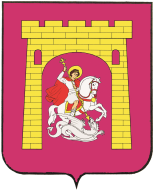 О проекте решенияУважаемый Александр Михайлович!Вношу для рассмотрения на очередном заседании Думы Георгиевского городского округа Ставропольского края, в сентябре 2019 года, проект решения «О внесении изменений в решение Думы Георгиевского городского округа Ставропольского края от 19 декабря 2018 года № 451-23 «О бюджете Георгиевского городского округа Ставропольского края на 2019 год и плановый период 2020 и 2021 годов».Докладчик – заместитель начальника финансового управления администрации Георгиевского городского округа Ставропольского края Т.В.Толмачева.Приложение: 1. Проект решения на           л. в 1 экз.2. Копия отчета об исполнении бюджета Георгиевского городского округа на 01 сентября 2019 г., составленного в виде электронного документа на          л. в 1 экз.3. Информация о привлечении и погашении бюджетных кредитов и кредитов кредитных организаций на              01 сентября 2019 г. на         л. в 1 экз.4. Пояснительная записка на           л. в 1 экз.5. Указатель рассылки на           л. в 1 экз.Глава Георгиевского городского округа Ставропольского края                                                                           М.В.КлетинНаименованиеКодбюджетной классификации Российской ФедерацииСумма123Всего источников финансирования дефицита бюджетов-246 173 645,51Изменение остатков средств на счетах по учету средств бюджетов604 01 05 00 00 00 0000 000246 173 645,51Увеличение остатков средств бюджетов604 01 05 00 00 00 0000 500- 3 795 505 854,80Увеличение прочих остатков средств бюджетов604 01 05 02 00 00 0000 500- 3 795 505 854,80Увеличение прочих остатков денежных средств бюджетов604 01 05 02 01 00 0000 510- 3 795 505 854,80Увеличение прочих остатков денежных средств бюджетов городских округов604 01 05 02 01 04 0000 510- 3 795 505 854,80Уменьшение остатков средств бюджетов604 01 05 00 00 00 0000 6004 041 679 500,31Уменьшение прочих остатков средств бюджетов604 01 05 02 00 00 0000 6004 041 679 500,31Уменьшение прочих остатков денежных средств бюджетов604 01 05 02 01 00 0000 6104 041 679 500,31Уменьшение прочих остатков денежных средств бюджетов городских округов604 01 05 02 01 04 0000 6104 041 679 500,31»НаименованиеКодбюджетной классификации Российской ФедерацииСумма по годамСумма по годамНаименованиеКодбюджетной классификации Российской Федерации202020211234Всего источников финансирования дефицитов бюджетов-19 448 132,4332 316 487,76Кредиты кредитных организаций в валюте Российской Федерации604 01 02 00 00 00 0000 00019 448 132,4332 316 487,76Получение кредитов от кредитных организаций в валюте Российской Федерации604 01 02 00 00 00 0000 70019 448 132,4332 316 487,76Получение кредитов от кредитных организаций бюджетами городских округов в валюте Российской Федерации604 01 02 00 00 04 0000 71019 448 132,4332 316 487,76Погашение кредитов, предоставленных кредитными организациями в валюте Российской Федерации604 01 02 00 00 00 0000 8000,000,00Погашение бюджетами городских округов кредитов от кредитных организаций в валюте Российской Федерации604 01 02 00 00 04 0000 8100,000,00Изменение остатков средств на счетах по учету средств бюджетов604 01 05 00 00 00 0000 0000,000,00Увеличение остатков средств бюджетов604 01 05 00 00 00 0000 500- 3 380 908 766,40- 3 474 519 357,48Увеличение прочих остатков средств бюджетов604 01 05 02 00 00 0000 500- 3 380 908 766,40- 3 474 519 357,48Увеличение прочих остатков денежных средств бюджетов604 01 05 02 01 00 0000 510- 3 380 908 766,40- 3 474 519 357,48Увеличение прочих остатков денежных средств бюджетов городских округов604 01 05 02 01 04 0000 510- 3 380 908 766,40- 3 474 519 357,48Уменьшение остатков средств бюджетов604 01 05 00 00 00 0000 6003 380 908 766,403 474 519 357,48Уменьшение прочих остатков средств бюджетов604 01 05 02 00 00 0000 6003 380 908 766,403 474 519 357,48Уменьшение прочих остатков денежных средств бюджетов604 01 05 02 01 00 0000 6103 380 908 766,403 474 519 357,48Уменьшение прочих остатков денежных средств бюджетов городских округов604 01 05 02 01 04 0000 6103 380 908 766,403 474 519 357,48»Код бюджетной классификации Российской ФедерацииНаименование доходаСуммаКод бюджетной классификации Российской ФедерацииНаименование доходаСумма123000 1 00 00000 00 0000 000Налоговые и неналоговые доходы 616 548 038,47000 1 01 00000 00 0000 000Налоги на прибыль, доходы279 863 000,00000 1 01 02000 01 0000 110Налог на доходы физических лиц279 863 000,00000 1 01 02010 01 0000 110Налог на доходы физических лиц с доходов, источником которых является налоговый агент, за исключением доходов, в отношении которых исчисление и уплата налога осуществляются в соответствии со статьями 227, 227.1 и 228 Налогового кодекса Российской Федерации279 863 000,00000 1 03 00000 00 0000 000Налоги на товары (работы, услуги), реализуемые на территории Российской Федерации 38 318 447,47000 1 03 02000 01 0000 110Акцизы по подакцизным товарам (продукции), производимым на территории Российской Федерации38 318 447,47000 1 03 02230 01 0000 110Доходы от уплаты акцизов на дизельное топливо, подлежащие распределению между бюджетами субъектов Российской Федерации и местными бюджетами с учетом установленных дифференцированных нормативов отчислений в местные бюджеты15 807 391,61000 1 03 02231 01 0000 110Доходы от уплаты акцизов на дизельное топливо, подлежащие распределению между бюджетами субъектов Российской Федерации и местными бюджетами с учетом установленных дифференцированных нормативов отчислений в местные бюджеты (по нормативам, установленным Федеральным законом о федеральном бюджете в целях формирования дорожных фондов субъектов Российской Федерации)15 807 391,61000 1 03 02240 01 0000 110Доходы от уплаты акцизов на моторные масла для дизельных и (или) карбюраторных (инжекторных) двигателей, подлежащие распределению между бюджетами субъектов Российской Федерации и местными бюджетами с учетом установленных дифференцированных нормативов отчислений в местные бюджеты89 736,06000 1 03 02241 01 0000 110Доходы от уплаты акцизов на моторные масла для дизельных и (или) карбюраторных (инжекторных) двигателей, подлежащие распределению между бюджетами субъектов Российской Федерации и местными бюджетами с учетом установленных дифференцированных нормативов отчислений в местные бюджеты (по нормативам, установленным Федеральным законом о федеральном бюджете в целях формирования дорожных фондов субъектов Российской Федерации)89 736,06000 1 03 02250 01 0000 110Доходы от уплаты акцизов на автомобильный бензин, подлежащие распределению между бюджетами субъектов Российской Федерации и местными бюджетами с учетом установленных дифференцированных нормативов отчислений в местные бюджеты24 802 880,60000 1 03 02251 01 0000 110Доходы от уплаты акцизов на автомобильный бензин, подлежащие распределению между бюджетами субъектов Российской Федерации и местными бюджетами с учетом установленных дифференцированных нормативов отчислений в местные бюджеты (по нормативам, установленным Федеральным законом о федеральном бюджете в целях формирования дорожных фондов субъектов Российской Федерации)24 802 880,60000 1 03 02260 01 0000 110Доходы от уплаты акцизов на прямогонный бензин, подлежащие распределению между бюджетами субъектов Российской Федерации и местными бюджетами с учетом установленных дифференцированных нормативов отчислений в местные бюджеты- 2 381 560,80000 1 03 02261 01 0000 110Доходы от уплаты акцизов на прямогонный бензин, подлежащие распределению между бюджетами субъектов Российской Федерации и местными бюджетами с учетом установленных дифференцированных нормативов отчислений в местные бюджеты (по нормативам, установленным Федеральным законом о федеральном бюджете в целях формирования дорожных фондов субъектов Российской Федерации)- 2 381 560,80000 1 05 00000 00 0000 000Налоги на совокупный доход 64 285 930,00000 1 05 02000 02 0000 110Единый налог на вмененный доход для отдельных видов деятельности45 348 000,00000 1 05 02010 02 0000 110Единый налог на вмененный доход для отдельных видов деятельности45 348 000,00000 1 05 03000 01 0000 110Единый сельскохозяйственный налог13 079 930,00000 1 05 03010 01 0000 110Единый сельскохозяйственный налог13 079 930,00000 1 05 04000 02 0000 110Налог, взимаемый в связи с применением патентной системы налогообложения5 858 000,00000 1 05 04010 02 0000 110Налог, взимаемый в связи с применением патентной системы налогообложения, зачисляемый в бюджеты городских округов5 858 000,00000 1 06 00000 00 0000 000Налоги на имущество 104 425 690,00000 1 06 01000 00 0000 110Налог на имущество физических лиц35 139 080,00000 1 06 01020 04 0000 110Налог на имущество физических лиц, взимаемый по ставкам, применяемым к объектам налогообложения, расположенным в границах городских округов35 139 080,00000 1 06 06000 00 0000 110Земельный налог69 286 610,00000 1 06 06030 00 0000 110Земельный налог с организаций40 186 000,00000 1 06 06032 04 0000 110Земельный налог с организаций, обладающих земельным участком, расположенным в границах городских округов40 186 000,00000 1 06 06040 00 0000 110Земельный налог с физических лиц29 100 610,00000 1 06 06042 04 0000 110Земельный налог с физических лиц, обладающих земельным участком, расположенным в границах городских округов29 100 610,00000 1 08 00000 00 0000 000Государственная пошлина 12 739 000,00000 1 08 03000 01 0000 110Государственная пошлина по делам, рассматриваемым в судах общей юрисдикции, мировыми судьями12 600 000,00000 1 08 03010 01 0000 110Государственная пошлина по делам, рассматриваемым в судах общей юрисдикции, мировыми судьями (за исключением Верховного Суда Российской Федерации)12 600 000,00000 1 08 07000 01 0000 110Государственная пошлина за государственную регистрацию, а также за совершение прочих юридически значимых действий139 000,00000 1 08 07150 01 0000 110Государственная пошлина за выдачу разрешения на установку рекламной конструкции100 000,00000 1 08 07170 01 0000 110Государственная пошлина за выдачу специального разрешения на движение по автомобильным дорогам транспортных средств, осуществляющих перевозки опасных, тяжеловесных и (или) крупногабаритных грузов39 000,00000 1 08 07173 01 0000 110Государственная пошлина за выдачу органом местного самоуправления городского округа специального разрешения на движение по автомобильным дорогам транспортных средств, осуществляющих перевозки опасных, тяжеловесных и (или) крупногабаритных грузов, зачисляемая в бюджеты городских округов39 000,00000 1 11 00000 00 0000 000Доходы от использования имущества, находящегося в государственной и муниципальной собственности 48 302 231,00 000 1 11 05000 00 0000 120Доходы, получаемые в виде арендной либо иной платы за передачу в возмездное пользование государственного и муниципального имущества (за исключением имущества бюджетных и автономных учреждений, а также имущества государственных и муниципальных унитарных предприятий, в том числе казенных)46 102 231,00000 1 11 05010 00 0000 120Доходы, получаемые в виде арендной платы за земельные участки, государственная собственность на которые не разграничена, а также средства от продажи права на заключение договоров аренды указанных земельных участков32 971 680,00000 1 11 05012 04 0000 120Доходы, получаемые в виде арендной платы за земельные участки, государственная собственность на которые не разграничена и которые расположены в границах городских округов, а также средства от продажи права на заключение договоров аренды указанных земельных участков32 971 680,00000 1 11 05020 00 0000 120Доходы, получаемые в виде арендной платы за земли после разграничения государственной собственности на землю, а также средства от продажи права на заключение договоров аренды указанных земельных участков (за исключением земельных участков бюджетных и автономных учреждений)5 111 400,00000 1 11 05024 04 0000 120Доходы, получаемые в виде арендной платы, а также средства от продажи права на заключение договоров аренды за земли, находящиеся в собственности городских округов (за исключением земельных участков муниципальных бюджетных и автономных учреждений)5 111 400,00000 1 11 05030 00 0000 120Доходы от сдачи в аренду имущества, находящегося в оперативном управлении органов государственной власти, органов местного самоуправления, государственных внебюджетных фондов и созданных ими учреждений (за исключением имущества бюджетных и автономных учреждений)1 519 151,00000 1 11 05034 04 0000 120Доходы от сдачи в аренду имущества, находящегося в оперативном управлении органов управления городских округов и созданных ими учреждений (за исключением имущества муниципальных бюджетных и автономных учреждений)1 519 151,00000 1 11 05070 00 0000 120Доходы от сдачи в аренду имущества, составляющего государственную (муниципальную) казну (за исключением земельных участков)6 500 000,00000 1 11 05074 04 0000 120Доходы от сдачи в аренду имущества, составляющего казну городских округов (за исключением земельных участков)6 500 000,00000 1 11 07000 00 0000 120Платежи от государственных и муниципальных унитарных предприятий2 200 000,00000 1 11 07010 00 0000 120Доходы от перечисления части прибыли государственных и муниципальных унитарных предприятий, остающейся после уплаты налогов и обязательных платежей2 200 000,00000 1 11 07014 04 0000 120Доходы от перечисления части прибыли, остающейся после уплаты налогов и иных обязательных платежей муниципальных унитарных предприятий, созданных городскими округами2 200 000,00000 1 12 00000 00 0000 000Платежи при пользовании природными ресурсами 2 530 059,00000 1 12 01000 01 0000 120Плата за негативное воздействие на окружающую среду2 530 059,00000 1 12 01010 01 0000 120Плата за выбросы загрязняющих веществ в атмосферный воздух стационарными объектами661 700,00000 1 12 01030 01 0000 120Плата за сбросы загрязняющих веществ в водные объекты1 868 359,00000 1 13 00000 00 0000 000Доходы от оказания платных услуг (работ) и компенсации затрат государства 32 537 587,00000 1 13 01000 00 0000 000Доходы от оказания платных услуг (работ)31 514 333,00000 1 13 01990 00 0000 130  Прочие доходы от оказания платных услуг (работ) 31 514 333,00000 1 13 01994 04 0000 130  Прочие доходы от оказания платных услуг (работ) получателями средств бюджетов городских округов31 514 333,00000 1 13 02000 00 0000 130Доходы от компенсации затрат государства1 023 254,00000 1 13 02060 00 0000 130Доходы, поступающие в порядке возмещения расходов, понесенных в связи с эксплуатацией имущества127 100,00000 1 13 02064 04 0000 130Доходы, поступающие в порядке возмещения расходов, понесенных в связи с эксплуатацией имущества городских округов127 100,00000 1 13 02990 00 0000 130Прочие доходы от компенсации затрат государства896 154,00000 1 13 02994 04 0000 130Прочие доходы от компенсации затрат бюджетов городских округов 896 154,00000 1 14 00000 00 0000 000Доходы от продажи материальных и нематериальных активов 14 464 607,00000 1 14 02000 00 0000 000Доходы от реализации имущества, находящегося в государственной и муниципальной собственности (за исключением движимого имущества бюджетных и автономных учреждений, а также имущества государственных и муниципальных унитарных предприятий, в том числе казенных)12 001 900,00000 1 14 02040 04 0000 410Доходы от реализации имущества, находящегося в собственности городских округов (за исключением движимого имущества муниципальных бюджетных и автономных учреждений, а также имущества муниципальных унитарных предприятий, в том числе казенных), в части реализации основных средств по указанному имуществу12 000 000,00000 1 14 02043 04 0000 410Доходы от реализации иного имущества, находящегося в собственности городских округов (за исключением имущества муниципальных бюджетных и автономных учреждений, а также имущества муниципальных унитарных предприятий, в том числе казенных), в части реализации основных средств по указанному имуществу12 000 000,00000 1 14 02040 04 0000 440Доходы от реализации имущества, находящегося в собственности городских округов (за исключением имущества муниципальных бюджетных и автономных учреждений, а также имущества муниципальных унитарных предприятий, в том числе казенных), в части реализации материальных запасов по указанному имуществу1 900,00000 1 14 02042 04 0000 440Доходы от реализации имущества, находящегося в оперативном управлении учреждений, находящихся в ведении органов управления городских округов (за исключением имущества муниципальных бюджетных и автономных учреждений), в части реализации материальных запасов по указанному имуществу1 900,00000 1 14 06000 00 0000 430Доходы от продажи земельных участков, находящихся в государственной и муниципальной собственности 2 462 707,00000 1 14 06010 00 0000 430Доходы от продажи земельных участков, государственная собственность на которые не разграничена2 462 707,00000 1 14 06012 04 0000 430Доходы от продажи земельных участков, государственная собственность на которые не разграничена и которые расположены в границах городских округов2 462 707,00000 1 16 00000 00 0000 000Штрафы, санкции, возмещение ущерба 16 813 320,00000 1 16 03000 00 0000 140Денежные взыскания (штрафы) за нарушение законодательства о налогах и сборах558 000,00000 1 16 03010 01 0000 140Денежные взыскания (штрафы) за нарушение законодательства о налогах и сборах, предусмотренные статьями 116, 119.1, 119.2, пунктами 1 и 2 статьи 120, статьями 125, 126, 126.1, 128, 129, 129.1, 129.4, 132, 133, 134, 135, 135.1, 135.2 Налогового кодекса Российской Федерации498 000,00000 1 16 03030 01 0000 140Денежные взыскания (штрафы) за административные правонарушения в области налогов и сборов, предусмотренные Кодексом Российской Федерации об административных правонарушениях60 000,00000 1 16 06000 01 0000 140Денежные взыскания (штрафы) за нарушение законодательства о применении контрольно-кассовой техники при осуществлении наличных денежных расчетов и (или) расчетов с использованием платежных карт878 000,00000 1 16 08000 01 0000 140Денежные взыскания (штрафы) за административные правонарушения в области государственного регулирования производства и оборота этилового спирта, алкогольной, спиртосодержащей и табачной продукции50 000,00000 1 16 08010 01 0000 140Денежные взыскания (штрафы) за административные правонарушения в области государственного регулирования производства и оборота этилового спирта, алкогольной, спиртосодержащей продукции50 000,00000 1 16 18000 00 0000 140Денежные взыскания (штрафы) за нарушение бюджетного законодательства Российской Федерации10 000,00000 1 16 18040 04 0000 140Денежные взыскания (штрафы) за нарушение бюджетного законодательства (в части бюджетов городских округов)10 000,00000 1 16 21000 00 0000 140Денежные взыскания (штрафы) и иные суммы, взыскиваемые с лиц, виновных в совершении преступлений, и в возмещение ущерба имуществу3 106 242,00000 1 16 21040 04 0000 140Денежные взыскания (штрафы) и иные суммы, взыскиваемые с лиц, виновных в совершении преступлений, и в возмещение ущерба имуществу, зачисляемые в бюджеты городских округов3 106 242,00000 1 16 23000 00 0000 140Доходы от возмещения ущерба при возникновении страховых случаев9 700,00000 1 16 23040 04 0000 140Доходы от возмещения ущерба при возникновении страховых случаев, когда выгодоприобретателями выступают получатели средств бюджетов городских округов9 700,00000 1 16 23041 04 0000 140Доходы от возмещения ущерба при возникновении страховых случаев по обязательному страхованию гражданской ответственности, когда выгодоприобретателями выступают получатели средств бюджетов городских округов9 700,00000 1 16 25000 00 0000 140Денежные взыскания (штрафы) за нарушение законодательства Российской Федерации о недрах, об особо охраняемых природных территориях, об охране и использовании животного мира, об экологической экспертизе, в области охраны окружающей среды, о рыболовстве и сохранении водных биологических ресурсов, земельного законодательства, лесного законодательства, водного законодательства70 000,00000 1 16 25050 01 0000 140Денежные взыскания (штрафы) за нарушение законодательства в области охраны окружающей среды70 000,00000 1 16 28000 01 0000 140Денежные взыскания (штрафы) за нарушение законодательства в области обеспечения санитарно-эпидемиологического благополучия человека и законодательства в сфере защиты прав потребителей1 950 000,00000 1 16 33000 00 0000 140Денежные взыскания (штрафы) за нарушение законодательства Российской Федерации о контрактной системе в сфере закупок товаров, работ, услуг для обеспечения государственных и муниципальных нужд130 620,00000 1 16 33040 04 0000 140Денежные взыскания (штрафы) за нарушение законодательства Российской Федерации о контрактной системе в сфере закупок товаров, работ, услуг для обеспечения государственных и муниципальных нужд для нужд городских округов130 620,00000 1 16 37000 00 0000 140Поступления сумм в возмещение вреда, причиняемого автомобильным дорогам транспортными средствами, осуществляющими перевозки тяжеловесных и (или) крупногабаритных грузов16 000,00000 1 16 37030 04 0000 140Поступления сумм в возмещение вреда, причиняемого автомобильным дорогам местного значения транспортными средствами, осуществляющими перевозки тяжеловесных и (или) крупногабаритных грузов, зачисляемые в бюджеты городских округов16 000,00000 1 16 43000 01 0000 140Денежные взыскания (штрафы) за нарушение законодательства Российской Федерации об административных правонарушениях, предусмотренные статьей 20.25 Кодекса Российской Федерации об административных правонарушениях1 580 777,00000 1 16 90000 00 0000 140Прочие поступления от денежных взысканий (штрафов) и иных сумм в возмещение ущерба8 453 981,00000 1 16 90040 04 0000 140Прочие поступления от денежных взысканий (штрафов) и иных сумм в возмещение ущерба, зачисляемые в бюджеты городских округов8 453 981,00000 1 17 00000 00 0000 000Прочие неналоговые доходы 2 268 167,00000 1 17 05000 00 0000180Прочие неналоговые доходы2 268 167,00000 1 17 05040 04 0000 180Прочие неналоговые доходы бюджетов городских округов2 268 167,00000 2 00 00000 00 0000 000Безвозмездные поступления3 178 957 816,33000 2 02 00000 00 0000 000Безвозмездные поступления от других бюджетов бюджетной системы Российской Федерации 3 176 337 106,48000 2 02 10000 00 0000 150Дотации бюджетам бюджетной системы Российской Федерации513 293 400,00000 2 02 15001 00 0000 150Дотации на выравнивание бюджетной обеспеченности513 293 400,00000 2 02 15001 04 0000 150Дотации бюджетам городских округов на выравнивание бюджетной обеспеченности513 293 400,00000 2 02 20000 00 0000 150Субсидии бюджетам бюджетной системы Российской Федерации (межбюджетные субсидии)894 609 814,89000 2 02 20077 00 0000 150Субсидии бюджетам на софинансирование капитальных вложений в объекты муниципальной собственности64 884 040,00000 2 02 20077 04 0000 150Субсидии бюджетам городских округов на софинансирование капитальных вложений в объекты муниципальной собственности64 884 040,00000 2 02 20216 00 0000 150Субсидии бюджетам на осуществление дорожной деятельности в отношении автомобильных дорог общего пользования, а также капитального ремонта и ремонта дворовых территорий многоквартирных домов, проездов к дворовым территориям многоквартирных домов населенных пунктов243 056 653,65000 2 02 20216 04 0000 150Субсидии бюджетам городских округов на осуществление дорожной деятельности в отношении автомобильных дорог общего пользования, а также капитального ремонта и ремонта дворовых территорий многоквартирных домов, проездов к дворовым территориям многоквартирных домов населенных пунктов243 056 653,65000 2 02 20299 00 0000 150Субсидии бюджетам муниципальных образований на обеспечение мероприятий по переселению граждан из аварийного жилищного фонда, в том числе переселению граждан из аварийного жилищного фонда с учетом необходимости развития малоэтажного жилищного строительства, за счет средств, поступивших от государственной корпорации - Фонда содействия реформированию жилищно-коммунального хозяйства83 751 945,58000 2 02 20299 04 0000 150Субсидии бюджетам городских округов на обеспечение мероприятий по переселению граждан из аварийного жилищного фонда, в том числе переселению граждан из аварийного жилищного фонда с учетом необходимости развития малоэтажного жилищного строительства, за счет средств, поступивших от государственной корпорации - Фонда содействия реформированию жилищно-коммунального хозяйства83 751 945,58000 2 02 20302 00 0000 150Субсидии бюджетам муниципальных образований на обеспечение мероприятий по переселению граждан из аварийного жилищного фонда, в том числе переселению граждан из аварийного жилищного фонда с учетом необходимости развития малоэтажного жилищного строительства, за счет средств бюджетов19 338 070,24000 2 02 20302 04 0000 150Субсидии бюджетам городских округов на обеспечение мероприятий по переселению граждан из аварийного жилищного фонда, в том числе переселению граждан из аварийного жилищного фонда с учетом необходимости развития малоэтажного жилищного строительства, за счет средств бюджетов19 338 070,24000 2 02 25097 00 0000 150Субсидии бюджетам на создание в общеобразовательных организациях, расположенных в сельской местности, условий для занятий физической культурой и спортом2 103 412,44000 2 02 25097 04 0000 150Субсидии бюджетам городских округов на создание в общеобразовательных организациях, расположенных в сельской местности, условий для занятий физической культурой и спортом2 103 412,44000 2 02 25232 00 0000 150Субсидии бюджетам на создание дополнительных мест для детей в возрасте от 1,5 до 3 лет в образовательных организациях, осуществляющих образовательную деятельность по образовательным программам дошкольного образования33 984 650,70000 2 02 25232 04 0000 150Субсидии бюджетам городских округов на создание дополнительных мест для детей в возрасте от 1,5 до 3 лет в образовательных организациях, осуществляющих образовательную деятельность по образовательным программам дошкольного образования33 984 650,70000 2 02 25519 00 0000 150Субсидия бюджетам на поддержку отрасли культуры5 307 134,53000 2 02 25519 04 0000 150Субсидия бюджетам городских округов на поддержку отрасли культуры5 307 134,53000 2 02 25555 00 0000 150Субсидии бюджетам на реализацию программ формирования современной городской среды57 938 714,00000 2 02 25555 04 0000 150Субсидии бюджетам городских округов на реализацию программ формирования современной городской среды57 938 714,00000 2 02 27567 00 0000 150Субсидии бюджетам на софинансирование капитальных вложений в объекты государственной (муниципальной) собственности в рамках реализации мероприятий по устойчивому развитию сельских территорий2 725 430,00000 2 02 27567 04 0000 150Субсидии бюджетам городских округов на софинансирование капитальных вложений в объекты государственной (муниципальной) собственности в рамках реализации мероприятий по устойчивому развитию сельских территорий2 725 430,00000 2 02 29999 00 0000 150Прочие субсидии381 519 763,75000 2 02 29999 04 0000 150Прочие субсидии бюджетам городских округов381 519 763,75000 2 02 30000 00 0000 150Субвенции бюджетам бюджетной системы Российской Федерации1 728 770 760,99000 2 02 30024 00 0000 150Субвенции местным бюджетам на выполнение передаваемых полномочий субъектов Российской Федерации976 034 978,72000 2 02 30024 04 0000 150Субвенции бюджетам городских округов на выполнение передаваемых полномочий субъектов Российской Федерации976 034 978,72000 2 02 30029 00 0000 150Субвенции бюджетам на компенсацию части платы, взимаемой с родителей (законных представителей) за присмотр и уход за детьми, посещающими образовательные организации, реализующие образовательные программы дошкольного образования21 463 810,00000 2 02 30029 04 0000 150Субвенции бюджетам городских округов на компенсацию части платы, взимаемой с родителей (законных представителей) за присмотр и уход за детьми, посещающими образовательные организации, реализующие образовательные программы дошкольного образования21 463 810,00000 2 02 35084 00 0000 150Субвенции бюджетам муниципальных образований на осуществление ежемесячной денежной выплаты, назначаемой в случае рождения третьего ребенка или последующих детей до достижения ребенком возраста трех лет85 211 910,00000 2 02 35084 04 0000 150Субвенции бюджетам городских округов на осуществление ежемесячной денежной выплаты, назначаемой в случае рождения третьего ребенка или последующих детей до достижения ребенком возраста трех лет85 211 910,00000 2 02 35120 00 0000 150Субвенции бюджетам на осуществление полномочий по составлению (изменению) списков кандидатов в присяжные заседатели Федеральных судов общей юрисдикции в Российской Федерации31 070,00000 2 02 35120 04 0000 150Субвенции бюджетам городских округов на осуществление полномочий по составлению (изменению) списков кандидатов в присяжные заседатели федеральных судов общей юрисдикции в Российской Федерации31 070,00000 2 02 35220 00 0000 150Субвенции бюджетам на осуществление переданного полномочия Российской Федерации по осуществлению ежегодной денежной выплаты лицам, награжденным нагрудным знаком "Почетный донор России"8 153 192,13000 2 02 35220 04 0000 150Субвенции бюджетам городских округов на осуществление переданного полномочия Российской Федерации по осуществлению ежегодной денежной выплаты лицам, награжденным нагрудным знаком "Почетный донор России"8 153 192,13000 2 02 35250 00 0000 150Субвенции бюджетам на оплату жилищно-коммунальных услуг отдельным категориям граждан76 725 500,00000 2 02 35250 04 0000 150Субвенции бюджетам городских округов на оплату жилищно-коммунальных услуг отдельным категориям граждан76 725 500,00000 2 02 35280 00 0000 150Субвенции бюджетам на выплату инвалидам компенсаций страховых премий по договорам обязательного страхования гражданской ответственности владельцев транспортных средств13 100,00000 2 02 35280 04 0000 150Субвенции бюджетам городских округов на выплату инвалидам компенсаций страховых премий по договорам обязательного страхования гражданской ответственности владельцев транспортных средств13 100,00000 2 02 35380 00 0000 150Субвенции бюджетам на выплату государственных пособий лицам, не подлежащим обязательному социальному страхованию на случай временной нетрудоспособности и в связи с материнством, и лицам, уволенным в связи с ликвидацией организаций (прекращением деятельности, полномочий физическими лицами)121 539 500,00000 2 02 35380 04 0000 150Субвенции бюджетам городских округов на выплату государственных пособий лицам, не подлежащим обязательному социальному страхованию на случай временной нетрудоспособности и в связи с материнством, и лицам, уволенным в связи с ликвидацией организаций (прекращением деятельности, полномочий физическими лицами)121 539 500,00000 2 02 35462 00 0000 150Субвенции бюджетам муниципальных образований на компенсацию отдельным категориям граждан оплаты взноса на капитальный ремонт общего имущества в многоквартирном доме1 495 292,18000 2 02 35462 04 0000 150Субвенции бюджетам городских округов на компенсацию отдельным категориям граждан оплаты взноса на капитальный ремонт общего имущества в многоквартирном доме1 495 292,18000 2 02 35541 00 0000 150   Субвенции бюджетам муниципальных образований на оказание несвязанной поддержки сельскохозяйственным товаропроизводителям в области растениеводства17 044 436,44000 2 02 35541 04 0000 150   Субвенции бюджетам городских округов на оказание несвязанной поддержки сельскохозяйственным товаропроизводителям в области растениеводства17 044 436,44000 2 02 35543 00 0000 150   Субвенции бюджетам муниципальных образований на содействие достижению целевых показателей региональных программ развития агропромышленного комплекса4 732 301,52000 2 02 35543 04 0000 150  Субвенции бюджетам городских округов на содействие достижению целевых показателей региональных программ развития агропромышленного комплекса4 732 301,52000 2 02 39998 00 0000 150Единая субвенция местным бюджетам416 325 670,00000 2 02 39998 04 0000 150Единая субвенция бюджетам городских округов416 325 670,00000 2 02 40000 00 0000 150Иные межбюджетные трансферты39 663 130,60000 2 02 49999 00 0000 150Прочие межбюджетные трансферты, передаваемые бюджетам39 663 130,60000 2 02 49999 04 0000 150Прочие межбюджетные трансферты, передаваемые бюджетам городских округов39 663 130,60000 2 04 00000 00 0000 000Безвозмездные поступления от негосударственных организаций1 400 000,00000 2 04 04000 04 0000 150Безвозмездные поступления от негосударственных организаций в бюджеты городских округов1 400 000,00000 2 04 04010 04 0000 150Предоставление негосударственными организациями грантов для получателей средств бюджетов городских округов1 400 000,00000 2 07 00000 00 0000 150Прочие безвозмездные поступления 10 606 084,84000 2 07 04000 04 0000 150Прочие безвозмездные поступления в бюджеты городских округов10 606 084,84000 2 07 04020 04 0000 150Поступления от денежных пожертвований, предоставляемых физическими лицами получателям средств бюджетов городских округов3 585 828,00000 2 07 04050 04 0000 150Прочие безвозмездные поступления в бюджеты городских округов7 020 256,84000 2 18 00000 00 0000 000Доходы бюджетов бюджетной системы Российской Федерации от возврата остатков субсидий, субвенций и иных межбюджетных трансфертов, имеющих целевое назначение, прошлых лет376 064,41000 2 18 00000 00 0000 150Доходы бюджетов бюджетной системы Российской Федерации от возврата бюджетами бюджетной системы Российской Федерации остатков субсидий, субвенций и иных межбюджетных трансфертов, имеющих целевое назначение, прошлых лет, а также от возврата организациями остатков субсидий прошлых лет376 064,41000 2 18 00000 04 0000 150Доходы бюджетов городских округов от возврата бюджетами бюджетной системы Российской Федерации остатков субсидий, субвенций и иных межбюджетных трансфертов, имеющих целевое назначение, прошлых лет, а также от возврата организациями остатков субсидий прошлых лет376 064,41000 2 18 04000 04 0000 150Доходы бюджетов городских округов от возврата организациями остатков субсидий прошлых лет376 064,41000 2 18 04010 04 0000 150Доходы бюджетов городских округов от возврата бюджетными учреждениями остатков субсидий прошлых лет376 064,41000 2 19 00000 00 0000 000Возврат остатков субсидий, субвенций и иных межбюджетных трансфертов, имеющих целевое назначение, прошлых лет- 9 761 439,40000 2 19 00000 04 0000 150Возврат остатков субсидий, субвенций и иных межбюджетных трансфертов, имеющих целевое назначение, прошлых лет из бюджетов городских округов- 9 761 439,40000 2 19 35250 04 0000 150Возврат остатков субвенций на оплату жилищно - коммунальных услуг отдельным категориям граждан из бюджетов городских округов- 14 859,31000 2 19 35380 04 0000 150Возврат остатков субвенций на выплату государственных пособий лицам, не подлежащим обязательному социальному страхованию на случай временной нетрудоспособности и в связи с материнством, и лицам, уволенным в связи с ликвидацией организаций (прекращением деятельности, полномочий физическими лицами), в соответствии с Федеральным законом от 19 мая 1995 года N 81-ФЗ "О государственных пособиях гражданам, имеющим детей" из бюджетов городских округов- 1 603 895,13000 2 19 60010 04 0000 150Возврат прочих остатков субсидий, субвенций и иных межбюджетных трансфертов, имеющих целевое назначение, прошлых лет из бюджетов городских округов- 8 142 684,96000 8 50 00000 00 0000 000Всего доходов3 795 505 854,80»НаименованиеГРБСРЗПРЦСРВРСумма1234567Дума Георгиевского городского округа Ставропольского края600000013 234 628,21Общегосударственные вопросы600010013 234 628,21Функционирование законодательных (представительных) органов государственной власти и представительных органов муниципальных образований600010313 234 628,21Непрограммные расходы на осуществление деятельности Думы Георгиевского городского округа6000103700000000013 114 628,21Непрограммные расходы в рамках обеспечения деятельности Думы Георгиевского городского округа Ставропольского края6000103701000000013 114 628,21Расходы на обеспечение функций муниципальных органов600010370100100101 606 432,23Расходы на выплаты персоналу в целях обеспечения выполнения функций государственными (муниципальными) органами, казенными учреждениями, органами управления государственными внебюджетными фондами60001037010010010100100 000,00Закупка товаров, работ и услуг для государственных (муниципальных) нужд600010370100100102001 476 932,23Иные бюджетные ассигнования6000103701001001080029 500,00Расходы на выплаты по оплате труда работников муниципальных органов6000103701001002011 474 515,98Расходы на выплаты персоналу в целях обеспечения выполнения функций государственными (муниципальными) органами, казенными учреждениями, органами управления государственными внебюджетными фондами6000103701001002010011 474 515,98Прочие мероприятия органов местного самоуправления6000103701002190033 680,00Закупка товаров, работ и услуг для государственных (муниципальных) нужд6000103701002190020033 680,00Непрограммные расходы на поощрение городских округов Ставропольского края60001038500000000120 000,00Расходы за счет прочих межбюджетных трансфертов из бюджета Ставропольского края на поощрение городских округов, обеспечивших высокое качество управления бюджетным процессом и стратегического планирования60001038500026440120 000,00Расходы на выплаты персоналу в целях обеспечения выполнения функций государственными (муниципальными) органами, казенными учреждениями, органами управления государственными внебюджетными фондами60001038500026440100120 000,00Администрация Георгиевского городского округа Ставропольского края6010000273 154 460,17Общегосударственные вопросы6010100141 646 661,43Функционирование высшего должностного лица субъекта Российской Федерации и муниципального образования60101021 806 839,26Муниципальная программа Георгиевского городского округа «Развитие муниципального образования и повышение открытости администрации Георгиевского городского округа Ставропольского края»601010206000000001 761 269,26Подпрограмма «Обеспечение реализации муниципальной программы и общепрограммные мероприятия»601010206500000001 761 269,26Основное мероприятие «Обеспечение реализации программы и общепрограммные мероприятия»601010206501000001 759 039,26Расходы на обеспечение функций муниципальных органов60101020650110010100 000,00Расходы на выплаты персоналу в целях обеспечения выполнения функций государственными (муниципальными) органами, казенными учреждениями, органами управления государственными внебюджетными фондами60101020650110010100100 000,00Расходы на выплаты по оплате труда работников муниципальных органов601010206501100201 659 039,26Расходы на выплаты персоналу в целях обеспечения выполнения функций государственными (муниципальными) органами, казенными учреждениями, органами управления государственными внебюджетными фондами601010206501100201001 659 039,26Основное мероприятие «Прочие мероприятия, выполняемые муниципальными органами»601010206502000002 230,00Прочие мероприятия органов местного самоуправления601010206502219002 230,00Закупка товаров, работ и услуг для государственных (муниципальных) нужд601010206502219002002 230,00Непрограммные расходы на поощрение городских округов Ставропольского края6010102850000000045 570,00Расходы за счет прочих межбюджетных трансфертов из бюджета Ставропольского края на поощрение городских округов, обеспечивших высокое качество управления бюджетным процессом и стратегического планирования6010102850002644045 570,00Расходы на выплаты персоналу в целях обеспечения выполнения функций государственными (муниципальными) органами, казенными учреждениями, органами управления государственными внебюджетными фондами6010102850002644010045 570,00Функционирование Правительства Российской Федерации, высших исполнительных органов государственной власти субъектов Российской Федерации, местных администраций601010481 376 503,31Муниципальная программа Георгиевского городского округа «Развитие муниципального образования и повышение открытости администрации Георгиевского городского округа Ставропольского края»6010104060000000081 139 613,31Подпрограмма «Повышение открытости деятельности администрации округа, снижение административных барьеров, повышение качества предоставления государственных и муниципальных услуг в Георгиевском городском округе Ставропольского края и противодействие коррупции»601010406100000001 545 024,00Основное мероприятие «Снижение административных барьеров, повышение открытости деятельности администрации округа и противодействие коррупции в органах местного самоуправления»601010406102000001 545 024,00Формирование, содержание и использование Архивного фонда Ставропольского края601010406102766301 545 024,00Расходы на выплаты персоналу в целях обеспечения выполнения функций государственными (муниципальными) органами, казенными учреждениями, органами управления государственными внебюджетными фондами601010406102766301001 016 627,90Закупка товаров, работ и услуг для государственных (муниципальных) нужд60101040610276630200528 396,10Подпрограмма «Обеспечение реализации муниципальной программы и общепрограммные мероприятия»6010104065000000079 594 589,31Основное мероприятие «Обеспечение реализации программы и общепрограммные мероприятия»6010104065010000076 344 433,44Расходы на обеспечение функций муниципальных органов6010104065011001012 363 385,93Расходы на выплаты персоналу в целях обеспечения выполнения функций государственными (муниципальными) органами, казенными учреждениями, органами управления государственными внебюджетными фондами60101040650110010100400 000,00Закупка товаров, работ и услуг для государственных (муниципальных) нужд6010104065011001020011 742 079,43Иные бюджетные ассигнования60101040650110010800221 306,50Расходы на выплаты по оплате труда работников муниципальных органов6010104065011002063 981 047,51Расходы на выплаты персоналу в целях обеспечения выполнения функций государственными (муниципальными) органами, казенными учреждениями, органами управления государственными внебюджетными фондами6010104065011002010063 937 728,81Социальное обеспечение и иные выплаты населению6010104065011002030043 318,70Основное мероприятие «Прочие мероприятия, выполняемые муниципальными органами»60101040650200000282 830,00Прочие мероприятия органов местного самоуправления60101040650221900282 830,00Закупка товаров, работ и услуг для государственных (муниципальных) нужд60101040650221900200282 830,00Основное мероприятие «Обеспечение реализации программы и общепрограммные мероприятия»601010406504000002 967 325,87Расходы на обеспечение функций муниципальных органов601010406504100102 967 325,87Закупка товаров, работ и услуг для государственных (муниципальных) нужд601010406504100102002 967 325,87Муниципальная программа Георгиевского городского округа Ставропольского края «Профилактика правонарушений, терроризма, обеспечение общественного порядка, межнациональные отношения и поддержка казачества»6010104090000000093 670,00Подпрограмма «Профилактика правонарушений, незаконного потребления и оборота наркотических средств и психотропных веществ, обеспечение общественного порядка в Георгиевском городском округе Ставропольского края»6010104091000000093 670,00Основное мероприятие «Профилактические меры по сокращению правонарушений и наркомании»6010104091010000093 670,00Создание и организация деятельности комиссий по делам несовершеннолетних и защите их прав6010104091017636093 670,00Закупка товаров, работ и услуг для государственных (муниципальных) нужд6010104091017636020093 670,00Непрограммные расходы на поощрение городских округов Ставропольского края60101048500000000143 220,00Расходы за счет прочих межбюджетных трансфертов из бюджета Ставропольского края на поощрение городских округов, обеспечивших высокое качество управления бюджетным процессом и стратегического планирования60101048500026440143 220,00Расходы на выплаты персоналу в целях обеспечения выполнения функций государственными (муниципальными) органами, казенными учреждениями, органами управления государственными внебюджетными фондами60101048500026440100143 220,00Судебная система601010531 070,00Муниципальная программа Георгиевского городского округа «Развитие муниципального образования и повышение открытости администрации Георгиевского городского округа Ставропольского края»6010105060000000031 070,00Подпрограмма «Обеспечение реализации муниципальной программы и общепрограммные мероприятия»6010105065000000031 070,00Основное мероприятие «Реализация муниципальных функций, связанных с муниципальным управлением»6010105065030000031 070,00Осуществление полномочий по составлению (изменению) списков кандидатов в присяжные заседатели федеральных судов общей юрисдикции в Российской Федерации6010105065035120031 070,00Закупка товаров, работ и услуг для государственных (муниципальных) нужд6010105065035120020031 070,00Резервные фонды60101112 729 459,31Муниципальная программа Георгиевского городского округа «Развитие муниципального образования и повышение открытости администрации Георгиевского городского округа Ставропольского края»601011106000000002 729 459,31Подпрограмма «Обеспечение реализации муниципальной программы и общепрограммные мероприятия»601011106500000002 729 459,31Основное мероприятие «Реализация муниципальных функций, связанных с муниципальным управлением»601011106503000002 729 459,31Резервный фонд администрации601011106503210102 729 459,31Иные бюджетные ассигнования601011106503210108002 729 459,31Другие общегосударственные вопросы601011355 702 789,55Муниципальная программа Георгиевского городского округа «Управление финансами и имуществом»60101130500000000610 988,21Подпрограмма «Повышение сбалансированности и устойчивости бюджетной системы Георгиевского городского округа Ставропольского края»6010113051000000045 820,21Основное мероприятие «Совершенствование бюджетной политики и повышение эффективности использования средств бюджета Георгиевского городского округа Ставропольского края6010113051010000045 820,21Поощрение главных распорядителей бюджетных средств, обеспечивших достижение наилучших значений в оценке качества финансового менеджмента6010113051012192045 820,21Расходы на выплаты персоналу в целях обеспечения выполнения функций государственными (муниципальными) органами, казенными учреждениями, органами управления государственными внебюджетными фондами6010113051012192010045 820,21Подпрограмма «Обеспечение реализации муниципальной программы и общепрограммные мероприятия»60101130530000000565 168,00Основное мероприятие «Обеспечение реализации программы и общепрограммные мероприятия»60101130530100000565 168,00Обеспечение гарантий муниципальных служащих в соответствии с законодательством6010113053011005015 168,00Расходы на выплаты персоналу в целях обеспечения выполнения функций государственными (муниципальными) органами, казенными учреждениями, органами управления государственными внебюджетными фондами6010113053011005010015 168,00Расходы на исполнение судебных актов по обращению взыскания на средства местного бюджета60101130530121650550 000,00Иные бюджетные ассигнования60101130530121650800550 000,00Муниципальная программа Георгиевского городского округа «Развитие муниципального образования и повышение открытости администрации Георгиевского городского округа Ставропольского края»6010113060000000053 489 295,36Подпрограмма «Повышение открытости деятельности администрации округа, снижение административных барьеров, повышение качества предоставления государственных и муниципальных услуг в Георгиевском городском округе Ставропольского края и противодействие коррупции»6010113061000000032 306 882,36Основное мероприятие «Обеспечение деятельности многофункционального центра предоставления государственных и муниципальных услуг» 6010113061010000031 685 882,36Обеспечение деятельности (оказание услуг) многофункционального центра предоставления государственных и муниципальных услуг6010113061011202030 728 882,36Расходы на выплаты персоналу в целях обеспечения выполнения функций государственными (муниципальными) органами, казенными учреждениями, органами управления государственными внебюджетными фондами6010113061011202010027 524 970,00Закупка товаров, работ и услуг для государственных (муниципальных) нужд601011306101120202002 913 263,00Иные бюджетные ассигнования60101130610112020800290 649,36Расходы на проведение текущего и капитального ремонта60101130610121460180 000,00Закупка товаров, работ и услуг для государственных (муниципальных) нужд60101130610121460200180 000,00Расходы на оплату коммунальных услуг60101130610121830777 000,00Закупка товаров, работ и услуг для государственных (муниципальных) нужд60101130610121830200777 000,00Основное мероприятие «Снижение административных барьеров, повышение открытости деятельности администрации округа и противодействие коррупции в органах местного самоуправления»60101130610200000621 000,00Расходы на финансовое обеспечение информационных услуг в средствах массовой информации60101130610221120581 000,00Закупка товаров, работ и услуг для государственных (муниципальных) нужд60101130610221120200581 000,00Мероприятия, направленные на противодействие коррупции в органах местного самоуправления6010113061022205040 000,00Закупка товаров, работ и услуг для государственных (муниципальных) нужд6010113061022205020040 000,00Подпрограмма «Обеспечение реализации муниципальной программы и общепрограммные мероприятия»6010113065000000021 182 413,00Основное мероприятие «Обеспечение реализации программы и общепрограммные мероприятия»601011306501000009 141 173,26Расходы на обеспечение функций муниципальных органов601011306501100101 078 573,91Расходы на выплаты персоналу в целях обеспечения выполнения функций государственными (муниципальными) органами, казенными учреждениями, органами управления государственными внебюджетными фондами60101130650110010100170 000,00Закупка товаров, работ и услуг для государственных (муниципальных) нужд60101130650110010200903 573,91Иные бюджетные ассигнования601011306501100108005 000,00Расходы на выплаты по оплате труда работников муниципальных органов601011306501100207 704 099,35Расходы на выплаты персоналу в целях обеспечения выполнения функций государственными (муниципальными) органами, казенными учреждениями, органами управления государственными внебюджетными фондами601011306501100201007 704 099,35Расходы на повышение профессионализма муниципальных служащих администрации округа и ее структурных подразделений60101130650121150358 500,00Расходы на выплаты персоналу в целях обеспечения выполнения функций государственными (муниципальными) органами, казенными учреждениями, органами управления государственными внебюджетными фондами60101130650121150100208 500,00Закупка товаров, работ и услуг для государственных (муниципальных) нужд60101130650121150200150 000,00Основное мероприятие «Прочие мероприятия, выполняемые муниципальными органами»60101130650200000938 957,99Расходы на финансирование членских взносов60101130650221020291 521,40Иные бюджетные ассигнования60101130650221020800291 521,40Прочие мероприятия органов местного самоуправления60101130650221900647 436,59Закупка товаров, работ и услуг для государственных (муниципальных) нужд60101130650221900200647 436,59Основное мероприятие «Реализация муниципальных функций, связанных с муниципальным управлением»6010113065030000011 102 281,75Обеспечение деятельности центров по предоставлению услуг601011306503122108 539 281,75Расходы на выплаты персоналу в целях обеспечения выполнения функций государственными (муниципальными) органами, казенными учреждениями, органами управления государственными внебюджетными фондами601011306503122101006 069 706,83Закупка товаров, работ и услуг для государственных (муниципальных) нужд601011306503122102002 465 574,92Иные бюджетные ассигнования601011306503122108004 000,00Выплата единовременного вознаграждения, назначаемая при присвоении звания «Почетный гражданин»60101130650321730100 000,00Социальное обеспечение и иные выплаты населению60101130650321730300100 000,00Обеспечение деятельности депутатов Думы Ставропольского края и их помощников в избирательном округе601011306503766102 460 000,00Расходы на выплаты персоналу в целях обеспечения выполнения функций государственными (муниципальными) органами, казенными учреждениями, органами управления государственными внебюджетными фондами601011306503766101002 394 411,00Закупка товаров, работ и услуг для государственных (муниципальных) нужд6010113065037661020065 589,00Осуществление отдельных государственных полномочий Ставропольского края по созданию административных комиссий601011306503769303 000,00Закупка товаров, работ и услуг для государственных (муниципальных) нужд601011306503769302003 000,00Муниципальная программа Георгиевского городского округа Ставропольского края «Профилактика правонарушений, терроризма, обеспечение общественного порядка, межнациональные отношения и поддержка казачества»60101130900000000760 000,00Подпрограмма «Профилактика правонарушений, незаконного потребления и оборота наркотических средств и психотропных веществ, обеспечение общественного порядка в Георгиевском городском округе Ставропольского края»6010113091000000040 000,00Основное мероприятие «Профилактические меры по сокращению правонарушений и наркомании»6010113091010000040 000,00Профилактика правонарушений и наркомании6010113091012208040 000,00Закупка товаров, работ и услуг для государственных (муниципальных) нужд6010113091012208020040 000,00Подпрограмма «Поддержка казачества»60101130930000000720 000,00Основное мероприятие «Привлечение казачества к оказанию помощи правоохранительным органам в охране общественного порядка, совершенствование военно-патриотического воспитания казачьей молодежи, укрепление межнациональных отношений»60101130930100000720 000,00Проведение мероприятий, направленных на укрепление межнациональных отношений6010113093012209020 000,00Закупка товаров, работ и услуг для государственных (муниципальных) нужд6010113093012209020020 000,00Организация общественного порядка60101130930160100350 000,00Предоставление субсидий бюджетным, автономным учреждениям и иным некоммерческим организациям60101130930160100600350 000,00Мероприятия по развитию духовно-культурных основ казачества, казачьего кадетского образования, военно-патриотического воспитания казачьей молодежи60101130930160200350 000,00Закупка товаров, работ и услуг для государственных (муниципальных) нужд60101130930160200200300 000,00Предоставление субсидий бюджетным, автономным учреждениям и иным некоммерческим организациям6010113093016020060050 000,00Непрограммные расходы администрации и ее структурных подразделений60101138200000000842 505,98Субсидии Георгиевскому муниципальному унитарному предприятию «САХ» на возмещение затрат по исполнительным документам 60101138200060140100 425,00Иные бюджетные ассигнования60101138200060140800100 425,00Субсидии муниципальному унитарному предприятию Георгиевского городского округа Ставропольского края «Незлобненский земельный отдел» на финансовое обеспечение затрат по выплате заработной платы60101138200060150742 080,98Иные бюджетные ассигнования60101138200060150800742 080,98Национальная безопасность и правоохранительная деятельность601030028 206 239,77Защита населения и территории от чрезвычайных ситуаций природного и техногенного характера, гражданская оборона601030925 656 452,93Муниципальная программа Георгиевского городского округа «Развитие муниципального образования и повышение открытости администрации Георгиевского городского округа Ставропольского края»6010309060000000025 656 452,93Подпрограмма «Безопасный округ»6010309063000000025 656 452,93Основное мероприятие «Содержание и обеспечение деятельности отдела гражданской обороны и защиты населения, поисковой, аварийно-спасательной и единой дежурно-диспетчерской служб»6010309063010000025 656 452,93Обеспечение деятельности (оказание услуг) отдела гражданской обороны и защиты населения, поисковой, аварийно-спасательной и единой дежурно-диспетчерской служб6010309063011201024 915 982,93Расходы на выплаты персоналу в целях обеспечения выполнения функций государственными (муниципальными) органами, казенными учреждениями, органами управления государственными внебюджетными фондами6010309063011201010023 124 600,00Закупка товаров, работ и услуг для государственных (муниципальных) нужд601030906301120102001 724 382,93Иные бюджетные ассигнования6010309063011201080067 000,00Расходы на оплату коммунальных услуг60103090630121830740 470,00Закупка товаров, работ и услуг для государственных (муниципальных) нужд60103090630121830200740 470,00Другие вопросы в области национальной безопасности и правоохранительной деятельности60103142 549 786,84Муниципальная программа Георгиевского городского округа Ставропольского края «Профилактика правонарушений, терроризма, обеспечение общественного порядка, межнациональные отношения и поддержка казачества»601031409000000002 549 786,84Подпрограмма «Профилактика терроризма и экстремизма»601031409200000002 549 786,84Основное мероприятие «Противодействие идеологии терроризма»601031409201000002 549 786,84Расходы, направленные на профилактику терроризма, экстремизма на территории округа и в молодежной среде601031409201216801 302 417,00Закупка товаров, работ и услуг для государственных (муниципальных) нужд601031409201216802001 302 417,00Создание условий для обеспечения безопасности граждан в местах массового пребывания людей на территории муниципальных образований за счет средств краевого бюджета601031409201773101 085 000,00Закупка товаров, работ и услуг для государственных (муниципальных) нужд601031409201773102001 085 000,00Проведение информационно-пропагандистских мероприятий, направленных на профилактику идеологии терроризма, за счет средств краевого бюджета60103140920177730100 000,00Закупка товаров, работ и услуг для государственных (муниципальных) нужд60103140920177730200100 000,00Создание условий для обеспечения безопасности граждан в местах массового пребывания людей на территории муниципальных образований за счет средств местного бюджета601031409201S731057 106,68Закупка товаров, работ и услуг для государственных (муниципальных) нужд601031409201S731020057 106,68Проведение информационно-пропагандистских мероприятий, направленных на профилактику идеологии терроризма, за счет средств местного бюджета601031409201S77305 263,16Закупка товаров, работ и услуг для государственных (муниципальных) нужд601031409201S77302005 263,16Национальная экономика60104004 772 400,00Транспорт6010408200 000,00Муниципальная программа Георгиевского городского округа «Развитие муниципального образования и повышение открытости администрации Георгиевского городского округа Ставропольского края»60104080600000000200 000,00Подпрограмма «Обеспечение реализации муниципальной программы и общепрограммные мероприятия»60104080650000000200 000,00Основное мероприятие «Прочие мероприятия, выполняемые муниципальными органами»60104080650200000200 000,00Прочие мероприятия органов местного самоуправления60104080650221900200 000,00Иные бюджетные ассигнования60104080650221900800200 000,00Другие вопросы в области национальной экономики60104124 572 400,00Муниципальная программа Георгиевского городского округа «Развитие муниципального образования и повышение открытости администрации Георгиевского городского округа Ставропольского края»601041206000000004 572 400,00Подпрограмма «Развитие муниципального образования Георгиевский городской округ Ставропольского края»601041206200000001 000 000,00Основное мероприятие «Поддержка малого и среднего предпринимательства»601041206201000001 000 000,00Оказание поддержки субъектам малого и среднего предпринимательства601041206201212101 000 000,00Иные бюджетные ассигнования601041206201212108001 000 000,00Подпрограмма «Градостроительная деятельность»601041206400000003 572 400,00Основное мероприятие «Мероприятия в области градостроительной деятельности»601041206401000003 572 400,00Разработка документации территориального планирования601041206401220603 572 400,00Закупка товаров, работ и услуг для государственных (муниципальных) нужд601041206401220602003 572 400,00Физическая культура и спорт601110098 529 158,97Массовый спорт601110298 529 158,97Муниципальная программа Георгиевского городского округа «Развитие культуры, туризма и спорта»6011102030000000094 053 790,79Подпрограмма «Развитие физической культуры и спорта в Георгиевском городском округе Ставропольского края»6011102032000000094 053 790,79Основное мероприятие «Организация физкультурно-оздоровительной и спортивно-массовой работы»6011102032010000094 053 790,79Обеспечение деятельности (оказание услуг) учреждений спорта601110203201121804 877 845,79Предоставление субсидий бюджетным, автономным учреждениям и иным некоммерческим организациям601110203201121806004 877 845,79Организация и проведение мероприятий в области спорта и физической культуры на территории Георгиевского городского округа Ставропольского края, обеспечение участия спортсменов, команд и других участников спортивных соревнований в международных, российских, краевых и окружных соревнованиях601110203201214204 355 000,00Расходы на выплаты персоналу в целях обеспечения выполнения функций государственными (муниципальными) органами, казенными учреждениями, органами управления государственными внебюджетными фондами601110203201214201003 755 000,00Закупка товаров, работ и услуг для государственных (муниципальных) нужд60111020320121420200600 000,00Расходы, направленные на профилактику терроризма, экстремизма на территории округа и в молодежной среде60111020320121680322 246,35Предоставление субсидий бюджетным, автономным учреждениям и иным некоммерческим организациям60111020320121680600322 246,35Расходы на оплату коммунальных услуг60111020320121830600 000,00Предоставление субсидий бюджетным, автономным учреждениям и иным некоммерческим организациям60111020320121830600600 000,00Реализация мероприятий, осуществляемых за счет средств, выделенных дополнительно по решению Думы Георгиевского городского округа Ставропольского края в ходе исполнения бюджета601110203201219502 723 848,65Предоставление субсидий бюджетным, автономным учреждениям и иным некоммерческим организациям601110203201219506002 723 848,65Расходы местного бюджета на оплату инженерных изысканий, актуализацию проектно-сметной документации и проведение повторной экспертизы по объекту капитального строительства «Районный физкультурно-оздоровительный комплекс в ст. Незлобной Георгиевского района»6011102032012219069 800,00Капитальные вложения в объекты государственной (муниципальной) собственности6011102032012219040069 800,00Строительство (реконструкция) объектов спорта (Реконструкция объектов спорта МБУ «Спортивно-развлекательный комплекс» г.Георгиевск)6011102032017700964 884 040,00Капитальные вложения в объекты государственной (муниципальной) собственности6011102032017700940064 884 040,00Строительство (реконструкция) объектов спорта (Реконструкция объектов спорта МБУ «Спортивно-развлекательный комплекс» г.Георгиевск)601110203201S700916 221 010,00Капитальные вложения в объекты государственной (муниципальной) собственности601110203201S700940016 221 010,00Муниципальная программа Георгиевского городского округа «Развитие муниципального образования и повышение открытости администрации Георгиевского городского округа Ставропольского края»601110206000000004 475 368,18Подпрограмма «Развитие муниципального образования Георгиевский городской округ Ставропольского края»601110206200000004 475 368,18Основное мероприятие «Реализация проектов развития территории округа, основанных на местных инициативах»601110206202000004 475 368,18Реализация проектов развития территорий муниципальных образований, основанных на местных инициативах, за счет внебюджетных источников601110206202G6420752 000,00Предоставление субсидий бюджетным, автономным учреждениям и иным некоммерческим организациям601110206202G6420600752 000,00Реализация проектов развития территорий муниципальных образований, основанных на местных инициативах601110206202S64203 723 368,18Предоставление субсидий бюджетным, автономным учреждениям и иным некоммерческим организациям601110206202S64206003 723 368,18управление имущественных и земельных отношений администрации Георгиевского городского округа Ставропольского края602000021 496 648,47Общегосударственные вопросы602010014 833 922,92Другие общегосударственные вопросы602011314 833 922,92Муниципальная программа Георгиевского городского округа «Управление финансами и имуществом»6020113050000000014 728 922,92Подпрограмма «Реализация муниципальной политики в области землеустройства, землепользования и управления имуществом, находящимся в муниципальной собственности Георгиевского городского округа Ставропольского края»602011305200000002 455 143,27Основное мероприятие «Мероприятия в области землеустройства, землепользования и управления муниципальным имуществом»602011305201000002 455 143,27Расходы на приватизацию и содержание имущества, находящегося в муниципальной собственности602011305201210601 955 143,27Закупка товаров, работ и услуг для государственных (муниципальных) нужд602011305201210602001 544 909,94Иные бюджетные ассигнования60201130520121060800410 233,33Расходы на оценку недвижимости, оплату услуг аудиторских фирм, признание и регулирование прав в отношении имущества, находящегося в муниципальной собственности60201130520121930500 000,00Закупка товаров, работ и услуг для государственных (муниципальных) нужд60201130520121930200500 000,00Подпрограмма «Обеспечение реализации муниципальной программы и общепрограммные мероприятия»6020113053000000012 273 779,65Основное мероприятие «Обеспечение реализации программы и общепрограммные мероприятия»6020113053010000012 273 779,65Расходы на обеспечение функций муниципальных органов602011305301100101 501 181,89Расходы на выплаты персоналу в целях обеспечения выполнения функций государственными (муниципальными) органами, казенными учреждениями, органами управления государственными внебюджетными фондами602011305301100101007 000,00Закупка товаров, работ и услуг для государственных (муниципальных) нужд602011305301100102001 487 421,89Иные бюджетные ассигнования602011305301100108006 760,00Расходы на выплаты по оплате труда работников муниципальных органов6020113053011002010 722 727,76Расходы на выплаты персоналу в целях обеспечения выполнения функций государственными (муниципальными) органами, казенными учреждениями, органами управления государственными внебюджетными фондами6020113053011002010010 722 727,76Прочие мероприятия органов местного самоуправления6020113053012190049 870,00Закупка товаров, работ и услуг для государственных (муниципальных) нужд6020113053012190020049 870,00Непрограммные расходы на поощрение городских округов Ставропольского края60201138500000000105 000,00Расходы за счет прочих межбюджетных трансфертов из бюджета Ставропольского края на поощрение городских округов, обеспечивших высокое качество управления бюджетным процессом и стратегического планирования60201138500026440105 000,00Расходы на выплаты персоналу в целях обеспечения выполнения функций государственными (муниципальными) органами, казенными учреждениями, органами управления государственными внебюджетными фондами60201138500026440100105 000,00Национальная экономика60204006 662 725,55Другие вопросы в области национальной экономики60204126 662 725,55Муниципальная программа Георгиевского городского округа «Управление финансами и имуществом»602041205000000006 662 725,55Подпрограмма «Реализация муниципальной политики в области землеустройства, землепользования и управления имуществом, находящимся в муниципальной собственности Георгиевского городского округа Ставропольского края»602041205200000006 662 725,55Основное мероприятие «Мероприятия в области землеустройства, землепользования и управления муниципальным имуществом»602041205201000006 662 725,55Расходы на изготовление проектной и технической документации по объектам муниципальной собственности602041205201219406 662 725,55Закупка товаров, работ и услуг для государственных (муниципальных) нужд602041205201219402006 662 725,55финансовое управление администрации Георгиевского городского округа Ставропольского края604000071 798 640,64Общегосударственные вопросы604010071 798 640,64Обеспечение деятельности финансовых, налоговых и таможенных органов и органов финансового (финансово-бюджетного) надзора604010619 861 746,43Муниципальная программа Георгиевского городского округа «Управление финансами и имуществом»6040106050000000019 640 406,43Подпрограмма «Обеспечение реализации муниципальной программы и общепрограммные мероприятия»6040106053000000019 640 406,43Основное мероприятие «Обеспечение реализации программы и общепрограммные мероприятия»6040106053010000019 640 406,43Расходы на обеспечение функций муниципальных органов604010605301100102 491 020,44Расходы на выплаты персоналу в целях обеспечения выполнения функций государственными (муниципальными) органами, казенными учреждениями, органами управления государственными внебюджетными фондами60401060530110010100182 500,00Закупка товаров, работ и услуг для государственных (муниципальных) нужд604010605301100102002 304 350,44Иные бюджетные ассигнования604010605301100108004 170,00Расходы на выплаты по оплате труда работников муниципальных органов6040106053011002017 060 145,99Расходы на выплаты персоналу в целях обеспечения выполнения функций государственными (муниципальными) органами, казенными учреждениями, органами управления государственными внебюджетными фондами6040106053011002010017 060 145,99Расходы на исполнение судебных актов по обращению взыскания на средства местного бюджета604010605301216501 000,00Иные бюджетные ассигнования604010605301216508001 000,00Прочие мероприятия органов местного самоуправления6040106053012190088 240,00Закупка товаров, работ и услуг для государственных (муниципальных) нужд6040106053012190020088 240,00Непрограммные расходы на поощрение городских округов Ставропольского края60401068500000000221 340,00Расходы за счет прочих межбюджетных трансфертов из бюджета Ставропольского края на поощрение городских округов, обеспечивших высокое качество управления бюджетным процессом и стратегического планирования60401068500026440221 340,00Расходы на выплаты персоналу в целях обеспечения выполнения функций государственными (муниципальными) органами, казенными учреждениями, органами управления государственными внебюджетными фондами60401068500026440100221 340,00Другие общегосударственные вопросы604011351 936 894,21Муниципальная программа Георгиевского городского округа «Управление финансами и имуществом»6040113050000000051 936 894,21Подпрограмма «Повышение сбалансированности и устойчивости бюджетной системы Георгиевского городского округа Ставропольского края»6040113051000000052 665,58Основное мероприятие «Совершенствование бюджетной политики и повышение эффективности использования средств бюджета Георгиевского городского округа Ставропольского края6040113051010000052 665,58Поощрение главных распорядителей бюджетных средств, обеспечивших достижение наилучших значений в оценке качества финансового менеджмента6040113051012192052 665,58Расходы на выплаты персоналу в целях обеспечения выполнения функций государственными (муниципальными) органами, казенными учреждениями, органами управления государственными внебюджетными фондами6040113051012192010052 665,58Подпрограмма «Обеспечение реализации муниципальной программы и общепрограммные мероприятия»6040113053000000051 884 228,63Основное мероприятие «Обеспечение реализации программы и общепрограммные мероприятия»6040113053010000049 419 241,12Обеспечение гарантий муниципальных служащих в соответствии с законодательством604011305301100502 288 931,17Иные бюджетные ассигнования604011305301100508002 288 931,17Обеспечение деятельности учетных центров6040113053011216032 006 799,95Расходы на выплаты персоналу в целях обеспечения выполнения функций государственными (муниципальными) органами, казенными учреждениями, органами управления государственными внебюджетными фондами6040113053011216010029 560 759,60Закупка товаров, работ и услуг для государственных (муниципальных) нужд604011305301121602002 396 040,35Иные бюджетные ассигнования6040113053011216080050 000,00Расходы на исполнение судебных актов по обращению взыскания на средства местного бюджета604011305301216504 422 700,00Иные бюджетные ассигнования604011305301216508004 422 700,00Расходы на оплату коммунальных услуг60401130530121830700 810,00Закупка товаров, работ и услуг для государственных (муниципальных) нужд60401130530121830200700 810,00Расходы на сохранение достигнутых в 2018 году соотношений заработной платы работников муниципальных учреждений культуры и педагогических работников муниципальных организаций дополнительного образования детей (в сфере образования, культуры) к среднемесячной начисленной заработной плате наемных работников в организациях, у индивидуальных предпринимателей и физических лиц (среднемесячный доход от трудовой деятельности)6040113053012186010 000 000,00Иные бюджетные ассигнования6040113053012186080010 000 000,00Основное мероприятие «Резерв на обеспечение функций муниципальных органов»604011305302000002 464 987,51Расходы на обеспечение функций муниципальных органов604011305302100102 464 987,51Иные бюджетные ассигнования604011305302100108002 464 987,51Управление образования и молодёжной политики администрации Георгиевского городского округа Ставропольского края60600001 591 719 114,63Общегосударственные вопросы6060100245 000,00Другие общегосударственные вопросы6060113245 000,00Муниципальная программа Георгиевского городского округа «Развитие образования и молодежной политики»60601130100000000245 000,00Подпрограмма «Обеспечение реализации муниципальной программы и общепрограммные мероприятия»60601130180000000245 000,00Основное мероприятие «Обеспечение реализации программы и общепрограммные мероприятия»60601130180100000245 000,00Расходы на обеспечение выплат стипендий лучшим учащимся общеобразовательных учреждений, грантов и премий лучшим руководителям, работникам, учащимся образовательных учреждений60601130180121910245 000,00Социальное обеспечение и иные выплаты населению60601130180121910300245 000,00Образование60607001 533 538 014,63Дошкольное образование6060701701 585 432,34Муниципальная программа Георгиевского городского округа «Развитие образования и молодежной политики»60607010100000000701 585 432,34Подпрограмма «Развитие дошкольного образования в Георгиевском городском округе Ставропольского края»60607010110000000656 669 490,58Основное мероприятие «Обеспечение деятельности детских дошкольных организаций, присмотр и уход, реализация основных общеобразовательных программ дошкольного образования, в том числе программ, адаптированных для детей с ограниченными возможностями здоровья и детей-инвалидов (на дому)»60607010110100000571 893 684,57Обеспечение деятельности (оказание услуг) детских дошкольных организаций60607010110112030213 849 222,84Расходы на выплаты персоналу в целях обеспечения выполнения функций государственными (муниципальными) органами, казенными учреждениями, органами управления государственными внебюджетными фондами6060701011011203010096 988 060,00Закупка товаров, работ и услуг для государственных (муниципальных) нужд606070101101120302006 801 395,84Предоставление субсидий бюджетным, автономным учреждениям и иным некоммерческим организациям60607010110112030600107 414 836,00Иные бюджетные ассигнования606070101101120308002 644 931,00Расходы на проведение мероприятий по обеспечению пожарной безопасности606070101101214703 842 868,66Закупка товаров, работ и услуг для государственных (муниципальных) нужд606070101101214702001 779 142,89Предоставление субсидий бюджетным, автономным учреждениям и иным некоммерческим организациям606070101101214706002 063 725,77Расходы, направленные на профилактику терроризма, экстремизма на территории округа и в молодежной среде606070101101216806 196 566,26Закупка товаров, работ и услуг для государственных (муниципальных) нужд606070101101216802004 518 146,26Предоставление субсидий бюджетным, автономным учреждениям и иным некоммерческим организациям606070101101216806001 678 420,00Расходы на оплату коммунальных услуг6060701011012183050 361 554,97Закупка товаров, работ и услуг для государственных (муниципальных) нужд6060701011012183020023 179 185,41Предоставление субсидий бюджетным, автономным учреждениям и иным некоммерческим организациям6060701011012183060027 182 369,56Расходы на обеспечение продуктами питания детских дошкольных организаций6060701011012184077 759 930,62Закупка товаров, работ и услуг для государственных (муниципальных) нужд6060701011012184020051 399 610,62Предоставление субсидий бюджетным, автономным учреждениям и иным некоммерческим организациям6060701011012184060026 360 320,00Реализация мероприятий, осуществляемых за счет средств, выделенных дополнительно по решению Думы Георгиевского городского округа Ставропольского края в ходе исполнения бюджета606070101101219503 347 618,22Закупка товаров, работ и услуг для государственных (муниципальных) нужд606070101101219502001 357 489,91Предоставление субсидий бюджетным, автономным учреждениям и иным некоммерческим организациям606070101101219506001 990 128,31Обеспечение государственных гарантий реализации прав на получение общедоступного и бесплатного дошкольного образования в муниципальных дошкольных и общеобразовательных организациях и на финансовое обеспечение получения дошкольного образования в частных дошкольных и частных общеобразовательных организациях60607010110177170216 480 423,00Расходы на выплаты персоналу в целях обеспечения выполнения функций государственными (муниципальными) органами, казенными учреждениями, органами управления государственными внебюджетными фондами60607010110177170100106 689 708,56Закупка товаров, работ и услуг для государственных (муниципальных) нужд60607010110177170200783 381,85Предоставление субсидий бюджетным, автономным учреждениям и иным некоммерческим организациям60607010110177170600109 007 332,59Обеспечение деятельности (оказание услуг) детских дошкольных организаций за счет безвозмездных поступлений606070101101В203055 500,00Закупка товаров, работ и услуг для государственных (муниципальных) нужд606070101101В203020035 500,00Иные бюджетные ассигнования606070101101В203080020 000,00Основное мероприятие «Проведение работ по замене оконных блоков в муниципальных дошкольных образовательных организациях Ставропольского края»6060701011020000011 798 314,24Проведение работ по замене оконных блоков в муниципальных образовательных организациях Ставропольского края606070101102S669011 798 314,24Закупка товаров, работ и услуг для государственных (муниципальных) нужд606070101102S66902007 248 896,50Предоставление субсидий бюджетным, автономным учреждениям и иным некоммерческим организациям606070101102S66906004 549 417,74Основное мероприятие «Проведение капитального ремонта в дошкольных образовательных организациях Георгиевского городского округа Ставропольского края»6060701011030000072 977 491,77Проведение капитального ремонта зданий и сооружений муниципальных образовательных организаций за счет средств краевого бюджета6060701011037721057 873 280,14Закупка товаров, работ и услуг для государственных (муниципальных) нужд6060701011037721020057 873 280,14Проведение капитального ремонта зданий и сооружений муниципальных образовательных организаций за счет средств местного бюджета606070101103S721015 104 211,63Закупка товаров, работ и услуг для государственных (муниципальных) нужд606070101103S721020015 104 211,63Подпрограмма «Поддержка детей-сирот, детей, оставшихся без попечения родителей, меры социальной поддержки и иные выплаты гражданам в сфере образования Георгиевского городского округа Ставропольского края»606070101400000007 106 257,36Основное мероприятие «Выплаты пособий, компенсаций и иные выплаты»606070101401000007 106 257,36Предоставление мер социальной поддержки по оплате жилых помещений, отопления и освещения педагогическим работникам муниципальных образовательных организаций, проживающим и работающим в сельских населенных пунктах, рабочих поселках (поселках городского типа)606070101401768907 106 257,36Расходы на выплаты персоналу в целях обеспечения выполнения функций государственными (муниципальными) органами, казенными учреждениями, органами управления государственными внебюджетными фондами606070101401768901001 503 060,70Социальное обеспечение и иные выплаты населению60607010140176890300300 626,66Предоставление субсидий бюджетным, автономным учреждениям и иным некоммерческим организациям606070101401768906005 302 570,00Подпрограмма «Строительство и реконструкция объектов муниципальной собственности Георгиевского городского округа Ставропольского края»6060701016000000036 730 075,40Основное мероприятие «Бюджетные инвестиции в объекты капитального строительства собственности муниципальных образований»606070101601000001 598 871,84Строительство (реконструкция) объектов дошкольных образовательных организаций за счет средств местного бюджета (строительство детского сада на 160 мест в г. Георгиевске по ул. Быкова, 12/2)606070101601S69701 298 871,84Капитальные вложения в объекты государственной (муниципальной) собственности606070101601S69704001 298 871,84Строительство (реконструкция) объектов дошкольных образовательных организаций за счет средств местного бюджета (Строительство детского сада на 100 мест в селе Краснокумском)606070101601S6971300 000,00Капитальные вложения в объекты государственной (муниципальной) собственности606070101601S6971400300 000,00Реализация регионального проекта «Содействие занятости женщин - создание условий дошкольного образования для детей в возрасте до трех лет»6060701016P20000035 131 203,56Создание дополнительных мест для детей в возрасте от 1,5 до 3 лет в образовательных организациях, осуществляющих образовательную деятельность по образовательным программам дошкольного образования (Строительство детского сада на 160 мест в г.Георгиевске по ул.Быкова, 12/2, Георгиевский район)6060701016P25232735 131 203,56Капитальные вложения в объекты государственной (муниципальной) собственности6060701016P25232740035 131 203,56Подпрограмма «Поддержка родителей, воспитывающих детей-инвалидов и детей с ограниченными возможностями здоровья»606070101900000001 079 609,00Основное мероприятие «Обеспечение деятельности организаций по поддержке родителей, воспитывающих детей-инвалидов и детей с ограниченными возможностями здоровья в Георгиевском городском округе Ставропольского края»606070101901000001 079 609,00Расходы на реализацию инновационного социального проекта «Держась за руки» в рамках программы Фонда поддержки детей, находящихся в трудной жизненной ситуации, «Право быть равным»60607010190122210165 000,00Закупка товаров, работ и услуг для государственных (муниципальных) нужд6060701019012221020045 000,00Предоставление субсидий бюджетным, автономным учреждениям и иным некоммерческим организациям60607010190122210600120 000,00Расходы на реализацию инновационного социального проекта «Держась за руки» в рамках программы Фонда поддержки детей, находящихся в трудной жизненной ситуации, «Право быть равным» за счет средств Фонда поддержки детей, находящихся в трудной жизненной ситуации60607010190122230914 609,00Закупка товаров, работ и услуг для государственных (муниципальных) нужд6060701019012223020040 535,00Предоставление субсидий бюджетным, автономным учреждениям и иным некоммерческим организациям60607010190122230600874 074,00Общее образование6060702736 827 625,98Муниципальная программа Георгиевского городского округа «Развитие образования и молодежной политики»60607020100000000736 827 625,98Подпрограмма «Развитие общего образования в Георгиевском городском округе Ставропольского края»60607020120000000722 732 359,37Основное мероприятие «Обеспечение деятельности общеобразовательных организаций, предоставление бесплатного общего образования»60607020120100000711 638 414,84Обеспечение деятельности (оказание услуг) школ-детских садов, школ начальных, неполных средних и средних школ60607020120112040128 442 245,06Расходы на выплаты персоналу в целях обеспечения выполнения функций государственными (муниципальными) органами, казенными учреждениями, органами управления государственными внебюджетными фондами6060702012011204010013 055 982,00Закупка товаров, работ и услуг для государственных (муниципальных) нужд606070201201120402002 510 299,93Предоставление субсидий бюджетным, автономным учреждениям и иным некоммерческим организациям60607020120112040600112 240 555,13Иные бюджетные ассигнования60607020120112040800635 408,00Расходы на проведение мероприятий по обеспечению пожарной безопасности606070201201214703 498 019,00Закупка товаров, работ и услуг для государственных (муниципальных) нужд60607020120121470200551 161,00Предоставление субсидий бюджетным, автономным учреждениям и иным некоммерческим организациям606070201201214706002 946 858,00Расходы, направленные на профилактику терроризма, экстремизма на территории округа и в молодежной среде606070201201216801 756 159,58Закупка товаров, работ и услуг для государственных (муниципальных) нужд60607020120121680200531 329,88Предоставление субсидий бюджетным, автономным учреждениям и иным некоммерческим организациям606070201201216806001 224 829,70Расходы на оплату коммунальных услуг6060702012012183046 219 763,04Закупка товаров, работ и услуг для государственных (муниципальных) нужд606070201201218302003 468 278,04Предоставление субсидий бюджетным, автономным учреждениям и иным некоммерческим организациям6060702012012183060042 751 485,00Расходы на обеспечение горячим питанием учащихся общеобразовательных организаций6060702012012187010 673 268,00Закупка товаров, работ и услуг для государственных (муниципальных) нужд606070201201218702001 348 560,00Социальное обеспечение и иные выплаты населению60607020120121870300304 290,00Предоставление субсидий бюджетным, автономным учреждениям и иным некоммерческим организациям606070201201218706009 020 418,00Реализация мероприятий, осуществляемых за счет средств, выделенных дополнительно по решению Думы Георгиевского городского округа Ставропольского края в ходе исполнения бюджета6060702012012195013 315 802,79Закупка товаров, работ и услуг для государственных (муниципальных) нужд606070201201219502001 263 477,00Предоставление субсидий бюджетным, автономным учреждениям и иным некоммерческим организациям6060702012012195060012 052 325,79Обеспечение государственных гарантий реализации прав на получение общедоступного и бесплатного начального общего, основного общего, среднего общего образования в муниципальных общеобразовательных организациях, а также обеспечение дополнительного образования детей в муниципальных общеобразовательных организациях и на финансовое обеспечение получения начального общего, основного общего, среднего общего образования в частных общеобразовательных организациях60607020120177160498 286 844,00Расходы на выплаты персоналу в целях обеспечения выполнения функций государственными (муниципальными) органами, казенными учреждениями, органами управления государственными внебюджетными фондами6060702012017716010048 098 181,87Закупка товаров, работ и услуг для государственных (муниципальных) нужд60607020120177160200718 013,30Предоставление субсидий бюджетным, автономным учреждениям и иным некоммерческим организациям60607020120177160600449 470 648,83Проведение капитального ремонта зданий и сооружений муниципальных образовательных организаций за счет средств местного бюджета606070201201S72108 136 313,37Предоставление субсидий бюджетным, автономным учреждениям и иным некоммерческим организациям606070201201S72106008 136 313,37Расходы на обеспечение горячим питанием учащихся общеобразовательных организаций за счет безвозмездных поступлений606070201201В18701 300 000,00Закупка товаров, работ и услуг для государственных (муниципальных) нужд606070201201В18702001 300 000,00Обеспечение деятельности (оказание услуг) школ-детских садов, школ начальных, неполных средних и средних школ за счет безвозмездных поступлений606070201201В204010 000,00Иные бюджетные ассигнования606070201201В204080010 000,00Основное мероприятие «Проведение работ по замене оконных блоков в общеобразовательных организациях Ставропольского края»60607020120200000599 442,09Проведение работ по замене оконных блоков в муниципальных образовательных организациях606070201202S6690599 442,09Предоставление субсидий бюджетным, автономным учреждениям и иным некоммерческим организациям606070201202S6690600599 442,09Основное мероприятие «Проведение работ по капитальному ремонту кровли в общеобразовательных организациях»606070201203000004 219 838,52Проведение работ по капитальному ремонту кровель в муниципальных общеобразовательных организациях606070201203S73004 219 838,52Предоставление субсидий бюджетным, автономным учреждениям и иным некоммерческим организациям606070201203S73006004 219 838,52Основное мероприятие «Проведение работ по благоустройству территорий муниципальных общеобразовательных организаций Ставропольского края, путем асфальтирования (включая установку (замену) бордюров) территории»606070201204000002 889 945,83Благоустройство территорий муниципальных общеобразовательных организаций606070201204S76802 889 945,83Предоставление субсидий бюджетным, автономным учреждениям и иным некоммерческим организациям606070201204S76806002 889 945,83Реализация регионального проекта «Современная школа»6060702012E1000001 112 300,91Обеспечение деятельности центров образования цифрового и гуманитарного профилей за счет средств краевого бюджета6060702012E1777401 056 685,86Предоставление субсидий бюджетным, автономным учреждениям и иным некоммерческим организациям6060702012E1777406001 056 685,86Обеспечение деятельности центров образования цифрового и гуманитарного профилей за счет средств местного бюджета6060702012E1S774055 615,05Предоставление субсидий бюджетным, автономным учреждениям и иным некоммерческим организациям6060702012E1S774060055 615,05Реализация регионального проекта «Успех каждого ребенка»6060702012E2000002 272 417,18Создание в общеобразовательных организациях, расположенных в сельской местности, условий для занятий физической культурой и спортом6060702012E2509702 272 417,18Предоставление субсидий бюджетным, автономным учреждениям и иным некоммерческим организациям6060702012E2509706002 272 417,18Подпрограмма «Поддержка детей-сирот, детей, оставшихся без попечения родителей, меры социальной поддержки и иные выплаты гражданам в сфере образования Георгиевского городского округа Ставропольского края»6060702014000000013 828 878,61Основное мероприятие «Выплаты пособий, компенсаций и иные выплаты»6060702014010000013 828 878,61Предоставление мер социальной поддержки по оплате жилых помещений, отопления и освещения педагогическим работникам муниципальных образовательных организаций, проживающим и работающим в сельских населенных пунктах, рабочих поселках (поселках городского типа)6060702014017689013 828 878,61Расходы на выплаты персоналу в целях обеспечения выполнения функций государственными (муниципальными) органами, казенными учреждениями, органами управления государственными внебюджетными фондами606070201401768901001 265 043,00Предоставление субсидий бюджетным, автономным учреждениям и иным некоммерческим организациям6060702014017689060012 563 835,61Подпрограмма «Поддержка родителей, воспитывающих детей-инвалидов и детей с ограниченными возможностями здоровья»60607020190000000266 388,00Основное мероприятие «Обеспечение деятельности организаций по поддержке родителей, воспитывающих детей-инвалидов и детей с ограниченными возможностями здоровья в Георгиевском городском округе Ставропольского края»60607020190100000266 388,00Расходы на реализацию инновационного социального проекта «Держась за руки» в рамках программы Фонда поддержки детей, находящихся в трудной жизненной ситуации, «Право быть равным»6060702019012221040 000,00Закупка товаров, работ и услуг для государственных (муниципальных) нужд6060702019012221020020 000,00Предоставление субсидий бюджетным, автономным учреждениям и иным некоммерческим организациям6060702019012221060020 000,00Расходы на реализацию инновационного социального проекта «Держась за руки» в рамках программы Фонда поддержки детей, находящихся в трудной жизненной ситуации, «Право быть равным» за счет средств Фонда поддержки детей, находящихся в трудной жизненной ситуации60607020190122230226 388,00Закупка товаров, работ и услуг для государственных (муниципальных) нужд60607020190122230200178 728,00Предоставление субсидий бюджетным, автономным учреждениям и иным некоммерческим организациям6060702019012223060047 660,00Дополнительное образование детей606070347 816 415,35Муниципальная программа Георгиевского городского округа «Развитие образования и молодежной политики»6060703010000000047 816 415,35Подпрограмма «Развитие дополнительного образования и молодежной политики в Георгиевском городском округе Ставропольского края»6060703013000000047 460 210,32Основное мероприятие «Обеспечение деятельности организаций дополнительного образования, реализация дополнительных общеразвивающих программ, организация психолого-педагогической и медико-социальной помощи населению округа»6060703013010000047 460 210,32Обеспечение деятельности (оказание услуг) учреждений по внешкольной работе с детьми в области образования6060703013011205040 363 317,97Предоставление субсидий бюджетным, автономным учреждениям и иным некоммерческим организациям6060703013011205060040 363 317,97Расходы на проведение мероприятий по обеспечению пожарной безопасности60607030130121470270 400,00Предоставление субсидий бюджетным, автономным учреждениям и иным некоммерческим организациям60607030130121470600270 400,00Расходы, направленные на профилактику терроризма, экстремизма на территории округа и в молодежной среде606070301301216801 104 508,57Предоставление субсидий бюджетным, автономным учреждениям и иным некоммерческим организациям606070301301216806001 104 508,57Расходы на оплату коммунальных услуг606070301301218303 404 178,75Предоставление субсидий бюджетным, автономным учреждениям и иным некоммерческим организациям606070301301218306003 404 178,75Реализация мероприятий, осуществляемых за счет средств, выделенных дополнительно по решению Думы Георгиевского городского округа Ставропольского края в ходе исполнения бюджета60607030130121950300 000,00Предоставление субсидий бюджетным, автономным учреждениям и иным некоммерческим организациям60607030130121950600300 000,00Расходы на проведение ремонта помещений здания муниципального учреждения дополнительного образования «Центр туризма, экологии и краеведения»606070301301222002 017 805,03Предоставление субсидий бюджетным, автономным учреждениям и иным некоммерческим организациям606070301301222006002 017 805,03Подпрограмма «Поддержка детей-сирот, детей, оставшихся без попечения родителей, меры социальной поддержки и иные выплаты гражданам в сфере образования Георгиевского городского округа Ставропольского края»60607030140000000200 014,03Основное мероприятие «Выплаты пособий, компенсаций и иные выплаты»60607030140100000200 014,03Предоставление мер социальной поддержки по оплате жилых помещений, отопления и освещения педагогическим работникам муниципальных образовательных организаций, проживающим и работающим в сельских населенных пунктах, рабочих поселках (поселках городского типа)60607030140176890200 014,03Предоставление субсидий бюджетным, автономным учреждениям и иным некоммерческим организациям60607030140176890600200 014,03Подпрограмма «Поддержка родителей, воспитывающих детей-инвалидов и детей с ограниченными возможностями здоровья»60607030190000000156 191,00Основное мероприятие «Обеспечение деятельности организаций по поддержке родителей, воспитывающих детей-инвалидов и детей с ограниченными возможностями здоровья в Георгиевском городском округе Ставропольского края»60607030190100000156 191,00Расходы на реализацию инновационного социального проекта «Держась за руки» в рамках программы Фонда поддержки детей, находящихся в трудной жизненной ситуации, «Право быть равным»6060703019012221020 000,00Предоставление субсидий бюджетным, автономным учреждениям и иным некоммерческим организациям6060703019012221060020 000,00Расходы на реализацию инновационного социального проекта «Держась за руки» в рамках программы Фонда поддержки детей, находящихся в трудной жизненной ситуации, «Право быть равным» за счет средств Фонда поддержки детей, находящихся в трудной жизненной ситуации60607030190122230136 191,00Предоставление субсидий бюджетным, автономным учреждениям и иным некоммерческим организациям60607030190122230600136 191,00Молодежная политика606070711 852 200,04Муниципальная программа Георгиевского городского округа «Развитие образования и молодежной политики»6060707010000000011 852 200,04Подпрограмма «Развитие дополнительного образования и молодежной политики в Георгиевском городском округе Ставропольского края»606070701300000001 996 157,20Основное мероприятие «Организация мероприятий в сфере молодежной политики, направленных на гражданское и патриотическое воспитание молодежи, воспитание толерантности в молодежной среде, формирование правовых, культурных и нравственных ценностей среди молодежи»606070701302000001 996 157,20Обеспечение деятельности (оказание услуг) учреждений в области организационно-воспитательной работы с молодежью606070701302121201 196 157,20Расходы на выплаты персоналу в целях обеспечения выполнения функций государственными (муниципальными) органами, казенными учреждениями, органами управления государственными внебюджетными фондами606070701302121201001 137 427,20Закупка товаров, работ и услуг для государственных (муниципальных) нужд6060707013021212020054 562,00Иные бюджетные ассигнования606070701302121208004 168,00Проведение мероприятий для детей и молодежи60607070130221410800 000,00Закупка товаров, работ и услуг для государственных (муниципальных) нужд60607070130221410200800 000,00Подпрограмма «Организация летнего отдыха и занятости детей и подростков в каникулярный период в Георгиевском городском округе Ставропольского края»606070701700000009 856 042,84Основное мероприятие «Мероприятия по организации отдыха детей и подростков в каникулярное время»606070701701000009 091 152,84Организация отдыха детей и подростков в каникулярное время606070701701212208 958 090,00Расходы на выплаты персоналу в целях обеспечения выполнения функций государственными (муниципальными) органами, казенными учреждениями, органами управления государственными внебюджетными фондами606070701701212201006 931,65Закупка товаров, работ и услуг для государственных (муниципальных) нужд60607070170121220200398 387,16Социальное обеспечение и иные выплаты населению60607070170121220300117 156,00Предоставление субсидий бюджетным, автономным учреждениям и иным некоммерческим организациям606070701701212206008 435 615,19Организация отдыха детей и подростков в каникулярное время за счет безвозмездных поступлений606070701701В1220133 062,84Закупка товаров, работ и услуг для государственных (муниципальных) нужд606070701701В1220200133 062,84Основное мероприятие «Организация и финансирование временного трудоустройства несовершеннолетних учащихся образовательных организаций округа в возрасте от 14 до 18 лет»60607070170200000764 890,00Мероприятия по организации занятости подростков в каникулярное время60607070170221540764 890,00Расходы на выплаты персоналу в целях обеспечения выполнения функций государственными (муниципальными) органами, казенными учреждениями, органами управления государственными внебюджетными фондами6060707017022154010030 856,00Предоставление субсидий бюджетным, автономным учреждениям и иным некоммерческим организациям60607070170221540600734 034,00Другие вопросы в области образования606070935 456 340,92Муниципальная программа Георгиевского городского округа «Развитие образования и молодежной политики»6060709010000000035 426 340,92Подпрограмма «Развитие дополнительного образования и молодежной политики в Георгиевском городском округе Ставропольского края»60607090130000000912 554,26Основное мероприятие «Обеспечение деятельности организаций дополнительного образования, реализация дополнительных общеразвивающих программ, организация психолого-педагогической и медико-социальной помощи населению округа»60607090130100000912 554,26Обеспечение деятельности (оказание услуг) учреждений оказывающих психолого-педагогическую помощь60607090130112060817 082,76Предоставление субсидий бюджетным, автономным учреждениям и иным некоммерческим организациям60607090130112060600817 082,76Расходы на проведение мероприятий по обеспечению пожарной безопасности606070901301214705 000,00Предоставление субсидий бюджетным, автономным учреждениям и иным некоммерческим организациям606070901301214706005 000,00Расходы на оплату коммунальных услуг6060709013012183090 471,50Предоставление субсидий бюджетным, автономным учреждениям и иным некоммерческим организациям6060709013012183060090 471,50Подпрограмма «Обеспечение реализации муниципальной программы и общепрограммные мероприятия»6060709018000000034 015 974,66Основное мероприятие «Обеспечение реализации программы и общепрограммные мероприятия»6060709018010000013 067 636,86Расходы на обеспечение функций муниципальных органов606070901801100101 537 716,63Закупка товаров, работ и услуг для государственных (муниципальных) нужд606070901801100102001 325 859,63Иные бюджетные ассигнования60607090180110010800211 857,00Расходы на выплаты по оплате труда работников муниципальных органов6060709018011002010 983 690,23Расходы на выплаты персоналу в целях обеспечения выполнения функций государственными (муниципальными) органами, казенными учреждениями, органами управления государственными внебюджетными фондами6060709018011002010010 983 690,23Расходы на проведение мероприятий по отрасли «Образование»60607090180121890200 000,00Закупка товаров, работ и услуг для государственных (муниципальных) нужд60607090180121890200200 000,00Прочие мероприятия органов местного самоуправления6060709018012190086 230,00Закупка товаров, работ и услуг для государственных (муниципальных) нужд6060709018012190020086 230,00Реализация мероприятий, осуществляемых за счет средств, выделенных дополнительно по решению Думы Георгиевского городского округа Ставропольского края в ходе исполнения бюджета60607090180121950260 000,00Закупка товаров, работ и услуг для государственных (муниципальных) нужд60607090180121950200260 000,00Основное мероприятие «Обеспечение методического и технического обслуживания организаций Георгиевского городского округа Ставропольского края»6060709018020000017 659 977,80Обеспечение деятельности ресурсных центров6060709018021215016 530 657,80Расходы на выплаты персоналу в целях обеспечения выполнения функций государственными (муниципальными) органами, казенными учреждениями, органами управления государственными внебюджетными фондами6060709018021215010013 489 024,80Закупка товаров, работ и услуг для государственных (муниципальных) нужд606070901802121502002 954 870,00Иные бюджетные ассигнования6060709018021215080086 763,00Расходы на проведение мероприятий по обеспечению пожарной безопасности6060709018022147060 000,00Закупка товаров, работ и услуг для государственных (муниципальных) нужд6060709018022147020060 000,00Расходы на оплату коммунальных услуг60607090180221830790 000,00Закупка товаров, работ и услуг для государственных (муниципальных) нужд60607090180221830200790 000,00Расходы на проведение мероприятий по отрасли «Образование»60607090180221890262 200,00Закупка товаров, работ и услуг для государственных (муниципальных) нужд60607090180221890200262 200,00Реализация мероприятий, осуществляемых за счет средств, выделенных дополнительно по решению Думы Георгиевского городского округа Ставропольского края в ходе исполнения бюджета6060709018022195017 120,00Закупка товаров, работ и услуг для государственных (муниципальных) нужд6060709018022195020017 120,00Основное мероприятие «Организация и осуществление деятельности по опеке и попечительству»606070901803000003 288 360,00Расходы на организацию и осуществление деятельности по опеке и попечительству в области образования606070901803762003 288 360,00Расходы на выплаты персоналу в целях обеспечения выполнения функций государственными (муниципальными) органами, казенными учреждениями, органами управления государственными внебюджетными фондами606070901803762001003 285 360,00Закупка товаров, работ и услуг для государственных (муниципальных) нужд606070901803762002003 000,00Подпрограмма «Поддержка родителей, воспитывающих детей-инвалидов и детей с ограниченными возможностями здоровья»60607090190000000497 812,00Основное мероприятие «Обеспечение деятельности организаций по поддержке родителей, воспитывающих детей-инвалидов и детей с ограниченными возможностями здоровья в Георгиевском городском округе Ставропольского края»60607090190100000497 812,00Расходы на реализацию инновационного социального проекта «Держась за руки» в рамках программы Фонда поддержки детей, находящихся в трудной жизненной ситуации, «Право быть равным»60607090190122210375 000,00Закупка товаров, работ и услуг для государственных (муниципальных) нужд60607090190122210200375 000,00Расходы на реализацию инновационного социального проекта «Держась за руки» в рамках программы Фонда поддержки детей, находящихся в трудной жизненной ситуации, «Право быть равным» за счет средств Фонда поддержки детей, находящихся в трудной жизненной ситуации60607090190122230122 812,00Закупка товаров, работ и услуг для государственных (муниципальных) нужд60607090190122230200122 812,00Непрограммные расходы на поощрение городских округов Ставропольского края6060709850000000030 000,00Расходы за счет прочих межбюджетных трансфертов из бюджета Ставропольского края на поощрение городских округов, обеспечивших высокое качество управления бюджетным процессом и стратегического планирования6060709850002644030 000,00Расходы на выплаты персоналу в целях обеспечения выполнения функций государственными (муниципальными) органами, казенными учреждениями, органами управления государственными внебюджетными фондами6060709850002644010030 000,00Социальная политика606100057 936 100,00Охрана семьи и детства606100457 936 100,00Муниципальная программа Георгиевского городского округа «Развитие образования и молодежной политики»6061004010000000057 936 100,00Подпрограмма «Поддержка детей-сирот, детей, оставшихся без попечения родителей, меры социальной поддержки и иные выплаты гражданам в сфере образования Георгиевского городского округа Ставропольского края»6061004014000000057 936 100,00Основное мероприятие «Выплаты пособий, компенсаций и иные выплаты»6061004014010000057 936 100,00Компенсация части платы, взимаемой с родителей (законных представителей) за присмотр и уход за детьми, осваивающими образовательные программы дошкольного образования в образовательных организациях6061004014017614021 463 810,00Закупка товаров, работ и услуг для государственных (муниципальных) нужд60610040140176140200321 957,20Социальное обеспечение и иные выплаты населению6061004014017614030021 141 852,80Выплата денежных средств на содержание ребенка опекуну (попечителю)6061004014017811019 215 060,00Социальное обеспечение и иные выплаты населению6061004014017811030019 215 060,00Выплата на содержание детей-сирот и детей, оставшихся без попечения родителей, в приемных семьях, а также на вознаграждение, причитающееся приемным родителям6061004014017813016 687 230,00Социальное обеспечение и иные выплаты населению6061004014017813030016 687 230,00Выплата единовременного пособия усыновителям60610040140178140570 000,00Социальное обеспечение и иные выплаты населению60610040140178140300570 000,00управление труда и социальной защиты населения администрации Георгиевского городского округа Ставропольского края6090000896 789 321,33Общегосударственные вопросы609010071 514,21Другие общегосударственные вопросы609011371 514,21Муниципальная программа Георгиевского городского округа «Социальная поддержка граждан»6090113040000000020 000,00Подпрограмма «Обеспечение реализации муниципальной программы и общепрограммные мероприятия»6090113044000000020 000,00Основное мероприятие «Обеспечение реализации программы и общепрограммные мероприятия»6090113044010000020 000,00Прочие мероприятия органов местного самоуправления6090113044012190020 000,00Закупка товаров, работ и услуг для государственных (муниципальных) нужд6090113044012190020020 000,00Муниципальная программа Георгиевского городского округа «Управление финансами и имуществом»6090113050000000051 514,21Подпрограмма «Повышение сбалансированности и устойчивости бюджетной системы Георгиевского городского округа Ставропольского края»6090113051000000051 514,21Основное мероприятие «Совершенствование бюджетной политики и повышение эффективности использования средств бюджета Георгиевского городского округа Ставропольского края6090113051010000051 514,21Поощрение главных распорядителей бюджетных средств, обеспечивших достижение наилучших значений в оценке качества финансового менеджмента6090113051012192051 514,21Расходы на выплаты персоналу в целях обеспечения выполнения функций государственными (муниципальными) органами, казенными учреждениями, органами управления государственными внебюджетными фондами6090113051012192010051 514,21Социальная политика6091000896 717 807,12Социальное обеспечение населения6091003516 737 202,22Муниципальная программа Георгиевского городского округа «Социальная поддержка граждан»60910030400000000516 737 202,22Подпрограмма «Социальное обеспечение населения Георгиевского городского округа Ставропольского края»60910030410000000516 737 202,22Основное мероприятие «Предоставление мер социальной поддержки отдельным категориям граждан Георгиевского городского округа Ставропольского края»60910030410100000516 405 018,51Расходы на предоставление дополнительных мер социальной поддержки для отдельных категорий граждан, проживающих на территории Георгиевского городского округа Ставропольского края и пострадавших в результате чрезвычайной ситуации природного характера60910030410122800125 000,00Социальное обеспечение и иные выплаты населению60910030410122800300125 000,00Осуществление ежегодной денежной выплаты лицам, награжденным нагрудным знаком «Почетный донор России»609100304101522008 075 192,13Закупка товаров, работ и услуг для государственных (муниципальных) нужд6091003041015220020041 441,89Социальное обеспечение и иные выплаты населению609100304101522003008 033 750,24Оплата жилищно-коммунальных услуг отдельным категориям граждан6091003041015250076 425 500,00Закупка товаров, работ и услуг для государственных (муниципальных) нужд60910030410152500200583 000,00Социальное обеспечение и иные выплаты населению6091003041015250030075 842 500,00Выплаты инвалидам компенсаций страховых премий по договорам обязательного страхования гражданской ответственности владельцев транспортных средств в соответствии с Федеральным законом от 25 апреля 2002 года № 40–ФЗ «Об обязательном страховании гражданской ответственности владельцев транспортных средств»6091003041015280013 100,00Закупка товаров, работ и услуг для государственных (муниципальных) нужд60910030410152800200200,00Социальное обеспечение и иные выплаты населению6091003041015280030012 900,00Предоставление государственной социальной помощи малоимущим семьям, малоимущим одиноко проживающим гражданам609100304101762403 441 310,00Закупка товаров, работ и услуг для государственных (муниципальных) нужд60910030410176240200188,87Социальное обеспечение и иные выплаты населению609100304101762403003 441 121,13Выплата социального пособия на погребение609100304101762501 368 310,00Закупка товаров, работ и услуг для государственных (муниципальных) нужд609100304101762502001 500,00Социальное обеспечение и иные выплаты населению609100304101762503001 366 810,00Компенсация отдельным категориям граждан оплаты взноса на капитальный ремонт общего имущества в многоквартирном доме за счет средств краевого бюджета60910030410177220716 559,46Закупка товаров, работ и услуг для государственных (муниципальных) нужд6091003041017722020015 534,37Социальное обеспечение и иные выплаты населению60910030410177220300701 025,09Ежегодная денежная выплата гражданам Российской Федерации, родившимся на территории Союза Советских Социалистических Республик, а также на иных территориях, которые на дату начала Великой Отечественной войны входили в его состав, не достигшим совершеннолетия на 3 сентября 1945 года и постоянно проживающим на территории Ставропольского края6091003041017782045 607 934,20Закупка товаров, работ и услуг для государственных (муниципальных) нужд60910030410177820200387 934,20Социальное обеспечение и иные выплаты населению6091003041017782030045 220 000,00Обеспечение мер социальной поддержки ветеранов труда и тружеников тыла60910030410178210134 912 380,00Закупка товаров, работ и услуг для государственных (муниципальных) нужд609100304101782102002 030 000,00Социальное обеспечение и иные выплаты населению60910030410178210300132 882 380,00Обеспечение мер социальной поддержки ветеранов труда Ставропольского края60910030410178220106 167 540,00Закупка товаров, работ и услуг для государственных (муниципальных) нужд609100304101782202001 500 000,00Социальное обеспечение и иные выплаты населению60910030410178220300104 667 540,00Обеспечение мер социальной поддержки реабилитированных лиц и лиц, признанных пострадавшими от политических репрессий609100304101782305 720 280,00Закупка товаров, работ и услуг для государственных (муниципальных) нужд6091003041017823020080 000,00Социальное обеспечение и иные выплаты населению609100304101782303005 640 280,00Ежемесячная доплата к пенсии гражданам, ставшим инвалидами при исполнении служебных обязанностей в районах боевых действий6091003041017824047 920,00Закупка товаров, работ и услуг для государственных (муниципальных) нужд60910030410178240200720,00Социальное обеспечение и иные выплаты населению6091003041017824030047 200,00Ежемесячная денежная выплата семьям погибших ветеранов боевых действий60910030410178250182 060,00Закупка товаров, работ и услуг для государственных (муниципальных) нужд609100304101782502002 500,00Социальное обеспечение и иные выплаты населению60910030410178250300179 560,00Предоставление гражданам субсидий на оплату жилого помещения и коммунальных услуг60910030410178260132 823 200,00Закупка товаров, работ и услуг для государственных (муниципальных) нужд609100304101782602001 900 000,00Социальное обеспечение и иные выплаты населению60910030410178260300130 923 200,00Компенсация отдельным категориям граждан оплаты взноса на капитальный ремонт общего имущества в многоквартирном доме609100304101R4620778 732,72Социальное обеспечение и иные выплаты населению609100304101R4620300778 732,72Основное мероприятие «Предоставление мер социальной поддержки семьям и детям»60910030410200000132 183,71Выплата ежегодного социального пособия на проезд учащимся (студентам)60910030410276260132 183,71Закупка товаров, работ и услуг для государственных (муниципальных) нужд609100304102762602001 760,71Социальное обеспечение и иные выплаты населению60910030410276260300130 423,00«Реализация регионального проекта «Финансовая поддержка семей при рождении детей»6091003041P100000200 000,00Предоставление государственной социальной помощи малоимущим семьям, малоимущим одиноко проживающим гражданам6091003041P176240200 000,00Социальное обеспечение и иные выплаты населению6091003041P176240300200 000,00Охрана семьи и детства6091004340 718 814,90Муниципальная программа Георгиевского городского округа «Социальная поддержка граждан»60910040400000000340 718 814,90Подпрограмма «Социальное обеспечение населения Георгиевского городского округа Ставропольского края»60910040410000000340 718 814,90Основное мероприятие «Предоставление мер социальной поддержки семьям и детям»60910040410200000256 331 754,90Выплаты государственных пособий лицам, не подлежащим обязательному социальному страхованию на случай временной нетрудоспособности и в связи с материнством, и лицам, уволенным в связи с ликвидацией организаций (прекращением деятельности, полномочий физическими лицами), в соответствии с Федеральным законом от 19 мая 1995 года № 81-ФЗ «О государственных пособиях гражданам, имеющим детей»60910040410253800120 739 500,00Закупка товаров, работ и услуг для государственных (муниципальных) нужд6091004041025380020010 400,00Социальное обеспечение и иные выплаты населению60910040410253800300120 729 100,00Ежемесячная денежная выплата, назначаемая в случае рождения третьего ребенка или последующих детей до достижения ребенком возраста трех лет, за счет средств краевого бюджета60910040410270840824 850,00Закупка товаров, работ и услуг для государственных (муниципальных) нужд609100404102708402004 000,00Социальное обеспечение и иные выплаты населению60910040410270840300820 850,00Выплата пособия на ребенка6091004041027627084 549 020,00Закупка товаров, работ и услуг для государственных (муниципальных) нужд609100404102762702004 800,00Социальное обеспечение и иные выплаты населению6091004041027627030084 544 220,00Выплата ежемесячной денежной компенсации на каждого ребенка в возрасте до 18 лет многодетным семьям6091004041027628036 105 230,00Закупка товаров, работ и услуг для государственных (муниципальных) нужд60910040410276280200450 000,00Социальное обеспечение и иные выплаты населению6091004041027628030035 655 230,00Выплата ежегодной денежной компенсации многодетным семьям на каждого из детей не старше 18 лет, обучающихся в общеобразовательных организациях, на приобретение комплекта школьной одежды, спортивной одежды и обуви и школьных письменных принадлежностей609100404102771902 832 154,90Закупка товаров, работ и услуг для государственных (муниципальных) нужд6091004041027719020029 102,18Социальное обеспечение и иные выплаты населению609100404102771903002 803 052,72Выплата денежной компенсации семьям, в которых в период с 1 января 2011 года по 31 декабря 2015 года родился третий или последующий ребенок6091004041027765011 281 000,00Закупка товаров, работ и услуг для государственных (муниципальных) нужд60910040410277650200112 810,00Социальное обеспечение и иные выплаты населению6091004041027765030011 168 190,00«Реализация регионального проекта «Финансовая поддержка семей при рождении детей»6091004041P10000084 387 060,00Ежемесячная денежная выплата, назначаемая в случае рождения третьего ребенка или последующих детей до достижения ребенком возраста трех лет6091004041P15084084 387 060,00Социальное обеспечение и иные выплаты населению6091004041P15084030084 387 060,00Другие вопросы в области социальной политики609100639 261 790,00Муниципальная программа Георгиевского городского округа «Социальная поддержка граждан»6091006040000000039 261 790,00Подпрограмма «Социальное обеспечение населения Георгиевского городского округа Ставропольского края»609100604100000001 178 000,00Основное мероприятие «Предоставление мер социальной поддержки отдельным категориям граждан Георгиевского городского округа Ставропольского края»60910060410100000378 000,00Осуществление ежегодной денежной выплаты лицам, награжденным нагрудным знаком «Почетный донор России»6091006041015220078 000,00Закупка товаров, работ и услуг для государственных (муниципальных) нужд6091006041015220020078 000,00Оплата жилищно-коммунальных услуг отдельным категориям граждан60910060410152500300 000,00Закупка товаров, работ и услуг для государственных (муниципальных) нужд60910060410152500200300 000,00Основное мероприятие «Предоставление мер социальной поддержки семьям и детям»60910060410200000800 000,00Выплаты государственных пособий лицам, не подлежащим обязательному социальному страхованию на случай временной нетрудоспособности и в связи с материнством, и лицам, уволенным в связи с ликвидацией организаций (прекращением деятельности, полномочий физическими лицами), в соответствии с Федеральным законом от 19 мая 1995 года № 81-ФЗ «О государственных пособиях гражданам, имеющим детей»60910060410253800800 000,00Закупка товаров, работ и услуг для государственных (муниципальных) нужд60910060410253800200800 000,00Подпрограмма «Доступная среда в Георгиевском городском округе Ставропольского края»60910060420000000200 000,00Основное мероприятие «Создание условий для беспрепятственного доступа инвалидов и других маломобильных групп населения к объектам транспорта и дорожно-транспортной инфраструктуры»60910060420300000200 000,00Формирование доступной среды жизнедеятельности для инвалидов и других маломобильных групп населения60910060420322700200 000,00Иные бюджетные ассигнования60910060420322700800200 000,00Подпрограмма «Поддержка социально ориентированных некоммерческих организаций Георгиевского городского округа Ставропольского края»60910060430000000450 000,00Основное мероприятие «Подготовка и проведение мероприятий по патриотическому воспитанию граждан, посвященных памятным датам военной истории Отечества»60910060430100000450 000,00Предоставление субсидий на поддержку социально ориентированных и иных некоммерческих организаций60910060430160900450 000,00Предоставление субсидий бюджетным, автономным учреждениям и иным некоммерческим организациям60910060430160900600450 000,00Подпрограмма «Обеспечение реализации муниципальной программы и общепрограммные мероприятия»6091006044000000037 433 790,00Основное мероприятие «Обеспечение реализации программы и общепрограммные мероприятия»6091006044010000037 433 790,00Организация и осуществление деятельности по опеке и попечительству в области здравоохранения60910060440176100725 380,00Расходы на выплаты персоналу в целях обеспечения выполнения функций государственными (муниципальными) органами, казенными учреждениями, органами управления государственными внебюджетными фондами60910060440176100100690 730,00Закупка товаров, работ и услуг для государственных (муниципальных) нужд6091006044017610020034 650,00Осуществление отдельных государственных полномочий в области труда и социальной защиты отдельных категорий граждан6091006044017621036 708 410,00Расходы на выплаты персоналу в целях обеспечения выполнения функций государственными (муниципальными) органами, казенными учреждениями, органами управления государственными внебюджетными фондами6091006044017621010033 613 910,00Закупка товаров, работ и услуг для государственных (муниципальных) нужд609100604401762102003 084 500,00Иные бюджетные ассигнования6091006044017621080010 000,00управление жилищно-коммунального хозяйства администрации Георгиевского городского округа Ставропольского края6140000782 940 710,41Общегосударственные вопросы6140100100 000,00Другие общегосударственные вопросы6140113100 000,00Муниципальная программа Георгиевского городского округа «Развитие жилищно-коммунального и дорожного хозяйства, благоустройство Георгиевского городского округа Ставропольского края»61401130200000000100 000,00Подпрограмма «Обеспечение реализации муниципальной программы и общепрограммные мероприятия»61401130280000000100 000,00Основное мероприятие «Обеспечение реализации программы и общепрограммные мероприятия»61401130280100000100 000,00Расходы на ежегодный взнос в саморегулируемую организацию строительства61401130280121380100 000,00Закупка товаров, работ и услуг для государственных (муниципальных) нужд6140113028012138020027 500,00Иные бюджетные ассигнования6140113028012138080072 500,00Национальная безопасность и правоохранительная деятельность6140300994 323,67Защита населения и территории от чрезвычайных ситуаций природного и техногенного характера, гражданская оборона6140309994 323,67Муниципальная программа Георгиевского городского округа «Развитие муниципального образования и повышение открытости администрации Георгиевского городского округа Ставропольского края»61403090600000000994 323,67Подпрограмма «Обеспечение реализации муниципальной программы и общепрограммные мероприятия»61403090650000000994 323,67Основное мероприятие «Реализация муниципальных функций, связанных с муниципальным управлением»61403090650300000994 323,67Резервный фонд администрации61403090650321010994 323,67Закупка товаров, работ и услуг для государственных (муниципальных) нужд61403090650321010200994 323,67Национальная экономика6140400315 077 683,71Дорожное хозяйство (дорожные фонды)6140409315 047 683,71Муниципальная программа Георгиевского городского округа «Развитие жилищно-коммунального и дорожного хозяйства, благоустройство Георгиевского городского округа Ставропольского края»61404090200000000315 047 683,71Подпрограмма «Дорожное хозяйство в Георгиевском городском округе Ставропольского края»61404090260000000309 736 573,71Основное мероприятие «Развитие дорожного хозяйства»61404090260100000309 736 573,71Содержание, капитальный ремонт и ремонт автомобильных дорог общего пользования муниципального значения и инженерных сооружений вдоль них6140409026012125017 276 294,86Закупка товаров, работ и услуг для государственных (муниципальных) нужд6140409026012125020017 276 294,86Реализация мероприятий, осуществляемых за счет средств, выделенных дополнительно по решению Думы Георгиевского городского округа Ставропольского края в ходе исполнения бюджета61404090260121950636 804,00Закупка товаров, работ и услуг для государственных (муниципальных) нужд61404090260121950200636 804,00Содержание, капитальный ремонт и ремонт автомобильных дорог общего пользования муниципального значения и инженерных сооружений вдоль них за счет средств дорожного фонда6140409026012200038 316 471,00Закупка товаров, работ и услуг для государственных (муниципальных) нужд6140409026012200020038 316 471,00Капитальный ремонт и ремонт автомобильных дорог общего пользования местного значения за счет средств краевого бюджета 61404090260176460243 056 653,65Закупка товаров, работ и услуг для государственных (муниципальных) нужд61404090260176460200243 056 653,65Капитальный ремонт и ремонт автомобильных дорог общего пользования местного значения за счет средств местного бюджета614040902601S646010 450 350,20Закупка товаров, работ и услуг для государственных (муниципальных) нужд614040902601S646020010 450 350,20Подпрограмма «Безопасность дорожного движения в Георгиевском городском округе Ставропольского края»614040902700000005 311 110,00Основное мероприятие «Повышение безопасности дорожного движения в Георгиевском городском округе Ставропольского края»614040902701000005 311 110,00Повышение безопасности дорожного движения614040902701212704 311 110,00Закупка товаров, работ и услуг для государственных (муниципальных) нужд614040902701212702004 311 110,00Реализация мероприятий, осуществляемых за счет средств, выделенных дополнительно по решению Думы Георгиевского городского округа Ставропольского края в ходе исполнения бюджета614040902701219501 000 000,00Закупка товаров, работ и услуг для государственных (муниципальных) нужд614040902701219502001 000 000,00Другие вопросы в области национальной экономики614041230 000,00Муниципальная программа Георгиевского городского округа «Развитие жилищно-коммунального и дорожного хозяйства, благоустройство Георгиевского городского округа Ставропольского края»6140412020000000030 000,00Подпрограмма «Обеспечение реализации муниципальной программы и общепрограммные мероприятия»6140412028000000030 000,00Основное мероприятие «Обеспечение реализации программы и общепрограммные мероприятия»6140412028010000030 000,00Предоставление субсидий на возмещение части затрат в связи с оказанием бытовых услуг6140412028012291030 000,00Иные бюджетные ассигнования6140412028012291080030 000,00Жилищно-коммунальное хозяйство6140500416 801 665,62Жилищное хозяйство6140501104 275 978,54Муниципальная программа Георгиевского городского округа «Развитие жилищно-коммунального и дорожного хозяйства, благоустройство Георгиевского городского округа Ставропольского края»61405010200000000104 275 978,54Подпрограмма «Развитие жилищного хозяйства Георгиевского городского округа Ставропольского края»61405010210000000104 275 978,54Основное мероприятие «Прочие мероприятия в области жилищного хозяйства»61405010210100000913 721,60Расходы на прочие мероприятия в области жилищного хозяйства61405010210121310250 000,00Закупка товаров, работ и услуг для государственных (муниципальных) нужд61405010210121310200250 000,00Расходы на мероприятия по сносу зданий и сооружений61405010210122170663 721,60Закупка товаров, работ и услуг для государственных (муниципальных) нужд61405010210122170200663 721,60Реализация регионального проекта «Обеспечение устойчивого сокращения непригодного для проживания жилищного фонда»6140501021F300000103 362 256,94Обеспечение мероприятий по переселению граждан из аварийного жилищного фонда, в том числе переселению граждан из аварийного жилищного фонда с учетом необходимости развития малоэтажного жилищного строительства, за счет средств государственной корпорации - Фонда содействия реформированию жилищно-коммунального хозяйства6140501021F36748383 751 945,58Капитальные вложения в объекты государственной (муниципальной) собственности6140501021F36748340083 751 945,58Обеспечение мероприятий по переселению граждан из аварийного жилищного фонда, в том числе переселению граждан из аварийного жилищного фонда с учетом необходимости развития малоэтажного жилищного строительства, за счет средств краевого бюджета6140501021F367484761 381,35Капитальные вложения в объекты государственной (муниципальной) собственности6140501021F367484400761 381,35Обеспечение мероприятий по переселению граждан из аварийного жилищного фонда, в том числе переселению граждан из аварийного жилищного фонда с учетом необходимости развития малоэтажного жилищного строительства, за счет средств местного бюджета6140501021F36748S84 597,91Капитальные вложения в объекты государственной (муниципальной) собственности6140501021F36748S40084 597,91Обеспечение мероприятий по предоставлению дополнительной площади жилья при переселении граждан из аварийного жилищного фонда, в том числе переселению граждан из аварийного жилищного фонда с учетом необходимости развития малоэтажного жилищного строительства, за счет средств краевого бюджета6140501021F37658018 576 688,89Капитальные вложения в объекты государственной (муниципальной) собственности6140501021F37658040018 576 688,89Обеспечение мероприятий по предоставлению дополнительной площади жилья при переселении граждан из аварийного жилищного фонда, в том числе переселению граждан из аварийного жилищного фонда с учетом необходимости развития малоэтажного жилищного строительства, за счет средств местного бюджета6140501021F3S6580187 643,21Капитальные вложения в объекты государственной (муниципальной) собственности6140501021F3S6580400187 643,21Коммунальное хозяйство614050217 618 785,40Муниципальная программа Георгиевского городского округа «Развитие жилищно-коммунального и дорожного хозяйства, благоустройство Георгиевского городского округа Ставропольского края»6140502020000000017 618 785,40Подпрограмма «Развитие коммунального хозяйства Георгиевского городского округа Ставропольского края»6140502022000000016 618 785,40Основное мероприятие «Развитие коммунального хозяйства Георгиевского городского округа Ставропольского края»6140502022010000016 618 785,40Мероприятия, направленные на комплексное развитие систем коммунальной инфраструктуры Георгиевского городского округа Ставропольского края61405020220121610908 561,78Закупка товаров, работ и услуг для государственных (муниципальных) нужд61405020220121610200908 561,78Реализация мероприятий, осуществляемых за счет средств, выделенных дополнительно по решению Думы Георгиевского городского округа Ставропольского края в ходе исполнения бюджета61405020220121950560 431,63Закупка товаров, работ и услуг для государственных (муниципальных) нужд61405020220121950200560 431,63Расходы местного бюджета на разработку проектно-сметной документации для строительства объекта "Распределительный газопровод среднего и низкого давления по ул. Юбилейная, ул. Лесная, пер. Ахметский с установкой ГРПШ в поселке Шаумяновском Георгиевского городского округа Ставропольского края, с перспективой подключения 60 земельных участков индивидуальных жилых домов"614050202201221802 365 000,00Капитальные вложения в объекты государственной (муниципальной) собственности614050202201221804002 365 000,00Расходы на корректировку схем водоснабжения и водоотведения Георгиевского городского округа Ставропольского края61405020220122810353 000,00Закупка товаров, работ и услуг для государственных (муниципальных) нужд61405020220122810200353 000,00Приобретение коммунальной техники для муниципальных нужд за счет средств краевого бюджета6140502022017748011 250 000,00Закупка товаров, работ и услуг для государственных (муниципальных) нужд6140502022017748020011 250 000,00Приобретение коммунальной техники для муниципальных нужд за счет средств местного бюджета614050202201S74801 181 791,99Закупка товаров, работ и услуг для государственных (муниципальных) нужд614050202201S74802001 181 791,99Подпрограмма «Энергосбережение и повышение энергетической эффективности в Георгиевском городском округе Ставропольского края»614050202300000001 000 000,00Основное мероприятие «Энергоэффективность от внедрения энергосберегающих устройств»614050202301000001 000 000,00Расходы на проведение работ по энергосбережению и повышению энергетической эффективности614050202301213201 000 000,00Закупка товаров, работ и услуг для государственных (муниципальных) нужд614050202301213202001 000 000,00Благоустройство6140503274 437 259,48Муниципальная программа Георгиевского городского округа «Развитие жилищно-коммунального и дорожного хозяйства, благоустройство Георгиевского городского округа Ставропольского края»6140503020000000065 923 523,78Подпрограмма «Благоустройство Георгиевского городского округа Ставропольского края»6140503024000000065 923 523,78Основное мероприятие «Создание комфортного проживания граждан, формирование современной инфраструктуры округа и благоустройство мест общего пользования»6140503024010000065 923 523,78Уличное освещение6140503024012133024 305 889,92Закупка товаров, работ и услуг для государственных (муниципальных) нужд6140503024012133020024 305 889,92Озеленение614050302401213406 186 650,00Закупка товаров, работ и услуг для государственных (муниципальных) нужд614050302401213402006 186 650,00Организация и содержание мест захоронения614050302401213501 250 240,00Закупка товаров, работ и услуг для государственных (муниципальных) нужд614050302401213502001 250 240,00Прочие мероприятия по благоустройству614050302401213603 803 000,00Закупка товаров, работ и услуг для государственных (муниципальных) нужд614050302401213602003 803 000,00Расходы на сбор и удаление твердых отходов, поддержание округа в надлежащем санитарном состоянии6140503024012140012 024 000,00Закупка товаров, работ и услуг для государственных (муниципальных) нужд6140503024012140020012 024 000,00Расходы на демонтаж (перемещение) самовольно (незаконно) установленных нестационарных объектов61405030240121750300 000,00Закупка товаров, работ и услуг для государственных (муниципальных) нужд61405030240121750200300 000,00Реализация мероприятий, осуществляемых за счет средств, выделенных дополнительно по решению Думы Георгиевского городского округа Ставропольского края в ходе исполнения бюджета6140503024012195011 205 962,00Закупка товаров, работ и услуг для государственных (муниципальных) нужд6140503024012195020011 205 962,00Расходы на установку малых архитектурных форм на пл. Победы в г. Георгиевске Георгиевского городского округа Ставропольского края614050302401222205 522 167,00Закупка товаров, работ и услуг для государственных (муниципальных) нужд614050302401222202005 522 167,00Расходы на благоустройство сквера по ул.Лермонтова и парка по ул.Батакской61405030240125550400 000,00Закупка товаров, работ и услуг для государственных (муниципальных) нужд61405030240125550200400 000,00Организация проведения мероприятий по отлову и содержанию безнадзорных животных61405030240177150925 614,86Закупка товаров, работ и услуг для государственных (муниципальных) нужд61405030240177150200925 614,86Муниципальная программа Георгиевского городского округа «Развитие муниципального образования и повышение открытости администрации Георгиевского городского округа Ставропольского края»614050306000000009 695 507,20Подпрограмма «Развитие муниципального образования Георгиевский городской округ Ставропольского края»614050306200000009 695 507,20Основное мероприятие «Реализация проектов развития территории округа, основанных на местных инициативах»614050306202000009 695 507,20Реализация проектов развития территорий муниципальных образований, основанных на местных инициативах, за счет внебюджетных источников614050306202G64201 387 436,00Закупка товаров, работ и услуг для государственных (муниципальных) нужд614050306202G64202001 387 436,00Реализация проектов развития территорий муниципальных образований, основанных на местных инициативах614050306202S64208 308 071,20Закупка товаров, работ и услуг для государственных (муниципальных) нужд614050306202S64202008 308 071,20Муниципальная программа Георгиевского городского округа Ставропольского края «Формирование современной городской среды»61405030800000000198 176 478,00Подпрограмма «Благоустройство дворовых территорий и территорий общего пользования Георгиевского городского округа Ставропольского края»6140503081000000098 176 478,00Основное мероприятие «Формирование современной городской среды в Георгиевском городском округе Ставропольского края»6140503081010000036 958 358,00Расходы на изготовление проектно-сметной документации на реконструкцию привокзальной площади в городе Георгиевске Георгиевского городского округа Ставропольского края61405030810122150750 000,00Закупка товаров, работ и услуг для государственных (муниципальных) нужд61405030810122150200750 000,00Реализация муниципальных программ, предусматривающих мероприятия по формированию современной городской среды в Ставропольском крае в 2018 году и подлежащих оплате в 2019 году6140503081017555036 208 358,00Закупка товаров, работ и услуг для государственных (муниципальных) нужд6140503081017555020036 208 358,00Реализация регионального проекта «Формирование комфортной городской среды»6140503081F20000061 218 120,00Реализация программ формирования современной городской среды6140503081F25555061 218 120,00Закупка товаров, работ и услуг для государственных (муниципальных) нужд6140503081F25555020061 218 120,00Подпрограмма «Создание комфортной городской среды в малых городах и исторических поселениях»61405030820000000100 000 000,00Основное мероприятие «Поддержка реализации проектов создания комфортной городской среды в малых городах и исторических поселениях»61405030820100000100 000 000,00Реализация проектов создания комфортной городской среды в малых городах и исторических поселениях61405030820177600100 000 000,00Закупка товаров, работ и услуг для государственных (муниципальных) нужд61405030820177600200100 000 000,00Непрограммные расходы на поощрение городских округов Ставропольского края61405038500000000641 750,50Расходы за счет прочих межбюджетных трансфертов из бюджета Ставропольского края на поощрение городских округов, обеспечивших высокое качество управления бюджетным процессом и стратегического планирования61405038500026440641 750,50Закупка товаров, работ и услуг для государственных (муниципальных) нужд61405038500026440200641 750,50Другие вопросы в области жилищно-коммунального хозяйства614050520 469 642,20Муниципальная программа Георгиевского городского округа «Развитие жилищно-коммунального и дорожного хозяйства, благоустройство Георгиевского городского округа Ставропольского края»6140505020000000020 469 642,20Подпрограмма «Развитие коммунального хозяйства Георгиевского городского округа Ставропольского края»61405050220000000100 000,00Основное мероприятие «Развитие коммунального хозяйства Георгиевского городского округа Ставропольского края»61405050220100000100 000,00Предоставление субсидий на возмещение части затрат в связи с оказанием услуг по погребению умерших61405050220160120100 000,00Иные бюджетные ассигнования61405050220160120800100 000,00Подпрограмма «Обеспечение реализации муниципальной программы и общепрограммные мероприятия»6140505028000000020 369 642,20Основное мероприятие «Обеспечение реализации программы и общепрограммные мероприятия»6140505028010000019 956 575,00Расходы на обеспечение функций муниципальных органов614050502801100102 430 144,17Закупка товаров, работ и услуг для государственных (муниципальных) нужд614050502801100102002 300 144,17Иные бюджетные ассигнования61405050280110010800130 000,00Расходы на выплаты по оплате труда работников муниципальных органов6140505028011002017 358 172,61Расходы на выплаты персоналу в целях обеспечения выполнения функций государственными (муниципальными) органами, казенными учреждениями, органами управления государственными внебюджетными фондами6140505028011002010017 358 172,61Прочие мероприятия органов местного самоуправления61405050280121900168 258,22Закупка товаров, работ и услуг для государственных (муниципальных) нужд6140505028012190020077 320,00Иные бюджетные ассигнования6140505028012190080090 938,22Основное мероприятие «Обеспечение реализации программы и общепрограммные мероприятия»61405050280200000413 067,20Расходы на обеспечение функций муниципальных органов61405050280210010413 067,20Закупка товаров, работ и услуг для государственных (муниципальных) нужд61405050280210010200413 067,20Социальная политика614100049 967 037,41Охрана семьи и детства614100449 967 037,41Муниципальная программа Георгиевского городского округа «Развитие жилищно-коммунального и дорожного хозяйства, благоустройство Георгиевского городского округа Ставропольского края»6141004020000000049 967 037,41Подпрограмма «Обеспечение жильём молодых семей в Георгиевском городском округе Ставропольского края»6141004025000000049 967 037,41Основное мероприятие «Улучшение жилищных условий молодых семей»6141004025010000049 967 037,41Предоставление молодым семьям социальных выплат на приобретение (строительство) жилья, нуждающимся в улучшении жилищных условий, имеющим одного или двух детей, а также, не имеющим детей, социальных выплат на приобретение (строительство) жилья, за счет средств краевого бюджета6141004025017497022 261 410,99Социальное обеспечение и иные выплаты населению6141004025017497030022 261 410,99Предоставление молодым семьям, являющимся участниками основного мероприятия «Обеспечение жильем молодых семей» государственной программы Российской Федерации «Обеспечение доступным и комфортным жильем и коммунальными услугами граждан Российской Федерации», нуждающимся в улучшении жилищных условий, имеющим трех и более детей, в том числе молодым семьям, в которых один из супругов или оба супруга, или родитель в неполной семье достигает в 2018 году возраста 36 лет, социальных выплат на приобретение (строительство) жилья, за счет средств краевого бюджета614100402501775208 452 567,62Социальное обеспечение и иные выплаты населению614100402501775203008 452 567,62Предоставление социальных выплат на приобретение (строительство) жилья семьям, исключенным из числа участников основного мероприятия «Обеспечение жильем молодых семей» государственной программы Российской Федерации «Обеспечение доступным и комфортным жильем и коммунальными услугами граждан Российской Федерации» в связи с превышением одним из супругов либо родителем в неполной семье возраста 35 лет и в которых возраст каждого из супругов либо родителя в неполной семье в 2018 году не превысил 39 лет за счет средств краевого бюджета6141004025017766016 260 131,79Социальное обеспечение и иные выплаты населению6141004025017766030016 260 131,79Предоставление молодым семьям социальных выплат на приобретение (строительство) жилья614100402501L4970505 320,29Социальное обеспечение и иные выплаты населению614100402501L4970300505 320,29Предоставление молодым семьям социальных выплат на приобретение (строительство) жилья, нуждающимся в улучшении жилищных условий, имеющим одного или двух детей, а также, не имеющим детей, социальных выплат на приобретение (строительство) жилья за счет средств местного бюджета614100402501S4970836 525,73Социальное обеспечение и иные выплаты населению614100402501S4970300836 525,73Предоставление молодым семьям, являющимся по состоянию участниками основного мероприятия "Обеспечение жильем молодых семей" государственной программы Российской Федерации "Обеспечение доступным и комфортным жильем и коммунальными услугами граждан Российской Федерации", нуждающимся в улучшении жилищных условий, имеющим трех и более детей, в том числе молодым семьям, в которых один из супругов или оба супруга, или родитель в неполной семье достигает в 2018 году возраста 36 лет, социальных выплат на приобретение (строительство) жилья в 2018 году, за счет средств местного бюджета614100402501S7520444 871,98Социальное обеспечение и иные выплаты населению614100402501S7520300444 871,98Предоставление социальных выплат на приобретение (строительство) жилья семьям, исключенным из числа участников основного мероприятия «Обеспечение жильем молодых семей» государственной программы Российской Федерации «Обеспечение доступным и комфортным жильем и коммунальными услугами граждан Российской Федерации» в связи с превышением одним из супругов либо родителя в неполной семье возраста 35 лет и в которых возраст каждого из супругов либо родителя в неполной семье в 2018 году не превысил 39 лет за счет средств местного бюджета614100402501S76601 206 209,01Социальное обеспечение и иные выплаты населению614100402501S76603001 206 209,01Управление сельского хозяйства администрации Георгиевского городского округа Ставропольского края632000041 547 734,16Общегосударственные вопросы6320100180 912,90Другие общегосударственные вопросы6320113180 912,90Муниципальная программа Георгиевского городского округа «Управление финансами и имуществом»63201130500000000180 912,90Подпрограмма «Обеспечение реализации муниципальной программы и общепрограммные мероприятия»63201130530000000180 912,90Основное мероприятие «Обеспечение реализации программы и общепрограммные мероприятия»63201130530100000180 912,90Обеспечение гарантий муниципальных служащих в соответствии с законодательством63201130530110050180 912,90Расходы на выплаты персоналу в целях обеспечения выполнения функций государственными (муниципальными) органами, казенными учреждениями, органами управления государственными внебюджетными фондами63201130530110050100180 912,90Национальная экономика632040041 366 821,26Сельское хозяйство и рыболовство632040541 366 821,26Муниципальная программа Георгиевского городского округа Ставропольского края «Развитие сельского хозяйства»6320405070000000041 316 821,26Подпрограмма «Развитие растениеводства и животноводства в Георгиевском городском округе Ставропольского края»6320405071000000032 632 598,19Основное мероприятие «Развитие растениеводства и плодоводства»6320405071010000022 621 544,45Организация и проведение мероприятий по борьбе с иксодовыми клещами-переносчиками Крымской геморрагической лихорадки в природных биотопах за счет средств местного бюджета63204050710126540805 825,00Закупка товаров, работ и услуг для государственных (муниципальных) нужд63204050710126540200805 825,00Организация и проведение мероприятий по борьбе с иксодовыми клещами-переносчиками Крымской геморрагической лихорадки в природных биотопах6320405071017654050 035,23Закупка товаров, работ и услуг для государственных (муниципальных) нужд6320405071017654020050 035,23Оказание несвязанной поддержки сельскохозяйственным товаропроизводителям в области растениеводства 632040507101R541017 044 436,44Иные бюджетные ассигнования632040507101R541080017 044 436,44Содействие достижению целевых показателей региональных программ развития агропромышленного комплекса (возмещение части затрат на приобретение элитных семян)632040507101R54314 721 247,78Иные бюджетные ассигнования632040507101R54318004 721 247,78Основное мероприятие «Развитие малых форм хозяйствования»6320405071020000010 001 702,08Предоставление грантов в форме субсидий гражданам, ведущим личные подсобные хозяйства, на закладку сада суперинтенсивного типа6320405071027741010 000 000,00Иные бюджетные ассигнования6320405071027741080010 000 000,00Содействие достижению целевых показателей региональных программ развития агропромышленного комплекса (возмещение части процентной ставки по долгосрочным, среднесрочным и краткосрочным кредитам, взятым малыми формами хозяйствования)632040507102R543В1 702,08Иные бюджетные ассигнования632040507102R543В8001 702,08Основное мероприятие "Развитие животноводства и птицеводства"632040507103000009 351,66Содействие достижению целевых показателей региональных программ развития агропромышленного комплекса (возмещение части затрат по наращиванию маточного поголовья овец и коз)632040507103R54389 351,66Иные бюджетные ассигнования632040507103R54388009 351,66Подпрограмма «Обеспечение реализации муниципальной программы и общепрограммные мероприятия»632040507200000008 684 223,07Основное мероприятие «Обеспечение реализации программы и общепрограммные мероприятия»632040507201000008 298 440,21Расходы на обеспечение функций муниципальных органов63204050720110010746 197,20Закупка товаров, работ и услуг для государственных (муниципальных) нужд63204050720110010200735 696,20Иные бюджетные ассигнования6320405072011001080010 501,00Расходы на выплаты по оплате труда работников муниципальных органов632040507201100205 381 168,19Расходы на выплаты персоналу в целях обеспечения выполнения функций государственными (муниципальными) органами, казенными учреждениями, органами управления государственными внебюджетными фондами632040507201100201005 329 980,02Социальное обеспечение и иные выплаты населению6320405072011002030051 188,17Прочие мероприятия органов местного самоуправления6320405072012190031 400,00Закупка товаров, работ и услуг для государственных (муниципальных) нужд6320405072012190020031 400,00Расходы на прочие мероприятия в области сельского хозяйства63204050720121990150 000,00Социальное обеспечение и иные выплаты населению63204050720121990300150 000,00Осуществление управленческих функций по реализации отдельных государственных полномочий в области сельского хозяйства632040507201765301 989 674,82Расходы на выплаты персоналу в целях обеспечения выполнения функций государственными (муниципальными) органами, казенными учреждениями, органами управления государственными внебюджетными фондами632040507201765301001 801 158,00Закупка товаров, работ и услуг для государственных (муниципальных) нужд63204050720176530200188 516,82Основное мероприятие «Обеспечение реализации программы и общепрограммные мероприятия»63204050720200000385 782,86Расходы на обеспечение функций муниципальных органов63204050720210010385 782,86Закупка товаров, работ и услуг для государственных (муниципальных) нужд63204050720210010200385 782,86Непрограммные расходы на поощрение городских округов Ставропольского края6320405850000000050 000,00Расходы за счет прочих межбюджетных трансфертов из бюджета Ставропольского края на поощрение городских округов, обеспечивших высокое качество управления бюджетным процессом и стратегического планирования6320405850002644050 000,00Расходы на выплаты персоналу в целях обеспечения выполнения функций государственными (муниципальными) органами, казенными учреждениями, органами управления государственными внебюджетными фондами6320405850002644010050 000,00Управление по делам территорий администрации Георгиевского городского округа Ставропольского края644000081 142 346,14Общегосударственные вопросы644010040 824 462,49Другие общегосударственные вопросы644011340 824 462,49Муниципальная программа Георгиевского городского округа «Управление финансами и имуществом»64401130500000000246 859,20Подпрограмма «Обеспечение реализации муниципальной программы и общепрограммные мероприятия»64401130530000000246 859,20Основное мероприятие «Обеспечение реализации программы и общепрограммные мероприятия»64401130530100000246 859,20Обеспечение гарантий муниципальных служащих в соответствии с законодательством64401130530110050246 859,20Расходы на выплаты персоналу в целях обеспечения выполнения функций государственными (муниципальными) органами, казенными учреждениями, органами управления государственными внебюджетными фондами64401130530110050100246 859,20Муниципальная программа Георгиевского городского округа «Развитие муниципального образования и повышение открытости администрации Георгиевского городского округа Ставропольского края»6440113060000000040 445 236,76Подпрограмма «Обеспечение реализации муниципальной программы и общепрограммные мероприятия»6440113065000000040 445 236,76Основное мероприятие «Обеспечение реализации программы и общепрограммные мероприятия»6440113065010000036 352 341,58Расходы на обеспечение функций муниципальных органов644011306501100104 464 322,65Закупка товаров, работ и услуг для государственных (муниципальных) нужд644011306501100102004 081 546,65Иные бюджетные ассигнования64401130650110010800382 776,00Расходы на выплаты по оплате труда работников муниципальных органов6440113065011002031 888 018,93Расходы на выплаты персоналу в целях обеспечения выполнения функций государственными (муниципальными) органами, казенными учреждениями, органами управления государственными внебюджетными фондами6440113065011002010031 888 018,93Основное мероприятие «Прочие мероприятия, выполняемые муниципальными органами»644011306502000001 368 360,28Прочие мероприятия органов местного самоуправления64401130650221900429 273,68Закупка товаров, работ и услуг для государственных (муниципальных) нужд64401130650221900200429 273,68Реализация мероприятий, осуществляемых за счет средств, выделенных дополнительно по решению Думы Георгиевского городского округа Ставропольского края в ходе исполнения бюджета64401130650221950939 086,60Закупка товаров, работ и услуг для государственных (муниципальных) нужд64401130650221950200939 086,60Основное мероприятие «Обеспечение реализации программы и общепрограммные мероприятия»644011306504000002 724 534,90Расходы на обеспечение функций муниципальных органов644011306504100102 724 534,90Закупка товаров, работ и услуг для государственных (муниципальных) нужд644011306504100102002 724 534,90Муниципальная программа Георгиевского городского округа Ставропольского края «Профилактика правонарушений, терроризма, обеспечение общественного порядка, межнациональные отношения и поддержка казачества»64401130900000000132 366,53Подпрограмма «Профилактика правонарушений, незаконного потребления и оборота наркотических средств и психотропных веществ, обеспечение общественного порядка в Георгиевском городском округе Ставропольского края»64401130910000000132 366,53Основное мероприятие «Профилактические меры по сокращению правонарушений и наркомании»64401130910100000132 366,53Ремонт помещений, предоставляемых в 2019 году для работы сотрудников, замещающих должности участкового уполномоченного полиции, на обслуживаемом административном участке, за счет средств краевого бюджета64401130910177700125 748,21Закупка товаров, работ и услуг для государственных (муниципальных) нужд64401130910177700200125 748,21Ремонт помещений, предоставляемых в 2019 году для работы сотрудников, замещающих должности участкового уполномоченного полиции, на обслуживаемом административном участке, за счет средств местного бюджета644011309101S77006 618,32Закупка товаров, работ и услуг для государственных (муниципальных) нужд644011309101S77002006 618,32Жилищно-коммунальное хозяйство644050032 048 375,23Благоустройство644050332 048 375,23Муниципальная программа Георгиевского городского округа «Развитие жилищно-коммунального и дорожного хозяйства, благоустройство Георгиевского городского округа Ставропольского края»6440503020000000013 181 575,71Подпрограмма «Благоустройство Георгиевского городского округа Ставропольского края»6440503024000000013 181 575,71Основное мероприятие «Создание комфортного проживания граждан, формирование современной инфраструктуры округа и благоустройство мест общего пользования»6440503024010000013 181 575,71Озеленение644050302401213402 221 850,00Закупка товаров, работ и услуг для государственных (муниципальных) нужд644050302401213402002 221 850,00Организация и содержание мест захоронения644050302401213501 050 000,00Закупка товаров, работ и услуг для государственных (муниципальных) нужд644050302401213502001 050 000,00Прочие мероприятия по благоустройству644050302401213602 910 650,00Закупка товаров, работ и услуг для государственных (муниципальных) нужд644050302401213602002 910 650,00Расходы на сбор и удаление твердых отходов, поддержание округа в надлежащем санитарном состоянии644050302401214006 999 075,71Закупка товаров, работ и услуг для государственных (муниципальных) нужд644050302401214002006 999 075,71Муниципальная программа Георгиевского городского округа «Развитие муниципального образования и повышение открытости администрации Георгиевского городского округа Ставропольского края»6440503060000000018 866 799,52Подпрограмма «Развитие муниципального образования Георгиевский городской округ Ставропольского края»6440503062000000018 866 799,52Основное мероприятие «Реализация проектов развития территории округа, основанных на местных инициативах»6440503062020000018 866 799,52Реализация проектов развития территорий муниципальных образований, основанных на местных инициативах, за счет внебюджетных источников644050306202G64203 168 811,00Закупка товаров, работ и услуг для государственных (муниципальных) нужд644050306202G64202003 168 811,00Реализация проектов развития территорий муниципальных образований, основанных на местных инициативах644050306202S642015 697 988,52Закупка товаров, работ и услуг для государственных (муниципальных) нужд644050306202S642020015 697 988,52Физическая культура и спорт64411008 269 508,42Физическая культура64411018 269 508,42Муниципальная программа Георгиевского городского округа «Развитие культуры, туризма и спорта»644110103000000002 901 701,50Подпрограмма «Развитие физической культуры и спорта в Георгиевском городском округе Ставропольского края»644110103200000002 901 701,50Реализация регионального проекта «Спорт – норма жизни»6441101032P5000002 901 701,50Реализация мероприятий по устойчивому развитию сельских территорий (Комплексная спортивная площадка в поселке Новоульяновский Георгиевского городского округа Ставропольского края)6441101032P5556712 901 701,50Капитальные вложения в объекты государственной (муниципальной) собственности6441101032P5556714002 901 701,50Муниципальная программа Георгиевского городского округа «Развитие муниципального образования и повышение открытости администрации Георгиевского городского округа Ставропольского края»644110106000000005 367 806,92Подпрограмма «Развитие муниципального образования Георгиевский городской округ Ставропольского края»644110106200000005 367 806,92Основное мероприятие «Реализация проектов развития территории округа, основанных на местных инициативах»644110106202000005 367 806,92Реализация проектов развития территорий муниципальных образований, основанных на местных инициативах, за счет внебюджетных источников644110106202G6420723 551,00Закупка товаров, работ и услуг для государственных (муниципальных) нужд644110106202G6420200723 551,00Реализация проектов развития территорий муниципальных образований, основанных на местных инициативах644110106202S64204 644 255,92Закупка товаров, работ и услуг для государственных (муниципальных) нужд644110106202S64202004 644 255,92управление культуры и туризма администрации Георгиевского городского округа Ставропольского края6450000267 855 896,15Общегосударственные вопросы645010027 300,00Другие общегосударственные вопросы645011327 300,00Муниципальная программа Георгиевского городского округа «Управление финансами и имуществом»6450113050000000027 300,00Подпрограмма «Обеспечение реализации муниципальной программы и общепрограммные мероприятия»6450113053000000027 300,00Основное мероприятие «Обеспечение реализации программы и общепрограммные мероприятия»6450113053010000027 300,00Расходы на исполнение судебных актов по обращению взыскания на средства местного бюджета6450113053012165027 300,00Иные бюджетные ассигнования6450113053012165080027 300,00Национальная экономика6450400200 000,00Другие вопросы в области национальной экономики6450412200 000,00Муниципальная программа Георгиевского городского округа «Развитие культуры, туризма и спорта»64504120300000000200 000,00Подпрограмма «Развитие туристско-рекреационного комплекса Георгиевского городского округа Ставропольского края»64504120330000000200 000,00Основное мероприятие «Рекламно-информационное обеспечение развития туризма в Георгиевском городском округе Ставропольского края»64504120330100000200 000,00Изготовление полиграфической продукции, баннеров, указателей туристической навигации64504120330121780200 000,00Закупка товаров, работ и услуг для государственных (муниципальных) нужд64504120330121780200200 000,00Образование645070052 250 292,33Дополнительное образование детей645070352 250 292,33Муниципальная программа Георгиевского городского округа «Развитие образования и молодежной политики»6450703010000000052 250 292,33Подпрограмма «Поддержка детей-сирот, детей, оставшихся без попечения родителей, меры социальной поддержки и иные выплаты гражданам в сфере образования Георгиевского городского округа Ставропольского края»64507030140000000654 560,00Основное мероприятие «Выплаты пособий, компенсаций и иные выплаты»64507030140100000654 560,00Предоставление мер социальной поддержки по оплате жилых помещений, отопления и освещения педагогическим работникам муниципальных образовательных организаций, проживающим и работающим в сельских населенных пунктах, рабочих поселках (поселках городского типа)64507030140176890654 560,00Предоставление субсидий бюджетным, автономным учреждениям и иным некоммерческим организациям64507030140176890600654 560,00Подпрограмма «Развитие дополнительного образования в сфере культуры в Георгиевском городском округе Ставропольского края»6450703015000000051 595 732,33Основное мероприятие «Обеспечение деятельности (оказание услуг) организаций по внешкольной работе с детьми в области культуры, реализация дополнительных предпрофессиональных и общеразвивающих программ»6450703015010000051 595 732,33Обеспечение деятельности (оказание услуг) учреждений по внешкольной работе с детьми в области культуры6450703015011208049 211 632,33Предоставление субсидий бюджетным, автономным учреждениям и иным некоммерческим организациям6450703015011208060049 211 632,33Расходы, направленные на профилактику терроризма, экстремизма на территории округа и в молодежной среде64507030150121680568 800,00Предоставление субсидий бюджетным, автономным учреждениям и иным некоммерческим организациям64507030150121680600568 800,00Расходы на оплату коммунальных услуг645070301501218301 815 300,00Предоставление субсидий бюджетным, автономным учреждениям и иным некоммерческим организациям645070301501218306001 815 300,00Культура, кинематография6450800215 378 303,82Культура6450801199 341 161,61Муниципальная программа Георгиевского городского округа «Развитие культуры, туризма и спорта»64508010300000000185 880 240,87Подпрограмма «Культура и досуг в Георгиевском городском округе Ставропольского края»64508010310000000185 880 240,87Основное мероприятие «Обеспечение деятельности учреждений культурно-досугового типа, организация деятельности клубных формирований»6450801031010000081 152 520,83Обеспечение деятельности (оказание услуг) учреждений культуры6450801031011209067 989 399,39Предоставление субсидий бюджетным, автономным учреждениям и иным некоммерческим организациям6450801031011209060067 989 399,39Расходы на проведение мероприятий по обеспечению пожарной безопасности64508010310121470296 500,00Предоставление субсидий бюджетным, автономным учреждениям и иным некоммерческим организациям64508010310121470600296 500,00Расходы, направленные на профилактику терроризма, экстремизма на территории округа и в молодежной среде64508010310121680965 250,00Предоставление субсидий бюджетным, автономным учреждениям и иным некоммерческим организациям64508010310121680600965 250,00Расходы на оплату коммунальных услуг6450801031012183010 242 016,24Предоставление субсидий бюджетным, автономным учреждениям и иным некоммерческим организациям6450801031012183060010 242 016,24Предоставление мер социальной поддержки по оплате жилых помещений, отопления и освещения работникам муниципальных учреждений, проживающим и работающим в сельских населенных пунктах, рабочих поселках (поселках городского типа)64508010310121850536 755,20Предоставление субсидий бюджетным, автономным учреждениям и иным некоммерческим организациям64508010310121850600536 755,20Реализация мероприятий, осуществляемых за счет средств, выделенных дополнительно по решению Думы Георгиевского городского округа Ставропольского края в ходе исполнения бюджета6450801031012195022 600,00Предоставление субсидий бюджетным, автономным учреждениям и иным некоммерческим организациям6450801031012195060022 600,00Расходы на оснащение театральными креслами зрительного зала Новоульяновского сельского Дома культуры МБУК «Централизованная клубная система Георгиевского городского округа» 645080103101221601 000 000,00Предоставление субсидий бюджетным, автономным учреждениям и иным некоммерческим организациям645080103101221606001 000 000,00Государственная поддержка отрасли культуры (государственная поддержка муниципальных учреждений культуры, находящихся на территориях сельских поселений)645080103101L5191100 000,00Предоставление субсидий бюджетным, автономным учреждениям и иным некоммерческим организациям645080103101L5191600100 000,00Основное мероприятие «Обеспечение деятельности библиотек, библиотечное, библиографическое и информационное обслуживание пользователей библиотек»6450801031020000038 718 506,20Обеспечение деятельности (оказание услуг) библиотек6450801031021210035 913 641,40Расходы на выплаты персоналу в целях обеспечения выполнения функций государственными (муниципальными) органами, казенными учреждениями, органами управления государственными внебюджетными фондами6450801031021210010021 775 467,60Закупка товаров, работ и услуг для государственных (муниципальных) нужд64508010310212100200999 310,00Предоставление субсидий бюджетным, автономным учреждениям и иным некоммерческим организациям6450801031021210060013 106 123,80Иные бюджетные ассигнования6450801031021210080032 740,00Расходы на проведение мероприятий по обеспечению пожарной безопасности64508010310221470249 740,00Закупка товаров, работ и услуг для государственных (муниципальных) нужд64508010310221470200163 540,00Предоставление субсидий бюджетным, автономным учреждениям и иным некоммерческим организациям6450801031022147060086 200,00Укрепление материально-технической базы муниципальных учреждений культуры64508010310221660120 700,00Закупка товаров, работ и услуг для государственных (муниципальных) нужд6450801031022166020068 000,00Предоставление субсидий бюджетным, автономным учреждениям и иным некоммерческим организациям6450801031022166060052 700,00Расходы, направленные на профилактику терроризма, экстремизма на территории округа и в молодежной среде64508010310221680224 000,00Закупка товаров, работ и услуг для государственных (муниципальных) нужд64508010310221680200200 000,00Предоставление субсидий бюджетным, автономным учреждениям и иным некоммерческим организациям6450801031022168060024 000,00Расходы на оплату коммунальных услуг645080103102218301 613 720,00Закупка товаров, работ и услуг для государственных (муниципальных) нужд64508010310221830200852 730,00Предоставление субсидий бюджетным, автономным учреждениям и иным некоммерческим организациям64508010310221830600760 990,00Предоставление мер социальной поддержки по оплате жилых помещений, отопления и освещения работникам муниципальных учреждений, проживающим и работающим в сельских населенных пунктах, рабочих поселках (поселках городского типа)64508010310221850446 704,80Расходы на выплаты персоналу в целях обеспечения выполнения функций государственными (муниципальными) органами, казенными учреждениями, органами управления государственными внебюджетными фондами64508010310221850100400 444,65Социальное обеспечение и иные выплаты населению6450801031022185030046 260,15Государственная поддержка отрасли культуры (государственная поддержка муниципальных учреждений культуры, находящихся на территориях сельских поселений)645080103102L5191100 000,00Закупка товаров, работ и услуг для государственных (муниципальных) нужд645080103102L5191200100 000,00Государственная поддержка отрасли культуры (государственная поддержка лучших работников муниципальных учреждений культуры, находящихся на территориях сельских поселений)645080103102L519250 000,00Социальное обеспечение и иные выплаты населению645080103102L519230050 000,00Основное мероприятие «Прочие мероприятия в области культуры и кинематографии»64508010310300000378 866,04Реализация мероприятий, осуществляемых за счет средств, выделенных дополнительно по решению Думы Георгиевского городского округа Ставропольского края в ходе исполнения бюджета64508010310321950378 866,04Закупка товаров, работ и услуг для государственных (муниципальных) нужд64508010310321950200378 866,04Основное мероприятие «Комплектование книжных фондов»64508010310400000596 355,74Государственная поддержка отрасли культуры (комплектование книжных фондов библиотек муниципальных образований)645080103104L5194596 355,74Закупка товаров, работ и услуг для государственных (муниципальных) нужд645080103104L5194200335 748,28Предоставление субсидий бюджетным, автономным учреждениям и иным некоммерческим организациям645080103104L5194600260 607,46Реализация регионального проекта «Культурная среда»6450801031A10000065 033 992,06Государственная поддержка отрасли культуры (обеспечение муниципальных учреждений культуры в сельской местности специализированным автотранспортом для обслуживания населения, в том числе сельского населения)6450801031A1551965 009 428,06Предоставление субсидий бюджетным, автономным учреждениям и иным некоммерческим организациям6450801031A1551966005 009 428,06Проведение капитального ремонта зданий и сооружений муниципальных учреждений культуры за счет средств краевого бюджета6450801031A17666056 273 340,00Предоставление субсидий бюджетным, автономным учреждениям и иным некоммерческим организациям6450801031A17666060056 273 340,00Проведение капитального ремонта зданий и сооружений муниципальных учреждений культуры за счет средств местного бюджета6450801031A1S66603 751 224,00Предоставление субсидий бюджетным, автономным учреждениям и иным некоммерческим организациям6450801031A1S66606003 751 224,00Муниципальная программа Георгиевского городского округа «Развитие муниципального образования и повышение открытости администрации Георгиевского городского округа Ставропольского края»6450801060000000013 329 949,38Подпрограмма «Развитие муниципального образования Георгиевский городской округ Ставропольского края»6450801062000000013 329 949,38Основное мероприятие «Реализация проектов развития территории округа, основанных на местных инициативах»6450801062020000013 329 949,38Реализация проектов развития территорий муниципальных образований, основанных на местных инициативах, за счет внебюджетных источников645080106202G64201 638 767,00Предоставление субсидий бюджетным, автономным учреждениям и иным некоммерческим организациям645080106202G64206001 638 767,00Реализация проектов развития территорий муниципальных образований, основанных на местных инициативах645080106202S642011 691 182,38Предоставление субсидий бюджетным, автономным учреждениям и иным некоммерческим организациям645080106202S642060011 691 182,38Муниципальная программа Георгиевского городского округа Ставропольского края «Профилактика правонарушений, терроризма, обеспечение общественного порядка, межнациональные отношения и поддержка казачества»6450801090000000070 971,36Подпрограмма «Профилактика правонарушений, незаконного потребления и оборота наркотических средств и психотропных веществ, обеспечение общественного порядка в Георгиевском городском округе Ставропольского края»6450801091000000070 971,36Основное мероприятие «Профилактические меры по сокращению правонарушений и наркомании»6450801091010000070 971,36Ремонт помещений, предоставляемых в 2019 году для работы сотрудников, замещающих должности участкового уполномоченного полиции, на обслуживаемом административном участке, за счет средств краевого бюджета6450801091017770067 422,79Предоставление субсидий бюджетным, автономным учреждениям и иным некоммерческим организациям6450801091017770060067 422,79Ремонт помещений, предоставляемых в 2019 году для работы сотрудников, замещающих должности участкового уполномоченного полиции, на обслуживаемом административном участке, за счет средств местного бюджета645080109101S77003 548,57Предоставление субсидий бюджетным, автономным учреждениям и иным некоммерческим организациям645080109101S77006003 548,57Непрограммные расходы на поощрение городских округов Ставропольского края6450801850000000060 000,00Расходы за счет прочих межбюджетных трансфертов из бюджета Ставропольского края на поощрение городских округов, обеспечивших высокое качество управления бюджетным процессом и стратегического планирования6450801850002644060 000,00Закупка товаров, работ и услуг для государственных (муниципальных) нужд6450801850002644020060 000,00Другие вопросы в области культуры, кинематографии645080416 037 142,21Муниципальная программа Георгиевского городского округа «Развитие образования и молодежной политики»64508040100000000561 693,96Подпрограмма «Развитие дополнительного образования в сфере культуры в Георгиевском городском округе Ставропольского края»64508040150000000561 693,96Основное мероприятие «Обеспечение деятельности (оказание услуг) организаций по внешкольной работе с детьми в области культуры, реализация дополнительных предпрофессиональных и общеразвивающих программ»64508040150100000561 693,96Целевые средства на реализацию Указа Президента Российской Федерации от 7 мая 2012 года № 597 "О мероприятиях по реализации государственной социальной политики"64508040150112130561 693,96Иные бюджетные ассигнования64508040150112130800561 693,96Муниципальная программа Георгиевского городского округа «Развитие культуры, туризма и спорта»6450804030000000010 960 138,03Подпрограмма «Культура и досуг в Георгиевском городском округе Ставропольского края»645080403100000003 460 000,00Основное мероприятие «Прочие мероприятия в области культуры и кинематографии»645080403103000003 460 000,00Организация культурно–массовых мероприятий645080403103214502 800 000,00Закупка товаров, работ и услуг для государственных (муниципальных) нужд645080403103214502002 800 000,00Реализация мероприятий, осуществляемых за счет средств, выделенных дополнительно по решению Думы Георгиевского городского округа Ставропольского края в ходе исполнения бюджета64508040310321950330 000,00Закупка товаров, работ и услуг для государственных (муниципальных) нужд64508040310321950200330 000,00Организация участия в краевых и всероссийских конкурсах, фестивалях, конференциях и иных мероприятиях64508040310321960250 000,00Закупка товаров, работ и услуг для государственных (муниципальных) нужд64508040310321960200250 000,00Расходы на проведение мероприятий для досуга людей с ограниченными возможностями здоровья6450804031032202080 000,00Закупка товаров, работ и услуг для государственных (муниципальных) нужд6450804031032202020080 000,00Подпрограмма «Обеспечение реализации муниципальной программы и общепрограммные мероприятия»645080403400000007 500 138,03Основное мероприятие «Обеспечение реализации программы и общепрограммные мероприятия»645080403401000007 196 938,03Расходы на обеспечение функций муниципальных органов64508040340110010858 617,65Закупка товаров, работ и услуг для государственных (муниципальных) нужд64508040340110010200803 457,65Иные бюджетные ассигнования6450804034011001080055 160,00Расходы на выплаты по оплате труда работников муниципальных органов645080403401100206 155 840,38Расходы на выплаты персоналу в целях обеспечения выполнения функций государственными (муниципальными) органами, казенными учреждениями, органами управления государственными внебюджетными фондами645080403401100201006 155 840,38Прочие мероприятия органов местного самоуправления6450804034012190033 480,00Закупка товаров, работ и услуг для государственных (муниципальных) нужд6450804034012190020033 480,00Реализация мероприятий, осуществляемых за счет средств, выделенных дополнительно по решению Думы Георгиевского городского округа Ставропольского края в ходе исполнения бюджета64508040340121950149 000,00Закупка товаров, работ и услуг для государственных (муниципальных) нужд64508040340121950200149 000,00Основное мероприятие «Обеспечение реализации программы и общепрограммные мероприятия»64508040340200000303 200,00Расходы на обеспечение функций муниципальных органов64508040340210010303 200,00Закупка товаров, работ и услуг для государственных (муниципальных) нужд64508040340210010200303 200,00Муниципальная программа Георгиевского городского округа «Развитие муниципального образования и повышение открытости администрации Георгиевского городского округа Ставропольского края»645080406000000004 495 310,22Подпрограмма «Развитие муниципального образования Георгиевский городской округ Ставропольского края»645080406200000004 495 310,22Основное мероприятие «Реализация проектов развития территории округа, основанных на местных инициативах»645080406202000004 495 310,22Реализация проектов развития территорий муниципальных образований, основанных на местных инициативах, за счет внебюджетных источников645080406202G6420858 900,00Закупка товаров, работ и услуг для государственных (муниципальных) нужд645080406202G6420200858 900,00Реализация проектов развития территорий муниципальных образований, основанных на местных инициативах645080406202S64203 636 410,22Закупка товаров, работ и услуг для государственных (муниципальных) нужд645080406202S64202003 636 410,22Непрограммные расходы на поощрение городских округов Ставропольского края6450804850000000020 000,00Расходы за счет прочих межбюджетных трансфертов из бюджета Ставропольского края на поощрение городских округов, обеспечивших высокое качество управления бюджетным процессом и стратегического планирования6450804850002644020 000,00Расходы на выплаты персоналу в целях обеспечения выполнения функций государственными (муниципальными) органами, казенными учреждениями, органами управления государственными внебюджетными фондами6450804850002644010020 000,00Всего:4 041 679 500,31»НаименованиеГРБСРЗПРЦСРВРСумма по годамСумма по годамНаименованиеГРБСРЗПРЦСРВР2020202112345678Дума Георгиевского городского округа Ставропольского края600000012 722 201,7612 722 195,76Общегосударственные вопросы600010012 722 201,7612 722 195,76Функционирование законодательных (представительных) органов государственной власти и представительных органов муниципальных образований600010312 722 201,7612 722 195,76Непрограммные расходы на осуществление деятельности Думы Георгиевского городского округа6000103700000000012 722 201,7612 722 195,76Непрограммные расходы в рамках обеспечения деятельности Думы Георгиевского городского округа Ставропольского края6000103701000000012 722 201,7612 722 195,76Расходы на обеспечение функций муниципальных органов600010370100100101 769 233,051 768 603,05Расходы на выплаты персоналу в целях обеспечения выполнения функций государственными (муниципальными) органами, казенными учреждениями, органами управления государственными внебюджетными фондами60001037010010010100100 000,00100 000,00Закупка товаров, работ и услуг для государственных (муниципальных) нужд600010370100100102001 639 733,051 639 103,05Иные бюджетные ассигнования6000103701001001080029 500,0029 500,00Расходы на выплаты по оплате труда работников муниципальных органов6000103701001002010 918 656,7110 918 656,71Расходы на выплаты персоналу в целях обеспечения выполнения функций государственными (муниципальными) органами, казенными учреждениями, органами управления государственными внебюджетными фондами6000103701001002010010 918 656,7110 918 656,71Прочие мероприятия органов местного самоуправления6000103701002190034 312,0034 936,00Закупка товаров, работ и услуг для государственных (муниципальных) нужд6000103701002190020034 312,0034 936,00Администрация Георгиевского городского округа Ставропольского края6010000166 086 121,99157 551 891,99Общегосударственные вопросы6010100125 380 757,64120 682 807,64Функционирование высшего должностного лица субъекта Российской Федерации и муниципального образования60101021 761 269,261 761 269,26Муниципальная программа Георгиевского городского округа «Развитие муниципального образования и повышение открытости администрации Георгиевского городского округа Ставропольского края»601010206000000001 761 269,261 761 269,26Подпрограмма «Обеспечение реализации муниципальной программы и общепрограммные мероприятия»601010206500000001 761 269,261 761 269,26Основное мероприятие «Обеспечение реализации программы и общепрограммные мероприятия»601010206501000001 759 039,261 759 039,26Расходы на обеспечение функций муниципальных органов60101020650110010100 000,00100 000,00Расходы на выплаты персоналу в целях обеспечения выполнения функций государственными (муниципальными) органами, казенными учреждениями, органами управления государственными внебюджетными фондами60101020650110010100100 000,00100 000,00Расходы на выплаты по оплате труда работников муниципальных органов601010206501100201 659 039,261 659 039,26Расходы на выплаты персоналу в целях обеспечения выполнения функций государственными (муниципальными) органами, казенными учреждениями, органами управления государственными внебюджетными фондами601010206501100201001 659 039,261 659 039,26Основное мероприятие «Прочие мероприятия, выполняемые муниципальными органами»601010206502000002 230,002 230,00Прочие мероприятия органов местного самоуправления601010206502219002 230,002 230,00Закупка товаров, работ и услуг для государственных (муниципальных) нужд601010206502219002002 230,002 230,00Функционирование Правительства Российской Федерации, высших исполнительных органов государственной власти субъектов Российской Федерации, местных администраций601010472 481 154,9370 451 410,77Муниципальная программа Георгиевского городского округа «Развитие муниципального образования и повышение открытости администрации Георгиевского городского округа Ставропольского края»6010104060000000072 387 484,9370 357 740,77Подпрограмма «Повышение открытости деятельности администрации округа, снижение административных барьеров, повышение качества предоставления государственных и муниципальных услуг в Георгиевском городском округе Ставропольского края и противодействие коррупции»601010406100000001 545 485,001 545 955,00Основное мероприятие «Снижение административных барьеров, повышение открытости деятельности администрации округа и противодействие коррупции в органах местного самоуправления»601010406102000001 545 485,001 545 955,00Формирование, содержание и использование Архивного фонда Ставропольского края601010406102766301 545 485,001 545 955,00Расходы на выплаты персоналу в целях обеспечения выполнения функций государственными (муниципальными) органами, казенными учреждениями, органами управления государственными внебюджетными фондами601010406102766301001 016 627,901 016 627,90Закупка товаров, работ и услуг для государственных (муниципальных) нужд60101040610276630200528 857,10529 327,10Подпрограмма «Обеспечение реализации муниципальной программы и общепрограммные мероприятия»6010104065000000070 841 999,9368 811 785,77Основное мероприятие «Обеспечение реализации программы и общепрограммные мероприятия»6010104065010000067 591 844,0665 561 629,90Расходы на обеспечение функций муниципальных органов6010104065011001010 694 141,591 663 927,43Расходы на выплаты персоналу в целях обеспечения выполнения функций государственными (муниципальными) органами, казенными учреждениями, органами управления государственными внебюджетными фондами60101040650110010100400 000,00400 000,00Закупка товаров, работ и услуг для государственных (муниципальных) нужд6010104065011001020010 072 835,091 042 620,93Иные бюджетные ассигнования60101040650110010800221 306,50221 306,50Расходы на выплаты по оплате труда работников муниципальных органов6010104065011002056 897 702,4763 897 702,47Расходы на выплаты персоналу в целях обеспечения выполнения функций государственными (муниципальными) органами, казенными учреждениями, органами управления государственными внебюджетными фондами6010104065011002010056 897 702,4763 897 702,47Основное мероприятие «Прочие мероприятия, выполняемые муниципальными органами»60101040650200000282 830,00282 830,00Прочие мероприятия органов местного самоуправления60101040650221900282 830,00282 830,00Закупка товаров, работ и услуг для государственных (муниципальных) нужд60101040650221900200282 830,00282 830,00Основное мероприятие «Обеспечение реализации программы и общепрограммные мероприятия»601010406504000002 967 325,872 967 325,87Расходы на обеспечение функций муниципальных органов601010406504100102 967 325,872 967 325,87Закупка товаров, работ и услуг для государственных (муниципальных) нужд601010406504100102002 967 325,872 967 325,87Муниципальная программа Георгиевского городского округа Ставропольского края «Профилактика правонарушений, терроризма, обеспечение общественного порядка, межнациональные отношения и поддержка казачества»6010104090000000093 670,0093 670,00Подпрограмма «Профилактика правонарушений, незаконного потребления и оборота наркотических средств и психотропных веществ, обеспечение общественного порядка в Георгиевском городском округе Ставропольского края»6010104091000000093 670,0093 670,00Основное мероприятие «Профилактические меры по сокращению правонарушений и наркомании»6010104091010000093 670,0093 670,00Создание и организация деятельности комиссий по делам несовершеннолетних и защите их прав6010104091017636093 670,0093 670,00Закупка товаров, работ и услуг для государственных (муниципальных) нужд6010104091017636020093 670,0093 670,00Судебная система601010532 390,0033 970,00Муниципальная программа Георгиевского городского округа «Развитие муниципального образования и повышение открытости администрации Георгиевского городского округа Ставропольского края»6010105060000000032 390,0033 970,00Подпрограмма «Обеспечение реализации муниципальной программы и общепрограммные мероприятия»6010105065000000032 390,0033 970,00Основное мероприятие «Реализация муниципальных функций, связанных с муниципальным управлением»6010105065030000032 390,0033 970,00Осуществление полномочий по составлению (изменению) списков кандидатов в присяжные заседатели федеральных судов общей юрисдикции в Российской Федерации6010105065035120032 390,0033 970,00Закупка товаров, работ и услуг для государственных (муниципальных) нужд6010105065035120020032 390,0033 970,00Другие общегосударственные вопросы601011351 105 943,4548 436 157,61Муниципальная программа Георгиевского городского округа «Развитие муниципального образования и повышение открытости администрации Георгиевского городского округа Ставропольского края»6010113060000000050 745 943,4548 076 157,61Подпрограмма «Повышение открытости деятельности администрации округа, снижение административных барьеров, повышение качества предоставления государственных и муниципальных услуг в Георгиевском городском округе Ставропольского края и противодействие коррупции»6010113061000000032 021 000,0030 621 000,00Основное мероприятие «Обеспечение деятельности многофункционального центра предоставления государственных и муниципальных услуг» 6010113061010000031 400 000,0030 000 000,00Обеспечение деятельности (оказание услуг) многофункционального центра предоставления государственных и муниципальных услуг6010113061011202030 623 000,0029 341 357,00Расходы на выплаты персоналу в целях обеспечения выполнения функций государственными (муниципальными) органами, казенными учреждениями, органами управления государственными внебюджетными фондами6010113061011202010027 524 970,0027 524 970,00Закупка товаров, работ и услуг для государственных (муниципальных) нужд601011306101120202002 846 643,001 605 000,00Иные бюджетные ассигнования60101130610112020800251 387,00211 387,00Расходы на оплату коммунальных услуг60101130610121830777 000,00658 643,00Закупка товаров, работ и услуг для государственных (муниципальных) нужд60101130610121830200777 000,00658 643,00Основное мероприятие «Снижение административных барьеров, повышение открытости деятельности администрации округа и противодействие коррупции в органах местного самоуправления»60101130610200000621 000,00621 000,00Расходы на финансовое обеспечение информационных услуг в средствах массовой информации60101130610221120581 000,00581 000,00Закупка товаров, работ и услуг для государственных (муниципальных) нужд60101130610221120200581 000,00581 000,00Мероприятия, направленные на противодействие коррупции в органах местного самоуправления6010113061022205040 000,0040 000,00Закупка товаров, работ и услуг для государственных (муниципальных) нужд6010113061022205020040 000,0040 000,00Подпрограмма «Обеспечение реализации муниципальной программы и общепрограммные мероприятия»6010113065000000018 724 943,4517 455 157,61Основное мероприятие «Обеспечение реализации программы и общепрограммные мероприятия»601011306501000007 765 272,286 595 481,44Расходы на обеспечение функций муниципальных органов60101130650110010817 439,97362 432,36Расходы на выплаты персоналу в целях обеспечения выполнения функций государственными (муниципальными) органами, казенными учреждениями, органами управления государственными внебюджетными фондами6010113065011001010050 000,0050 000,00Закупка товаров, работ и услуг для государственных (муниципальных) нужд60101130650110010200762 439,97307 432,36Иные бюджетные ассигнования601011306501100108005 000,005 000,00Расходы на выплаты по оплате труда работников муниципальных органов601011306501100206 647 832,315 983 049,08Расходы на выплаты персоналу в целях обеспечения выполнения функций государственными (муниципальными) органами, казенными учреждениями, органами управления государственными внебюджетными фондами601011306501100201006 647 832,315 983 049,08Расходы на повышение профессионализма муниципальных служащих администрации округа и ее структурных подразделений60101130650121150300 000,00250 000,00Расходы на выплаты персоналу в целях обеспечения выполнения функций государственными (муниципальными) органами, казенными учреждениями, органами управления государственными внебюджетными фондами60101130650121150100170 000,00150 000,00Закупка товаров, работ и услуг для государственных (муниципальных) нужд60101130650121150200130 000,00100 000,00Основное мероприятие «Прочие мероприятия, выполняемые муниципальными органами»60101130650200000996 671,17996 676,17Расходы на финансирование членских взносов60101130650221020295 748,00295 748,00Иные бюджетные ассигнования60101130650221020800295 748,00295 748,00Прочие мероприятия органов местного самоуправления60101130650221900700 923,17700 928,17Закупка товаров, работ и услуг для государственных (муниципальных) нужд60101130650221900200700 923,17700 928,17Основное мероприятие «Реализация муниципальных функций, связанных с муниципальным управлением»601011306503000009 963 000,009 863 000,00Обеспечение деятельности центров по предоставлению услуг601011306503122107 400 000,007 300 000,00Расходы на выплаты персоналу в целях обеспечения выполнения функций государственными (муниципальными) органами, казенными учреждениями, органами управления государственными внебюджетными фондами601011306503122101005 617 742,005 517 742,00Закупка товаров, работ и услуг для государственных (муниципальных) нужд601011306503122102001 778 258,001 778 258,00Иные бюджетные ассигнования601011306503122108004 000,004 000,00Выплата единовременного вознаграждения, назначаемая при присвоении звания «Почетный гражданин»60101130650321730100 000,00100 000,00Социальное обеспечение и иные выплаты населению60101130650321730300100 000,00100 000,00Обеспечение деятельности депутатов Думы Ставропольского края и их помощников в избирательном округе601011306503766102 460 000,002 460 000,00Расходы на выплаты персоналу в целях обеспечения выполнения функций государственными (муниципальными) органами, казенными учреждениями, органами управления государственными внебюджетными фондами601011306503766101002 394 411,002 394 411,00Закупка товаров, работ и услуг для государственных (муниципальных) нужд6010113065037661020065 589,0065 589,00Осуществление отдельных государственных полномочий Ставропольского края по созданию административных комиссий601011306503769303 000,003 000,00Закупка товаров, работ и услуг для государственных (муниципальных) нужд601011306503769302003 000,003 000,00Муниципальная программа Георгиевского городского округа Ставропольского края «Профилактика правонарушений, терроризма, обеспечение общественного порядка, межнациональные отношения и поддержка казачества»60101130900000000360 000,00360 000,00Подпрограмма «Профилактика правонарушений, незаконного потребления и оборота наркотических средств и психотропных веществ, обеспечение общественного порядка в Георгиевском городском округе Ставропольского края»6010113091000000040 000,0040 000,00Основное мероприятие «Профилактические меры по сокращению правонарушений и наркомании»6010113091010000040 000,0040 000,00Профилактика правонарушений и наркомании6010113091012208040 000,0040 000,00Закупка товаров, работ и услуг для государственных (муниципальных) нужд6010113091012208020040 000,0040 000,00Подпрограмма «Поддержка казачества»60101130930000000320 000,00320 000,00Основное мероприятие «Привлечение казачества к оказанию помощи правоохранительным органам в охране общественного порядка, совершенствование военно-патриотического воспитания казачьей молодежи, укрепление межнациональных отношений»60101130930100000320 000,00320 000,00Проведение мероприятий, направленных на укрепление межнациональных отношений6010113093012209020 000,0020 000,00Закупка товаров, работ и услуг для государственных (муниципальных) нужд6010113093012209020020 000,0020 000,00Организация общественного порядка60101130930160100300 000,00300 000,00Предоставление субсидий бюджетным, автономным учреждениям и иным некоммерческим организациям60101130930160100600300 000,00300 000,00Национальная безопасность и правоохранительная деятельность601030026 500 000,0026 200 000,00Защита населения и территории от чрезвычайных ситуаций природного и техногенного характера, гражданская оборона601030925 300 000,0025 100 000,00Муниципальная программа Георгиевского городского округа «Развитие муниципального образования и повышение открытости администрации Георгиевского городского округа Ставропольского края»6010309060000000025 300 000,0025 100 000,00Подпрограмма «Безопасный округ»6010309063000000025 300 000,0025 100 000,00Основное мероприятие «Содержание и обеспечение деятельности отдела гражданской обороны и защиты населения, поисковой, аварийно-спасательной и единой дежурно-диспетчерской служб»6010309063010000025 300 000,0025 100 000,00Обеспечение деятельности (оказание услуг) отдела гражданской обороны и защиты населения, поисковой, аварийно-спасательной и единой дежурно-диспетчерской служб6010309063011201024 559 530,0024 359 530,00Расходы на выплаты персоналу в целях обеспечения выполнения функций государственными (муниципальными) органами, казенными учреждениями, органами управления государственными внебюджетными фондами6010309063011201010023 112 000,0023 112 000,00Закупка товаров, работ и услуг для государственных (муниципальных) нужд601030906301120102001 358 530,001 158 530,00Иные бюджетные ассигнования6010309063011201080089 000,0089 000,00Расходы на оплату коммунальных услуг60103090630121830740 470,00740 470,00Закупка товаров, работ и услуг для государственных (муниципальных) нужд60103090630121830200740 470,00740 470,00Другие вопросы в области национальной безопасности и правоохранительной деятельности60103141 200 000,001 100 000,00Муниципальная программа Георгиевского городского округа Ставропольского края «Профилактика правонарушений, терроризма, обеспечение общественного порядка, межнациональные отношения и поддержка казачества»601031409000000001 200 000,001 100 000,00Подпрограмма «Профилактика терроризма и экстремизма»601031409200000001 200 000,001 100 000,00Основное мероприятие «Противодействие идеологии терроризма»601031409201000001 200 000,001 100 000,00Расходы, направленные на профилактику терроризма, экстремизма на территории округа и в молодежной среде601031409201216801 200 000,001 100 000,00Закупка товаров, работ и услуг для государственных (муниципальных) нужд601031409201216802001 200 000,001 100 000,00Национальная экономика60104004 631 940,001 495 660,00Транспорт6010408200 000,00200 000,00Муниципальная программа Георгиевского городского округа «Развитие муниципального образования и повышение открытости администрации Георгиевского городского округа Ставропольского края»60104080600000000200 000,00200 000,00Подпрограмма «Обеспечение реализации муниципальной программы и общепрограммные мероприятия»60104080650000000200 000,00200 000,00Основное мероприятие «Прочие мероприятия, выполняемые муниципальными органами»60104080650200000200 000,00200 000,00Прочие мероприятия органов местного самоуправления60104080650221900200 000,00200 000,00Иные бюджетные ассигнования60104080650221900800200 000,00200 000,00Другие вопросы в области национальной экономики60104124 431 940,001 295 660,00Муниципальная программа Георгиевского городского округа «Развитие муниципального образования и повышение открытости администрации Георгиевского городского округа Ставропольского края»601041206000000004 431 940,001 295 660,00Подпрограмма «Развитие муниципального образования Георгиевский городской округ Ставропольского края»60104120620000000800 000,00700 000,00Основное мероприятие «Поддержка малого и среднего предпринимательства»60104120620100000800 000,00700 000,00Оказание поддержки субъектам малого и среднего предпринимательства60104120620121210800 000,00700 000,00Иные бюджетные ассигнования60104120620121210800800 000,00700 000,00Подпрограмма «Градостроительная деятельность»601041206400000003 631 940,00595 660,00Основное мероприятие «Мероприятия в области градостроительной деятельности»601041206401000003 631 940,00595 660,00Разработка документации территориального планирования601041206401220603 631 940,00595 660,00Закупка товаров, работ и услуг для государственных (муниципальных) нужд601041206401220602003 631 940,00595 660,00Физическая культура и спорт60111009 573 424,359 173 424,35Массовый спорт60111029 573 424,359 173 424,35Муниципальная программа Георгиевского городского округа «Развитие культуры, туризма и спорта»601110203000000009 573 424,359 173 424,35Подпрограмма «Развитие физической культуры и спорта в Георгиевском городском округе Ставропольского края»601110203200000009 573 424,359 173 424,35Основное мероприятие «Организация физкультурно-оздоровительной и спортивно-массовой работы»601110203201000009 573 424,359 173 424,35Обеспечение деятельности (оказание услуг) учреждений спорта601110203201121804 651 178,004 601 178,00Предоставление субсидий бюджетным, автономным учреждениям и иным некоммерческим организациям601110203201121806004 651 178,004 601 178,00Организация и проведение мероприятий в области спорта и физической культуры на территории Георгиевского городского округа Ставропольского края, обеспечение участия спортсменов, команд и других участников спортивных соревнований в международных, российских, краевых и окружных соревнованиях601110203201214204 000 000,003 800 000,00Расходы на выплаты персоналу в целях обеспечения выполнения функций государственными (муниципальными) органами, казенными учреждениями, органами управления государственными внебюджетными фондами601110203201214201003 400 000,003 200 000,00Закупка товаров, работ и услуг для государственных (муниципальных) нужд60111020320121420200600 000,00600 000,00Расходы, направленные на профилактику терроризма, экстремизма на территории округа и в молодежной среде60111020320121680322 246,35322 246,35Предоставление субсидий бюджетным, автономным учреждениям и иным некоммерческим организациям60111020320121680600322 246,35322 246,35Расходы на оплату коммунальных услуг60111020320121830600 000,00450 000,00Предоставление субсидий бюджетным, автономным учреждениям и иным некоммерческим организациям60111020320121830600600 000,00450 000,00управление имущественных и земельных отношений администрации Георгиевского городского округа Ставропольского края602000015 202 205,6315 202 205,63Общегосударственные вопросы602010013 202 205,6313 202 205,63Другие общегосударственные вопросы602011313 202 205,6313 202 205,63Муниципальная программа Георгиевского городского округа «Управление финансами и имуществом»6020113050000000013 202 205,6313 202 205,63Подпрограмма «Реализация муниципальной политики в области землеустройства, землепользования и управления имуществом, находящимся в муниципальной собственности Георгиевского городского округа Ставропольского края»602011305200000001 275 376,231 274 116,23Основное мероприятие «Мероприятия в области землеустройства, землепользования и управления муниципальным имуществом»602011305201000001 275 376,231 274 116,23Расходы на приватизацию и содержание имущества, находящегося в муниципальной собственности60201130520121060775 376,23774 116,23Закупка товаров, работ и услуг для государственных (муниципальных) нужд60201130520121060200575 376,23774 116,23Иные бюджетные ассигнования60201130520121060800200 000,000,00Расходы на оценку недвижимости, оплату услуг аудиторских фирм, признание и регулирование прав в отношении имущества, находящегося в муниципальной собственности60201130520121930500 000,00500 000,00Закупка товаров, работ и услуг для государственных (муниципальных) нужд60201130520121930200500 000,00500 000,00Подпрограмма «Обеспечение реализации муниципальной программы и общепрограммные мероприятия»6020113053000000011 926 829,4011 928 089,40Основное мероприятие «Обеспечение реализации программы и общепрограммные мероприятия»6020113053010000011 926 829,4011 928 089,40Расходы на обеспечение функций муниципальных органов602011305301100101 464 349,051 464 349,05Закупка товаров, работ и услуг для государственных (муниципальных) нужд602011305301100102001 457 589,051 457 589,05Иные бюджетные ассигнования602011305301100108006 760,006 760,00Расходы на выплаты по оплате труда работников муниципальных органов6020113053011002010 411 350,3510 411 350,35Расходы на выплаты персоналу в целях обеспечения выполнения функций государственными (муниципальными) органами, казенными учреждениями, органами управления государственными внебюджетными фондами6020113053011002010010 411 350,3510 411 350,35Прочие мероприятия органов местного самоуправления6020113053012190051 130,0052 390,00Закупка товаров, работ и услуг для государственных (муниципальных) нужд6020113053012190020051 130,0052 390,00Национальная экономика60204002 000 000,002 000 000,00Другие вопросы в области национальной экономики60204122 000 000,002 000 000,00Муниципальная программа Георгиевского городского округа «Управление финансами и имуществом»602041205000000002 000 000,002 000 000,00Подпрограмма «Реализация муниципальной политики в области землеустройства, землепользования и управления имуществом, находящимся в муниципальной собственности Георгиевского городского округа Ставропольского края»602041205200000002 000 000,002 000 000,00Основное мероприятие «Мероприятия в области землеустройства, землепользования и управления муниципальным имуществом»602041205201000002 000 000,002 000 000,00Расходы на изготовление проектной и технической документации по объектам муниципальной собственности602041205201219402 000 000,002 000 000,00Закупка товаров, работ и услуг для государственных (муниципальных) нужд602041205201219402002 000 000,002 000 000,00финансовое управление администрации Георгиевского городского округа Ставропольского края604000056 135 110,3754 135 110,37Общегосударственные вопросы604010054 635 110,3752 635 110,37Обеспечение деятельности финансовых, налоговых и таможенных органов и органов финансового (финансово-бюджетного) надзора604010619 097 338,4219 097 338,42Муниципальная программа Георгиевского городского округа «Управление финансами и имуществом»6040106050000000019 097 338,4219 097 338,42Подпрограмма «Обеспечение реализации муниципальной программы и общепрограммные мероприятия»6040106053000000019 097 338,4219 097 338,42Основное мероприятие «Обеспечение реализации программы и общепрограммные мероприятия»6040106053010000019 097 338,4219 097 338,42Расходы на обеспечение функций муниципальных органов604010605301100102 334 450,702 334 450,70Закупка товаров, работ и услуг для государственных (муниципальных) нужд604010605301100102002 330 280,702 330 280,70Иные бюджетные ассигнования604010605301100108004 170,004 170,00Расходы на выплаты по оплате труда работников муниципальных органов6040106053011002016 674 647,7216 674 647,72Расходы на выплаты персоналу в целях обеспечения выполнения функций государственными (муниципальными) органами, казенными учреждениями, органами управления государственными внебюджетными фондами6040106053011002010016 674 647,7216 674 647,72Прочие мероприятия органов местного самоуправления6040106053012190088 240,0088 240,00Закупка товаров, работ и услуг для государственных (муниципальных) нужд6040106053012190020088 240,0088 240,00Другие общегосударственные вопросы604011335 537 771,9533 537 771,95Муниципальная программа Георгиевского городского округа «Управление финансами и имуществом»6040113050000000035 537 771,9533 537 771,95Подпрограмма «Повышение сбалансированности и устойчивости бюджетной системы Георгиевского городского округа Ставропольского края»60401130510000000150 000,00150 000,00Основное мероприятие «Совершенствование бюджетной политики и повышение эффективности использования средств бюджета Георгиевского городского округа Ставропольского края60401130510100000150 000,00150 000,00Поощрение главных распорядителей бюджетных средств, обеспечивших достижение наилучших значений в оценке качества финансового менеджмента60401130510121920150 000,00150 000,00Иные бюджетные ассигнования60401130510121920800150 000,00150 000,00Подпрограмма «Обеспечение реализации муниципальной программы и общепрограммные мероприятия»6040113053000000035 387 771,9533 387 771,95Основное мероприятие «Обеспечение реализации программы и общепрограммные мероприятия»6040113053010000033 538 949,9531 538 949,95Обеспечение гарантий муниципальных служащих в соответствии с законодательством604011305301100501 081 340,001 081 340,00Иные бюджетные ассигнования604011305301100508001 081 340,001 081 340,00Обеспечение деятельности учетных центров6040113053011216030 756 799,9529 756 799,95Расходы на выплаты персоналу в целях обеспечения выполнения функций государственными (муниципальными) органами, казенными учреждениями, органами управления государственными внебюджетными фондами6040113053011216010029 310 759,6029 310 759,60Закупка товаров, работ и услуг для государственных (муниципальных) нужд604011305301121602001 396 040,35396 040,35Иные бюджетные ассигнования6040113053011216080050 000,0050 000,00Расходы на исполнение судебных актов по обращению взыскания на средства местного бюджета604011305301216501 000 000,000,00Иные бюджетные ассигнования604011305301216508001 000 000,000,00Расходы на оплату коммунальных услуг60401130530121830700 810,00700 810,00Закупка товаров, работ и услуг для государственных (муниципальных) нужд60401130530121830200700 810,00700 810,00Основное мероприятие «Резерв на обеспечение функций муниципальных органов»604011305302000001 848 822,001 848 822,00Расходы на обеспечение функций муниципальных органов604011305302100101 848 822,001 848 822,00Иные бюджетные ассигнования604011305302100108001 848 822,001 848 822,00Обслуживание государственного и муниципального долга60413001 500 000,001 500 000,00Обслуживание государственного внутреннего и муниципального долга60413011 500 000,001 500 000,00Муниципальная программа Георгиевского городского округа «Управление финансами и имуществом»604130105000000001 500 000,001 500 000,00Подпрограмма «Повышение сбалансированности и устойчивости бюджетной системы Георгиевского городского округа Ставропольского края»604130105100000001 500 000,001 500 000,00Основное мероприятие «Проведение мероприятий по повышению финансовой устойчивости бюджета Георгиевского городского округа Ставропольского края»604130105102000001 500 000,001 500 000,00Процентные платежи по муниципальному долгу604130105102211001 500 000,001 500 000,00Обслуживание государственного (муниципального) долга604130105102211007001 500 000,001 500 000,00Управление образования и молодёжной политики администрации Георгиевского городского округа Ставропольского края60600001 849 718 093,462 023 984 464,50Общегосударственные вопросы6060100245 000,00245 000,00Другие общегосударственные вопросы6060113245 000,00245 000,00Муниципальная программа Георгиевского городского округа «Развитие образования и молодежной политики»60601130100000000245 000,00245 000,00Подпрограмма «Обеспечение реализации муниципальной программы и общепрограммные мероприятия»60601130180000000245 000,00245 000,00Основное мероприятие «Обеспечение реализации программы и общепрограммные мероприятия»60601130180100000245 000,00245 000,00Расходы на обеспечение выплат стипендий лучшим учащимся общеобразовательных учреждений, грантов и премий лучшим руководителям, работникам, учащимся образовательных учреждений60601130180121910245 000,00245 000,00Социальное обеспечение и иные выплаты населению60601130180121910300245 000,00245 000,00Образование60607001 791 536 993,461 965 803 364,50Дошкольное образование6060701718 035 710,72572 822 122,26Муниципальная программа Георгиевского городского округа «Развитие образования и молодежной политики»60607010100000000718 035 710,72572 822 122,26Подпрограмма «Развитие дошкольного образования в Георгиевском городском округе Ставропольского края»60607010110000000571 587 906,96566 515 872,26Основное мероприятие «Обеспечение деятельности детских дошкольных организаций, присмотр и уход, реализация основных общеобразовательных программ дошкольного образования, в том числе программ, адаптированных для детей с ограниченными возможностями здоровья и детей-инвалидов (на дому)»60607010110100000558 820 406,96553 748 372,26Обеспечение деятельности (оказание услуг) детских дошкольных организаций60607010110112030217 557 875,11203 631 810,11Расходы на выплаты персоналу в целях обеспечения выполнения функций государственными (муниципальными) органами, казенными учреждениями, органами управления государственными внебюджетными фондами6060701011011203010096 974 529,0090 322 446,00Закупка товаров, работ и услуг для государственных (муниципальных) нужд606070101101120302006 442 009,026 442 009,02Предоставление субсидий бюджетным, автономным учреждениям и иным некоммерческим организациям60607010110112030600104 806 776,0997 532 794,09Иные бюджетные ассигнования606070101101120308009 334 561,009 334 561,00Расходы на проведение мероприятий по обеспечению пожарной безопасности606070101101214703 902 300,003 902 300,00Закупка товаров, работ и услуг для государственных (муниципальных) нужд606070101101214702001 841 200,001 841 200,00Предоставление субсидий бюджетным, автономным учреждениям и иным некоммерческим организациям606070101101214706002 061 100,002 061 100,00Расходы, направленные на профилактику терроризма, экстремизма на территории округа и в молодежной среде606070101101216806 099 223,446 099 223,44Закупка товаров, работ и услуг для государственных (муниципальных) нужд606070101101216802004 477 461,004 477 461,00Предоставление субсидий бюджетным, автономным учреждениям и иным некоммерческим организациям606070101101216806001 621 762,441 621 762,44Расходы на оплату коммунальных услуг6060701011012183042 794 169,2131 714 008,71Закупка товаров, работ и услуг для государственных (муниципальных) нужд6060701011012183020020 444 185,2113 891 926,21Предоставление субсидий бюджетным, автономным учреждениям и иным некоммерческим организациям6060701011012183060022 349 984,0017 822 082,50Расходы на обеспечение продуктами питания детских дошкольных организаций6060701011012184064 513 189,2074 850 610,00Закупка товаров, работ и услуг для государственных (муниципальных) нужд6060701011012184020039 902 159,2050 239 580,00Предоставление субсидий бюджетным, автономным учреждениям и иным некоммерческим организациям6060701011012184060024 611 030,0024 611 030,00Обеспечение государственных гарантий реализации прав на получение общедоступного и бесплатного дошкольного образования в муниципальных дошкольных и общеобразовательных организациях и на финансовое обеспечение получения дошкольного образования в частных дошкольных и частных общеобразовательных организациях60607010110177170223 953 650,00233 550 420,00Расходы на выплаты персоналу в целях обеспечения выполнения функций государственными (муниципальными) органами, казенными учреждениями, органами управления государственными внебюджетными фондами60607010110177170100109 459 856,91114 220 403,96Закупка товаров, работ и услуг для государственных (муниципальных) нужд60607010110177170200783 379,24783 381,45Предоставление субсидий бюджетным, автономным учреждениям и иным некоммерческим организациям60607010110177170600113 710 413,85118 546 634,59Основное мероприятие «Проведение работ по замене оконных блоков в муниципальных дошкольных образовательных организациях Ставропольского края»6060701011020000012 767 500,0012 767 500,00Проведение работ по замене оконных блоков в муниципальных образовательных организациях Ставропольского края606070101102S669012 767 500,0012 767 500,00Закупка товаров, работ и услуг для государственных (муниципальных) нужд606070101102S66902007 423 420,687 423 420,68Предоставление субсидий бюджетным, автономным учреждениям и иным некоммерческим организациям606070101102S66906005 344 079,325 344 079,32Подпрограмма «Поддержка детей-сирот, детей, оставшихся без попечения родителей, меры социальной поддержки и иные выплаты гражданам в сфере образования Георгиевского городского округа Ставропольского края»606070101400000006 306 250,006 306 250,00Основное мероприятие «Выплаты пособий, компенсаций и иные выплаты»606070101401000006 306 250,006 306 250,00Предоставление мер социальной поддержки по оплате жилых помещений, отопления и освещения педагогическим работникам муниципальных образовательных организаций, проживающим и работающим в сельских населенных пунктах, рабочих поселках (поселках городского типа)606070101401768906 306 250,006 306 250,00Расходы на выплаты персоналу в целях обеспечения выполнения функций государственными (муниципальными) органами, казенными учреждениями, органами управления государственными внебюджетными фондами606070101401768901001 166 811,991 166 811,99Социальное обеспечение и иные выплаты населению60607010140176890300205 573,58205 573,58Предоставление субсидий бюджетным, автономным учреждениям и иным некоммерческим организациям606070101401768906004 933 864,434 933 864,43Подпрограмма «Строительство и реконструкция объектов муниципальной собственности Георгиевского городского округа Ставропольского края»60607010160000000140 141 553,760,00Реализация регионального проекта «Содействие занятости женщин - создание условий дошкольного образования для детей в возрасте до трех лет»6060701016P200000140 141 553,760,00Создание дополнительных мест для детей в возрасте от 1,5 до 3 лет в образовательных организациях, осуществляющих образовательную деятельность по образовательным программам дошкольного образования (Строительство детского сада на 160 мест в г.Георгиевске по ул.Быкова, 12/2, Георгиевский район)6060701016P252327140 141 553,760,00Капитальные вложения в объекты государственной (муниципальной) собственности6060701016P252327400140 141 553,760,00Общее образование6060702976 499 144,351 295 979 103,85Муниципальная программа Георгиевского городского округа «Развитие образования и молодежной политики»60607020100000000976 499 144,351 295 979 103,85Подпрограмма «Развитие общего образования в Георгиевском городском округе Ставропольского края»60607020120000000695 718 444,35702 036 503,85Основное мероприятие «Обеспечение деятельности общеобразовательных организаций, предоставление бесплатного общего образования»60607020120100000688 189 704,35694 507 763,85Обеспечение деятельности (оказание услуг) школ-детских садов, школ начальных, неполных средних и средних школ60607020120112040130 021 238,66121 799 702,34Расходы на выплаты персоналу в целях обеспечения выполнения функций государственными (муниципальными) органами, казенными учреждениями, органами управления государственными внебюджетными фондами6060702012011204010013 047 502,2911 962 899,83Закупка товаров, работ и услуг для государственных (муниципальных) нужд606070201201120402004 251 177,344 251 177,34Предоставление субсидий бюджетным, автономным учреждениям и иным некоммерческим организациям60607020120112040600112 102 151,03104 965 217,17Иные бюджетные ассигнования60607020120112040800620 408,00620 408,00Расходы на проведение мероприятий по обеспечению пожарной безопасности606070201201214703 505 508,003 505 508,00Закупка товаров, работ и услуг для государственных (муниципальных) нужд60607020120121470200560 436,00560 436,00Предоставление субсидий бюджетным, автономным учреждениям и иным некоммерческим организациям606070201201214706002 945 072,002 945 072,00Расходы, направленные на профилактику терроризма, экстремизма на территории округа и в молодежной среде606070201201216801 762 718,821 762 718,82Закупка товаров, работ и услуг для государственных (муниципальных) нужд60607020120121680200535 043,97535 043,97Предоставление субсидий бюджетным, автономным учреждениям и иным некоммерческим организациям606070201201216806001 227 674,851 227 674,85Расходы на оплату коммунальных услуг6060702012012183027 982 438,8727 331 264,69Закупка товаров, работ и услуг для государственных (муниципальных) нужд606070201201218302002 092 205,002 207 876,22Предоставление субсидий бюджетным, автономным учреждениям и иным некоммерческим организациям6060702012012183060025 890 233,8725 123 388,47Расходы на обеспечение горячим питанием учащихся общеобразовательных организаций6060702012012187013 087 800,006 543 900,00Закупка товаров, работ и услуг для государственных (муниципальных) нужд606070201201218702001 627 200,00813 600,00Социальное обеспечение и иные выплаты населению60607020120121870300289 800,00144 900,00Предоставление субсидий бюджетным, автономным учреждениям и иным некоммерческим организациям6060702012012187060011 170 800,005 585 400,00Обеспечение государственных гарантий реализации прав на получение общедоступного и бесплатного начального общего, основного общего, среднего общего образования в муниципальных общеобразовательных организациях, а также обеспечение дополнительного образования детей в муниципальных общеобразовательных организациях и на финансовое обеспечение получения начального общего, основного общего, среднего общего образования в частных общеобразовательных организациях60607020120177160511 830 000,00533 564 670,00Расходы на выплаты персоналу в целях обеспечения выполнения функций государственными (муниципальными) органами, казенными учреждениями, органами управления государственными внебюджетными фондами6060702012017716010049 383 991,4551 447 522,21Закупка товаров, работ и услуг для государственных (муниципальных) нужд60607020120177160200718 007,22718 001,01Предоставление субсидий бюджетным, автономным учреждениям и иным некоммерческим организациям60607020120177160600461 728 001,33481 399 146,78Основное мероприятие «Проведение работ по капитальному ремонту кровли в общеобразовательных организациях»606070201203000005 107 000,005 107 000,00Проведение работ по капитальному ремонту кровель в муниципальных общеобразовательных организациях606070201203S73005 107 000,005 107 000,00Предоставление субсидий бюджетным, автономным учреждениям и иным некоммерческим организациям606070201203S73006005 107 000,005 107 000,00Реализация регионального проекта «Успех каждого ребенка»6060702012E2000002 421 740,002 421 740,00Создание в общеобразовательных организациях, расположенных в сельской местности, условий для занятий физической культурой и спортом6060702012E2509702 421 740,002 421 740,00Предоставление субсидий бюджетным, автономным учреждениям и иным некоммерческим организациям6060702012E2509706002 421 740,002 421 740,00Подпрограмма «Поддержка детей-сирот, детей, оставшихся без попечения родителей, меры социальной поддержки и иные выплаты гражданам в сфере образования Георгиевского городского округа Ставропольского края»6060702014000000013 828 900,0013 828 900,00Основное мероприятие «Выплаты пособий, компенсаций и иные выплаты»6060702014010000013 828 900,0013 828 900,00Предоставление мер социальной поддержки по оплате жилых помещений, отопления и освещения педагогическим работникам муниципальных образовательных организаций, проживающим и работающим в сельских населенных пунктах, рабочих поселках (поселках городского типа)6060702014017689013 828 900,0013 828 900,00Расходы на выплаты персоналу в целях обеспечения выполнения функций государственными (муниципальными) органами, казенными учреждениями, органами управления государственными внебюджетными фондами606070201401768901001 265 043,001 265 043,00Предоставление субсидий бюджетным, автономным учреждениям и иным некоммерческим организациям6060702014017689060012 563 857,0012 563 857,00Подпрограмма «Строительство и реконструкция объектов муниципальной собственности Георгиевского городского округа Ставропольского края»60607020160000000266 951 800,00580 113 700,00Основное мероприятие «Бюджетные инвестиции в объекты капитального строительства собственности муниципальных образований»60607020160100000266 951 800,00580 113 700,00Строительство (реконструкция) объектов общеобразовательных организаций за счет средств краевого бюджета (строительство пристройки МОУ СОШ № 1)60607020160177201253 604 210,00253 604 210,00Предоставление субсидий бюджетным, автономным учреждениям и иным некоммерческим организациям60607020160177201600253 604 210,00253 604 210,00Строительство (реконструкция) общеобразовательных организаций за счет средств краевого бюджета (строительство школы в селе Краснокумском)606070201601772020,00297 503 805,00Капитальные вложения в объекты государственной (муниципальной) собственности606070201601772024000,00297 503 805,00Строительство (реконструкция) общеобразовательных организаций за счет средств местного бюджета (строительство пристройки МОУ СОШ № 1)606070201601S720113 347 590,0013 347 590,00Капитальные вложения в объекты государственной (муниципальной) собственности606070201601S720140013 347 590,0013 347 590,00Строительство (реконструкция) общеобразовательных организаций за счет средств местного бюджета (строительство школы в селе Краснокумском)606070201601S72020,0015 658 095,00Капитальные вложения в объекты государственной (муниципальной) собственности606070201601S72024000,0015 658 095,00Дополнительное образование детей606070351 920 788,7451 920 788,74Муниципальная программа Георгиевского городского округа «Развитие образования и молодежной политики»6060703010000000051 920 788,7451 920 788,74Подпрограмма «Развитие дополнительного образования и молодежной политики в Георгиевском городском округе Ставропольского края»6060703013000000051 720 788,7451 720 788,74Основное мероприятие «Обеспечение деятельности организаций дополнительного образования, реализация дополнительных общеразвивающих программ, организация психолого-педагогической и медико-социальной помощи населению округа»6060703013010000051 720 788,7451 720 788,74Обеспечение деятельности (оказание услуг) учреждений по внешкольной работе с детьми в области образования6060703013011205046 635 721,9746 635 721,97Предоставление субсидий бюджетным, автономным учреждениям и иным некоммерческим организациям6060703013011205060046 635 721,9746 635 721,97Расходы на проведение мероприятий по обеспечению пожарной безопасности60607030130121470267 400,00267 400,00Предоставление субсидий бюджетным, автономным учреждениям и иным некоммерческим организациям60607030130121470600267 400,00267 400,00Расходы, направленные на профилактику терроризма, экстремизма на территории округа и в молодежной среде606070301301216801 083 468,571 083 468,57Предоставление субсидий бюджетным, автономным учреждениям и иным некоммерческим организациям606070301301216806001 083 468,571 083 468,57Расходы на оплату коммунальных услуг606070301301218303 734 198,203 734 198,20Предоставление субсидий бюджетным, автономным учреждениям и иным некоммерческим организациям606070301301218306003 734 198,203 734 198,20Подпрограмма «Поддержка детей-сирот, детей, оставшихся без попечения родителей, меры социальной поддержки и иные выплаты гражданам в сфере образования Георгиевского городского округа Ставропольского края»60607030140000000200 000,00200 000,00Основное мероприятие «Выплаты пособий, компенсаций и иные выплаты»60607030140100000200 000,00200 000,00Предоставление мер социальной поддержки по оплате жилых помещений, отопления и освещения педагогическим работникам муниципальных образовательных организаций, проживающим и работающим в сельских населенных пунктах, рабочих поселках (поселках городского типа)60607030140176890200 000,00200 000,00Предоставление субсидий бюджетным, автономным учреждениям и иным некоммерческим организациям60607030140176890600200 000,00200 000,00Молодежная политика606070711 719 137,2011 719 137,20Муниципальная программа Георгиевского городского округа «Развитие образования и молодежной политики»6060707010000000011 719 137,2011 719 137,20Подпрограмма «Развитие дополнительного образования и молодежной политики в Георгиевском городском округе Ставропольского края»606070701300000001 996 157,201 996 157,20Основное мероприятие «Организация мероприятий в сфере молодежной политики, направленных на гражданское и патриотическое воспитание молодежи, воспитание толерантности в молодежной среде, формирование правовых, культурных и нравственных ценностей среди молодежи»606070701302000001 996 157,201 996 157,20Обеспечение деятельности (оказание услуг) учреждений в области организационно-воспитательной работы с молодежью606070701302121201 196 157,201 196 157,20Расходы на выплаты персоналу в целях обеспечения выполнения функций государственными (муниципальными) органами, казенными учреждениями, органами управления государственными внебюджетными фондами606070701302121201001 137 427,201 137 427,20Закупка товаров, работ и услуг для государственных (муниципальных) нужд6060707013021212020054 562,0054 562,00Иные бюджетные ассигнования606070701302121208004 168,004 168,00Проведение мероприятий для детей и молодежи60607070130221410800 000,00800 000,00Закупка товаров, работ и услуг для государственных (муниципальных) нужд60607070130221410200800 000,00800 000,00Подпрограмма «Организация летнего отдыха и занятости детей и подростков в каникулярный период в Георгиевском городском округе Ставропольского края»606070701700000009 722 980,009 722 980,00Основное мероприятие «Мероприятия по организации отдыха детей и подростков в каникулярное время»606070701701000008 958 090,008 958 090,00Организация отдыха детей и подростков в каникулярное время606070701701212208 958 090,008 958 090,00Расходы на выплаты персоналу в целях обеспечения выполнения функций государственными (муниципальными) органами, казенными учреждениями, органами управления государственными внебюджетными фондами6060707017012122010014 794,0014 794,00Закупка товаров, работ и услуг для государственных (муниципальных) нужд60607070170121220200398 387,16398 387,16Социальное обеспечение и иные выплаты населению60607070170121220300117 156,00117 156,00Предоставление субсидий бюджетным, автономным учреждениям и иным некоммерческим организациям606070701701212206008 427 752,848 427 752,84Основное мероприятие «Организация и финансирование временного трудоустройства несовершеннолетних учащихся образовательных организаций округа в возрасте от 14 до 18 лет»60607070170200000764 890,00764 890,00Мероприятия по организации занятости подростков в каникулярное время60607070170221540764 890,00764 890,00Расходы на выплаты персоналу в целях обеспечения выполнения функций государственными (муниципальными) органами, казенными учреждениями, органами управления государственными внебюджетными фондами6060707017022154010030 856,0030 856,00Предоставление субсидий бюджетным, автономным учреждениям и иным некоммерческим организациям60607070170221540600734 034,00734 034,00Другие вопросы в области образования606070933 362 212,4533 362 212,45Муниципальная программа Георгиевского городского округа «Развитие образования и молодежной политики»6060709010000000033 362 212,4533 362 212,45Подпрограмма «Обеспечение реализации муниципальной программы и общепрограммные мероприятия»6060709018000000033 362 212,4533 362 212,45Основное мероприятие «Обеспечение реализации программы и общепрограммные мероприятия»6060709018010000012 431 994,6512 431 994,65Расходы на обеспечение функций муниципальных органов606070901801100101 528 812,671 528 812,67Закупка товаров, работ и услуг для государственных (муниципальных) нужд606070901801100102001 316 955,671 316 955,67Иные бюджетные ассигнования60607090180110010800211 857,00211 857,00Расходы на выплаты по оплате труда работников муниципальных органов6060709018011002010 616 951,9810 616 951,98Расходы на выплаты персоналу в целях обеспечения выполнения функций государственными (муниципальными) органами, казенными учреждениями, органами управления государственными внебюджетными фондами6060709018011002010010 616 951,9810 616 951,98Расходы на проведение мероприятий по отрасли «Образование»60607090180121890200 000,00200 000,00Закупка товаров, работ и услуг для государственных (муниципальных) нужд60607090180121890200200 000,00200 000,00Прочие мероприятия органов местного самоуправления6060709018012190086 230,0086 230,00Закупка товаров, работ и услуг для государственных (муниципальных) нужд6060709018012190020086 230,0086 230,00Основное мероприятие «Обеспечение методического и технического обслуживания организаций Георгиевского городского округа Ставропольского края»6060709018020000017 641 857,8017 641 857,80Обеспечение деятельности ресурсных центров6060709018021215016 427 657,8016 427 657,80Расходы на выплаты персоналу в целях обеспечения выполнения функций государственными (муниципальными) органами, казенными учреждениями, органами управления государственными внебюджетными фондами6060709018021215010013 489 024,8013 489 024,80Закупка товаров, работ и услуг для государственных (муниципальных) нужд606070901802121502002 867 370,002 867 370,00Иные бюджетные ассигнования6060709018021215080071 263,0071 263,00Расходы на проведение мероприятий по обеспечению пожарной безопасности6060709018022147060 000,0060 000,00Закупка товаров, работ и услуг для государственных (муниципальных) нужд6060709018022147020060 000,0060 000,00Расходы на оплату коммунальных услуг60607090180221830790 000,00790 000,00Закупка товаров, работ и услуг для государственных (муниципальных) нужд60607090180221830200790 000,00790 000,00Расходы на проведение мероприятий по отрасли «Образование»60607090180221890364 200,00364 200,00Расходы на выплаты персоналу в целях обеспечения выполнения функций государственными (муниципальными) органами, казенными учреждениями, органами управления государственными внебюджетными фондами60607090180221890100184 200,00184 200,00Закупка товаров, работ и услуг для государственных (муниципальных) нужд60607090180221890200180 000,00180 000,00Основное мероприятие «Организация и осуществление деятельности по опеке и попечительству»606070901803000003 288 360,003 288 360,00Расходы на организацию и осуществление деятельности по опеке и попечительству в области образования606070901803762003 288 360,003 288 360,00Расходы на выплаты персоналу в целях обеспечения выполнения функций государственными (муниципальными) органами, казенными учреждениями, органами управления государственными внебюджетными фондами606070901803762001003 288 360,003 288 360,00Социальная политика606100057 936 100,0057 936 100,00Охрана семьи и детства606100457 936 100,0057 936 100,00Муниципальная программа Георгиевского городского округа «Развитие образования и молодежной политики»6061004010000000057 936 100,0057 936 100,00Подпрограмма «Поддержка детей-сирот, детей, оставшихся без попечения родителей, меры социальной поддержки и иные выплаты гражданам в сфере образования Георгиевского городского округа Ставропольского края»6061004014000000057 936 100,0057 936 100,00Основное мероприятие «Выплаты пособий, компенсаций и иные выплаты»6061004014010000057 936 100,0057 936 100,00Компенсация части платы, взимаемой с родителей (законных представителей) за присмотр и уход за детьми, осваивающими образовательные программы дошкольного образования в образовательных организациях6061004014017614021 463 810,0021 463 810,00Закупка товаров, работ и услуг для государственных (муниципальных) нужд60610040140176140200321 957,20321 957,20Социальное обеспечение и иные выплаты населению6061004014017614030021 141 852,8021 141 852,80Выплата денежных средств на содержание ребенка опекуну (попечителю)6061004014017811019 215 060,0019 215 060,00Социальное обеспечение и иные выплаты населению6061004014017811030019 215 060,0019 215 060,00Выплата на содержание детей-сирот и детей, оставшихся без попечения родителей, в приемных семьях, а также на вознаграждение, причитающееся приемным родителям6061004014017813016 687 230,0016 687 230,00Социальное обеспечение и иные выплаты населению6061004014017813030016 687 230,0016 687 230,00Выплата единовременного пособия усыновителям60610040140178140570 000,00570 000,00Социальное обеспечение и иные выплаты населению60610040140178140300570 000,00570 000,00управление труда и социальной защиты населения администрации Георгиевского городского округа Ставропольского края6090000784 003 550,54795 658 170,00Общегосударственные вопросы609010020 000,0020 000,00Другие общегосударственные вопросы609011320 000,0020 000,00Муниципальная программа Георгиевского городского округа «Социальная поддержка граждан»6090113040000000020 000,0020 000,00Подпрограмма «Обеспечение реализации муниципальной программы и общепрограммные мероприятия»6090113044000000020 000,0020 000,00Основное мероприятие «Обеспечение реализации программы и общепрограммные мероприятия»6090113044010000020 000,0020 000,00Прочие мероприятия органов местного самоуправления6090113044012190020 000,0020 000,00Закупка товаров, работ и услуг для государственных (муниципальных) нужд6090113044012190020020 000,0020 000,00Социальная политика6091000783 983 550,54795 638 170,00Социальное обеспечение населения6091003481 898 360,54486 039 400,00Муниципальная программа Георгиевского городского округа «Социальная поддержка граждан»60910030400000000481 898 360,54486 039 400,00Подпрограмма «Социальное обеспечение населения Георгиевского городского округа Ставропольского края»60910030410000000481 898 360,54486 039 400,00Основное мероприятие «Предоставление мер социальной поддержки отдельным категориям граждан Георгиевского городского округа Ставропольского края»60910030410100000481 581 410,54485 722 450,00Расходы на предоставление дополнительных мер социальной поддержки для отдельных категорий граждан, проживающих на территории Георгиевского городского округа Ставропольского края и пострадавших в результате чрезвычайной ситуации природного характера6091003041012280090 000,0090 000,00Социальное обеспечение и иные выплаты населению6091003041012280030090 000,0090 000,00Осуществление ежегодной денежной выплаты лицам, награжденным нагрудным знаком «Почетный донор России»609100304101522008 237 500,008 568 200,00Закупка товаров, работ и услуг для государственных (муниципальных) нужд6091003041015220020050 000,0050 000,00Социальное обеспечение и иные выплаты населению609100304101522003008 187 500,008 518 200,00Оплата жилищно-коммунальных услуг отдельным категориям граждан6091003041015250076 525 500,0076 525 500,00Закупка товаров, работ и услуг для государственных (муниципальных) нужд60910030410152500200583 000,00583 000,00Социальное обеспечение и иные выплаты населению6091003041015250030075 942 500,0075 942 500,00Выплаты инвалидам компенсаций страховых премий по договорам обязательного страхования гражданской ответственности владельцев транспортных средств в соответствии с Федеральным законом от 25 апреля 2002 года № 40–ФЗ «Об обязательном страховании гражданской ответственности владельцев транспортных средств»6091003041015280013 100,0013 100,00Закупка товаров, работ и услуг для государственных (муниципальных) нужд60910030410152800200200,00200,00Социальное обеспечение и иные выплаты населению6091003041015280030012 900,0012 900,00Предоставление государственной социальной помощи малоимущим семьям, малоимущим одиноко проживающим гражданам609100304101762403 441 310,003 441 310,00Социальное обеспечение и иные выплаты населению609100304101762403003 441 310,003 441 310,00Выплата социального пособия на погребение609100304101762501 368 310,001 368 310,00Закупка товаров, работ и услуг для государственных (муниципальных) нужд609100304101762502001 500,001 500,00Социальное обеспечение и иные выплаты населению609100304101762503001 366 810,001 366 810,00Компенсация отдельным категориям граждан оплаты взноса на капитальный ремонт общего имущества в многоквартирном доме за счет средств краевого бюджета60910030410177220566 210,54653 030,00Закупка товаров, работ и услуг для государственных (муниципальных) нужд6091003041017722020019 300,0019 300,00Социальное обеспечение и иные выплаты населению60910030410177220300546 910,54633 730,00Обеспечение мер социальной поддержки ветеранов труда и тружеников тыла60910030410178210131 529 260,00128 238 720,00Закупка товаров, работ и услуг для государственных (муниципальных) нужд609100304101782102001 970 000,001 920 000,00Социальное обеспечение и иные выплаты населению60910030410178210300129 559 260,00126 318 720,00Обеспечение мер социальной поддержки ветеранов труда Ставропольского края60910030410178220112 535 740,00119 292 690,00Закупка товаров, работ и услуг для государственных (муниципальных) нужд609100304101782202001 680 000,001 790 000,00Социальное обеспечение и иные выплаты населению60910030410178220300110 855 740,00117 502 690,00Обеспечение мер социальной поддержки реабилитированных лиц и лиц, признанных пострадавшими от политических репрессий609100304101782305 442 600,005 164 910,00Закупка товаров, работ и услуг для государственных (муниципальных) нужд6091003041017823020080 000,0070 000,00Социальное обеспечение и иные выплаты населению609100304101782303005 362 600,005 094 910,00Ежемесячная доплата к пенсии гражданам, ставшим инвалидами при исполнении служебных обязанностей в районах боевых действий6091003041017824047 920,0047 920,00Закупка товаров, работ и услуг для государственных (муниципальных) нужд60910030410178240200720,00720,00Социальное обеспечение и иные выплаты населению6091003041017824030047 200,0047 200,00Ежемесячная денежная выплата семьям погибших ветеранов боевых действий60910030410178250182 060,00182 060,00Закупка товаров, работ и услуг для государственных (муниципальных) нужд609100304101782502002 500,002 500,00Социальное обеспечение и иные выплаты населению60910030410178250300179 560,00179 560,00Предоставление гражданам субсидий на оплату жилого помещения и коммунальных услуг60910030410178260140 726 300,00141 264 000,00Закупка товаров, работ и услуг для государственных (муниципальных) нужд609100304101782602002 100 000,002 100 000,00Социальное обеспечение и иные выплаты населению60910030410178260300138 626 300,00139 164 000,00Компенсация отдельным категориям граждан оплаты взноса на капитальный ремонт общего имущества в многоквартирном доме609100304101R4620875 600,00872 700,00Социальное обеспечение и иные выплаты населению609100304101R4620300875 600,00872 700,00Основное мероприятие «Предоставление мер социальной поддержки семьям и детям»60910030410200000116 950,00116 950,00Выплата ежегодного социального пособия на проезд учащимся (студентам)60910030410276260116 950,00116 950,00Закупка товаров, работ и услуг для государственных (муниципальных) нужд609100304102762602001 800,001 800,00Социальное обеспечение и иные выплаты населению60910030410276260300115 150,00115 150,00«Реализация регионального проекта «Финансовая поддержка семей при рождении детей»6091003041P100000200 000,00200 000,00Предоставление государственной социальной помощи малоимущим семьям, малоимущим одиноко проживающим гражданам6091003041P176240200 000,00200 000,00Социальное обеспечение и иные выплаты населению6091003041P176240300200 000,00200 000,00Охрана семьи и детства6091004263 308 510,00270 808 010,00Муниципальная программа Георгиевского городского округа «Социальная поддержка граждан»60910040400000000263 308 510,00270 808 010,00Подпрограмма «Социальное обеспечение населения Георгиевского городского округа Ставропольского края»60910040410000000263 308 510,00270 808 010,00Основное мероприятие «Предоставление мер социальной поддержки семьям и детям»60910040410200000263 308 510,00270 808 010,00Выплаты государственных пособий лицам, не подлежащим обязательному социальному страхованию на случай временной нетрудоспособности и в связи с материнством, и лицам, уволенным в связи с ликвидацией организаций (прекращением деятельности, полномочий физическими лицами), в соответствии с Федеральным законом от 19 мая 1995 года № 81-ФЗ «О государственных пособиях гражданам, имеющим детей»60910040410253800126 161 200,00130 931 900,00Закупка товаров, работ и услуг для государственных (муниципальных) нужд609100404102538002003 600,004 800,00Социальное обеспечение и иные выплаты населению60910040410253800300126 157 600,00130 927 100,00Выплата пособия на ребенка6091004041027627084 494 230,0084 494 230,00Закупка товаров, работ и услуг для государственных (муниципальных) нужд609100404102762702001 800,001 800,00Социальное обеспечение и иные выплаты населению6091004041027627030084 492 430,0084 492 430,00Выплата ежемесячной денежной компенсации на каждого ребенка в возрасте до 18 лет многодетным семьям6091004041027628038 995 450,0042 115 250,00Закупка товаров, работ и услуг для государственных (муниципальных) нужд60910040410276280200550 000,00600 000,00Социальное обеспечение и иные выплаты населению6091004041027628030038 445 450,0041 515 250,00Выплата ежегодной денежной компенсации многодетным семьям на каждого из детей не старше 18 лет, обучающихся в общеобразовательных организациях, на приобретение комплекта школьной одежды, спортивной одежды и обуви и школьных письменных принадлежностей609100404102771902 672 630,002 672 630,00Закупка товаров, работ и услуг для государственных (муниципальных) нужд6091004041027719020035 000,0035 000,00Социальное обеспечение и иные выплаты населению609100404102771903002 637 630,002 637 630,00Выплата денежной компенсации семьям, в которых в период с 1 января 2011 года по 31 декабря 2015 года родился третий или последующий ребенок6091004041027765010 985 000,0010 594 000,00Социальное обеспечение и иные выплаты населению6091004041027765030010 985 000,0010 594 000,00Другие вопросы в области социальной политики609100638 776 680,0038 790 760,00Муниципальная программа Георгиевского городского округа «Социальная поддержка граждан»6091006040000000038 776 680,0038 790 760,00Подпрограмма «Социальное обеспечение населения Георгиевского городского округа Ставропольского края»60910060410000000630 000,00630 000,00Основное мероприятие «Предоставление мер социальной поддержки отдельным категориям граждан Георгиевского городского округа Ставропольского края»60910060410100000230 000,00230 000,00Осуществление ежегодной денежной выплаты лицам, награжденным нагрудным знаком «Почетный донор России»6091006041015220030 000,0030 000,00Закупка товаров, работ и услуг для государственных (муниципальных) нужд6091006041015220020030 000,0030 000,00Оплата жилищно-коммунальных услуг отдельным категориям граждан60910060410152500200 000,00200 000,00Закупка товаров, работ и услуг для государственных (муниципальных) нужд60910060410152500200200 000,00200 000,00Основное мероприятие «Предоставление мер социальной поддержки семьям и детям»60910060410200000400 000,00400 000,00Выплаты государственных пособий лицам, не подлежащим обязательному социальному страхованию на случай временной нетрудоспособности и в связи с материнством, и лицам, уволенным в связи с ликвидацией организаций (прекращением деятельности, полномочий физическими лицами), в соответствии с Федеральным законом от 19 мая 1995 года № 81-ФЗ «О государственных пособиях гражданам, имеющим детей»60910060410253800400 000,00400 000,00Закупка товаров, работ и услуг для государственных (муниципальных) нужд60910060410253800200400 000,00400 000,00Подпрограмма «Доступная среда в Георгиевском городском округе Ставропольского края»60910060420000000200 000,00200 000,00Основное мероприятие «Создание условий для беспрепятственного доступа инвалидов и других маломобильных групп населения к объектам транспорта и дорожно-транспортной инфраструктуры»60910060420300000200 000,00200 000,00Формирование доступной среды жизнедеятельности для инвалидов и других маломобильных групп населения60910060420322700200 000,00200 000,00Иные бюджетные ассигнования60910060420322700800200 000,00200 000,00Подпрограмма «Поддержка социально ориентированных некоммерческих организаций Георгиевского городского округа Ставропольского края»60910060430000000450 000,00450 000,00Основное мероприятие «Подготовка и проведение мероприятий по патриотическому воспитанию граждан, посвященных памятным датам военной истории Отечества»60910060430100000450 000,00450 000,00Предоставление субсидий на поддержку социально ориентированных и иных некоммерческих организаций60910060430160900450 000,00450 000,00Предоставление субсидий бюджетным, автономным учреждениям и иным некоммерческим организациям60910060430160900600450 000,00450 000,00Подпрограмма «Обеспечение реализации муниципальной программы и общепрограммные мероприятия»6091006044000000037 496 680,0037 510 760,00Основное мероприятие «Обеспечение реализации программы и общепрограммные мероприятия»6091006044010000037 496 680,0037 510 760,00Организация и осуществление деятельности по опеке и попечительству в области здравоохранения60910060440176100725 380,00725 380,00Расходы на выплаты персоналу в целях обеспечения выполнения функций государственными (муниципальными) органами, казенными учреждениями, органами управления государственными внебюджетными фондами60910060440176100100690 730,00690 730,00Закупка товаров, работ и услуг для государственных (муниципальных) нужд6091006044017610020034 650,0034 650,00Осуществление отдельных государственных полномочий в области труда и социальной защиты отдельных категорий граждан6091006044017621036 771 300,0036 785 380,00Расходы на выплаты персоналу в целях обеспечения выполнения функций государственными (муниципальными) органами, казенными учреждениями, органами управления государственными внебюджетными фондами6091006044017621010033 613 910,0033 613 910,00Закупка товаров, работ и услуг для государственных (муниципальных) нужд609100604401762102003 147 390,003 161 470,00Иные бюджетные ассигнования6091006044017621080010 000,0010 000,00управление жилищно-коммунального хозяйства администрации Георгиевского городского округа Ставропольского края6140000122 924 216,17120 762 552,75Общегосударственные вопросы6140100100 000,00100 000,00Другие общегосударственные вопросы6140113100 000,00100 000,00Муниципальная программа Георгиевского городского округа «Развитие жилищно-коммунального и дорожного хозяйства, благоустройство Георгиевского городского округа Ставропольского края»61401130200000000100 000,00100 000,00Подпрограмма «Обеспечение реализации муниципальной программы и общепрограммные мероприятия»61401130280000000100 000,00100 000,00Основное мероприятие «Обеспечение реализации программы и общепрограммные мероприятия»61401130280100000100 000,00100 000,00Расходы на ежегодный взнос в саморегулируемую организацию строительства61401130280121380100 000,00100 000,00Закупка товаров, работ и услуг для государственных (муниципальных) нужд6140113028012138020027 500,0027 500,00Иные бюджетные ассигнования6140113028012138080072 500,0072 500,00Национальная экономика614040058 302 900,1662 246 459,18Дорожное хозяйство (дорожные фонды)614040958 272 900,1662 216 459,18Муниципальная программа Георгиевского городского округа «Развитие жилищно-коммунального и дорожного хозяйства, благоустройство Георгиевского городского округа Ставропольского края»6140409020000000058 272 900,1662 216 459,18Подпрограмма «Дорожное хозяйство в Георгиевском городском округе Ставропольского края»6140409026000000054 272 900,1658 216 459,18Основное мероприятие «Развитие дорожного хозяйства»6140409026010000054 272 900,1658 216 459,18Содержание, капитальный ремонт и ремонт автомобильных дорог общего пользования муниципального значения и инженерных сооружений вдоль них6140409026012125017 000 000,0017 000 000,00Закупка товаров, работ и услуг для государственных (муниципальных) нужд6140409026012125020017 000 000,0017 000 000,00Содержание, капитальный ремонт и ремонт автомобильных дорог общего пользования муниципального значения и инженерных сооружений вдоль них за счет средств дорожного фонда6140409026012200026 322 549,9630 266 108,98Закупка товаров, работ и услуг для государственных (муниципальных) нужд6140409026012200020026 322 549,9630 266 108,98Капитальный ремонт и ремонт автомобильных дорог общего пользования местного значения за счет средств местного бюджета614040902601S646010 950 350,2010 950 350,20Закупка товаров, работ и услуг для государственных (муниципальных) нужд614040902601S646020010 950 350,2010 950 350,20Подпрограмма «Безопасность дорожного движения в Георгиевском городском округе Ставропольского края»614040902700000004 000 000,004 000 000,00Основное мероприятие «Повышение безопасности дорожного движения в Георгиевском городском округе Ставропольского края»614040902701000004 000 000,004 000 000,00Повышение безопасности дорожного движения614040902701212704 000 000,004 000 000,00Закупка товаров, работ и услуг для государственных (муниципальных) нужд614040902701212702004 000 000,004 000 000,00Другие вопросы в области национальной экономики614041230 000,0030 000,00Муниципальная программа Георгиевского городского округа «Развитие жилищно-коммунального и дорожного хозяйства, благоустройство Георгиевского городского округа Ставропольского края»6140412020000000030 000,0030 000,00Подпрограмма «Обеспечение реализации муниципальной программы и общепрограммные мероприятия»6140412028000000030 000,0030 000,00Основное мероприятие «Обеспечение реализации программы и общепрограммные мероприятия»6140412028010000030 000,0030 000,00Предоставление субсидий на возмещение части затрат в связи с оказанием бытовых услуг6140412028012291030 000,0030 000,00Иные бюджетные ассигнования6140412028012291080030 000,0030 000,00Жилищно-коммунальное хозяйство614050064 521 316,0158 416 093,57Жилищное хозяйство6140501250 000,009 714 891,56Муниципальная программа Георгиевского городского округа «Развитие жилищно-коммунального и дорожного хозяйства, благоустройство Георгиевского городского округа Ставропольского края»61405010200000000250 000,009 714 891,56Подпрограмма «Развитие жилищного хозяйства Георгиевского городского округа Ставропольского края»61405010210000000250 000,009 714 891,56Основное мероприятие «Прочие мероприятия в области жилищного хозяйства»61405010210100000250 000,00250 000,00Расходы на прочие мероприятия в области жилищного хозяйства61405010210121310250 000,00250 000,00Закупка товаров, работ и услуг для государственных (муниципальных) нужд61405010210121310200250 000,00250 000,00Реализация регионального проекта «Обеспечение устойчивого сокращения непригодного для проживания жилищного фонда»6140501021F3000000,009 464 891,56Обеспечение мероприятий по переселению граждан из аварийного жилищного фонда, в том числе переселению граждан из аварийного жилищного фонда с учетом необходимости развития малоэтажного жилищного строительства, за счет средств государственной корпорации - Фонда содействия реформированию жилищно-коммунального хозяйства6140501021F3674830,009 370 242,65Капитальные вложения в объекты государственной (муниципальной) собственности6140501021F3674834000,009 370 242,65Обеспечение мероприятий по переселению граждан из аварийного жилищного фонда, в том числе переселению граждан из аварийного жилищного фонда с учетом необходимости развития малоэтажного жилищного строительства, за счет средств краевого бюджета6140501021F3674840,0085 184,02Капитальные вложения в объекты государственной (муниципальной) собственности6140501021F3674844000,0085 184,02Обеспечение мероприятий по переселению граждан из аварийного жилищного фонда, в том числе переселению граждан из аварийного жилищного фонда с учетом необходимости развития малоэтажного жилищного строительства, за счет средств местного бюджета6140501021F36748S0,009 464,89Капитальные вложения в объекты государственной (муниципальной) собственности6140501021F36748S4000,009 464,89Коммунальное хозяйство61405022 000 000,001 000 000,00Муниципальная программа Георгиевского городского округа «Развитие жилищно-коммунального и дорожного хозяйства, благоустройство Георгиевского городского округа Ставропольского края»614050202000000002 000 000,001 000 000,00Подпрограмма «Развитие коммунального хозяйства Георгиевского городского округа Ставропольского края»614050202200000001 000 000,000,00Основное мероприятие «Развитие коммунального хозяйства Георгиевского городского округа Ставропольского края»614050202201000001 000 000,000,00Мероприятия, направленные на комплексное развитие систем коммунальной инфраструктуры Георгиевского городского округа Ставропольского края614050202201216101 000 000,000,00Закупка товаров, работ и услуг для государственных (муниципальных) нужд614050202201216102001 000 000,000,00Подпрограмма «Энергосбережение и повышение энергетической эффективности в Георгиевском городском округе Ставропольского края»614050202300000001 000 000,001 000 000,00Основное мероприятие «Энергоэффективность от внедрения энергосберегающих устройств»614050202301000001 000 000,001 000 000,00Расходы на проведение работ по энергосбережению и повышению энергетической эффективности614050202301213201 000 000,001 000 000,00Закупка товаров, работ и услуг для государственных (муниципальных) нужд614050202301213202001 000 000,001 000 000,00Благоустройство614050342 283 856,0827 713 742,08Муниципальная программа Георгиевского городского округа «Развитие жилищно-коммунального и дорожного хозяйства, благоустройство Георгиевского городского округа Ставропольского края»6140503020000000042 283 856,0827 713 742,08Подпрограмма «Благоустройство Георгиевского городского округа Ставропольского края»6140503024000000042 283 856,0827 713 742,08Основное мероприятие «Создание комфортного проживания граждан, формирование современной инфраструктуры округа и благоустройство мест общего пользования»6140503024010000042 283 856,0827 713 742,08Уличное освещение6140503024012133022 631 676,9017 631 676,90Закупка товаров, работ и услуг для государственных (муниципальных) нужд6140503024012133020022 631 676,9017 631 676,90Озеленение614050302401213406 036 650,003 000 000,00Закупка товаров, работ и услуг для государственных (муниципальных) нужд614050302401213402006 036 650,003 000 000,00Организация и содержание мест захоронения61405030240121350300 000,00300 000,00Закупка товаров, работ и услуг для государственных (муниципальных) нужд61405030240121350200300 000,00300 000,00Прочие мероприятия по благоустройству614050302401213603 803 000,002 556 455,18Закупка товаров, работ и услуг для государственных (муниципальных) нужд614050302401213602003 803 000,002 556 455,18Расходы на сбор и удаление твердых отходов, поддержание округа в надлежащем санитарном состоянии614050302401214008 286 919,183 000 000,00Закупка товаров, работ и услуг для государственных (муниципальных) нужд614050302401214002008 286 919,183 000 000,00Расходы в рамках конкурсов в области благоустройства на территории Георгиевского городского округа Ставропольского края61405030240121740300 000,00300 000,00Закупка товаров, работ и услуг для государственных (муниципальных) нужд61405030240121740200300 000,00300 000,00Организация проведения мероприятий по отлову и содержанию безнадзорных животных61405030240177150925 610,00925 610,00Закупка товаров, работ и услуг для государственных (муниципальных) нужд61405030240177150200925 610,00925 610,00Другие вопросы в области жилищно-коммунального хозяйства614050519 987 459,9319 987 459,93Муниципальная программа Георгиевского городского округа «Развитие жилищно-коммунального и дорожного хозяйства, благоустройство Георгиевского городского округа Ставропольского края»6140505020000000019 987 459,9319 987 459,93Подпрограмма «Развитие коммунального хозяйства Георгиевского городского округа Ставропольского края»61405050220000000100 000,00100 000,00Основное мероприятие «Развитие коммунального хозяйства Георгиевского городского округа Ставропольского края»61405050220100000100 000,00100 000,00Предоставление субсидий на возмещение части затрат в связи с оказанием услуг по погребению умерших61405050220160120100 000,00100 000,00Иные бюджетные ассигнования61405050220160120800100 000,00100 000,00Подпрограмма «Обеспечение реализации муниципальной программы и общепрограммные мероприятия»6140505028000000019 887 459,9319 887 459,93Основное мероприятие «Обеспечение реализации программы и общепрограммные мероприятия»6140505028010000019 474 392,7319 474 392,73Расходы на обеспечение функций муниципальных органов614050502801100102 344 641,132 344 641,13Закупка товаров, работ и услуг для государственных (муниципальных) нужд614050502801100102002 214 641,132 214 641,13Иные бюджетные ассигнования61405050280110010800130 000,00130 000,00Расходы на выплаты по оплате труда работников муниципальных органов6140505028011002017 052 431,6017 052 431,60Расходы на выплаты персоналу в целях обеспечения выполнения функций государственными (муниципальными) органами, казенными учреждениями, органами управления государственными внебюджетными фондами6140505028011002010017 052 431,6017 052 431,60Прочие мероприятия органов местного самоуправления6140505028012190077 320,0077 320,00Закупка товаров, работ и услуг для государственных (муниципальных) нужд6140505028012190020077 320,0077 320,00Основное мероприятие «Обеспечение реализации программы и общепрограммные мероприятия»61405050280200000413 067,20413 067,20Расходы на обеспечение функций муниципальных органов61405050280210010413 067,20413 067,20Закупка товаров, работ и услуг для государственных (муниципальных) нужд61405050280210010200413 067,20413 067,20Управление сельского хозяйства администрации Георгиевского городского округа Ставропольского края632000030 345 926,2230 198 476,22Национальная экономика632040030 345 926,2230 198 476,22Сельское хозяйство и рыболовство632040530 345 926,2230 198 476,22Муниципальная программа Георгиевского городского округа Ставропольского края «Развитие сельского хозяйства»6320405070000000030 345 926,2230 198 476,22Подпрограмма «Развитие растениеводства и животноводства в Георгиевском городском округе Ставропольского края»6320405071000000022 137 435,0021 989 985,00Основное мероприятие «Развитие растениеводства и плодоводства»6320405071010000022 127 255,0021 980 135,00Организация и проведение мероприятий по борьбе с иксодовыми клещами-переносчиками Крымской геморрагической лихорадки в природных биотопах за счет средств местного бюджета63204050710126540805 825,00805 825,00Закупка товаров, работ и услуг для государственных (муниципальных) нужд63204050710126540200805 825,00805 825,00Организация и проведение мероприятий по борьбе с иксодовыми клещами-переносчиками Крымской геморрагической лихорадки в природных биотопах6320405071017654050 040,0050 040,00Закупка товаров, работ и услуг для государственных (муниципальных) нужд6320405071017654020050 040,0050 040,00Оказание несвязанной поддержки сельскохозяйственным товаропроизводителям в области растениеводства 632040507101R541016 550 140,0016 403 020,00Иные бюджетные ассигнования632040507101R541080016 550 140,0016 403 020,00Содействие достижению целевых показателей региональных программ развития агропромышленного комплекса (возмещение части затрат на приобретение элитных семян)632040507101R54314 721 250,004 721 250,00Иные бюджетные ассигнования632040507101R54318004 721 250,004 721 250,00Основное мероприятие «Развитие малых форм хозяйствования»63204050710200000830,00500,00Содействие достижению целевых показателей региональных программ развития агропромышленного комплекса (возмещение части процентной ставки по долгосрочным, среднесрочным и краткосрочным кредитам, взятым малыми формами хозяйствования)632040507102R543В830,00500,00Иные бюджетные ассигнования632040507102R543В800830,00500,00Основное мероприятие "Развитие животноводства и птицеводства"632040507103000009 350,009 350,00Содействие достижению целевых показателей региональных программ развития агропромышленного комплекса (возмещение части затрат по наращиванию маточного поголовья овец и коз)632040507103R54389 350,009 350,00Иные бюджетные ассигнования632040507103R54388009 350,009 350,00Подпрограмма «Обеспечение реализации муниципальной программы и общепрограммные мероприятия»632040507200000008 208 491,228 208 491,22Основное мероприятие «Обеспечение реализации программы и общепрограммные мероприятия»632040507201000007 822 708,367 822 708,36Расходы на обеспечение функций муниципальных органов63204050720110010540 733,36540 733,36Закупка товаров, работ и услуг для государственных (муниципальных) нужд63204050720110010200530 232,36530 232,36Иные бюджетные ассигнования6320405072011001080010 501,0010 501,00Расходы на выплаты по оплате труда работников муниципальных органов632040507201100205 110 905,005 110 905,00Расходы на выплаты персоналу в целях обеспечения выполнения функций государственными (муниципальными) органами, казенными учреждениями, органами управления государственными внебюджетными фондами632040507201100201005 110 905,005 110 905,00Прочие мероприятия органов местного самоуправления6320405072012190031 400,0031 400,00Закупка товаров, работ и услуг для государственных (муниципальных) нужд6320405072012190020031 400,0031 400,00Расходы на прочие мероприятия в области сельского хозяйства63204050720121990150 000,00150 000,00Социальное обеспечение и иные выплаты населению63204050720121990300150 000,00150 000,00Осуществление управленческих функций по реализации отдельных государственных полномочий в области сельского хозяйства632040507201765301 989 670,001 989 670,00Расходы на выплаты персоналу в целях обеспечения выполнения функций государственными (муниципальными) органами, казенными учреждениями, органами управления государственными внебюджетными фондами632040507201765301001 801 158,001 801 158,00Закупка товаров, работ и услуг для государственных (муниципальных) нужд63204050720176530200188 512,00188 512,00Основное мероприятие «Обеспечение реализации программы и общепрограммные мероприятия»63204050720200000385 782,86385 782,86Расходы на обеспечение функций муниципальных органов63204050720210010385 782,86385 782,86Закупка товаров, работ и услуг для государственных (муниципальных) нужд63204050720210010200385 782,86385 782,86Управление по делам территорий администрации Георгиевского городского округа Ставропольского края6440000151 805 945,6246 058 255,62Общегосударственные вопросы644010038 355 176,1438 355 176,14Другие общегосударственные вопросы644011338 355 176,1438 355 176,14Муниципальная программа Георгиевского городского округа «Развитие муниципального образования и повышение открытости администрации Георгиевского городского округа Ставропольского края»6440113060000000038 355 176,1438 355 176,14Подпрограмма «Обеспечение реализации муниципальной программы и общепрограммные мероприятия»6440113065000000038 355 176,1438 355 176,14Основное мероприятие «Обеспечение реализации программы и общепрограммные мероприятия»6440113065010000035 261 771,2435 261 771,24Расходы на обеспечение функций муниципальных органов644011306501100104 330 392,884 330 392,88Закупка товаров, работ и услуг для государственных (муниципальных) нужд644011306501100102003 959 100,163 959 100,16Иные бюджетные ассигнования64401130650110010800371 292,72371 292,72Расходы на выплаты по оплате труда работников муниципальных органов6440113065011002030 931 378,3630 931 378,36Расходы на выплаты персоналу в целях обеспечения выполнения функций государственными (муниципальными) органами, казенными учреждениями, органами управления государственными внебюджетными фондами6440113065011002010030 931 378,3630 931 378,36Основное мероприятие «Прочие мероприятия, выполняемые муниципальными органами»64401130650200000368 870,00368 870,00Прочие мероприятия органов местного самоуправления64401130650221900368 870,00368 870,00Закупка товаров, работ и услуг для государственных (муниципальных) нужд64401130650221900200368 870,00368 870,00Основное мероприятие «Обеспечение реализации программы и общепрограммные мероприятия»644011306504000002 724 534,902 724 534,90Расходы на обеспечение функций муниципальных органов644011306504100102 724 534,902 724 534,90Закупка товаров, работ и услуг для государственных (муниципальных) нужд644011306504100102002 724 534,902 724 534,90Жилищно-коммунальное хозяйство644050012 703 079,487 703 079,48Благоустройство644050312 703 079,487 703 079,48Муниципальная программа Георгиевского городского округа «Развитие жилищно-коммунального и дорожного хозяйства, благоустройство Георгиевского городского округа Ставропольского края»6440503020000000012 703 079,487 703 079,48Подпрограмма «Благоустройство Георгиевского городского округа Ставропольского края»6440503024000000012 703 079,487 703 079,48Основное мероприятие «Создание комфортного проживания граждан, формирование современной инфраструктуры округа и благоустройство мест общего пользования»6440503024010000012 703 079,487 703 079,48Озеленение644050302401213401 813 350,001 813 350,00Закупка товаров, работ и услуг для государственных (муниципальных) нужд644050302401213402001 813 350,001 813 350,00Организация и содержание мест захоронения64405030240121350500 000,00500 000,00Закупка товаров, работ и услуг для государственных (муниципальных) нужд64405030240121350200500 000,00500 000,00Прочие мероприятия по благоустройству644050302401213601 840 650,001 840 650,00Закупка товаров, работ и услуг для государственных (муниципальных) нужд644050302401213602001 840 650,001 840 650,00Расходы на сбор и удаление твердых отходов, поддержание округа в надлежащем санитарном состоянии644050302401214008 549 079,483 549 079,48Закупка товаров, работ и услуг для государственных (муниципальных) нужд644050302401214002008 549 079,483 549 079,48Физическая культура и спорт6441100100 747 690,000,00Массовый спорт6441102100 747 690,000,00Муниципальная программа Георгиевского городского округа «Развитие культуры, туризма и спорта»64411020300000000100 747 690,000,00Подпрограмма «Развитие физической культуры и спорта в Георгиевском городском округе Ставропольского края»64411020320000000100 747 690,000,00Основное мероприятие «Организация физкультурно-оздоровительной и спортивно-массовой работы»64411020320100000100 747 690,000,00Строительство (реконструкция) объектов спорта за счет средств краевого бюджета6441102032017700095 710 305,500,00Капитальные вложения в объекты государственной (муниципальной) собственности6441102032017700040095 710 305,500,00Строительство (реконструкция) объектов спорта за счет средств местного бюджета644110203201S70005 037 384,500,00Капитальные вложения в объекты государственной (муниципальной) собственности644110203201S70004005 037 384,500,00управление культуры и туризма администрации Георгиевского городского округа Ставропольского края6450000160 285 394,64157 366 034,64Национальная экономика645040050 000,0050 000,00Другие вопросы в области национальной экономики645041250 000,0050 000,00Муниципальная программа Георгиевского городского округа «Развитие культуры, туризма и спорта»6450412030000000050 000,0050 000,00Подпрограмма «Развитие туристско-рекреационного комплекса Георгиевского городского округа Ставропольского края»6450412033000000050 000,0050 000,00Основное мероприятие «Рекламно-информационное обеспечение развития туризма в Георгиевском городском округе Ставропольского края»6450412033010000050 000,0050 000,00Изготовление полиграфической продукции, баннеров, указателей туристической навигации6450412033012178050 000,0050 000,00Закупка товаров, работ и услуг для государственных (муниципальных) нужд6450412033012178020050 000,0050 000,00Образование645070039 792 149,0338 293 031,69Дополнительное образование детей645070339 792 149,0338 293 031,69Муниципальная программа Георгиевского городского округа «Развитие образования и молодежной политики»6450703010000000039 792 149,0338 293 031,69Подпрограмма «Поддержка детей-сирот, детей, оставшихся без попечения родителей, меры социальной поддержки и иные выплаты гражданам в сфере образования Георгиевского городского округа Ставропольского края»64507030140000000654 560,00654 560,00Основное мероприятие «Выплаты пособий, компенсаций и иные выплаты»64507030140100000654 560,00654 560,00Предоставление мер социальной поддержки по оплате жилых помещений, отопления и освещения педагогическим работникам муниципальных образовательных организаций, проживающим и работающим в сельских населенных пунктах, рабочих поселках (поселках городского типа)64507030140176890654 560,00654 560,00Предоставление субсидий бюджетным, автономным учреждениям и иным некоммерческим организациям64507030140176890600654 560,00654 560,00Подпрограмма «Развитие дополнительного образования в сфере культуры в Георгиевском городском округе Ставропольского края»6450703015000000039 137 589,0337 638 471,69Основное мероприятие «Обеспечение деятельности (оказание услуг) организаций по внешкольной работе с детьми в области культуры, реализация дополнительных предпрофессиональных и общеразвивающих программ»6450703015010000039 137 589,0337 638 471,69Обеспечение деятельности (оказание услуг) учреждений по внешкольной работе с детьми в области культуры6450703015011208036 955 069,0336 024 751,69Предоставление субсидий бюджетным, автономным учреждениям и иным некоммерческим организациям6450703015011208060036 955 069,0336 024 751,69Расходы, направленные на профилактику терроризма, экстремизма на территории округа и в молодежной среде64507030150121680568 800,000,00Предоставление субсидий бюджетным, автономным учреждениям и иным некоммерческим организациям64507030150121680600568 800,000,00Расходы на оплату коммунальных услуг645070301501218301 613 720,001 613 720,00Предоставление субсидий бюджетным, автономным учреждениям и иным некоммерческим организациям645070301501218306001 613 720,001 613 720,00Культура, кинематография6450800120 443 245,61119 023 002,95Культура6450801109 344 727,32110 033 728,83Муниципальная программа Георгиевского городского округа «Развитие культуры, туризма и спорта»64508010300000000109 344 727,32110 033 728,83Подпрограмма «Культура и досуг в Георгиевском городском округе Ставропольского края»64508010310000000109 344 727,32110 033 728,83Основное мероприятие «Обеспечение деятельности учреждений культурно-досугового типа, организация деятельности клубных формирований»6450801031010000062 188 551,1159 975 665,80Обеспечение деятельности (оказание услуг) учреждений культуры6450801031011209052 368 601,1151 655 715,80Предоставление субсидий бюджетным, автономным учреждениям и иным некоммерческим организациям6450801031011209060052 368 601,1151 655 715,80Расходы на проведение мероприятий по обеспечению пожарной безопасности64508010310121470296 500,00296 500,00Предоставление субсидий бюджетным, автономным учреждениям и иным некоммерческим организациям64508010310121470600296 500,00296 500,00Расходы, направленные на профилактику терроризма, экстремизма на территории округа и в молодежной среде64508010310121680196 500,00196 500,00Предоставление субсидий бюджетным, автономным учреждениям и иным некоммерческим организациям64508010310121680600196 500,00196 500,00Расходы на оплату коммунальных услуг645080103101218308 818 480,007 318 480,00Предоставление субсидий бюджетным, автономным учреждениям и иным некоммерческим организациям645080103101218306008 818 480,007 318 480,00Предоставление мер социальной поддержки по оплате жилых помещений, отопления и освещения работникам муниципальных учреждений, проживающим и работающим в сельских населенных пунктах, рабочих поселках (поселках городского типа)64508010310121850508 470,00508 470,00Предоставление субсидий бюджетным, автономным учреждениям и иным некоммерческим организациям64508010310121850600508 470,00508 470,00Основное мероприятие «Обеспечение деятельности библиотек, библиотечное, библиографическое и информационное обслуживание пользователей библиотек»6450801031020000032 309 820,4732 551 707,29Обеспечение деятельности (оказание услуг) библиотек6450801031021210030 000 030,4730 242 507,29Расходы на выплаты персоналу в целях обеспечения выполнения функций государственными (муниципальными) органами, казенными учреждениями, органами управления государственными внебюджетными фондами6450801031021210010018 626 505,2718 868 982,09Закупка товаров, работ и услуг для государственных (муниципальных) нужд64508010310212100200728 190,00728 190,00Предоставление субсидий бюджетным, автономным учреждениям и иным некоммерческим организациям6450801031021210060010 612 595,2010 612 595,20Иные бюджетные ассигнования6450801031021210080032 740,0032 740,00Расходы на проведение мероприятий по обеспечению пожарной безопасности64508010310221470199 740,00199 740,00Закупка товаров, работ и услуг для государственных (муниципальных) нужд64508010310221470200143 540,00143 540,00Предоставление субсидий бюджетным, автономным учреждениям и иным некоммерческим организациям6450801031022147060056 200,0056 200,00Укрепление материально-технической базы муниципальных учреждений культуры6450801031022166082 700,0082 700,00Закупка товаров, работ и услуг для государственных (муниципальных) нужд6450801031022166020030 000,0030 000,00Предоставление субсидий бюджетным, автономным учреждениям и иным некоммерческим организациям6450801031022166060052 700,0052 700,00Расходы, направленные на профилактику терроризма, экстремизма на территории округа и в молодежной среде64508010310221680249 740,00249 740,00Закупка товаров, работ и услуг для государственных (муниципальных) нужд64508010310221680200163 540,00163 540,00Предоставление субсидий бюджетным, автономным учреждениям и иным некоммерческим организациям6450801031022168060086 200,0086 200,00Расходы на оплату коммунальных услуг645080103102218301 419 270,001 418 680,00Закупка товаров, работ и услуг для государственных (муниципальных) нужд64508010310221830200819 930,00819 340,00Предоставление субсидий бюджетным, автономным учреждениям и иным некоммерческим организациям64508010310221830600599 340,00599 340,00Предоставление мер социальной поддержки по оплате жилых помещений, отопления и освещения работникам муниципальных учреждений, проживающим и работающим в сельских населенных пунктах, рабочих поселках (поселках городского типа)64508010310221850358 340,00358 340,00Расходы на выплаты персоналу в целях обеспечения выполнения функций государственными (муниципальными) органами, казенными учреждениями, органами управления государственными внебюджетными фондами64508010310221850100349 740,00349 740,00Социальное обеспечение и иные выплаты населению645080103102218503008 600,008 600,00Основное мероприятие «Комплектование книжных фондов»64508010310400000596 355,74596 355,74Государственная поддержка отрасли культуры (комплектование книжных фондов библиотек муниципальных образований)645080103104L5194596 355,74596 355,74Закупка товаров, работ и услуг для государственных (муниципальных) нужд645080103104L5194200335 748,28335 748,28Предоставление субсидий бюджетным, автономным учреждениям и иным некоммерческим организациям645080103104L5194600260 607,46260 607,46Реализация регионального проекта «Культурная среда»6450801031A10000014 250 000,0016 910 000,00Государственная поддержка отрасли культуры (создание и модернизация учреждений культурно-досугового типа в сельской местности, включая обеспечение инфраструктуры (в том числе строительство, реконструкция и капитальный ремонт зданий учреждений)6450801031A15519814 250 000,0016 910 000,00Предоставление субсидий бюджетным, автономным учреждениям и иным некоммерческим организациям6450801031A15519860014 250 000,0016 910 000,00Другие вопросы в области культуры, кинематографии645080411 098 518,298 989 274,12Муниципальная программа Георгиевского городского округа «Развитие образования и молодежной политики»64508040100000000964 950,000,00Подпрограмма «Развитие дополнительного образования в сфере культуры в Георгиевском городском округе Ставропольского края»64508040150000000964 950,000,00Основное мероприятие «Обеспечение деятельности (оказание услуг) организаций по внешкольной работе с детьми в области культуры, реализация дополнительных предпрофессиональных и общеразвивающих программ»64508040150100000964 950,000,00Целевые средства на реализацию Указа Президента Российской Федерации от 7 мая 2012 года № 597 "О мероприятиях по реализации государственной социальной политики"64508040150112130964 950,000,00Иные бюджетные ассигнования64508040150112130800964 950,000,00Муниципальная программа Георгиевского городского округа «Развитие культуры, туризма и спорта»6450804030000000010 133 568,298 989 274,12Подпрограмма «Культура и досуг в Георгиевском городском округе Ставропольского края»645080403100000003 000 000,002 000 000,00Основное мероприятие «Прочие мероприятия в области культуры и кинематографии»645080403103000003 000 000,002 000 000,00Организация культурно–массовых мероприятий645080403103214502 850 000,001 850 000,00Закупка товаров, работ и услуг для государственных (муниципальных) нужд645080403103214502002 850 000,001 850 000,00Организация участия в краевых и всероссийских конкурсах, фестивалях, конференциях и иных мероприятиях64508040310321960150 000,00150 000,00Закупка товаров, работ и услуг для государственных (муниципальных) нужд64508040310321960200150 000,00150 000,00Подпрограмма «Обеспечение реализации муниципальной программы и общепрограммные мероприятия»645080403400000007 133 568,296 989 274,12Основное мероприятие «Обеспечение реализации программы и общепрограммные мероприятия»645080403401000006 833 568,296 689 274,12Расходы на обеспечение функций муниципальных органов64508040340110010787 985,10643 690,93Закупка товаров, работ и услуг для государственных (муниципальных) нужд64508040340110010200762 825,10618 530,93Иные бюджетные ассигнования6450804034011001080025 160,0025 160,00Расходы на выплаты по оплате труда работников муниципальных органов645080403401100206 019 143,196 019 143,19Расходы на выплаты персоналу в целях обеспечения выполнения функций государственными (муниципальными) органами, казенными учреждениями, органами управления государственными внебюджетными фондами645080403401100201006 019 143,196 019 143,19Прочие мероприятия органов местного самоуправления6450804034012190026 440,0026 440,00Закупка товаров, работ и услуг для государственных (муниципальных) нужд6450804034012190020026 440,0026 440,00Основное мероприятие «Обеспечение реализации программы и общепрограммные мероприятия»64508040340200000300 000,00300 000,00Расходы на обеспечение функций муниципальных органов64508040340210010300 000,00300 000,00Закупка товаров, работ и услуг для государственных (муниципальных) нужд64508040340210010200300 000,00300 000,00Условно утвержденные расходы31 680 000,0060 880 000,00Всего:3 380 908 766,403 474 519 357,48»НаименованиеЦСРВРСумма1234Муниципальная программа Георгиевского городского округа «Развитие образования и молодежной политики»01000000001 644 501 100,92Подпрограмма «Развитие дошкольного образования в Георгиевском городском округе Ставропольского края»0110000000656 669 490,58Основное мероприятие «Обеспечение деятельности детских дошкольных организаций, присмотр и уход, реализация основных общеобразовательных программ дошкольного образования, в том числе программ, адаптированных для детей с ограниченными возможностями здоровья и детей-инвалидов (на дому)»0110100000571 893 684,57Обеспечение деятельности (оказание услуг) детских дошкольных организаций0110112030213 849 222,84Расходы на выплаты персоналу в целях обеспечения выполнения функций государственными (муниципальными) органами, казенными учреждениями, органами управления государственными внебюджетными фондами011011203010096 988 060,00Закупка товаров, работ и услуг для государственных (муниципальных) нужд01101120302006 801 395,84Предоставление субсидий бюджетным, автономным учреждениям и иным некоммерческим организациям0110112030600107 414 836,00Иные бюджетные ассигнования01101120308002 644 931,00Расходы на проведение мероприятий по обеспечению пожарной безопасности01101214703 842 868,66Закупка товаров, работ и услуг для государственных (муниципальных) нужд01101214702001 779 142,89Предоставление субсидий бюджетным, автономным учреждениям и иным некоммерческим организациям01101214706002 063 725,77Расходы, направленные на профилактику терроризма, экстремизма на территории округа и в молодежной среде01101216806 196 566,26Закупка товаров, работ и услуг для государственных (муниципальных) нужд01101216802004 518 146,26Предоставление субсидий бюджетным, автономным учреждениям и иным некоммерческим организациям01101216806001 678 420,00Расходы на оплату коммунальных услуг011012183050 361 554,97Закупка товаров, работ и услуг для государственных (муниципальных) нужд011012183020023 179 185,41Предоставление субсидий бюджетным, автономным учреждениям и иным некоммерческим организациям011012183060027 182 369,56Расходы на обеспечение продуктами питания детских дошкольных организаций011012184077 759 930,62Закупка товаров, работ и услуг для государственных (муниципальных) нужд011012184020051 399 610,62Предоставление субсидий бюджетным, автономным учреждениям и иным некоммерческим организациям011012184060026 360 320,00Реализация мероприятий, осуществляемых за счет средств, выделенных дополнительно по решению Думы Георгиевского городского округа Ставропольского края в ходе исполнения бюджета01101219503 347 618,22Закупка товаров, работ и услуг для государственных (муниципальных) нужд01101219502001 357 489,91Предоставление субсидий бюджетным, автономным учреждениям и иным некоммерческим организациям01101219506001 990 128,31Обеспечение государственных гарантий реализации прав на получение общедоступного и бесплатного дошкольного образования в муниципальных дошкольных и общеобразовательных организациях и на финансовое обеспечение получения дошкольного образования в частных дошкольных и частных общеобразовательных организациях0110177170216 480 423,00Расходы на выплаты персоналу в целях обеспечения выполнения функций государственными (муниципальными) органами, казенными учреждениями, органами управления государственными внебюджетными фондами0110177170100106 689 708,56Закупка товаров, работ и услуг для государственных (муниципальных) нужд0110177170200783 381,85Предоставление субсидий бюджетным, автономным учреждениям и иным некоммерческим организациям0110177170600109 007 332,59Обеспечение деятельности (оказание услуг) детских дошкольных организаций за счет безвозмездных поступлений01101В203055 500,00Закупка товаров, работ и услуг для государственных (муниципальных) нужд01101В203020035 500,00Иные бюджетные ассигнования01101В203080020 000,00Основное мероприятие «Проведение работ по замене оконных блоков в муниципальных дошкольных образовательных организациях Ставропольского края»011020000011 798 314,24Проведение работ по замене оконных блоков в муниципальных образовательных организациях Ставропольского края01102S669011 798 314,24Закупка товаров, работ и услуг для государственных (муниципальных) нужд01102S66902007 248 896,50Предоставление субсидий бюджетным, автономным учреждениям и иным некоммерческим организациям01102S66906004 549 417,74Основное мероприятие «Проведение капитального ремонта в дошкольных образовательных организациях Георгиевского городского округа Ставропольского края»011030000072 977 491,77Проведение капитального ремонта зданий и сооружений муниципальных образовательных организаций за счет средств краевого бюджета011037721057 873 280,14Закупка товаров, работ и услуг для государственных (муниципальных) нужд011037721020057 873 280,14Проведение капитального ремонта зданий и сооружений муниципальных образовательных организаций за счет средств местного бюджета01103S721015 104 211,63Закупка товаров, работ и услуг для государственных (муниципальных) нужд01103S721020015 104 211,63Подпрограмма «Развитие общего образования в Георгиевском городском округе Ставропольского края»0120000000722 732 359,37Основное мероприятие «Обеспечение деятельности общеобразовательных организаций, предоставление бесплатного общего образования»0120100000711 638 414,84Обеспечение деятельности (оказание услуг) школ-детских садов, школ начальных, неполных средних и средних школ0120112040128 442 245,06Расходы на выплаты персоналу в целях обеспечения выполнения функций государственными (муниципальными) органами, казенными учреждениями, органами управления государственными внебюджетными фондами012011204010013 055 982,00Закупка товаров, работ и услуг для государственных (муниципальных) нужд01201120402002 510 299,93Предоставление субсидий бюджетным, автономным учреждениям и иным некоммерческим организациям0120112040600112 240 555,13Иные бюджетные ассигнования0120112040800635 408,00Расходы на проведение мероприятий по обеспечению пожарной безопасности01201214703 498 019,00Закупка товаров, работ и услуг для государственных (муниципальных) нужд0120121470200551 161,00Предоставление субсидий бюджетным, автономным учреждениям и иным некоммерческим организациям01201214706002 946 858,00Расходы, направленные на профилактику терроризма, экстремизма на территории округа и в молодежной среде01201216801 756 159,58Закупка товаров, работ и услуг для государственных (муниципальных) нужд0120121680200531 329,88Предоставление субсидий бюджетным, автономным учреждениям и иным некоммерческим организациям01201216806001 224 829,70Расходы на оплату коммунальных услуг012012183046 219 763,04Закупка товаров, работ и услуг для государственных (муниципальных) нужд01201218302003 468 278,04Предоставление субсидий бюджетным, автономным учреждениям и иным некоммерческим организациям012012183060042 751 485,00Расходы на обеспечение горячим питанием учащихся общеобразовательных организаций012012187010 673 268,00Закупка товаров, работ и услуг для государственных (муниципальных) нужд01201218702001 348 560,00Социальное обеспечение и иные выплаты населению0120121870300304 290,00Предоставление субсидий бюджетным, автономным учреждениям и иным некоммерческим организациям01201218706009 020 418,00Реализация мероприятий, осуществляемых за счет средств, выделенных дополнительно по решению Думы Георгиевского городского округа Ставропольского края в ходе исполнения бюджета012012195013 315 802,79Закупка товаров, работ и услуг для государственных (муниципальных) нужд01201219502001 263 477,00Предоставление субсидий бюджетным, автономным учреждениям и иным некоммерческим организациям012012195060012 052 325,79Обеспечение государственных гарантий реализации прав на получение общедоступного и бесплатного начального общего, основного общего, среднего общего образования в муниципальных общеобразовательных организациях, а также обеспечение дополнительного образования детей в муниципальных общеобразовательных организациях и на финансовое обеспечение получения начального общего, основного общего, среднего общего образования в частных общеобразовательных организациях0120177160498 286 844,00Расходы на выплаты персоналу в целях обеспечения выполнения функций государственными (муниципальными) органами, казенными учреждениями, органами управления государственными внебюджетными фондами012017716010048 098 181,87Закупка товаров, работ и услуг для государственных (муниципальных) нужд0120177160200718 013,30Предоставление субсидий бюджетным, автономным учреждениям и иным некоммерческим организациям0120177160600449 470 648,83Проведение капитального ремонта зданий и сооружений муниципальных образовательных организаций за счет средств местного бюджета01201S72108 136 313,37Предоставление субсидий бюджетным, автономным учреждениям и иным некоммерческим организациям01201S72106008 136 313,37Расходы на обеспечение горячим питанием учащихся общеобразовательных организаций за счет безвозмездных поступлений01201В18701 300 000,00Закупка товаров, работ и услуг для государственных (муниципальных) нужд01201В18702001 300 000,00Обеспечение деятельности (оказание услуг) школ-детских садов, школ начальных, неполных средних и средних школ за счет безвозмездных поступлений01201В204010 000,00Иные бюджетные ассигнования01201В204080010 000,00Основное мероприятие «Проведение работ по замене оконных блоков в общеобразовательных организациях Ставропольского края»0120200000599 442,09Проведение работ по замене оконных блоков в муниципальных образовательных организациях01202S6690599 442,09Предоставление субсидий бюджетным, автономным учреждениям и иным некоммерческим организациям01202S6690600599 442,09Основное мероприятие «Проведение работ по капитальному ремонту кровли в общеобразовательных организациях»01203000004 219 838,52Проведение работ по капитальному ремонту кровель в муниципальных общеобразовательных организациях01203S73004 219 838,52Предоставление субсидий бюджетным, автономным учреждениям и иным некоммерческим организациям01203S73006004 219 838,52Основное мероприятие «Проведение работ по благоустройству территорий муниципальных общеобразовательных организаций Ставропольского края, путем асфальтирования (включая установку (замену) бордюров) территории»01204000002 889 945,83Благоустройство территорий муниципальных общеобразовательных организаций01204S76802 889 945,83Предоставление субсидий бюджетным, автономным учреждениям и иным некоммерческим организациям01204S76806002 889 945,83Реализация регионального проекта «Современная школа»012E1000001 112 300,91Обеспечение деятельности центров образования цифрового и гуманитарного профилей за счет средств краевого бюджета012E1777401 056 685,86Предоставление субсидий бюджетным, автономным учреждениям и иным некоммерческим организациям012E1777406001 056 685,86Обеспечение деятельности центров образования цифрового и гуманитарного профилей за счет средств местного бюджета012E1S774055 615,05Предоставление субсидий бюджетным, автономным учреждениям и иным некоммерческим организациям012E1S774060055 615,05Реализация регионального проекта «Успех каждого ребенка»012E2000002 272 417,18Создание в общеобразовательных организациях, расположенных в сельской местности, условий для занятий физической культурой и спортом012E2509702 272 417,18Предоставление субсидий бюджетным, автономным учреждениям и иным некоммерческим организациям012E2509706002 272 417,18Подпрограмма «Развитие дополнительного образования и молодежной политики в Георгиевском городском округе Ставропольского края»013000000050 368 921,78Основное мероприятие «Обеспечение деятельности организаций дополнительного образования, реализация дополнительных общеразвивающих программ, организация психолого-педагогической и медико-социальной помощи населению округа»013010000048 372 764,58Обеспечение деятельности (оказание услуг) учреждений по внешкольной работе с детьми в области образования013011205040 363 317,97Предоставление субсидий бюджетным, автономным учреждениям и иным некоммерческим организациям013011205060040 363 317,97Обеспечение деятельности (оказание услуг) учреждений оказывающих психолого-педагогическую помощь0130112060817 082,76Предоставление субсидий бюджетным, автономным учреждениям и иным некоммерческим организациям0130112060600817 082,76Расходы на проведение мероприятий по обеспечению пожарной безопасности0130121470275 400,00Предоставление субсидий бюджетным, автономным учреждениям и иным некоммерческим организациям0130121470600275 400,00Расходы, направленные на профилактику терроризма, экстремизма на территории округа и в молодежной среде01301216801 104 508,57Предоставление субсидий бюджетным, автономным учреждениям и иным некоммерческим организациям01301216806001 104 508,57Расходы на оплату коммунальных услуг01301218303 494 650,25Предоставление субсидий бюджетным, автономным учреждениям и иным некоммерческим организациям01301218306003 494 650,25Реализация мероприятий, осуществляемых за счет средств, выделенных дополнительно по решению Думы Георгиевского городского округа Ставропольского края в ходе исполнения бюджета0130121950300 000,00Предоставление субсидий бюджетным, автономным учреждениям и иным некоммерческим организациям0130121950600300 000,00Расходы на проведение ремонта помещений здания муниципального учреждения дополнительного образования «Центр туризма, экологии и краеведения»01301222002 017 805,03Предоставление субсидий бюджетным, автономным учреждениям и иным некоммерческим организациям01301222006002 017 805,03Основное мероприятие «Организация мероприятий в сфере молодежной политики, направленных на гражданское и патриотическое воспитание молодежи, воспитание толерантности в молодежной среде, формирование правовых, культурных и нравственных ценностей среди молодежи»01302000001 996 157,20Обеспечение деятельности (оказание услуг) учреждений в области организационно-воспитательной работы с молодежью01302121201 196 157,20Расходы на выплаты персоналу в целях обеспечения выполнения функций государственными (муниципальными) органами, казенными учреждениями, органами управления государственными внебюджетными фондами01302121201001 137 427,20Закупка товаров, работ и услуг для государственных (муниципальных) нужд013021212020054 562,00Иные бюджетные ассигнования01302121208004 168,00Проведение мероприятий для детей и молодежи0130221410800 000,00Закупка товаров, работ и услуг для государственных (муниципальных) нужд0130221410200800 000,00Подпрограмма «Поддержка детей-сирот, детей, оставшихся без попечения родителей, меры социальной поддержки и иные выплаты гражданам в сфере образования Георгиевского городского округа Ставропольского края»014000000079 725 810,00Основное мероприятие «Выплаты пособий, компенсаций и иные выплаты»014010000079 725 810,00Компенсация части платы, взимаемой с родителей (законных представителей) за присмотр и уход за детьми, осваивающими образовательные программы дошкольного образования в образовательных организациях014017614021 463 810,00Закупка товаров, работ и услуг для государственных (муниципальных) нужд0140176140200321 957,20Социальное обеспечение и иные выплаты населению014017614030021 141 852,80Предоставление мер социальной поддержки по оплате жилых помещений, отопления и освещения педагогическим работникам муниципальных образовательных организаций, проживающим и работающим в сельских населенных пунктах, рабочих поселках (поселках городского типа)014017689021 789 710,00Расходы на выплаты персоналу в целях обеспечения выполнения функций государственными (муниципальными) органами, казенными учреждениями, органами управления государственными внебюджетными фондами01401768901002 768 103,70Социальное обеспечение и иные выплаты населению0140176890300300 626,66Предоставление субсидий бюджетным, автономным учреждениям и иным некоммерческим организациям014017689060018 720 979,64Выплата денежных средств на содержание ребенка опекуну (попечителю)014017811019 215 060,00Социальное обеспечение и иные выплаты населению014017811030019 215 060,00Выплата на содержание детей-сирот и детей, оставшихся без попечения родителей, в приемных семьях, а также на вознаграждение, причитающееся приемным родителям014017813016 687 230,00Социальное обеспечение и иные выплаты населению014017813030016 687 230,00Выплата единовременного пособия усыновителям0140178140570 000,00Социальное обеспечение и иные выплаты населению0140178140300570 000,00Подпрограмма «Развитие дополнительного образования в сфере культуры в Георгиевском городском округе Ставропольского края»015000000052 157 426,29Основное мероприятие «Обеспечение деятельности (оказание услуг) организаций по внешкольной работе с детьми в области культуры, реализация дополнительных предпрофессиональных и общеразвивающих программ»015010000052 157 426,29Обеспечение деятельности (оказание услуг) учреждений по внешкольной работе с детьми в области культуры015011208049 211 632,33Предоставление субсидий бюджетным, автономным учреждениям и иным некоммерческим организациям015011208060049 211 632,33Целевые средства на реализацию Указа Президента Российской Федерации от 7 мая 2012 года № 597 "О мероприятиях по реализации государственной социальной политики"0150112130561 693,96Иные бюджетные ассигнования0150112130800561 693,96Расходы, направленные на профилактику терроризма, экстремизма на территории округа и в молодежной среде0150121680568 800,00Предоставление субсидий бюджетным, автономным учреждениям и иным некоммерческим организациям0150121680600568 800,00Расходы на оплату коммунальных услуг01501218301 815 300,00Предоставление субсидий бюджетным, автономным учреждениям и иным некоммерческим организациям01501218306001 815 300,00Подпрограмма «Строительство и реконструкция объектов муниципальной собственности Георгиевского городского округа Ставропольского края»016000000036 730 075,40Основное мероприятие «Бюджетные инвестиции в объекты капитального строительства собственности муниципальных образований»01601000001 598 871,84Строительство (реконструкция) объектов дошкольных образовательных организаций за счет средств местного бюджета (строительство детского сада на 160 мест в г. Георгиевске по ул. Быкова, 12/2)01601S69701 298 871,84Капитальные вложения в объекты государственной (муниципальной) собственности01601S69704001 298 871,84Строительство (реконструкция) объектов дошкольных образовательных организаций за счет средств местного бюджета (Строительство детского сада на 100 мест в селе Краснокумском)01601S6971300 000,00Капитальные вложения в объекты государственной (муниципальной) собственности01601S6971400300 000,00Реализация регионального проекта «Содействие занятости женщин - создание условий дошкольного образования для детей в возрасте до трех лет»016P20000035 131 203,56Создание дополнительных мест для детей в возрасте от 1,5 до 3 лет в образовательных организациях, осуществляющих образовательную деятельность по образовательным программам дошкольного образования (Строительство детского сада на 160 мест в г.Георгиевске по ул.Быкова, 12/2, Георгиевский район)016P25232735 131 203,56Капитальные вложения в объекты государственной (муниципальной) собственности016P25232740035 131 203,56Подпрограмма «Организация летнего отдыха и занятости детей и подростков в каникулярный период в Георгиевском городском округе Ставропольского края»01700000009 856 042,84Основное мероприятие «Мероприятия по организации отдыха детей и подростков в каникулярное время»01701000009 091 152,84Организация отдыха детей и подростков в каникулярное время01701212208 958 090,00Расходы на выплаты персоналу в целях обеспечения выполнения функций государственными (муниципальными) органами, казенными учреждениями, органами управления государственными внебюджетными фондами01701212201006 931,65Закупка товаров, работ и услуг для государственных (муниципальных) нужд0170121220200398 387,16Социальное обеспечение и иные выплаты населению0170121220300117 156,00Предоставление субсидий бюджетным, автономным учреждениям и иным некоммерческим организациям01701212206008 435 615,19Организация отдыха детей и подростков в каникулярное время за счет безвозмездных поступлений01701В1220133 062,84Закупка товаров, работ и услуг для государственных (муниципальных) нужд01701В1220200133 062,84Основное мероприятие «Организация и финансирование временного трудоустройства несовершеннолетних учащихся образовательных организаций округа в возрасте от 14 до 18 лет»0170200000764 890,00Мероприятия по организации занятости подростков в каникулярное время0170221540764 890,00Расходы на выплаты персоналу в целях обеспечения выполнения функций государственными (муниципальными) органами, казенными учреждениями, органами управления государственными внебюджетными фондами017022154010030 856,00Предоставление субсидий бюджетным, автономным учреждениям и иным некоммерческим организациям0170221540600734 034,00Подпрограмма «Обеспечение реализации муниципальной программы и общепрограммные мероприятия»018000000034 260 974,66Основное мероприятие «Обеспечение реализации программы и общепрограммные мероприятия»018010000013 312 636,86Расходы на обеспечение функций муниципальных органов01801100101 537 716,63Закупка товаров, работ и услуг для государственных (муниципальных) нужд01801100102001 325 859,63Иные бюджетные ассигнования0180110010800211 857,00Расходы на выплаты по оплате труда работников муниципальных органов018011002010 983 690,23Расходы на выплаты персоналу в целях обеспечения выполнения функций государственными (муниципальными) органами, казенными учреждениями, органами управления государственными внебюджетными фондами018011002010010 983 690,23Расходы на проведение мероприятий по отрасли «Образование»0180121890200 000,00Закупка товаров, работ и услуг для государственных (муниципальных) нужд0180121890200200 000,00Прочие мероприятия органов местного самоуправления018012190086 230,00Закупка товаров, работ и услуг для государственных (муниципальных) нужд018012190020086 230,00Расходы на обеспечение выплат стипендий лучшим учащимся общеобразовательных учреждений, грантов и премий лучшим руководителям, работникам, учащимся образовательных учреждений0180121910245 000,00Социальное обеспечение и иные выплаты населению0180121910300245 000,00Реализация мероприятий, осуществляемых за счет средств, выделенных дополнительно по решению Думы Георгиевского городского округа Ставропольского края в ходе исполнения бюджета0180121950260 000,00Закупка товаров, работ и услуг для государственных (муниципальных) нужд0180121950200260 000,00Основное мероприятие «Обеспечение методического и технического обслуживания организаций Георгиевского городского округа Ставропольского края»018020000017 659 977,80Обеспечение деятельности ресурсных центров018021215016 530 657,80Расходы на выплаты персоналу в целях обеспечения выполнения функций государственными (муниципальными) органами, казенными учреждениями, органами управления государственными внебюджетными фондами018021215010013 489 024,80Закупка товаров, работ и услуг для государственных (муниципальных) нужд01802121502002 954 870,00Иные бюджетные ассигнования018021215080086 763,00Расходы на проведение мероприятий по обеспечению пожарной безопасности018022147060 000,00Закупка товаров, работ и услуг для государственных (муниципальных) нужд018022147020060 000,00Расходы на оплату коммунальных услуг0180221830790 000,00Закупка товаров, работ и услуг для государственных (муниципальных) нужд0180221830200790 000,00Расходы на проведение мероприятий по отрасли «Образование»0180221890262 200,00Закупка товаров, работ и услуг для государственных (муниципальных) нужд0180221890200262 200,00Реализация мероприятий, осуществляемых за счет средств, выделенных дополнительно по решению Думы Георгиевского городского округа Ставропольского края в ходе исполнения бюджета018022195017 120,00Закупка товаров, работ и услуг для государственных (муниципальных) нужд018022195020017 120,00Основное мероприятие «Организация и осуществление деятельности по опеке и попечительству»01803000003 288 360,00Расходы на организацию и осуществление деятельности по опеке и попечительству в области образования01803762003 288 360,00Расходы на выплаты персоналу в целях обеспечения выполнения функций государственными (муниципальными) органами, казенными учреждениями, органами управления государственными внебюджетными фондами01803762001003 285 360,00Закупка товаров, работ и услуг для государственных (муниципальных) нужд01803762002003 000,00Подпрограмма «Поддержка родителей, воспитывающих детей-инвалидов и детей с ограниченными возможностями здоровья»01900000002 000 000,00Основное мероприятие «Обеспечение деятельности организаций по поддержке родителей, воспитывающих детей-инвалидов и детей с ограниченными возможностями здоровья в Георгиевском городском округе Ставропольского края»01901000002 000 000,00Расходы на реализацию инновационного социального проекта «Держась за руки» в рамках программы Фонда поддержки детей, находящихся в трудной жизненной ситуации, «Право быть равным»0190122210600 000,00Закупка товаров, работ и услуг для государственных (муниципальных) нужд0190122210200440 000,00Предоставление субсидий бюджетным, автономным учреждениям и иным некоммерческим организациям0190122210600160 000,00Расходы на реализацию инновационного социального проекта «Держась за руки» в рамках программы Фонда поддержки детей, находящихся в трудной жизненной ситуации, «Право быть равным» за счет средств Фонда поддержки детей, находящихся в трудной жизненной ситуации01901222301 400 000,00Закупка товаров, работ и услуг для государственных (муниципальных) нужд0190122230200342 075,00Предоставление субсидий бюджетным, автономным учреждениям и иным некоммерческим организациям01901222306001 057 925,00Муниципальная программа Георгиевского городского округа «Развитие жилищно-коммунального и дорожного хозяйства, благоустройство Георгиевского городского округа Ставропольского края»0200000000586 614 226,75Подпрограмма «Развитие жилищного хозяйства Георгиевского городского округа Ставропольского края»0210000000104 275 978,54Основное мероприятие «Прочие мероприятия в области жилищного хозяйства»0210100000913 721,60Расходы на прочие мероприятия в области жилищного хозяйства0210121310250 000,00Закупка товаров, работ и услуг для государственных (муниципальных) нужд0210121310200250 000,00Расходы на мероприятия по сносу зданий и сооружений0210122170663 721,60Закупка товаров, работ и услуг для государственных (муниципальных) нужд0210122170200663 721,60Реализация регионального проекта «Обеспечение устойчивого сокращения непригодного для проживания жилищного фонда»021F300000103 362 256,94Обеспечение мероприятий по переселению граждан из аварийного жилищного фонда, в том числе переселению граждан из аварийного жилищного фонда с учетом необходимости развития малоэтажного жилищного строительства, за счет средств государственной корпорации - Фонда содействия реформированию жилищно-коммунального хозяйства021F36748383 751 945,58Капитальные вложения в объекты государственной (муниципальной) собственности021F36748340083 751 945,58Обеспечение мероприятий по переселению граждан из аварийного жилищного фонда, в том числе переселению граждан из аварийного жилищного фонда с учетом необходимости развития малоэтажного жилищного строительства, за счет средств краевого бюджета021F367484761 381,35Капитальные вложения в объекты государственной (муниципальной) собственности021F367484400761 381,35Обеспечение мероприятий по переселению граждан из аварийного жилищного фонда, в том числе переселению граждан из аварийного жилищного фонда с учетом необходимости развития малоэтажного жилищного строительства, за счет средств местного бюджета021F36748S84 597,91Капитальные вложения в объекты государственной (муниципальной) собственности021F36748S40084 597,91Обеспечение мероприятий по предоставлению дополнительной площади жилья при переселении граждан из аварийного жилищного фонда, в том числе переселению граждан из аварийного жилищного фонда с учетом необходимости развития малоэтажного жилищного строительства, за счет средств краевого бюджета021F37658018 576 688,89Капитальные вложения в объекты государственной (муниципальной) собственности021F37658040018 576 688,89Обеспечение мероприятий по предоставлению дополнительной площади жилья при переселении граждан из аварийного жилищного фонда, в том числе переселению граждан из аварийного жилищного фонда с учетом необходимости развития малоэтажного жилищного строительства, за счет средств местного бюджета021F3S6580187 643,21Капитальные вложения в объекты государственной (муниципальной) собственности021F3S6580400187 643,21Подпрограмма «Развитие коммунального хозяйства Георгиевского городского округа Ставропольского края»022000000016 718 785,40Основное мероприятие «Развитие коммунального хозяйства Георгиевского городского округа Ставропольского края»022010000016 718 785,40Мероприятия, направленные на комплексное развитие систем коммунальной инфраструктуры Георгиевского городского округа Ставропольского края0220121610908 561,78Закупка товаров, работ и услуг для государственных (муниципальных) нужд0220121610200908 561,78Реализация мероприятий, осуществляемых за счет средств, выделенных дополнительно по решению Думы Георгиевского городского округа Ставропольского края в ходе исполнения бюджета0220121950560 431,63Закупка товаров, работ и услуг для государственных (муниципальных) нужд0220121950200560 431,63Расходы местного бюджета на разработку проектно-сметной документации для строительства объекта "Распределительный газопровод среднего и низкого давления по ул. Юбилейная, ул. Лесная, пер. Ахметский с установкой ГРПШ в поселке Шаумяновском Георгиевского городского округа Ставропольского края, с перспективой подключения 60 земельных участков индивидуальных жилых домов"02201221802 365 000,00Капитальные вложения в объекты государственной (муниципальной) собственности02201221804002 365 000,00Расходы на корректировку схем водоснабжения и водоотведения Георгиевского городского округа Ставропольского края0220122810353 000,00Закупка товаров, работ и услуг для государственных (муниципальных) нужд0220122810200353 000,00Предоставление субсидий на возмещение части затрат в связи с оказанием услуг по погребению умерших0220160120100 000,00Иные бюджетные ассигнования0220160120800100 000,00Приобретение коммунальной техники для муниципальных нужд за счет средств краевого бюджета022017748011 250 000,00Закупка товаров, работ и услуг для государственных (муниципальных) нужд022017748020011 250 000,00Приобретение коммунальной техники для муниципальных нужд за счет средств местного бюджета02201S74801 181 791,99Закупка товаров, работ и услуг для государственных (муниципальных) нужд02201S74802001 181 791,99Подпрограмма «Энергосбережение и повышение энергетической эффективности в Георгиевском городском округе Ставропольского края»02300000001 000 000,00Основное мероприятие «Энергоэффективность от внедрения энергосберегающих устройств»02301000001 000 000,00Расходы на проведение работ по энергосбережению и повышению энергетической эффективности02301213201 000 000,00Закупка товаров, работ и услуг для государственных (муниципальных) нужд02301213202001 000 000,00Подпрограмма «Благоустройство Георгиевского городского округа Ставропольского края»024000000079 105 099,49Основное мероприятие «Создание комфортного проживания граждан, формирование современной инфраструктуры округа и благоустройство мест общего пользования»024010000079 105 099,49Уличное освещение024012133024 305 889,92Закупка товаров, работ и услуг для государственных (муниципальных) нужд024012133020024 305 889,92Озеленение02401213408 408 500,00Закупка товаров, работ и услуг для государственных (муниципальных) нужд02401213402008 408 500,00Организация и содержание мест захоронения02401213502 300 240,00Закупка товаров, работ и услуг для государственных (муниципальных) нужд02401213502002 300 240,00Прочие мероприятия по благоустройству02401213606 713 650,00Закупка товаров, работ и услуг для государственных (муниципальных) нужд02401213602006 713 650,00Расходы на сбор и удаление твердых отходов, поддержание округа в надлежащем санитарном состоянии024012140019 023 075,71Закупка товаров, работ и услуг для государственных (муниципальных) нужд024012140020019 023 075,71Расходы на демонтаж (перемещение) самовольно (незаконно) установленных нестационарных объектов0240121750300 000,00Закупка товаров, работ и услуг для государственных (муниципальных) нужд0240121750200300 000,00Реализация мероприятий, осуществляемых за счет средств, выделенных дополнительно по решению Думы Георгиевского городского округа Ставропольского края в ходе исполнения бюджета024012195011 205 962,00Закупка товаров, работ и услуг для государственных (муниципальных) нужд024012195020011 205 962,00Расходы на установку малых архитектурных форм на пл. Победы в г. Георгиевске Георгиевского городского округа Ставропольского края02401222205 522 167,00Закупка товаров, работ и услуг для государственных (муниципальных) нужд02401222202005 522 167,00Расходы на благоустройство сквера по ул.Лермонтова и парка по ул.Батакской0240125550400 000,00Закупка товаров, работ и услуг для государственных (муниципальных) нужд0240125550200400 000,00Организация проведения мероприятий по отлову и содержанию безнадзорных животных0240177150925 614,86Закупка товаров, работ и услуг для государственных (муниципальных) нужд0240177150200925 614,86Подпрограмма «Обеспечение жильём молодых семей в Георгиевском городском округе Ставропольского края»025000000049 967 037,41Основное мероприятие «Улучшение жилищных условий молодых семей»025010000049 967 037,41Предоставление молодым семьям социальных выплат на приобретение (строительство) жилья, нуждающимся в улучшении жилищных условий, имеющим одного или двух детей, а также, не имеющим детей, социальных выплат на приобретение (строительство) жилья, за счет средств краевого бюджета025017497022 261 410,99Социальное обеспечение и иные выплаты населению025017497030022 261 410,99Предоставление молодым семьям, являющимся участниками основного мероприятия «Обеспечение жильем молодых семей» государственной программы Российской Федерации «Обеспечение доступным и комфортным жильем и коммунальными услугами граждан Российской Федерации», нуждающимся в улучшении жилищных условий, имеющим трех и более детей, в том числе молодым семьям, в которых один из супругов или оба супруга, или родитель в неполной семье достигает в 2018 году возраста 36 лет, социальных выплат на приобретение (строительство) жилья, за счет средств краевого бюджета02501775208 452 567,62Социальное обеспечение и иные выплаты населению02501775203008 452 567,62Предоставление социальных выплат на приобретение (строительство) жилья семьям, исключенным из числа участников основного мероприятия «Обеспечение жильем молодых семей» государственной программы Российской Федерации «Обеспечение доступным и комфортным жильем и коммунальными услугами граждан Российской Федерации» в связи с превышением одним из супругов либо родителем в неполной семье возраста 35 лет и в которых возраст каждого из супругов либо родителя в неполной семье в 2018 году не превысил 39 лет за счет средств краевого бюджета025017766016 260 131,79Социальное обеспечение и иные выплаты населению025017766030016 260 131,79Предоставление молодым семьям социальных выплат на приобретение (строительство) жилья02501L4970505 320,29Социальное обеспечение и иные выплаты населению02501L4970300505 320,29Предоставление молодым семьям социальных выплат на приобретение (строительство) жилья, нуждающимся в улучшении жилищных условий, имеющим одного или двух детей, а также, не имеющим детей, социальных выплат на приобретение (строительство) жилья за счет средств местного бюджета02501S4970836 525,73Социальное обеспечение и иные выплаты населению02501S4970300836 525,73Предоставление молодым семьям, являющимся по состоянию участниками основного мероприятия "Обеспечение жильем молодых семей" государственной программы Российской Федерации "Обеспечение доступным и комфортным жильем и коммунальными услугами граждан Российской Федерации", нуждающимся в улучшении жилищных условий, имеющим трех и более детей, в том числе молодым семьям, в которых один из супругов или оба супруга, или родитель в неполной семье достигает в 2018 году возраста 36 лет, социальных выплат на приобретение (строительство) жилья в 2018 году, за счет средств местного бюджета02501S7520444 871,98Социальное обеспечение и иные выплаты населению02501S7520300444 871,98Предоставление социальных выплат на приобретение (строительство) жилья семьям, исключенным из числа участников основного мероприятия «Обеспечение жильем молодых семей» государственной программы Российской Федерации «Обеспечение доступным и комфортным жильем и коммунальными услугами граждан Российской Федерации» в связи с превышением одним из супругов либо родителя в неполной семье возраста 35 лет и в которых возраст каждого из супругов либо родителя в неполной семье в 2018 году не превысил 39 лет за счет средств местного бюджета02501S76601 206 209,01Социальное обеспечение и иные выплаты населению02501S76603001 206 209,01Подпрограмма «Дорожное хозяйство в Георгиевском городском округе Ставропольского края»0260000000309 736 573,71Основное мероприятие «Развитие дорожного хозяйства»0260100000309 736 573,71Содержание, капитальный ремонт и ремонт автомобильных дорог общего пользования муниципального значения и инженерных сооружений вдоль них026012125017 276 294,86Закупка товаров, работ и услуг для государственных (муниципальных) нужд026012125020017 276 294,86Реализация мероприятий, осуществляемых за счет средств, выделенных дополнительно по решению Думы Георгиевского городского округа Ставропольского края в ходе исполнения бюджета0260121950636 804,00Закупка товаров, работ и услуг для государственных (муниципальных) нужд0260121950200636 804,00Содержание, капитальный ремонт и ремонт автомобильных дорог общего пользования муниципального значения и инженерных сооружений вдоль них за счет средств дорожного фонда026012200038 316 471,00Закупка товаров, работ и услуг для государственных (муниципальных) нужд026012200020038 316 471,00Капитальный ремонт и ремонт автомобильных дорог общего пользования местного значения за счет средств краевого бюджета 0260176460243 056 653,65Закупка товаров, работ и услуг для государственных (муниципальных) нужд0260176460200243 056 653,65Капитальный ремонт и ремонт автомобильных дорог общего пользования местного значения за счет средств местного бюджета02601S646010 450 350,20Закупка товаров, работ и услуг для государственных (муниципальных) нужд02601S646020010 450 350,20Подпрограмма «Безопасность дорожного движения в Георгиевском городском округе Ставропольского края»02700000005 311 110,00Основное мероприятие «Повышение безопасности дорожного движения в Георгиевском городском округе Ставропольского края»02701000005 311 110,00Повышение безопасности дорожного движения02701212704 311 110,00Закупка товаров, работ и услуг для государственных (муниципальных) нужд02701212702004 311 110,00Реализация мероприятий, осуществляемых за счет средств, выделенных дополнительно по решению Думы Георгиевского городского округа Ставропольского края в ходе исполнения бюджета02701219501 000 000,00Закупка товаров, работ и услуг для государственных (муниципальных) нужд02701219502001 000 000,00Подпрограмма «Обеспечение реализации муниципальной программы и общепрограммные мероприятия»028000000020 499 642,20Основное мероприятие «Обеспечение реализации программы и общепрограммные мероприятия»028010000020 086 575,00Расходы на обеспечение функций муниципальных органов02801100102 430 144,17Закупка товаров, работ и услуг для государственных (муниципальных) нужд02801100102002 300 144,17Иные бюджетные ассигнования0280110010800130 000,00Расходы на выплаты по оплате труда работников муниципальных органов028011002017 358 172,61Расходы на выплаты персоналу в целях обеспечения выполнения функций государственными (муниципальными) органами, казенными учреждениями, органами управления государственными внебюджетными фондами028011002010017 358 172,61Расходы на ежегодный взнос в саморегулируемую организацию строительства0280121380100 000,00Закупка товаров, работ и услуг для государственных (муниципальных) нужд028012138020027 500,00Иные бюджетные ассигнования028012138080072 500,00Прочие мероприятия органов местного самоуправления0280121900168 258,22Закупка товаров, работ и услуг для государственных (муниципальных) нужд028012190020077 320,00Иные бюджетные ассигнования028012190080090 938,22Предоставление субсидий на возмещение части затрат в связи с оказанием бытовых услуг028012291030 000,00Иные бюджетные ассигнования028012291080030 000,00Основное мероприятие «Обеспечение реализации программы и общепрограммные мероприятия»0280200000413 067,20Расходы на обеспечение функций муниципальных органов0280210010413 067,20Закупка товаров, работ и услуг для государственных (муниципальных) нужд0280210010200413 067,20Муниципальная программа Георгиевского городского округа «Развитие культуры, туризма и спорта»0300000000293 995 871,19Подпрограмма «Культура и досуг в Георгиевском городском округе Ставропольского края»0310000000189 340 240,87Основное мероприятие «Обеспечение деятельности учреждений культурно-досугового типа, организация деятельности клубных формирований»031010000081 152 520,83Обеспечение деятельности (оказание услуг) учреждений культуры031011209067 989 399,39Предоставление субсидий бюджетным, автономным учреждениям и иным некоммерческим организациям031011209060067 989 399,39Расходы на проведение мероприятий по обеспечению пожарной безопасности0310121470296 500,00Предоставление субсидий бюджетным, автономным учреждениям и иным некоммерческим организациям0310121470600296 500,00Расходы, направленные на профилактику терроризма, экстремизма на территории округа и в молодежной среде0310121680965 250,00Предоставление субсидий бюджетным, автономным учреждениям и иным некоммерческим организациям0310121680600965 250,00Расходы на оплату коммунальных услуг031012183010 242 016,24Предоставление субсидий бюджетным, автономным учреждениям и иным некоммерческим организациям031012183060010 242 016,24Предоставление мер социальной поддержки по оплате жилых помещений, отопления и освещения работникам муниципальных учреждений, проживающим и работающим в сельских населенных пунктах, рабочих поселках (поселках городского типа)0310121850536 755,20Предоставление субсидий бюджетным, автономным учреждениям и иным некоммерческим организациям0310121850600536 755,20Реализация мероприятий, осуществляемых за счет средств, выделенных дополнительно по решению Думы Георгиевского городского округа Ставропольского края в ходе исполнения бюджета031012195022 600,00Предоставление субсидий бюджетным, автономным учреждениям и иным некоммерческим организациям031012195060022 600,00Расходы на оснащение театральными креслами зрительного зала Новоульяновского сельского Дома культуры МБУК «Централизованная клубная система Георгиевского городского округа» 03101221601 000 000,00Предоставление субсидий бюджетным, автономным учреждениям и иным некоммерческим организациям03101221606001 000 000,00Государственная поддержка отрасли культуры (государственная поддержка муниципальных учреждений культуры, находящихся на территориях сельских поселений)03101L5191100 000,00Предоставление субсидий бюджетным, автономным учреждениям и иным некоммерческим организациям03101L5191600100 000,00Основное мероприятие «Обеспечение деятельности библиотек, библиотечное, библиографическое и информационное обслуживание пользователей библиотек»031020000038 718 506,20Обеспечение деятельности (оказание услуг) библиотек031021210035 913 641,40Расходы на выплаты персоналу в целях обеспечения выполнения функций государственными (муниципальными) органами, казенными учреждениями, органами управления государственными внебюджетными фондами031021210010021 775 467,60Закупка товаров, работ и услуг для государственных (муниципальных) нужд0310212100200999 310,00Предоставление субсидий бюджетным, автономным учреждениям и иным некоммерческим организациям031021210060013 106 123,80Иные бюджетные ассигнования031021210080032 740,00Расходы на проведение мероприятий по обеспечению пожарной безопасности0310221470249 740,00Закупка товаров, работ и услуг для государственных (муниципальных) нужд0310221470200163 540,00Предоставление субсидий бюджетным, автономным учреждениям и иным некоммерческим организациям031022147060086 200,00Укрепление материально-технической базы муниципальных учреждений культуры0310221660120 700,00Закупка товаров, работ и услуг для государственных (муниципальных) нужд031022166020068 000,00Предоставление субсидий бюджетным, автономным учреждениям и иным некоммерческим организациям031022166060052 700,00Расходы, направленные на профилактику терроризма, экстремизма на территории округа и в молодежной среде0310221680224 000,00Закупка товаров, работ и услуг для государственных (муниципальных) нужд0310221680200200 000,00Предоставление субсидий бюджетным, автономным учреждениям и иным некоммерческим организациям031022168060024 000,00Расходы на оплату коммунальных услуг03102218301 613 720,00Закупка товаров, работ и услуг для государственных (муниципальных) нужд0310221830200852 730,00Предоставление субсидий бюджетным, автономным учреждениям и иным некоммерческим организациям0310221830600760 990,00Предоставление мер социальной поддержки по оплате жилых помещений, отопления и освещения работникам муниципальных учреждений, проживающим и работающим в сельских населенных пунктах, рабочих поселках (поселках городского типа)0310221850446 704,80Расходы на выплаты персоналу в целях обеспечения выполнения функций государственными (муниципальными) органами, казенными учреждениями, органами управления государственными внебюджетными фондами0310221850100400 444,65Социальное обеспечение и иные выплаты населению031022185030046 260,15Государственная поддержка отрасли культуры (государственная поддержка муниципальных учреждений культуры, находящихся на территориях сельских поселений)03102L5191100 000,00Закупка товаров, работ и услуг для государственных (муниципальных) нужд03102L5191200100 000,00Государственная поддержка отрасли культуры (государственная поддержка лучших работников муниципальных учреждений культуры, находящихся на территориях сельских поселений)03102L519250 000,00Социальное обеспечение и иные выплаты населению03102L519230050 000,00Основное мероприятие «Прочие мероприятия в области культуры и кинематографии»03103000003 838 866,04Организация культурно–массовых мероприятий03103214502 800 000,00Закупка товаров, работ и услуг для государственных (муниципальных) нужд03103214502002 800 000,00Реализация мероприятий, осуществляемых за счет средств, выделенных дополнительно по решению Думы Георгиевского городского округа Ставропольского края в ходе исполнения бюджета0310321950708 866,04Закупка товаров, работ и услуг для государственных (муниципальных) нужд0310321950200708 866,04Организация участия в краевых и всероссийских конкурсах, фестивалях, конференциях и иных мероприятиях0310321960250 000,00Закупка товаров, работ и услуг для государственных (муниципальных) нужд0310321960200250 000,00Расходы на проведение мероприятий для досуга людей с ограниченными возможностями здоровья031032202080 000,00Закупка товаров, работ и услуг для государственных (муниципальных) нужд031032202020080 000,00Основное мероприятие «Комплектование книжных фондов»0310400000596 355,74Государственная поддержка отрасли культуры (комплектование книжных фондов библиотек муниципальных образований)03104L5194596 355,74Закупка товаров, работ и услуг для государственных (муниципальных) нужд03104L5194200335 748,28Предоставление субсидий бюджетным, автономным учреждениям и иным некоммерческим организациям03104L5194600260 607,46Реализация регионального проекта «Культурная среда»031A10000065 033 992,06Государственная поддержка отрасли культуры (обеспечение муниципальных учреждений культуры в сельской местности специализированным автотранспортом для обслуживания населения, в том числе сельского населения)031A1551965 009 428,06Предоставление субсидий бюджетным, автономным учреждениям и иным некоммерческим организациям031A1551966005 009 428,06Проведение капитального ремонта зданий и сооружений муниципальных учреждений культуры за счет средств краевого бюджета031A17666056 273 340,00Предоставление субсидий бюджетным, автономным учреждениям и иным некоммерческим организациям031A17666060056 273 340,00Проведение капитального ремонта зданий и сооружений муниципальных учреждений культуры за счет средств местного бюджета031A1S66603 751 224,00Предоставление субсидий бюджетным, автономным учреждениям и иным некоммерческим организациям031A1S66606003 751 224,00Подпрограмма «Развитие физической культуры и спорта в Георгиевском городском округе Ставропольского края»032000000096 955 492,29Основное мероприятие «Организация физкультурно-оздоровительной и спортивно-массовой работы»032010000094 053 790,79Обеспечение деятельности (оказание услуг) учреждений спорта03201121804 877 845,79Предоставление субсидий бюджетным, автономным учреждениям и иным некоммерческим организациям03201121806004 877 845,79Организация и проведение мероприятий в области спорта и физической культуры на территории Георгиевского городского округа Ставропольского края, обеспечение участия спортсменов, команд и других участников спортивных соревнований в международных, российских, краевых и окружных соревнованиях03201214204 355 000,00Расходы на выплаты персоналу в целях обеспечения выполнения функций государственными (муниципальными) органами, казенными учреждениями, органами управления государственными внебюджетными фондами03201214201003 755 000,00Закупка товаров, работ и услуг для государственных (муниципальных) нужд0320121420200600 000,00Расходы, направленные на профилактику терроризма, экстремизма на территории округа и в молодежной среде0320121680322 246,35Предоставление субсидий бюджетным, автономным учреждениям и иным некоммерческим организациям0320121680600322 246,35Расходы на оплату коммунальных услуг0320121830600 000,00Предоставление субсидий бюджетным, автономным учреждениям и иным некоммерческим организациям0320121830600600 000,00Реализация мероприятий, осуществляемых за счет средств, выделенных дополнительно по решению Думы Георгиевского городского округа Ставропольского края в ходе исполнения бюджета03201219502 723 848,65Предоставление субсидий бюджетным, автономным учреждениям и иным некоммерческим организациям03201219506002 723 848,65Расходы местного бюджета на оплату инженерных изысканий, актуализацию проектно-сметной документации и проведение повторной экспертизы по объекту капитального строительства «Районный физкультурно-оздоровительный комплекс в ст. Незлобной Георгиевского района»032012219069 800,00Капитальные вложения в объекты государственной (муниципальной) собственности032012219040069 800,00Строительство (реконструкция) объектов спорта (Реконструкция объектов спорта МБУ «Спортивно-развлекательный комплекс» г.Георгиевск)032017700964 884 040,00Капитальные вложения в объекты государственной (муниципальной) собственности032017700940064 884 040,00Строительство (реконструкция) объектов спорта (Реконструкция объектов спорта МБУ «Спортивно-развлекательный комплекс» г.Георгиевск)03201S700916 221 010,00Капитальные вложения в объекты государственной (муниципальной) собственности03201S700940016 221 010,00Реализация регионального проекта «Спорт – норма жизни»032P5000002 901 701,50Реализация мероприятий по устойчивому развитию сельских территорий (Комплексная спортивная площадка в поселке Новоульяновский Георгиевского городского округа Ставропольского края)032P5556712 901 701,50Капитальные вложения в объекты государственной (муниципальной) собственности032P5556714002 901 701,50Подпрограмма «Развитие туристско-рекреационного комплекса Георгиевского городского округа Ставропольского края»0330000000200 000,00Основное мероприятие «Рекламно-информационное обеспечение развития туризма в Георгиевском городском округе Ставропольского края»0330100000200 000,00Изготовление полиграфической продукции, баннеров, указателей туристической навигации0330121780200 000,00Закупка товаров, работ и услуг для государственных (муниципальных) нужд0330121780200200 000,00Подпрограмма «Обеспечение реализации муниципальной программы и общепрограммные мероприятия»03400000007 500 138,03Основное мероприятие «Обеспечение реализации программы и общепрограммные мероприятия»03401000007 196 938,03Расходы на обеспечение функций муниципальных органов0340110010858 617,65Закупка товаров, работ и услуг для государственных (муниципальных) нужд0340110010200803 457,65Иные бюджетные ассигнования034011001080055 160,00Расходы на выплаты по оплате труда работников муниципальных органов03401100206 155 840,38Расходы на выплаты персоналу в целях обеспечения выполнения функций государственными (муниципальными) органами, казенными учреждениями, органами управления государственными внебюджетными фондами03401100201006 155 840,38Прочие мероприятия органов местного самоуправления034012190033 480,00Закупка товаров, работ и услуг для государственных (муниципальных) нужд034012190020033 480,00Реализация мероприятий, осуществляемых за счет средств, выделенных дополнительно по решению Думы Георгиевского городского округа Ставропольского края в ходе исполнения бюджета0340121950149 000,00Закупка товаров, работ и услуг для государственных (муниципальных) нужд0340121950200149 000,00Основное мероприятие «Обеспечение реализации программы и общепрограммные мероприятия»0340200000303 200,00Расходы на обеспечение функций муниципальных органов0340210010303 200,00Закупка товаров, работ и услуг для государственных (муниципальных) нужд0340210010200303 200,00Муниципальная программа Георгиевского городского округа «Социальная поддержка граждан»0400000000896 737 807,12Подпрограмма «Социальное обеспечение населения Георгиевского городского округа Ставропольского края»0410000000858 634 017,12Основное мероприятие «Предоставление мер социальной поддержки отдельным категориям граждан Георгиевского городского округа Ставропольского края»0410100000516 783 018,51Расходы на предоставление дополнительных мер социальной поддержки для отдельных категорий граждан, проживающих на территории Георгиевского городского округа Ставропольского края и пострадавших в результате чрезвычайной ситуации природного характера0410122800125 000,00Социальное обеспечение и иные выплаты населению0410122800300125 000,00Осуществление ежегодной денежной выплаты лицам, награжденным нагрудным знаком «Почетный донор России»04101522008 153 192,13Закупка товаров, работ и услуг для государственных (муниципальных) нужд0410152200200119 441,89Социальное обеспечение и иные выплаты населению04101522003008 033 750,24Оплата жилищно-коммунальных услуг отдельным категориям граждан041015250076 725 500,00Закупка товаров, работ и услуг для государственных (муниципальных) нужд0410152500200883 000,00Социальное обеспечение и иные выплаты населению041015250030075 842 500,00Выплаты инвалидам компенсаций страховых премий по договорам обязательного страхования гражданской ответственности владельцев транспортных средств в соответствии с Федеральным законом от 25 апреля 2002 года № 40–ФЗ «Об обязательном страховании гражданской ответственности владельцев транспортных средств»041015280013 100,00Закупка товаров, работ и услуг для государственных (муниципальных) нужд0410152800200200,00Социальное обеспечение и иные выплаты населению041015280030012 900,00Предоставление государственной социальной помощи малоимущим семьям, малоимущим одиноко проживающим гражданам04101762403 441 310,00Закупка товаров, работ и услуг для государственных (муниципальных) нужд0410176240200188,87Социальное обеспечение и иные выплаты населению04101762403003 441 121,13Выплата социального пособия на погребение04101762501 368 310,00Закупка товаров, работ и услуг для государственных (муниципальных) нужд04101762502001 500,00Социальное обеспечение и иные выплаты населению04101762503001 366 810,00Компенсация отдельным категориям граждан оплаты взноса на капитальный ремонт общего имущества в многоквартирном доме за счет средств краевого бюджета0410177220716 559,46Закупка товаров, работ и услуг для государственных (муниципальных) нужд041017722020015 534,37Социальное обеспечение и иные выплаты населению0410177220300701 025,09Ежегодная денежная выплата гражданам Российской Федерации, родившимся на территории Союза Советских Социалистических Республик, а также на иных территориях, которые на дату начала Великой Отечественной войны входили в его состав, не достигшим совершеннолетия на 3 сентября 1945 года и постоянно проживающим на территории Ставропольского края041017782045 607 934,20Закупка товаров, работ и услуг для государственных (муниципальных) нужд0410177820200387 934,20Социальное обеспечение и иные выплаты населению041017782030045 220 000,00Обеспечение мер социальной поддержки ветеранов труда и тружеников тыла0410178210134 912 380,00Закупка товаров, работ и услуг для государственных (муниципальных) нужд04101782102002 030 000,00Социальное обеспечение и иные выплаты населению0410178210300132 882 380,00Обеспечение мер социальной поддержки ветеранов труда Ставропольского края0410178220106 167 540,00Закупка товаров, работ и услуг для государственных (муниципальных) нужд04101782202001 500 000,00Социальное обеспечение и иные выплаты населению0410178220300104 667 540,00Обеспечение мер социальной поддержки реабилитированных лиц и лиц, признанных пострадавшими от политических репрессий04101782305 720 280,00Закупка товаров, работ и услуг для государственных (муниципальных) нужд041017823020080 000,00Социальное обеспечение и иные выплаты населению04101782303005 640 280,00Ежемесячная доплата к пенсии гражданам, ставшим инвалидами при исполнении служебных обязанностей в районах боевых действий041017824047 920,00Закупка товаров, работ и услуг для государственных (муниципальных) нужд0410178240200720,00Социальное обеспечение и иные выплаты населению041017824030047 200,00Ежемесячная денежная выплата семьям погибших ветеранов боевых действий0410178250182 060,00Закупка товаров, работ и услуг для государственных (муниципальных) нужд04101782502002 500,00Социальное обеспечение и иные выплаты населению0410178250300179 560,00Предоставление гражданам субсидий на оплату жилого помещения и коммунальных услуг0410178260132 823 200,00Закупка товаров, работ и услуг для государственных (муниципальных) нужд04101782602001 900 000,00Социальное обеспечение и иные выплаты населению0410178260300130 923 200,00Компенсация отдельным категориям граждан оплаты взноса на капитальный ремонт общего имущества в многоквартирном доме04101R4620778 732,72Социальное обеспечение и иные выплаты населению04101R4620300778 732,72Основное мероприятие «Предоставление мер социальной поддержки семьям и детям»0410200000257 263 938,61Выплаты государственных пособий лицам, не подлежащим обязательному социальному страхованию на случай временной нетрудоспособности и в связи с материнством, и лицам, уволенным в связи с ликвидацией организаций (прекращением деятельности, полномочий физическими лицами), в соответствии с Федеральным законом от 19 мая 1995 года № 81-ФЗ «О государственных пособиях гражданам, имеющим детей»0410253800121 539 500,00Закупка товаров, работ и услуг для государственных (муниципальных) нужд0410253800200810 400,00Социальное обеспечение и иные выплаты населению0410253800300120 729 100,00Ежемесячная денежная выплата, назначаемая в случае рождения третьего ребенка или последующих детей до достижения ребенком возраста трех лет, за счет средств краевого бюджета0410270840824 850,00Закупка товаров, работ и услуг для государственных (муниципальных) нужд04102708402004 000,00Социальное обеспечение и иные выплаты населению0410270840300820 850,00Выплата ежегодного социального пособия на проезд учащимся (студентам)0410276260132 183,71Закупка товаров, работ и услуг для государственных (муниципальных) нужд04102762602001 760,71Социальное обеспечение и иные выплаты населению0410276260300130 423,00Выплата пособия на ребенка041027627084 549 020,00Закупка товаров, работ и услуг для государственных (муниципальных) нужд04102762702004 800,00Социальное обеспечение и иные выплаты населению041027627030084 544 220,00Выплата ежемесячной денежной компенсации на каждого ребенка в возрасте до 18 лет многодетным семьям041027628036 105 230,00Закупка товаров, работ и услуг для государственных (муниципальных) нужд0410276280200450 000,00Социальное обеспечение и иные выплаты населению041027628030035 655 230,00Выплата ежегодной денежной компенсации многодетным семьям на каждого из детей не старше 18 лет, обучающихся в общеобразовательных организациях, на приобретение комплекта школьной одежды, спортивной одежды и обуви и школьных письменных принадлежностей04102771902 832 154,90Закупка товаров, работ и услуг для государственных (муниципальных) нужд041027719020029 102,18Социальное обеспечение и иные выплаты населению04102771903002 803 052,72Выплата денежной компенсации семьям, в которых в период с 1 января 2011 года по 31 декабря 2015 года родился третий или последующий ребенок041027765011 281 000,00Закупка товаров, работ и услуг для государственных (муниципальных) нужд0410277650200112 810,00Социальное обеспечение и иные выплаты населению041027765030011 168 190,00«Реализация регионального проекта «Финансовая поддержка семей при рождении детей»041P10000084 587 060,00Ежемесячная денежная выплата, назначаемая в случае рождения третьего ребенка или последующих детей до достижения ребенком возраста трех лет041P15084084 387 060,00Социальное обеспечение и иные выплаты населению041P15084030084 387 060,00Предоставление государственной социальной помощи малоимущим семьям, малоимущим одиноко проживающим гражданам041P176240200 000,00Социальное обеспечение и иные выплаты населению041P176240300200 000,00Подпрограмма «Доступная среда в Георгиевском городском округе Ставропольского края»0420000000200 000,00Основное мероприятие «Создание условий для беспрепятственного доступа инвалидов и других маломобильных групп населения к объектам транспорта и дорожно-транспортной инфраструктуры»0420300000200 000,00Формирование доступной среды жизнедеятельности для инвалидов и других маломобильных групп населения0420322700200 000,00Иные бюджетные ассигнования0420322700800200 000,00Подпрограмма «Поддержка социально ориентированных некоммерческих организаций Георгиевского городского округа Ставропольского края»0430000000450 000,00Основное мероприятие «Подготовка и проведение мероприятий по патриотическому воспитанию граждан, посвященных памятным датам военной истории Отечества»0430100000450 000,00Предоставление субсидий на поддержку социально ориентированных и иных некоммерческих организаций0430160900450 000,00Предоставление субсидий бюджетным, автономным учреждениям и иным некоммерческим организациям0430160900600450 000,00Подпрограмма «Обеспечение реализации муниципальной программы и общепрограммные мероприятия»044000000037 453 790,00Основное мероприятие «Обеспечение реализации программы и общепрограммные мероприятия»044010000037 453 790,00Прочие мероприятия органов местного самоуправления044012190020 000,00Закупка товаров, работ и услуг для государственных (муниципальных) нужд044012190020020 000,00Организация и осуществление деятельности по опеке и попечительству в области здравоохранения0440176100725 380,00Расходы на выплаты персоналу в целях обеспечения выполнения функций государственными (муниципальными) органами, казенными учреждениями, органами управления государственными внебюджетными фондами0440176100100690 730,00Закупка товаров, работ и услуг для государственных (муниципальных) нужд044017610020034 650,00Осуществление отдельных государственных полномочий в области труда и социальной защиты отдельных категорий граждан044017621036 708 410,00Расходы на выплаты персоналу в целях обеспечения выполнения функций государственными (муниципальными) органами, казенными учреждениями, органами управления государственными внебюджетными фондами044017621010033 613 910,00Закупка товаров, работ и услуг для государственных (муниципальных) нужд04401762102003 084 500,00Иные бюджетные ассигнования044017621080010 000,00Муниципальная программа Георгиевского городского округа «Управление финансами и имуществом»050000000094 086 523,63Подпрограмма «Повышение сбалансированности и устойчивости бюджетной системы Георгиевского городского округа Ставропольского края»0510000000150 000,00Основное мероприятие «Совершенствование бюджетной политики и повышение эффективности использования средств бюджета Георгиевского городского округа Ставропольского края0510100000150 000,00Поощрение главных распорядителей бюджетных средств, обеспечивших достижение наилучших значений в оценке качества финансового менеджмента0510121920150 000,00Расходы на выплаты персоналу в целях обеспечения выполнения функций государственными (муниципальными) органами, казенными учреждениями, органами управления государственными внебюджетными фондами0510121920100150 000,00Подпрограмма «Реализация муниципальной политики в области землеустройства, землепользования и управления имуществом, находящимся в муниципальной собственности Георгиевского городского округа Ставропольского края»05200000009 117 868,82Основное мероприятие «Мероприятия в области землеустройства, землепользования и управления муниципальным имуществом»05201000009 117 868,82Расходы на приватизацию и содержание имущества, находящегося в муниципальной собственности05201210601 955 143,27Закупка товаров, работ и услуг для государственных (муниципальных) нужд05201210602001 544 909,94Иные бюджетные ассигнования0520121060800410 233,33Расходы на оценку недвижимости, оплату услуг аудиторских фирм, признание и регулирование прав в отношении имущества, находящегося в муниципальной собственности0520121930500 000,00Закупка товаров, работ и услуг для государственных (муниципальных) нужд0520121930200500 000,00Расходы на изготовление проектной и технической документации по объектам муниципальной собственности05201219406 662 725,55Закупка товаров, работ и услуг для государственных (муниципальных) нужд05201219402006 662 725,55Подпрограмма «Обеспечение реализации муниципальной программы и общепрограммные мероприятия»053000000084 818 654,81Основное мероприятие «Обеспечение реализации программы и общепрограммные мероприятия»053010000082 353 667,30Расходы на обеспечение функций муниципальных органов05301100103 992 202,33Расходы на выплаты персоналу в целях обеспечения выполнения функций государственными (муниципальными) органами, казенными учреждениями, органами управления государственными внебюджетными фондами0530110010100189 500,00Закупка товаров, работ и услуг для государственных (муниципальных) нужд05301100102003 791 772,33Иные бюджетные ассигнования053011001080010 930,00Расходы на выплаты по оплате труда работников муниципальных органов053011002027 782 873,75Расходы на выплаты персоналу в целях обеспечения выполнения функций государственными (муниципальными) органами, казенными учреждениями, органами управления государственными внебюджетными фондами053011002010027 782 873,75Обеспечение гарантий муниципальных служащих в соответствии с законодательством05301100502 731 871,27Расходы на выплаты персоналу в целях обеспечения выполнения функций государственными (муниципальными) органами, казенными учреждениями, органами управления государственными внебюджетными фондами0530110050100442 940,10Иные бюджетные ассигнования05301100508002 288 931,17Обеспечение деятельности учетных центров053011216032 006 799,95Расходы на выплаты персоналу в целях обеспечения выполнения функций государственными (муниципальными) органами, казенными учреждениями, органами управления государственными внебюджетными фондами053011216010029 560 759,60Закупка товаров, работ и услуг для государственных (муниципальных) нужд05301121602002 396 040,35Иные бюджетные ассигнования053011216080050 000,00Расходы на исполнение судебных актов по обращению взыскания на средства местного бюджета05301216505 001 000,00Иные бюджетные ассигнования05301216508005 001 000,00Расходы на оплату коммунальных услуг0530121830700 810,00Закупка товаров, работ и услуг для государственных (муниципальных) нужд0530121830200700 810,00Расходы на сохранение достигнутых в 2018 году соотношений заработной платы работников муниципальных учреждений культуры и педагогических работников муниципальных организаций дополнительного образования детей (в сфере образования, культуры) к среднемесячной начисленной заработной плате наемных работников в организациях, у индивидуальных предпринимателей и физических лиц (среднемесячный доход от трудовой деятельности)053012186010 000 000,00Иные бюджетные ассигнования053012186080010 000 000,00Прочие мероприятия органов местного самоуправления0530121900138 110,00Закупка товаров, работ и услуг для государственных (муниципальных) нужд0530121900200138 110,00Основное мероприятие «Резерв на обеспечение функций муниципальных органов»05302000002 464 987,51Расходы на обеспечение функций муниципальных органов05302100102 464 987,51Иные бюджетные ассигнования05302100108002 464 987,51Муниципальная программа Георгиевского городского округа «Развитие муниципального образования и повышение открытости администрации Георгиевского городского округа Ставропольского края»0600000000267 249 862,02Подпрограмма «Повышение открытости деятельности администрации округа, снижение административных барьеров, повышение качества предоставления государственных и муниципальных услуг в Георгиевском городском округе Ставропольского края и противодействие коррупции»061000000033 851 906,36Основное мероприятие «Обеспечение деятельности многофункционального центра предоставления государственных и муниципальных услуг» 061010000031 685 882,36Обеспечение деятельности (оказание услуг) многофункционального центра предоставления государственных и муниципальных услуг061011202030 728 882,36Расходы на выплаты персоналу в целях обеспечения выполнения функций государственными (муниципальными) органами, казенными учреждениями, органами управления государственными внебюджетными фондами061011202010027 524 970,00Закупка товаров, работ и услуг для государственных (муниципальных) нужд06101120202002 913 263,00Иные бюджетные ассигнования0610112020800290 649,36Расходы на проведение текущего и капитального ремонта0610121460180 000,00Закупка товаров, работ и услуг для государственных (муниципальных) нужд0610121460200180 000,00Расходы на оплату коммунальных услуг0610121830777 000,00Закупка товаров, работ и услуг для государственных (муниципальных) нужд0610121830200777 000,00Основное мероприятие «Снижение административных барьеров, повышение открытости деятельности администрации округа и противодействие коррупции в органах местного самоуправления»06102000002 166 024,00Расходы на финансовое обеспечение информационных услуг в средствах массовой информации0610221120581 000,00Закупка товаров, работ и услуг для государственных (муниципальных) нужд0610221120200581 000,00Мероприятия, направленные на противодействие коррупции в органах местного самоуправления061022205040 000,00Закупка товаров, работ и услуг для государственных (муниципальных) нужд061022205020040 000,00Формирование, содержание и использование Архивного фонда Ставропольского края06102766301 545 024,00Расходы на выплаты персоналу в целях обеспечения выполнения функций государственными (муниципальными) органами, казенными учреждениями, органами управления государственными внебюджетными фондами06102766301001 016 627,90Закупка товаров, работ и услуг для государственных (муниципальных) нужд0610276630200528 396,10Подпрограмма «Развитие муниципального образования Георгиевский городской округ Ставропольского края»062000000057 230 741,42Основное мероприятие «Поддержка малого и среднего предпринимательства»06201000001 000 000,00Оказание поддержки субъектам малого и среднего предпринимательства06201212101 000 000,00Иные бюджетные ассигнования06201212108001 000 000,00Основное мероприятие «Реализация проектов развития территории округа, основанных на местных инициативах»062020000056 230 741,42Реализация проектов развития территорий муниципальных образований, основанных на местных инициативах, за счет внебюджетных источников06202G64208 529 465,00Закупка товаров, работ и услуг для государственных (муниципальных) нужд06202G64202006 138 698,00Предоставление субсидий бюджетным, автономным учреждениям и иным некоммерческим организациям06202G64206002 390 767,00Реализация проектов развития территорий муниципальных образований, основанных на местных инициативах06202S642047 701 276,42Закупка товаров, работ и услуг для государственных (муниципальных) нужд06202S642020032 286 725,86Предоставление субсидий бюджетным, автономным учреждениям и иным некоммерческим организациям06202S642060015 414 550,56Подпрограмма «Безопасный округ»063000000025 656 452,93Основное мероприятие «Содержание и обеспечение деятельности отдела гражданской обороны и защиты населения, поисковой, аварийно-спасательной и единой дежурно-диспетчерской служб»063010000025 656 452,93Обеспечение деятельности (оказание услуг) отдела гражданской обороны и защиты населения, поисковой, аварийно-спасательной и единой дежурно-диспетчерской служб063011201024 915 982,93Расходы на выплаты персоналу в целях обеспечения выполнения функций государственными (муниципальными) органами, казенными учреждениями, органами управления государственными внебюджетными фондами063011201010023 124 600,00Закупка товаров, работ и услуг для государственных (муниципальных) нужд06301120102001 724 382,93Иные бюджетные ассигнования063011201080067 000,00Расходы на оплату коммунальных услуг0630121830740 470,00Закупка товаров, работ и услуг для государственных (муниципальных) нужд0630121830200740 470,00Подпрограмма «Градостроительная деятельность»06400000003 572 400,00Основное мероприятие «Мероприятия в области градостроительной деятельности»06401000003 572 400,00Разработка документации территориального планирования06401220603 572 400,00Закупка товаров, работ и услуг для государственных (муниципальных) нужд06401220602003 572 400,00Подпрограмма «Обеспечение реализации муниципальной программы и общепрограммные мероприятия»0650000000146 938 361,31Основное мероприятие «Обеспечение реализации программы и общепрограммные мероприятия»0650100000123 596 987,54Расходы на обеспечение функций муниципальных органов065011001018 006 282,49Расходы на выплаты персоналу в целях обеспечения выполнения функций государственными (муниципальными) органами, казенными учреждениями, органами управления государственными внебюджетными фондами0650110010100670 000,00Закупка товаров, работ и услуг для государственных (муниципальных) нужд065011001020016 727 199,99Иные бюджетные ассигнования0650110010800609 082,50Расходы на выплаты по оплате труда работников муниципальных органов0650110020105 232 205,05Расходы на выплаты персоналу в целях обеспечения выполнения функций государственными (муниципальными) органами, казенными учреждениями, органами управления государственными внебюджетными фондами0650110020100105 188 886,35Социальное обеспечение и иные выплаты населению065011002030043 318,70Расходы на повышение профессионализма муниципальных служащих администрации округа и ее структурных подразделений0650121150358 500,00Расходы на выплаты персоналу в целях обеспечения выполнения функций государственными (муниципальными) органами, казенными учреждениями, органами управления государственными внебюджетными фондами0650121150100208 500,00Закупка товаров, работ и услуг для государственных (муниципальных) нужд0650121150200150 000,00Основное мероприятие «Прочие мероприятия, выполняемые муниципальными органами»06502000002 792 378,27Расходы на финансирование членских взносов0650221020291 521,40Иные бюджетные ассигнования0650221020800291 521,40Прочие мероприятия органов местного самоуправления06502219001 561 770,27Закупка товаров, работ и услуг для государственных (муниципальных) нужд06502219002001 361 770,27Иные бюджетные ассигнования0650221900800200 000,00Реализация мероприятий, осуществляемых за счет средств, выделенных дополнительно по решению Думы Георгиевского городского округа Ставропольского края в ходе исполнения бюджета0650221950939 086,60Закупка товаров, работ и услуг для государственных (муниципальных) нужд0650221950200939 086,60Основное мероприятие «Реализация муниципальных функций, связанных с муниципальным управлением»065030000014 857 134,73Обеспечение деятельности центров по предоставлению услуг06503122108 539 281,75Расходы на выплаты персоналу в целях обеспечения выполнения функций государственными (муниципальными) органами, казенными учреждениями, органами управления государственными внебюджетными фондами06503122101006 069 706,83Закупка товаров, работ и услуг для государственных (муниципальных) нужд06503122102002 465 574,92Иные бюджетные ассигнования06503122108004 000,00Резервный фонд администрации06503210103 723 782,98Закупка товаров, работ и услуг для государственных (муниципальных) нужд0650321010200994 323,67Иные бюджетные ассигнования06503210108002 729 459,31Выплата единовременного вознаграждения, назначаемая при присвоении звания «Почетный гражданин»0650321730100 000,00Социальное обеспечение и иные выплаты населению0650321730300100 000,00Осуществление полномочий по составлению (изменению) списков кандидатов в присяжные заседатели федеральных судов общей юрисдикции в Российской Федерации065035120031 070,00Закупка товаров, работ и услуг для государственных (муниципальных) нужд065035120020031 070,00Обеспечение деятельности депутатов Думы Ставропольского края и их помощников в избирательном округе06503766102 460 000,00Расходы на выплаты персоналу в целях обеспечения выполнения функций государственными (муниципальными) органами, казенными учреждениями, органами управления государственными внебюджетными фондами06503766101002 394 411,00Закупка товаров, работ и услуг для государственных (муниципальных) нужд065037661020065 589,00Осуществление отдельных государственных полномочий Ставропольского края по созданию административных комиссий06503769303 000,00Закупка товаров, работ и услуг для государственных (муниципальных) нужд06503769302003 000,00Основное мероприятие «Обеспечение реализации программы и общепрограммные мероприятия»06504000005 691 860,77Расходы на обеспечение функций муниципальных органов06504100105 691 860,77Закупка товаров, работ и услуг для государственных (муниципальных) нужд06504100102005 691 860,77Муниципальная программа Георгиевского городского округа Ставропольского края «Развитие сельского хозяйства»070000000041 316 821,26Подпрограмма «Развитие растениеводства и животноводства в Георгиевском городском округе Ставропольского края»071000000032 632 598,19Основное мероприятие «Развитие растениеводства и плодоводства»071010000022 621 544,45Организация и проведение мероприятий по борьбе с иксодовыми клещами-переносчиками Крымской геморрагической лихорадки в природных биотопах за счет средств местного бюджета0710126540805 825,00Закупка товаров, работ и услуг для государственных (муниципальных) нужд0710126540200805 825,00Организация и проведение мероприятий по борьбе с иксодовыми клещами-переносчиками Крымской геморрагической лихорадки в природных биотопах071017654050 035,23Закупка товаров, работ и услуг для государственных (муниципальных) нужд071017654020050 035,23Оказание несвязанной поддержки сельскохозяйственным товаропроизводителям в области растениеводства 07101R541017 044 436,44Иные бюджетные ассигнования07101R541080017 044 436,44Содействие достижению целевых показателей региональных программ развития агропромышленного комплекса (возмещение части затрат на приобретение элитных семян)07101R54314 721 247,78Иные бюджетные ассигнования07101R54318004 721 247,78Основное мероприятие «Развитие малых форм хозяйствования»071020000010 001 702,08Предоставление грантов в форме субсидий гражданам, ведущим личные подсобные хозяйства, на закладку сада суперинтенсивного типа071027741010 000 000,00Иные бюджетные ассигнования071027741080010 000 000,00Содействие достижению целевых показателей региональных программ развития агропромышленного комплекса (возмещение части процентной ставки по долгосрочным, среднесрочным и краткосрочным кредитам, взятым малыми формами хозяйствования)07102R543В1 702,08Иные бюджетные ассигнования07102R543В8001 702,08Основное мероприятие "Развитие животноводства и птицеводства"07103000009 351,66Содействие достижению целевых показателей региональных программ развития агропромышленного комплекса (возмещение части затрат по наращиванию маточного поголовья овец и коз)07103R54389 351,66Иные бюджетные ассигнования07103R54388009 351,66Подпрограмма «Обеспечение реализации муниципальной программы и общепрограммные мероприятия»07200000008 684 223,07Основное мероприятие «Обеспечение реализации программы и общепрограммные мероприятия»07201000008 298 440,21Расходы на обеспечение функций муниципальных органов0720110010746 197,20Закупка товаров, работ и услуг для государственных (муниципальных) нужд0720110010200735 696,20Иные бюджетные ассигнования072011001080010 501,00Расходы на выплаты по оплате труда работников муниципальных органов07201100205 381 168,19Расходы на выплаты персоналу в целях обеспечения выполнения функций государственными (муниципальными) органами, казенными учреждениями, органами управления государственными внебюджетными фондами07201100201005 329 980,02Социальное обеспечение и иные выплаты населению072011002030051 188,17Прочие мероприятия органов местного самоуправления072012190031 400,00Закупка товаров, работ и услуг для государственных (муниципальных) нужд072012190020031 400,00Расходы на прочие мероприятия в области сельского хозяйства0720121990150 000,00Социальное обеспечение и иные выплаты населению0720121990300150 000,00Осуществление управленческих функций по реализации отдельных государственных полномочий в области сельского хозяйства07201765301 989 674,82Расходы на выплаты персоналу в целях обеспечения выполнения функций государственными (муниципальными) органами, казенными учреждениями, органами управления государственными внебюджетными фондами07201765301001 801 158,00Закупка товаров, работ и услуг для государственных (муниципальных) нужд0720176530200188 516,82Основное мероприятие «Обеспечение реализации программы и общепрограммные мероприятия»0720200000385 782,86Расходы на обеспечение функций муниципальных органов0720210010385 782,86Закупка товаров, работ и услуг для государственных (муниципальных) нужд0720210010200385 782,86Муниципальная программа Георгиевского городского округа Ставропольского края «Формирование современной городской среды»0800000000198 176 478,00Подпрограмма «Благоустройство дворовых территорий и территорий общего пользования Георгиевского городского округа Ставропольского края»081000000098 176 478,00Основное мероприятие «Формирование современной городской среды в Георгиевском городском округе Ставропольского края»081010000036 958 358,00Расходы на изготовление проектно-сметной документации на реконструкцию привокзальной площади в городе Георгиевске Георгиевского городского округа Ставропольского края0810122150750 000,00Закупка товаров, работ и услуг для государственных (муниципальных) нужд0810122150200750 000,00Реализация муниципальных программ, предусматривающих мероприятия по формированию современной городской среды в Ставропольском крае в 2018 году и подлежащих оплате в 2019 году081017555036 208 358,00Закупка товаров, работ и услуг для государственных (муниципальных) нужд081017555020036 208 358,00Реализация регионального проекта «Формирование комфортной городской среды»081F20000061 218 120,00Реализация программ формирования современной городской среды081F25555061 218 120,00Закупка товаров, работ и услуг для государственных (муниципальных) нужд081F25555020061 218 120,00Подпрограмма «Создание комфортной городской среды в малых городах и исторических поселениях»0820000000100 000 000,00Основное мероприятие «Поддержка реализации проектов создания комфортной городской среды в малых городах и исторических поселениях»0820100000100 000 000,00Реализация проектов создания комфортной городской среды в малых городах и исторических поселениях0820177600100 000 000,00Закупка товаров, работ и услуг для государственных (муниципальных) нужд0820177600200100 000 000,00Муниципальная программа Георгиевского городского округа Ставропольского края «Профилактика правонарушений, терроризма, обеспечение общественного порядка, межнациональные отношения и поддержка казачества»09000000003 606 794,73Подпрограмма «Профилактика правонарушений, незаконного потребления и оборота наркотических средств и психотропных веществ, обеспечение общественного порядка в Георгиевском городском округе Ставропольского края»0910000000337 007,89Основное мероприятие «Профилактические меры по сокращению правонарушений и наркомании»0910100000337 007,89Профилактика правонарушений и наркомании091012208040 000,00Закупка товаров, работ и услуг для государственных (муниципальных) нужд091012208020040 000,00Создание и организация деятельности комиссий по делам несовершеннолетних и защите их прав091017636093 670,00Закупка товаров, работ и услуг для государственных (муниципальных) нужд091017636020093 670,00Ремонт помещений, предоставляемых в 2019 году для работы сотрудников, замещающих должности участкового уполномоченного полиции, на обслуживаемом административном участке, за счет средств краевого бюджета0910177700193 171,00Закупка товаров, работ и услуг для государственных (муниципальных) нужд0910177700200125 748,21Предоставление субсидий бюджетным, автономным учреждениям и иным некоммерческим организациям091017770060067 422,79Ремонт помещений, предоставляемых в 2019 году для работы сотрудников, замещающих должности участкового уполномоченного полиции, на обслуживаемом административном участке, за счет средств местного бюджета09101S770010 166,89Закупка товаров, работ и услуг для государственных (муниципальных) нужд09101S77002006 618,32Предоставление субсидий бюджетным, автономным учреждениям и иным некоммерческим организациям09101S77006003 548,57Подпрограмма «Профилактика терроризма и экстремизма»09200000002 549 786,84Основное мероприятие «Противодействие идеологии терроризма»09201000002 549 786,84Расходы, направленные на профилактику терроризма, экстремизма на территории округа и в молодежной среде09201216801 302 417,00Закупка товаров, работ и услуг для государственных (муниципальных) нужд09201216802001 302 417,00Создание условий для обеспечения безопасности граждан в местах массового пребывания людей на территории муниципальных образований за счет средств краевого бюджета09201773101 085 000,00Закупка товаров, работ и услуг для государственных (муниципальных) нужд09201773102001 085 000,00Проведение информационно-пропагандистских мероприятий, направленных на профилактику идеологии терроризма, за счет средств краевого бюджета0920177730100 000,00Закупка товаров, работ и услуг для государственных (муниципальных) нужд0920177730200100 000,00Создание условий для обеспечения безопасности граждан в местах массового пребывания людей на территории муниципальных образований за счет средств местного бюджета09201S731057 106,68Закупка товаров, работ и услуг для государственных (муниципальных) нужд09201S731020057 106,68Проведение информационно-пропагандистских мероприятий, направленных на профилактику идеологии терроризма, за счет средств местного бюджета09201S77305 263,16Закупка товаров, работ и услуг для государственных (муниципальных) нужд09201S77302005 263,16Подпрограмма «Поддержка казачества»0930000000720 000,00Основное мероприятие «Привлечение казачества к оказанию помощи правоохранительным органам в охране общественного порядка, совершенствование военно-патриотического воспитания казачьей молодежи, укрепление межнациональных отношений»0930100000720 000,00Проведение мероприятий, направленных на укрепление межнациональных отношений093012209020 000,00Закупка товаров, работ и услуг для государственных (муниципальных) нужд093012209020020 000,00Организация общественного порядка0930160100350 000,00Предоставление субсидий бюджетным, автономным учреждениям и иным некоммерческим организациям0930160100600350 000,00Мероприятия по развитию духовно-культурных основ казачества, казачьего кадетского образования, военно-патриотического воспитания казачьей молодежи0930160200350 000,00Закупка товаров, работ и услуг для государственных (муниципальных) нужд0930160200200300 000,00Предоставление субсидий бюджетным, автономным учреждениям и иным некоммерческим организациям093016020060050 000,00Непрограммные расходы на осуществление деятельности Думы Георгиевского городского округа700000000013 114 628,21Непрограммные расходы в рамках обеспечения деятельности Думы Георгиевского городского округа Ставропольского края701000000013 114 628,21Расходы на обеспечение функций муниципальных органов70100100101 606 432,23Расходы на выплаты персоналу в целях обеспечения выполнения функций государственными (муниципальными) органами, казенными учреждениями, органами управления государственными внебюджетными фондами7010010010100100 000,00Закупка товаров, работ и услуг для государственных (муниципальных) нужд70100100102001 476 932,23Иные бюджетные ассигнования701001001080029 500,00Расходы на выплаты по оплате труда работников муниципальных органов701001002011 474 515,98Расходы на выплаты персоналу в целях обеспечения выполнения функций государственными (муниципальными) органами, казенными учреждениями, органами управления государственными внебюджетными фондами701001002010011 474 515,98Прочие мероприятия органов местного самоуправления701002190033 680,00Закупка товаров, работ и услуг для государственных (муниципальных) нужд701002190020033 680,00Непрограммные расходы администрации и ее структурных подразделений8200000000842 505,98Субсидии Георгиевскому муниципальному унитарному предприятию «САХ» на возмещение затрат по исполнительным документам 8200060140100 425,00Иные бюджетные ассигнования8200060140800100 425,00Субсидии муниципальному унитарному предприятию Георгиевского городского округа Ставропольского края «Незлобненский земельный отдел» на финансовое обеспечение затрат по выплате заработной платы8200060150742 080,98Иные бюджетные ассигнования8200060150800742 080,98Непрограммные расходы на поощрение городских округов Ставропольского края85000000001 436 880,50Расходы за счет прочих межбюджетных трансфертов из бюджета Ставропольского края на поощрение городских округов, обеспечивших высокое качество управления бюджетным процессом и стратегического планирования85000264401 436 880,50Расходы на выплаты персоналу в целях обеспечения выполнения функций государственными (муниципальными) органами, казенными учреждениями, органами управления государственными внебюджетными фондами8500026440100735 130,00Закупка товаров, работ и услуг для государственных (муниципальных) нужд8500026440200701 750,50Всего:4 041 679 500,31»НаименованиеЦСРКВРСумма по годамСумма по годамНаименованиеЦСРКВР2020202112345Муниципальная программа Георгиевского городского округа «Развитие образования и молодежной политики»01000000001 890 475 192,492 062 277 496,19Подпрограмма «Развитие дошкольного образования в Георгиевском городском округе Ставропольского края»0110000000571 587 906,96566 515 872,26Основное мероприятие «Обеспечение деятельности детских дошкольных организаций, присмотр и уход, реализация основных общеобразовательных программ дошкольного образования, в том числе программ, адаптированных для детей с ограниченными возможностями здоровья и детей-инвалидов (на дому)»0110100000558 820 406,96553 748 372,26Обеспечение деятельности (оказание услуг) детских дошкольных организаций0110112030217 557 875,11203 631 810,11Расходы на выплаты персоналу в целях обеспечения выполнения функций государственными (муниципальными) органами, казенными учреждениями, органами управления государственными внебюджетными фондами011011203010096 974 529,0090 322 446,00Закупка товаров, работ и услуг для государственных (муниципальных) нужд01101120302006 442 009,026 442 009,02Предоставление субсидий бюджетным, автономным учреждениям и иным некоммерческим организациям0110112030600104 806 776,0997 532 794,09Иные бюджетные ассигнования01101120308009 334 561,009 334 561,00Расходы на проведение мероприятий по обеспечению пожарной безопасности01101214703 902 300,003 902 300,00Закупка товаров, работ и услуг для государственных (муниципальных) нужд01101214702001 841 200,001 841 200,00Предоставление субсидий бюджетным, автономным учреждениям и иным некоммерческим организациям01101214706002 061 100,002 061 100,00Расходы, направленные на профилактику терроризма, экстремизма на территории округа и в молодежной среде01101216806 099 223,446 099 223,44Закупка товаров, работ и услуг для государственных (муниципальных) нужд01101216802004 477 461,004 477 461,00Предоставление субсидий бюджетным, автономным учреждениям и иным некоммерческим организациям01101216806001 621 762,441 621 762,44Расходы на оплату коммунальных услуг011012183042 794 169,2131 714 008,71Закупка товаров, работ и услуг для государственных (муниципальных) нужд011012183020020 444 185,2113 891 926,21Предоставление субсидий бюджетным, автономным учреждениям и иным некоммерческим организациям011012183060022 349 984,0017 822 082,50Расходы на обеспечение продуктами питания детских дошкольных организаций011012184064 513 189,2074 850 610,00Закупка товаров, работ и услуг для государственных (муниципальных) нужд011012184020039 902 159,2050 239 580,00Предоставление субсидий бюджетным, автономным учреждениям и иным некоммерческим организациям011012184060024 611 030,0024 611 030,00Обеспечение государственных гарантий реализации прав на получение общедоступного и бесплатного дошкольного образования в муниципальных дошкольных и общеобразовательных организациях и на финансовое обеспечение получения дошкольного образования в частных дошкольных и частных общеобразовательных организациях0110177170223 953 650,00233 550 420,00Расходы на выплаты персоналу в целях обеспечения выполнения функций государственными (муниципальными) органами, казенными учреждениями, органами управления государственными внебюджетными фондами0110177170100109 459 856,91114 220 403,96Закупка товаров, работ и услуг для государственных (муниципальных) нужд0110177170200783 379,24783 381,45Предоставление субсидий бюджетным, автономным учреждениям и иным некоммерческим организациям0110177170600113 710 413,85118 546 634,59Основное мероприятие «Проведение работ по замене оконных блоков в муниципальных дошкольных образовательных организациях Ставропольского края»011020000012 767 500,0012 767 500,00Проведение работ по замене оконных блоков в муниципальных образовательных организациях Ставропольского края01102S669012 767 500,0012 767 500,00Закупка товаров, работ и услуг для государственных (муниципальных) нужд01102S66902007 423 420,687 423 420,68Предоставление субсидий бюджетным, автономным учреждениям и иным некоммерческим организациям01102S66906005 344 079,325 344 079,32Подпрограмма «Развитие общего образования в Георгиевском городском округе Ставропольского края»0120000000695 718 444,35702 036 503,85Основное мероприятие «Обеспечение деятельности общеобразовательных организаций, предоставление бесплатного общего образования»0120100000688 189 704,35694 507 763,85Обеспечение деятельности (оказание услуг) школ-детских садов, школ начальных, неполных средних и средних школ0120112040130 021 238,66121 799 702,34Расходы на выплаты персоналу в целях обеспечения выполнения функций государственными (муниципальными) органами, казенными учреждениями, органами управления государственными внебюджетными фондами012011204010013 047 502,2911 962 899,83Закупка товаров, работ и услуг для государственных (муниципальных) нужд01201120402004 251 177,344 251 177,34Предоставление субсидий бюджетным, автономным учреждениям и иным некоммерческим организациям0120112040600112 102 151,03104 965 217,17Иные бюджетные ассигнования0120112040800620 408,00620 408,00Расходы на проведение мероприятий по обеспечению пожарной безопасности01201214703 505 508,003 505 508,00Закупка товаров, работ и услуг для государственных (муниципальных) нужд0120121470200560 436,00560 436,00Предоставление субсидий бюджетным, автономным учреждениям и иным некоммерческим организациям01201214706002 945 072,002 945 072,00Расходы, направленные на профилактику терроризма, экстремизма на территории округа и в молодежной среде01201216801 762 718,821 762 718,82Закупка товаров, работ и услуг для государственных (муниципальных) нужд0120121680200535 043,97535 043,97Предоставление субсидий бюджетным, автономным учреждениям и иным некоммерческим организациям01201216806001 227 674,851 227 674,85Расходы на оплату коммунальных услуг012012183027 982 438,8727 331 264,69Закупка товаров, работ и услуг для государственных (муниципальных) нужд01201218302002 092 205,002 207 876,22Предоставление субсидий бюджетным, автономным учреждениям и иным некоммерческим организациям012012183060025 890 233,8725 123 388,47Расходы на обеспечение горячим питанием учащихся общеобразовательных организаций012012187013 087 800,006 543 900,00Закупка товаров, работ и услуг для государственных (муниципальных) нужд01201218702001 627 200,00813 600,00Социальное обеспечение и иные выплаты населению0120121870300289 800,00144 900,00Предоставление субсидий бюджетным, автономным учреждениям и иным некоммерческим организациям012012187060011 170 800,005 585 400,00Обеспечение государственных гарантий реализации прав на получение общедоступного и бесплатного начального общего, основного общего, среднего общего образования в муниципальных общеобразовательных организациях, а также обеспечение дополнительного образования детей в муниципальных общеобразовательных организациях и на финансовое обеспечение получения начального общего, основного общего, среднего общего образования в частных общеобразовательных организациях0120177160511 830 000,00533 564 670,00Расходы на выплаты персоналу в целях обеспечения выполнения функций государственными (муниципальными) органами, казенными учреждениями, органами управления государственными внебюджетными фондами012017716010049 383 991,4551 447 522,21Закупка товаров, работ и услуг для государственных (муниципальных) нужд0120177160200718 007,22718 001,01Предоставление субсидий бюджетным, автономным учреждениям и иным некоммерческим организациям0120177160600461 728 001,33481 399 146,78Основное мероприятие «Проведение работ по капитальному ремонту кровли в общеобразовательных организациях»01203000005 107 000,005 107 000,00Проведение работ по капитальному ремонту кровель в муниципальных общеобразовательных организациях01203S73005 107 000,005 107 000,00Предоставление субсидий бюджетным, автономным учреждениям и иным некоммерческим организациям01203S73006005 107 000,005 107 000,00Реализация регионального проекта «Успех каждого ребенка»012E2000002 421 740,002 421 740,00Создание в общеобразовательных организациях, расположенных в сельской местности, условий для занятий физической культурой и спортом012E2509702 421 740,002 421 740,00Предоставление субсидий бюджетным, автономным учреждениям и иным некоммерческим организациям012E2509706002 421 740,002 421 740,00Подпрограмма «Развитие дополнительного образования и молодежной политики в Георгиевском городском округе Ставропольского края»013000000053 716 945,9453 716 945,94Основное мероприятие «Обеспечение деятельности организаций дополнительного образования, реализация дополнительных общеразвивающих программ, организация психолого-педагогической и медико-социальной помощи населению округа»013010000051 720 788,7451 720 788,74Обеспечение деятельности (оказание услуг) учреждений по внешкольной работе с детьми в области образования013011205046 635 721,9746 635 721,97Предоставление субсидий бюджетным, автономным учреждениям и иным некоммерческим организациям013011205060046 635 721,9746 635 721,97Расходы на проведение мероприятий по обеспечению пожарной безопасности0130121470267 400,00267 400,00Предоставление субсидий бюджетным, автономным учреждениям и иным некоммерческим организациям0130121470600267 400,00267 400,00Расходы, направленные на профилактику терроризма, экстремизма на территории округа и в молодежной среде01301216801 083 468,571 083 468,57Предоставление субсидий бюджетным, автономным учреждениям и иным некоммерческим организациям01301216806001 083 468,571 083 468,57Расходы на оплату коммунальных услуг01301218303 734 198,203 734 198,20Предоставление субсидий бюджетным, автономным учреждениям и иным некоммерческим организациям01301218306003 734 198,203 734 198,20Основное мероприятие «Организация мероприятий в сфере молодежной политики, направленных на гражданское и патриотическое воспитание молодежи, воспитание толерантности в молодежной среде, формирование правовых, культурных и нравственных ценностей среди молодежи»01302000001 996 157,201 996 157,20Обеспечение деятельности (оказание услуг) учреждений в области организационно-воспитательной работы с молодежью01302121201 196 157,201 196 157,20Расходы на выплаты персоналу в целях обеспечения выполнения функций государственными (муниципальными) органами, казенными учреждениями, органами управления государственными внебюджетными фондами01302121201001 137 427,201 137 427,20Закупка товаров, работ и услуг для государственных (муниципальных) нужд013021212020054 562,0054 562,00Иные бюджетные ассигнования01302121208004 168,004 168,00Проведение мероприятий для детей и молодежи0130221410800 000,00800 000,00Закупка товаров, работ и услуг для государственных (муниципальных) нужд0130221410200800 000,00800 000,00Подпрограмма «Поддержка детей-сирот, детей, оставшихся без попечения родителей, меры социальной поддержки и иные выплаты гражданам в сфере образования Георгиевского городского округа Ставропольского края»014000000078 925 810,0078 925 810,00Основное мероприятие «Выплаты пособий, компенсаций и иные выплаты»014010000078 925 810,0078 925 810,00Компенсация части платы, взимаемой с родителей (законных представителей) за присмотр и уход за детьми, осваивающими образовательные программы дошкольного образования в образовательных организациях014017614021 463 810,0021 463 810,00Закупка товаров, работ и услуг для государственных (муниципальных) нужд0140176140200321 957,20321 957,20Социальное обеспечение и иные выплаты населению014017614030021 141 852,8021 141 852,80Предоставление мер социальной поддержки по оплате жилых помещений, отопления и освещения педагогическим работникам муниципальных образовательных организаций, проживающим и работающим в сельских населенных пунктах, рабочих поселках (поселках городского типа)014017689020 989 710,0020 989 710,00Расходы на выплаты персоналу в целях обеспечения выполнения функций государственными (муниципальными) органами, казенными учреждениями, органами управления государственными внебюджетными фондами01401768901002 431 854,992 431 854,99Социальное обеспечение и иные выплаты населению0140176890300205 573,58205 573,58Предоставление субсидий бюджетным, автономным учреждениям и иным некоммерческим организациям014017689060018 352 281,4318 352 281,43Выплата денежных средств на содержание ребенка опекуну (попечителю)014017811019 215 060,0019 215 060,00Социальное обеспечение и иные выплаты населению014017811030019 215 060,0019 215 060,00Выплата на содержание детей-сирот и детей, оставшихся без попечения родителей, в приемных семьях, а также на вознаграждение, причитающееся приемным родителям014017813016 687 230,0016 687 230,00Социальное обеспечение и иные выплаты населению014017813030016 687 230,0016 687 230,00Выплата единовременного пособия усыновителям0140178140570 000,00570 000,00Социальное обеспечение и иные выплаты населению0140178140300570 000,00570 000,00Подпрограмма «Развитие дополнительного образования в сфере культуры в Георгиевском городском округе Ставропольского края»015000000040 102 539,0337 638 471,69Основное мероприятие «Обеспечение деятельности (оказание услуг) организаций по внешкольной работе с детьми в области культуры, реализация дополнительных предпрофессиональных и общеразвивающих программ»015010000040 102 539,0337 638 471,69Обеспечение деятельности (оказание услуг) учреждений по внешкольной работе с детьми в области культуры015011208036 955 069,0336 024 751,69Предоставление субсидий бюджетным, автономным учреждениям и иным некоммерческим организациям015011208060036 955 069,0336 024 751,69Целевые средства на реализацию Указа Президента Российской Федерации от 7 мая 2012 года № 597 "О мероприятиях по реализации государственной социальной политики"0150112130964 950,000,00Иные бюджетные ассигнования0150112130800964 950,000,00Расходы, направленные на профилактику терроризма, экстремизма на территории округа и в молодежной среде0150121680568 800,000,00Предоставление субсидий бюджетным, автономным учреждениям и иным некоммерческим организациям0150121680600568 800,000,00Расходы на оплату коммунальных услуг01501218301 613 720,001 613 720,00Предоставление субсидий бюджетным, автономным учреждениям и иным некоммерческим организациям01501218306001 613 720,001 613 720,00Подпрограмма «Строительство и реконструкция объектов муниципальной собственности Георгиевского городского округа Ставропольского края»0160000000407 093 353,76580 113 700,00Основное мероприятие «Бюджетные инвестиции в объекты капитального строительства собственности муниципальных образований»0160100000266 951 800,00580 113 700,00Строительство (реконструкция) объектов общеобразовательных организаций за счет средств краевого бюджета (строительство пристройки МОУ СОШ № 1)0160177201253 604 210,00253 604 210,00Предоставление субсидий бюджетным, автономным учреждениям и иным некоммерческим организациям0160177201600253 604 210,00253 604 210,00Строительство (реконструкция) общеобразовательных организаций за счет средств краевого бюджета (строительство школы в селе Краснокумском)01601772020,00297 503 805,00Капитальные вложения в объекты государственной (муниципальной) собственности01601772024000,00297 503 805,00Строительство (реконструкция) общеобразовательных организаций за счет средств местного бюджета (строительство пристройки МОУ СОШ № 1)01601S720113 347 590,0013 347 590,00Капитальные вложения в объекты государственной (муниципальной) собственности01601S720140013 347 590,0013 347 590,00Строительство (реконструкция) общеобразовательных организаций за счет средств местного бюджета (строительство школы в селе Краснокумском)01601S72020,0015 658 095,00Капитальные вложения в объекты государственной (муниципальной) собственности01601S72024000,0015 658 095,00Реализация регионального проекта «Содействие занятости женщин - создание условий дошкольного образования для детей в возрасте до трех лет»016P200000140 141 553,760,00Создание дополнительных мест для детей в возрасте от 1,5 до 3 лет в образовательных организациях, осуществляющих образовательную деятельность по образовательным программам дошкольного образования (Строительство детского сада на 160 мест в г.Георгиевске по ул.Быкова, 12/2, Георгиевский район)016P252327140 141 553,760,00Капитальные вложения в объекты государственной (муниципальной) собственности016P252327400140 141 553,760,00Подпрограмма «Организация летнего отдыха и занятости детей и подростков в каникулярный период в Георгиевском городском округе Ставропольского края»01700000009 722 980,009 722 980,00Основное мероприятие «Мероприятия по организации отдыха детей и подростков в каникулярное время»01701000008 958 090,008 958 090,00Организация отдыха детей и подростков в каникулярное время01701212208 958 090,008 958 090,00Расходы на выплаты персоналу в целях обеспечения выполнения функций государственными (муниципальными) органами, казенными учреждениями, органами управления государственными внебюджетными фондами017012122010014 794,0014 794,00Закупка товаров, работ и услуг для государственных (муниципальных) нужд0170121220200398 387,16398 387,16Социальное обеспечение и иные выплаты населению0170121220300117 156,00117 156,00Предоставление субсидий бюджетным, автономным учреждениям и иным некоммерческим организациям01701212206008 427 752,848 427 752,84Основное мероприятие «Организация и финансирование временного трудоустройства несовершеннолетних учащихся образовательных организаций округа в возрасте от 14 до 18 лет»0170200000764 890,00764 890,00Мероприятия по организации занятости подростков в каникулярное время0170221540764 890,00764 890,00Расходы на выплаты персоналу в целях обеспечения выполнения функций государственными (муниципальными) органами, казенными учреждениями, органами управления государственными внебюджетными фондами017022154010030 856,0030 856,00Предоставление субсидий бюджетным, автономным учреждениям и иным некоммерческим организациям0170221540600734 034,00734 034,00Подпрограмма «Обеспечение реализации муниципальной программы и общепрограммные мероприятия»018000000033 607 212,4533 607 212,45Основное мероприятие «Обеспечение реализации программы и общепрограммные мероприятия»018010000012 676 994,6512 676 994,65Расходы на обеспечение функций муниципальных органов01801100101 528 812,671 528 812,67Закупка товаров, работ и услуг для государственных (муниципальных) нужд01801100102001 316 955,671 316 955,67Иные бюджетные ассигнования0180110010800211 857,00211 857,00Расходы на выплаты по оплате труда работников муниципальных органов018011002010 616 951,9810 616 951,98Расходы на выплаты персоналу в целях обеспечения выполнения функций государственными (муниципальными) органами, казенными учреждениями, органами управления государственными внебюджетными фондами018011002010010 616 951,9810 616 951,98Расходы на проведение мероприятий по отрасли «Образование»0180121890200 000,00200 000,00Закупка товаров, работ и услуг для государственных (муниципальных) нужд0180121890200200 000,00200 000,00Прочие мероприятия органов местного самоуправления018012190086 230,0086 230,00Закупка товаров, работ и услуг для государственных (муниципальных) нужд018012190020086 230,0086 230,00Расходы на обеспечение выплат стипендий лучшим учащимся общеобразовательных учреждений, грантов и премий лучшим руководителям, работникам, учащимся образовательных учреждений0180121910245 000,00245 000,00Социальное обеспечение и иные выплаты населению0180121910300245 000,00245 000,00Основное мероприятие «Обеспечение методического и технического обслуживания организаций Георгиевского городского округа Ставропольского края»018020000017 641 857,8017 641 857,80Обеспечение деятельности ресурсных центров018021215016 427 657,8016 427 657,80Расходы на выплаты персоналу в целях обеспечения выполнения функций государственными (муниципальными) органами, казенными учреждениями, органами управления государственными внебюджетными фондами018021215010013 489 024,8013 489 024,80Закупка товаров, работ и услуг для государственных (муниципальных) нужд01802121502002 867 370,002 867 370,00Иные бюджетные ассигнования018021215080071 263,0071 263,00Расходы на проведение мероприятий по обеспечению пожарной безопасности018022147060 000,0060 000,00Закупка товаров, работ и услуг для государственных (муниципальных) нужд018022147020060 000,0060 000,00Расходы на оплату коммунальных услуг0180221830790 000,00790 000,00Закупка товаров, работ и услуг для государственных (муниципальных) нужд0180221830200790 000,00790 000,00Расходы на проведение мероприятий по отрасли «Образование»0180221890364 200,00364 200,00Расходы на выплаты персоналу в целях обеспечения выполнения функций государственными (муниципальными) органами, казенными учреждениями, органами управления государственными внебюджетными фондами0180221890100184 200,00184 200,00Закупка товаров, работ и услуг для государственных (муниципальных) нужд0180221890200180 000,00180 000,00Основное мероприятие «Организация и осуществление деятельности по опеке и попечительству»01803000003 288 360,003 288 360,00Расходы на организацию и осуществление деятельности по опеке и попечительству в области образования01803762003 288 360,003 288 360,00Расходы на выплаты персоналу в целях обеспечения выполнения функций государственными (муниципальными) органами, казенными учреждениями, органами управления государственными внебюджетными фондами01803762001003 288 360,003 288 360,00Муниципальная программа Георгиевского городского округа «Развитие жилищно-коммунального и дорожного хозяйства, благоустройство Георгиевского городского округа Ставропольского края»0200000000135 627 295,65128 465 632,23Подпрограмма «Развитие жилищного хозяйства Георгиевского городского округа Ставропольского края»0210000000250 000,009 714 891,56Основное мероприятие «Прочие мероприятия в области жилищного хозяйства»0210100000250 000,00250 000,00Расходы на прочие мероприятия в области жилищного хозяйства0210121310250 000,00250 000,00Закупка товаров, работ и услуг для государственных (муниципальных) нужд0210121310200250 000,00250 000,00Реализация регионального проекта «Обеспечение устойчивого сокращения непригодного для проживания жилищного фонда»021F3000000,009 464 891,56Обеспечение мероприятий по переселению граждан из аварийного жилищного фонда, в том числе переселению граждан из аварийного жилищного фонда с учетом необходимости развития малоэтажного жилищного строительства, за счет средств государственной корпорации - Фонда содействия реформированию жилищно-коммунального хозяйства021F3674830,009 370 242,65Капитальные вложения в объекты государственной (муниципальной) собственности021F3674834000,009 370 242,65Обеспечение мероприятий по переселению граждан из аварийного жилищного фонда, в том числе переселению граждан из аварийного жилищного фонда с учетом необходимости развития малоэтажного жилищного строительства, за счет средств краевого бюджета021F3674840,0085 184,02Капитальные вложения в объекты государственной (муниципальной) собственности021F3674844000,0085 184,02Обеспечение мероприятий по переселению граждан из аварийного жилищного фонда, в том числе переселению граждан из аварийного жилищного фонда с учетом необходимости развития малоэтажного жилищного строительства, за счет средств местного бюджета021F36748S0,009 464,89Капитальные вложения в объекты государственной (муниципальной) собственности021F36748S4000,009 464,89Подпрограмма «Развитие коммунального хозяйства Георгиевского городского округа Ставропольского края»02200000001 100 000,00100 000,00Основное мероприятие «Развитие коммунального хозяйства Георгиевского городского округа Ставропольского края»02201000001 100 000,00100 000,00Мероприятия, направленные на комплексное развитие систем коммунальной инфраструктуры Георгиевского городского округа Ставропольского края02201216101 000 000,000,00Закупка товаров, работ и услуг для государственных (муниципальных) нужд02201216102001 000 000,000,00Предоставление субсидий на возмещение части затрат в связи с оказанием услуг по погребению умерших0220160120100 000,00100 000,00Иные бюджетные ассигнования0220160120800100 000,00100 000,00Подпрограмма «Энергосбережение и повышение энергетической эффективности в Георгиевском городском округе Ставропольского края»02300000001 000 000,001 000 000,00Основное мероприятие «Энергоэффективность от внедрения энергосберегающих устройств»02301000001 000 000,001 000 000,00Расходы на проведение работ по энергосбережению и повышению энергетической эффективности02301213201 000 000,001 000 000,00Закупка товаров, работ и услуг для государственных (муниципальных) нужд02301213202001 000 000,001 000 000,00Подпрограмма «Благоустройство Георгиевского городского округа Ставропольского края»024000000054 986 935,5635 416 821,56Основное мероприятие «Создание комфортного проживания граждан, формирование современной инфраструктуры округа и благоустройство мест общего пользования»024010000054 986 935,5635 416 821,56Уличное освещение024012133022 631 676,9017 631 676,90Закупка товаров, работ и услуг для государственных (муниципальных) нужд024012133020022 631 676,9017 631 676,90Озеленение02401213407 850 000,004 813 350,00Закупка товаров, работ и услуг для государственных (муниципальных) нужд02401213402007 850 000,004 813 350,00Организация и содержание мест захоронения0240121350800 000,00800 000,00Закупка товаров, работ и услуг для государственных (муниципальных) нужд0240121350200800 000,00800 000,00Прочие мероприятия по благоустройству02401213605 643 650,004 397 105,18Закупка товаров, работ и услуг для государственных (муниципальных) нужд02401213602005 643 650,004 397 105,18Расходы на сбор и удаление твердых отходов, поддержание округа в надлежащем санитарном состоянии024012140016 835 998,666 549 079,48Закупка товаров, работ и услуг для государственных (муниципальных) нужд024012140020016 835 998,666 549 079,48Расходы в рамках конкурсов в области благоустройства на территории Георгиевского городского округа Ставропольского края0240121740300 000,00300 000,00Закупка товаров, работ и услуг для государственных (муниципальных) нужд0240121740200300 000,00300 000,00Организация проведения мероприятий по отлову и содержанию безнадзорных животных0240177150925 610,00925 610,00Закупка товаров, работ и услуг для государственных (муниципальных) нужд0240177150200925 610,00925 610,00Подпрограмма «Дорожное хозяйство в Георгиевском городском округе Ставропольского края»026000000054 272 900,1658 216 459,18Основное мероприятие «Развитие дорожного хозяйства»026010000054 272 900,1658 216 459,18Содержание, капитальный ремонт и ремонт автомобильных дорог общего пользования муниципального значения и инженерных сооружений вдоль них026012125017 000 000,0017 000 000,00Закупка товаров, работ и услуг для государственных (муниципальных) нужд026012125020017 000 000,0017 000 000,00Содержание, капитальный ремонт и ремонт автомобильных дорог общего пользования муниципального значения и инженерных сооружений вдоль них за счет средств дорожного фонда026012200026 322 549,9630 266 108,98Закупка товаров, работ и услуг для государственных (муниципальных) нужд026012200020026 322 549,9630 266 108,98Капитальный ремонт и ремонт автомобильных дорог общего пользования местного значения за счет средств местного бюджета02601S646010 950 350,2010 950 350,20Закупка товаров, работ и услуг для государственных (муниципальных) нужд02601S646020010 950 350,2010 950 350,20Подпрограмма «Безопасность дорожного движения в Георгиевском городском округе Ставропольского края»02700000004 000 000,004 000 000,00Основное мероприятие «Повышение безопасности дорожного движения в Георгиевском городском округе Ставропольского края»02701000004 000 000,004 000 000,00Повышение безопасности дорожного движения02701212704 000 000,004 000 000,00Закупка товаров, работ и услуг для государственных (муниципальных) нужд02701212702004 000 000,004 000 000,00Подпрограмма «Обеспечение реализации муниципальной программы и общепрограммные мероприятия»028000000020 017 459,9320 017 459,93Основное мероприятие «Обеспечение реализации программы и общепрограммные мероприятия»028010000019 604 392,7319 604 392,73Расходы на обеспечение функций муниципальных органов02801100102 344 641,132 344 641,13Закупка товаров, работ и услуг для государственных (муниципальных) нужд02801100102002 214 641,132 214 641,13Иные бюджетные ассигнования0280110010800130 000,00130 000,00Расходы на выплаты по оплате труда работников муниципальных органов028011002017 052 431,6017 052 431,60Расходы на выплаты персоналу в целях обеспечения выполнения функций государственными (муниципальными) органами, казенными учреждениями, органами управления государственными внебюджетными фондами028011002010017 052 431,6017 052 431,60Расходы на ежегодный взнос в саморегулируемую организацию строительства0280121380100 000,00100 000,00Закупка товаров, работ и услуг для государственных (муниципальных) нужд028012138020027 500,0027 500,00Иные бюджетные ассигнования028012138080072 500,0072 500,00Прочие мероприятия органов местного самоуправления028012190077 320,0077 320,00Закупка товаров, работ и услуг для государственных (муниципальных) нужд028012190020077 320,0077 320,00Предоставление субсидий на возмещение части затрат в связи с оказанием бытовых услуг028012291030 000,0030 000,00Иные бюджетные ассигнования028012291080030 000,0030 000,00Основное мероприятие «Обеспечение реализации программы и общепрограммные мероприятия»0280200000413 067,20413 067,20Расходы на обеспечение функций муниципальных органов0280210010413 067,20413 067,20Закупка товаров, работ и услуг для государственных (муниципальных) нужд0280210010200413 067,20413 067,20Муниципальная программа Георгиевского городского округа «Развитие культуры, туризма и спорта»0300000000229 849 409,96128 246 427,30Подпрограмма «Культура и досуг в Георгиевском городском округе Ставропольского края»0310000000112 344 727,32112 033 728,83Основное мероприятие «Обеспечение деятельности учреждений культурно-досугового типа, организация деятельности клубных формирований»031010000062 188 551,1159 975 665,80Обеспечение деятельности (оказание услуг) учреждений культуры031011209052 368 601,1151 655 715,80Предоставление субсидий бюджетным, автономным учреждениям и иным некоммерческим организациям031011209060052 368 601,1151 655 715,80Расходы на проведение мероприятий по обеспечению пожарной безопасности0310121470296 500,00296 500,00Предоставление субсидий бюджетным, автономным учреждениям и иным некоммерческим организациям0310121470600296 500,00296 500,00Расходы, направленные на профилактику терроризма, экстремизма на территории округа и в молодежной среде0310121680196 500,00196 500,00Предоставление субсидий бюджетным, автономным учреждениям и иным некоммерческим организациям0310121680600196 500,00196 500,00Расходы на оплату коммунальных услуг03101218308 818 480,007 318 480,00Предоставление субсидий бюджетным, автономным учреждениям и иным некоммерческим организациям03101218306008 818 480,007 318 480,00Предоставление мер социальной поддержки по оплате жилых помещений, отопления и освещения работникам муниципальных учреждений, проживающим и работающим в сельских населенных пунктах, рабочих поселках (поселках городского типа)0310121850508 470,00508 470,00Предоставление субсидий бюджетным, автономным учреждениям и иным некоммерческим организациям0310121850600508 470,00508 470,00Основное мероприятие «Обеспечение деятельности библиотек, библиотечное, библиографическое и информационное обслуживание пользователей библиотек»031020000032 309 820,4732 551 707,29Обеспечение деятельности (оказание услуг) библиотек031021210030 000 030,4730 242 507,29Расходы на выплаты персоналу в целях обеспечения выполнения функций государственными (муниципальными) органами, казенными учреждениями, органами управления государственными внебюджетными фондами031021210010018 626 505,2718 868 982,09Закупка товаров, работ и услуг для государственных (муниципальных) нужд0310212100200728 190,00728 190,00Предоставление субсидий бюджетным, автономным учреждениям и иным некоммерческим организациям031021210060010 612 595,2010 612 595,20Иные бюджетные ассигнования031021210080032 740,0032 740,00Расходы на проведение мероприятий по обеспечению пожарной безопасности0310221470199 740,00199 740,00Закупка товаров, работ и услуг для государственных (муниципальных) нужд0310221470200143 540,00143 540,00Предоставление субсидий бюджетным, автономным учреждениям и иным некоммерческим организациям031022147060056 200,0056 200,00Укрепление материально-технической базы муниципальных учреждений культуры031022166082 700,0082 700,00Закупка товаров, работ и услуг для государственных (муниципальных) нужд031022166020030 000,0030 000,00Предоставление субсидий бюджетным, автономным учреждениям и иным некоммерческим организациям031022166060052 700,0052 700,00Расходы, направленные на профилактику терроризма, экстремизма на территории округа и в молодежной среде0310221680249 740,00249 740,00Закупка товаров, работ и услуг для государственных (муниципальных) нужд0310221680200163 540,00163 540,00Предоставление субсидий бюджетным, автономным учреждениям и иным некоммерческим организациям031022168060086 200,0086 200,00Расходы на оплату коммунальных услуг03102218301 419 270,001 418 680,00Закупка товаров, работ и услуг для государственных (муниципальных) нужд0310221830200819 930,00819 340,00Предоставление субсидий бюджетным, автономным учреждениям и иным некоммерческим организациям0310221830600599 340,00599 340,00Предоставление мер социальной поддержки по оплате жилых помещений, отопления и освещения работникам муниципальных учреждений, проживающим и работающим в сельских населенных пунктах, рабочих поселках (поселках городского типа)0310221850358 340,00358 340,00Расходы на выплаты персоналу в целях обеспечения выполнения функций государственными (муниципальными) органами, казенными учреждениями, органами управления государственными внебюджетными фондами0310221850100349 740,00349 740,00Социальное обеспечение и иные выплаты населению03102218503008 600,008 600,00Основное мероприятие «Прочие мероприятия в области культуры и кинематографии»03103000003 000 000,002 000 000,00Организация культурно–массовых мероприятий03103214502 850 000,001 850 000,00Закупка товаров, работ и услуг для государственных (муниципальных) нужд03103214502002 850 000,001 850 000,00Организация участия в краевых и всероссийских конкурсах, фестивалях, конференциях и иных мероприятиях0310321960150 000,00150 000,00Закупка товаров, работ и услуг для государственных (муниципальных) нужд0310321960200150 000,00150 000,00Основное мероприятие «Комплектование книжных фондов»0310400000596 355,74596 355,74Государственная поддержка отрасли культуры (комплектование книжных фондов библиотек муниципальных образований)03104L5194596 355,74596 355,74Закупка товаров, работ и услуг для государственных (муниципальных) нужд03104L5194200335 748,28335 748,28Предоставление субсидий бюджетным, автономным учреждениям и иным некоммерческим организациям03104L5194600260 607,46260 607,46Реализация регионального проекта «Культурная среда»031A10000014 250 000,0016 910 000,00Государственная поддержка отрасли культуры (создание и модернизация учреждений культурно-досугового типа в сельской местности, включая обеспечение инфраструктуры (в том числе строительство, реконструкция и капитальный ремонт зданий учреждений)031A15519814 250 000,0016 910 000,00Предоставление субсидий бюджетным, автономным учреждениям и иным некоммерческим организациям031A15519860014 250 000,0016 910 000,00Подпрограмма «Развитие физической культуры и спорта в Георгиевском городском округе Ставропольского края»0320000000110 321 114,359 173 424,35Основное мероприятие «Организация физкультурно-оздоровительной и спортивно-массовой работы»0320100000110 321 114,359 173 424,35Обеспечение деятельности (оказание услуг) учреждений спорта03201121804 651 178,004 601 178,00Предоставление субсидий бюджетным, автономным учреждениям и иным некоммерческим организациям03201121806004 651 178,004 601 178,00Организация и проведение мероприятий в области спорта и физической культуры на территории Георгиевского городского округа Ставропольского края, обеспечение участия спортсменов, команд и других участников спортивных соревнований в международных, российских, краевых и окружных соревнованиях03201214204 000 000,003 800 000,00Расходы на выплаты персоналу в целях обеспечения выполнения функций государственными (муниципальными) органами, казенными учреждениями, органами управления государственными внебюджетными фондами03201214201003 400 000,003 200 000,00Закупка товаров, работ и услуг для государственных (муниципальных) нужд0320121420200600 000,00600 000,00Расходы, направленные на профилактику терроризма, экстремизма на территории округа и в молодежной среде0320121680322 246,35322 246,35Предоставление субсидий бюджетным, автономным учреждениям и иным некоммерческим организациям0320121680600322 246,35322 246,35Расходы на оплату коммунальных услуг0320121830600 000,00450 000,00Предоставление субсидий бюджетным, автономным учреждениям и иным некоммерческим организациям0320121830600600 000,00450 000,00Строительство (реконструкция) объектов спорта за счет средств краевого бюджета032017700095 710 305,500,00Капитальные вложения в объекты государственной (муниципальной) собственности032017700040095 710 305,500,00Строительство (реконструкция) объектов спорта за счет средств местного бюджета03201S70005 037 384,500,00Капитальные вложения в объекты государственной (муниципальной) собственности03201S70004005 037 384,500,00Подпрограмма «Развитие туристско-рекреационного комплекса Георгиевского городского округа Ставропольского края»033000000050 000,0050 000,00Основное мероприятие «Рекламно-информационное обеспечение развития туризма в Георгиевском городском округе Ставропольского края»033010000050 000,0050 000,00Изготовление полиграфической продукции, баннеров, указателей туристической навигации033012178050 000,0050 000,00Закупка товаров, работ и услуг для государственных (муниципальных) нужд033012178020050 000,0050 000,00Подпрограмма «Обеспечение реализации муниципальной программы и общепрограммные мероприятия»03400000007 133 568,296 989 274,12Основное мероприятие «Обеспечение реализации программы и общепрограммные мероприятия»03401000006 833 568,296 689 274,12Расходы на обеспечение функций муниципальных органов0340110010787 985,10643 690,93Закупка товаров, работ и услуг для государственных (муниципальных) нужд0340110010200762 825,10618 530,93Иные бюджетные ассигнования034011001080025 160,0025 160,00Расходы на выплаты по оплате труда работников муниципальных органов03401100206 019 143,196 019 143,19Расходы на выплаты персоналу в целях обеспечения выполнения функций государственными (муниципальными) органами, казенными учреждениями, органами управления государственными внебюджетными фондами03401100201006 019 143,196 019 143,19Прочие мероприятия органов местного самоуправления034012190026 440,0026 440,00Закупка товаров, работ и услуг для государственных (муниципальных) нужд034012190020026 440,0026 440,00Основное мероприятие «Обеспечение реализации программы и общепрограммные мероприятия»0340200000300 000,00300 000,00Расходы на обеспечение функций муниципальных органов0340210010300 000,00300 000,00Закупка товаров, работ и услуг для государственных (муниципальных) нужд0340210010200300 000,00300 000,00Муниципальная программа Георгиевского городского округа «Социальная поддержка граждан»0400000000784 003 550,54795 658 170,00Подпрограмма «Социальное обеспечение населения Георгиевского городского округа Ставропольского края»0410000000745 836 870,54757 477 410,00Основное мероприятие «Предоставление мер социальной поддержки отдельным категориям граждан Георгиевского городского округа Ставропольского края»0410100000481 811 410,54485 952 450,00Расходы на предоставление дополнительных мер социальной поддержки для отдельных категорий граждан, проживающих на территории Георгиевского городского округа Ставропольского края и пострадавших в результате чрезвычайной ситуации природного характера041012280090 000,0090 000,00Социальное обеспечение и иные выплаты населению041012280030090 000,0090 000,00Осуществление ежегодной денежной выплаты лицам, награжденным нагрудным знаком «Почетный донор России»04101522008 267 500,008 598 200,00Закупка товаров, работ и услуг для государственных (муниципальных) нужд041015220020080 000,0080 000,00Социальное обеспечение и иные выплаты населению04101522003008 187 500,008 518 200,00Оплата жилищно-коммунальных услуг отдельным категориям граждан041015250076 725 500,0076 725 500,00Закупка товаров, работ и услуг для государственных (муниципальных) нужд0410152500200783 000,00783 000,00Социальное обеспечение и иные выплаты населению041015250030075 942 500,0075 942 500,00Выплаты инвалидам компенсаций страховых премий по договорам обязательного страхования гражданской ответственности владельцев транспортных средств в соответствии с Федеральным законом от 25 апреля 2002 года № 40–ФЗ «Об обязательном страховании гражданской ответственности владельцев транспортных средств»041015280013 100,0013 100,00Закупка товаров, работ и услуг для государственных (муниципальных) нужд0410152800200200,00200,00Социальное обеспечение и иные выплаты населению041015280030012 900,0012 900,00Предоставление государственной социальной помощи малоимущим семьям, малоимущим одиноко проживающим гражданам04101762403 441 310,003 441 310,00Социальное обеспечение и иные выплаты населению04101762403003 441 310,003 441 310,00Выплата социального пособия на погребение04101762501 368 310,001 368 310,00Закупка товаров, работ и услуг для государственных (муниципальных) нужд04101762502001 500,001 500,00Социальное обеспечение и иные выплаты населению04101762503001 366 810,001 366 810,00Компенсация отдельным категориям граждан оплаты взноса на капитальный ремонт общего имущества в многоквартирном доме за счет средств краевого бюджета0410177220566 210,54653 030,00Закупка товаров, работ и услуг для государственных (муниципальных) нужд041017722020019 300,0019 300,00Социальное обеспечение и иные выплаты населению0410177220300546 910,54633 730,00Обеспечение мер социальной поддержки ветеранов труда и тружеников тыла0410178210131 529 260,00128 238 720,00Закупка товаров, работ и услуг для государственных (муниципальных) нужд04101782102001 970 000,001 920 000,00Социальное обеспечение и иные выплаты населению0410178210300129 559 260,00126 318 720,00Обеспечение мер социальной поддержки ветеранов труда Ставропольского края0410178220112 535 740,00119 292 690,00Закупка товаров, работ и услуг для государственных (муниципальных) нужд04101782202001 680 000,001 790 000,00Социальное обеспечение и иные выплаты населению0410178220300110 855 740,00117 502 690,00Обеспечение мер социальной поддержки реабилитированных лиц и лиц, признанных пострадавшими от политических репрессий04101782305 442 600,005 164 910,00Закупка товаров, работ и услуг для государственных (муниципальных) нужд041017823020080 000,0070 000,00Социальное обеспечение и иные выплаты населению04101782303005 362 600,005 094 910,00Ежемесячная доплата к пенсии гражданам, ставшим инвалидами при исполнении служебных обязанностей в районах боевых действий041017824047 920,0047 920,00Закупка товаров, работ и услуг для государственных (муниципальных) нужд0410178240200720,00720,00Социальное обеспечение и иные выплаты населению041017824030047 200,0047 200,00Ежемесячная денежная выплата семьям погибших ветеранов боевых действий0410178250182 060,00182 060,00Закупка товаров, работ и услуг для государственных (муниципальных) нужд04101782502002 500,002 500,00Социальное обеспечение и иные выплаты населению0410178250300179 560,00179 560,00Предоставление гражданам субсидий на оплату жилого помещения и коммунальных услуг0410178260140 726 300,00141 264 000,00Закупка товаров, работ и услуг для государственных (муниципальных) нужд04101782602002 100 000,002 100 000,00Социальное обеспечение и иные выплаты населению0410178260300138 626 300,00139 164 000,00Компенсация отдельным категориям граждан оплаты взноса на капитальный ремонт общего имущества в многоквартирном доме04101R4620875 600,00872 700,00Социальное обеспечение и иные выплаты населению04101R4620300875 600,00872 700,00Основное мероприятие «Предоставление мер социальной поддержки семьям и детям»0410200000263 825 460,00271 324 960,00Выплаты государственных пособий лицам, не подлежащим обязательному социальному страхованию на случай временной нетрудоспособности и в связи с материнством, и лицам, уволенным в связи с ликвидацией организаций (прекращением деятельности, полномочий физическими лицами), в соответствии с Федеральным законом от 19 мая 1995 года № 81-ФЗ «О государственных пособиях гражданам, имеющим детей»0410253800126 561 200,00131 331 900,00Закупка товаров, работ и услуг для государственных (муниципальных) нужд0410253800200403 600,00404 800,00Социальное обеспечение и иные выплаты населению0410253800300126 157 600,00130 927 100,00Выплата ежегодного социального пособия на проезд учащимся (студентам)0410276260116 950,00116 950,00Закупка товаров, работ и услуг для государственных (муниципальных) нужд04102762602001 800,001 800,00Социальное обеспечение и иные выплаты населению0410276260300115 150,00115 150,00Выплата пособия на ребенка041027627084 494 230,0084 494 230,00Закупка товаров, работ и услуг для государственных (муниципальных) нужд04102762702001 800,001 800,00Социальное обеспечение и иные выплаты населению041027627030084 492 430,0084 492 430,00Выплата ежемесячной денежной компенсации на каждого ребенка в возрасте до 18 лет многодетным семьям041027628038 995 450,0042 115 250,00Закупка товаров, работ и услуг для государственных (муниципальных) нужд0410276280200550 000,00600 000,00Социальное обеспечение и иные выплаты населению041027628030038 445 450,0041 515 250,00Выплата ежегодной денежной компенсации многодетным семьям на каждого из детей не старше 18 лет, обучающихся в общеобразовательных организациях, на приобретение комплекта школьной одежды, спортивной одежды и обуви и школьных письменных принадлежностей04102771902 672 630,002 672 630,00Закупка товаров, работ и услуг для государственных (муниципальных) нужд041027719020035 000,0035 000,00Социальное обеспечение и иные выплаты населению04102771903002 637 630,002 637 630,00Выплата денежной компенсации семьям, в которых в период с 1 января 2011 года по 31 декабря 2015 года родился третий или последующий ребенок041027765010 985 000,0010 594 000,00Социальное обеспечение и иные выплаты населению041027765030010 985 000,0010 594 000,00«Реализация регионального проекта «Финансовая поддержка семей при рождении детей»041P100000200 000,00200 000,00Предоставление государственной социальной помощи малоимущим семьям, малоимущим одиноко проживающим гражданам041P176240200 000,00200 000,00Социальное обеспечение и иные выплаты населению041P176240300200 000,00200 000,00Подпрограмма «Доступная среда в Георгиевском городском округе Ставропольского края»0420000000200 000,00200 000,00Основное мероприятие «Создание условий для беспрепятственного доступа инвалидов и других маломобильных групп населения к объектам транспорта и дорожно-транспортной инфраструктуры»0420300000200 000,00200 000,00Формирование доступной среды жизнедеятельности для инвалидов и других маломобильных групп населения0420322700200 000,00200 000,00Иные бюджетные ассигнования0420322700800200 000,00200 000,00Подпрограмма «Поддержка социально ориентированных некоммерческих организаций Георгиевского городского округа Ставропольского края»0430000000450 000,00450 000,00Основное мероприятие «Подготовка и проведение мероприятий по патриотическому воспитанию граждан, посвященных памятным датам военной истории Отечества»0430100000450 000,00450 000,00Предоставление субсидий на поддержку социально ориентированных и иных некоммерческих организаций0430160900450 000,00450 000,00Предоставление субсидий бюджетным, автономным учреждениям и иным некоммерческим организациям0430160900600450 000,00450 000,00Подпрограмма «Обеспечение реализации муниципальной программы и общепрограммные мероприятия»044000000037 516 680,0037 530 760,00Основное мероприятие «Обеспечение реализации программы и общепрограммные мероприятия»044010000037 516 680,0037 530 760,00Прочие мероприятия органов местного самоуправления044012190020 000,0020 000,00Закупка товаров, работ и услуг для государственных (муниципальных) нужд044012190020020 000,0020 000,00Организация и осуществление деятельности по опеке и попечительству в области здравоохранения0440176100725 380,00725 380,00Расходы на выплаты персоналу в целях обеспечения выполнения функций государственными (муниципальными) органами, казенными учреждениями, органами управления государственными внебюджетными фондами0440176100100690 730,00690 730,00Закупка товаров, работ и услуг для государственных (муниципальных) нужд044017610020034 650,0034 650,00Осуществление отдельных государственных полномочий в области труда и социальной защиты отдельных категорий граждан044017621036 771 300,0036 785 380,00Расходы на выплаты персоналу в целях обеспечения выполнения функций государственными (муниципальными) органами, казенными учреждениями, органами управления государственными внебюджетными фондами044017621010033 613 910,0033 613 910,00Закупка товаров, работ и услуг для государственных (муниципальных) нужд04401762102003 147 390,003 161 470,00Иные бюджетные ассигнования044017621080010 000,0010 000,00Муниципальная программа Георгиевского городского округа «Управление финансами и имуществом»050000000071 337 316,0069 337 316,00Подпрограмма «Повышение сбалансированности и устойчивости бюджетной системы Георгиевского городского округа Ставропольского края»05100000001 650 000,001 650 000,00Основное мероприятие «Совершенствование бюджетной политики и повышение эффективности использования средств бюджета Георгиевского городского округа Ставропольского края0510100000150 000,00150 000,00Поощрение главных распорядителей бюджетных средств, обеспечивших достижение наилучших значений в оценке качества финансового менеджмента0510121920150 000,00150 000,00Иные бюджетные ассигнования0510121920800150 000,00150 000,00Основное мероприятие «Проведение мероприятий по повышению финансовой устойчивости бюджета Георгиевского городского округа Ставропольского края»05102000001 500 000,001 500 000,00Процентные платежи по муниципальному долгу05102211001 500 000,001 500 000,00Обслуживание государственного (муниципального) долга05102211007001 500 000,001 500 000,00Подпрограмма «Реализация муниципальной политики в области землеустройства, землепользования и управления имуществом, находящимся в муниципальной собственности Георгиевского городского округа Ставропольского края»05200000003 275 376,233 274 116,23Основное мероприятие «Мероприятия в области землеустройства, землепользования и управления муниципальным имуществом»05201000003 275 376,233 274 116,23Расходы на приватизацию и содержание имущества, находящегося в муниципальной собственности0520121060775 376,23774 116,23Закупка товаров, работ и услуг для государственных (муниципальных) нужд0520121060200575 376,23774 116,23Иные бюджетные ассигнования0520121060800200 000,000,00Расходы на оценку недвижимости, оплату услуг аудиторских фирм, признание и регулирование прав в отношении имущества, находящегося в муниципальной собственности0520121930500 000,00500 000,00Закупка товаров, работ и услуг для государственных (муниципальных) нужд0520121930200500 000,00500 000,00Расходы на изготовление проектной и технической документации по объектам муниципальной собственности05201219402 000 000,002 000 000,00Закупка товаров, работ и услуг для государственных (муниципальных) нужд05201219402002 000 000,002 000 000,00Подпрограмма «Обеспечение реализации муниципальной программы и общепрограммные мероприятия»053000000066 411 939,7764 413 199,77Основное мероприятие «Обеспечение реализации программы и общепрограммные мероприятия»053010000064 563 117,7762 564 377,77Расходы на обеспечение функций муниципальных органов05301100103 798 799,753 798 799,75Закупка товаров, работ и услуг для государственных (муниципальных) нужд05301100102003 787 869,753 787 869,75Иные бюджетные ассигнования053011001080010 930,0010 930,00Расходы на выплаты по оплате труда работников муниципальных органов053011002027 085 998,0727 085 998,07Расходы на выплаты персоналу в целях обеспечения выполнения функций государственными (муниципальными) органами, казенными учреждениями, органами управления государственными внебюджетными фондами053011002010027 085 998,0727 085 998,07Обеспечение гарантий муниципальных служащих в соответствии с законодательством05301100501 081 340,001 081 340,00Иные бюджетные ассигнования05301100508001 081 340,001 081 340,00Обеспечение деятельности учетных центров053011216030 756 799,9529 756 799,95Расходы на выплаты персоналу в целях обеспечения выполнения функций государственными (муниципальными) органами, казенными учреждениями, органами управления государственными внебюджетными фондами053011216010029 310 759,6029 310 759,60Закупка товаров, работ и услуг для государственных (муниципальных) нужд05301121602001 396 040,35396 040,35Иные бюджетные ассигнования053011216080050 000,0050 000,00Расходы на исполнение судебных актов по обращению взыскания на средства местного бюджета05301216501 000 000,000,00Иные бюджетные ассигнования05301216508001 000 000,000,00Расходы на оплату коммунальных услуг0530121830700 810,00700 810,00Закупка товаров, работ и услуг для государственных (муниципальных) нужд0530121830200700 810,00700 810,00Прочие мероприятия органов местного самоуправления0530121900139 370,00140 630,00Закупка товаров, работ и услуг для государственных (муниципальных) нужд0530121900200139 370,00140 630,00Основное мероприятие «Резерв на обеспечение функций муниципальных органов»05302000001 848 822,001 848 822,00Расходы на обеспечение функций муниципальных органов05302100101 848 822,001 848 822,00Иные бюджетные ассигнования05302100108001 848 822,001 848 822,00Муниципальная программа Георгиевского городского округа «Развитие муниципального образования и повышение открытости администрации Георгиевского городского округа Ставропольского края»0600000000193 214 203,78185 179 973,78Подпрограмма «Повышение открытости деятельности администрации округа, снижение административных барьеров, повышение качества предоставления государственных и муниципальных услуг в Георгиевском городском округе Ставропольского края и противодействие коррупции»061000000033 566 485,0032 166 955,00Основное мероприятие «Обеспечение деятельности многофункционального центра предоставления государственных и муниципальных услуг» 061010000031 400 000,0030 000 000,00Обеспечение деятельности (оказание услуг) многофункционального центра предоставления государственных и муниципальных услуг061011202030 623 000,0029 341 357,00Расходы на выплаты персоналу в целях обеспечения выполнения функций государственными (муниципальными) органами, казенными учреждениями, органами управления государственными внебюджетными фондами061011202010027 524 970,0027 524 970,00Закупка товаров, работ и услуг для государственных (муниципальных) нужд06101120202002 846 643,001 605 000,00Иные бюджетные ассигнования0610112020800251 387,00211 387,00Расходы на оплату коммунальных услуг0610121830777 000,00658 643,00Закупка товаров, работ и услуг для государственных (муниципальных) нужд0610121830200777 000,00658 643,00Основное мероприятие «Снижение административных барьеров, повышение открытости деятельности администрации округа и противодействие коррупции в органах местного самоуправления»06102000002 166 485,002 166 955,00Расходы на финансовое обеспечение информационных услуг в средствах массовой информации0610221120581 000,00581 000,00Закупка товаров, работ и услуг для государственных (муниципальных) нужд0610221120200581 000,00581 000,00Мероприятия, направленные на противодействие коррупции в органах местного самоуправления061022205040 000,0040 000,00Закупка товаров, работ и услуг для государственных (муниципальных) нужд061022205020040 000,0040 000,00Формирование, содержание и использование Архивного фонда Ставропольского края06102766301 545 485,001 545 955,00Расходы на выплаты персоналу в целях обеспечения выполнения функций государственными (муниципальными) органами, казенными учреждениями, органами управления государственными внебюджетными фондами06102766301001 016 627,901 016 627,90Закупка товаров, работ и услуг для государственных (муниципальных) нужд0610276630200528 857,10529 327,10Подпрограмма «Развитие муниципального образования Георгиевский городской округ Ставропольского края»0620000000800 000,00700 000,00Основное мероприятие «Поддержка малого и среднего предпринимательства»0620100000800 000,00700 000,00Оказание поддержки субъектам малого и среднего предпринимательства0620121210800 000,00700 000,00Иные бюджетные ассигнования0620121210800800 000,00700 000,00Подпрограмма «Безопасный округ»063000000025 300 000,0025 100 000,00Основное мероприятие «Содержание и обеспечение деятельности отдела гражданской обороны и защиты населения, поисковой, аварийно-спасательной и единой дежурно-диспетчерской служб»063010000025 300 000,0025 100 000,00Обеспечение деятельности (оказание услуг) отдела гражданской обороны и защиты населения, поисковой, аварийно-спасательной и единой дежурно-диспетчерской служб063011201024 559 530,0024 359 530,00Расходы на выплаты персоналу в целях обеспечения выполнения функций государственными (муниципальными) органами, казенными учреждениями, органами управления государственными внебюджетными фондами063011201010023 112 000,0023 112 000,00Закупка товаров, работ и услуг для государственных (муниципальных) нужд06301120102001 358 530,001 158 530,00Иные бюджетные ассигнования063011201080089 000,0089 000,00Расходы на оплату коммунальных услуг0630121830740 470,00740 470,00Закупка товаров, работ и услуг для государственных (муниципальных) нужд0630121830200740 470,00740 470,00Подпрограмма «Градостроительная деятельность»06400000003 631 940,00595 660,00Основное мероприятие «Мероприятия в области градостроительной деятельности»06401000003 631 940,00595 660,00Разработка документации территориального планирования06401220603 631 940,00595 660,00Закупка товаров, работ и услуг для государственных (муниципальных) нужд06401220602003 631 940,00595 660,00Подпрограмма «Обеспечение реализации муниципальной программы и общепрограммные мероприятия»0650000000129 915 778,78126 617 358,78Основное мероприятие «Обеспечение реализации программы и общепрограммные мероприятия»0650100000112 377 926,84109 177 921,84Расходы на обеспечение функций муниципальных органов065011001015 941 974,446 456 752,67Расходы на выплаты персоналу в целях обеспечения выполнения функций государственными (муниципальными) органами, казенными учреждениями, органами управления государственными внебюджетными фондами0650110010100550 000,00550 000,00Закупка товаров, работ и услуг для государственных (муниципальных) нужд065011001020014 794 375,225 309 153,45Иные бюджетные ассигнования0650110010800597 599,22597 599,22Расходы на выплаты по оплате труда работников муниципальных органов065011002096 135 952,40102 471 169,17Расходы на выплаты персоналу в целях обеспечения выполнения функций государственными (муниципальными) органами, казенными учреждениями, органами управления государственными внебюджетными фондами065011002010096 135 952,40102 471 169,17Расходы на повышение профессионализма муниципальных служащих администрации округа и ее структурных подразделений0650121150300 000,00250 000,00Расходы на выплаты персоналу в целях обеспечения выполнения функций государственными (муниципальными) органами, казенными учреждениями, органами управления государственными внебюджетными фондами0650121150100170 000,00150 000,00Закупка товаров, работ и услуг для государственных (муниципальных) нужд0650121150200130 000,00100 000,00Основное мероприятие «Прочие мероприятия, выполняемые муниципальными органами»06502000001 850 601,171 850 606,17Расходы на финансирование членских взносов0650221020295 748,00295 748,00Иные бюджетные ассигнования0650221020800295 748,00295 748,00Прочие мероприятия органов местного самоуправления06502219001 554 853,171 554 858,17Закупка товаров, работ и услуг для государственных (муниципальных) нужд06502219002001 354 853,171 354 858,17Иные бюджетные ассигнования0650221900800200 000,00200 000,00Основное мероприятие «Реализация муниципальных функций, связанных с муниципальным управлением»06503000009 995 390,009 896 970,00Обеспечение деятельности центров по предоставлению услуг06503122107 400 000,007 300 000,00Расходы на выплаты персоналу в целях обеспечения выполнения функций государственными (муниципальными) органами, казенными учреждениями, органами управления государственными внебюджетными фондами06503122101005 617 742,005 517 742,00Закупка товаров, работ и услуг для государственных (муниципальных) нужд06503122102001 778 258,001 778 258,00Иные бюджетные ассигнования06503122108004 000,004 000,00Выплата единовременного вознаграждения, назначаемая при присвоении звания «Почетный гражданин»0650321730100 000,00100 000,00Социальное обеспечение и иные выплаты населению0650321730300100 000,00100 000,00Осуществление полномочий по составлению (изменению) списков кандидатов в присяжные заседатели федеральных судов общей юрисдикции в Российской Федерации065035120032 390,0033 970,00Закупка товаров, работ и услуг для государственных (муниципальных) нужд065035120020032 390,0033 970,00Обеспечение деятельности депутатов Думы Ставропольского края и их помощников в избирательном округе06503766102 460 000,002 460 000,00Расходы на выплаты персоналу в целях обеспечения выполнения функций государственными (муниципальными) органами, казенными учреждениями, органами управления государственными внебюджетными фондами06503766101002 394 411,002 394 411,00Закупка товаров, работ и услуг для государственных (муниципальных) нужд065037661020065 589,0065 589,00Осуществление отдельных государственных полномочий Ставропольского края по созданию административных комиссий06503769303 000,003 000,00Закупка товаров, работ и услуг для государственных (муниципальных) нужд06503769302003 000,003 000,00Основное мероприятие «Обеспечение реализации программы и общепрограммные мероприятия»06504000005 691 860,775 691 860,77Расходы на обеспечение функций муниципальных органов06504100105 691 860,775 691 860,77Закупка товаров, работ и услуг для государственных (муниципальных) нужд06504100102005 691 860,775 691 860,77Муниципальная программа Георгиевского городского округа Ставропольского края «Развитие сельского хозяйства»070000000030 345 926,2230 198 476,22Подпрограмма «Развитие растениеводства и животноводства в Георгиевском городском округе Ставропольского края»071000000022 137 435,0021 989 985,00Основное мероприятие «Развитие растениеводства и плодоводства»071010000022 127 255,0021 980 135,00Организация и проведение мероприятий по борьбе с иксодовыми клещами-переносчиками Крымской геморрагической лихорадки в природных биотопах за счет средств местного бюджета0710126540805 825,00805 825,00Закупка товаров, работ и услуг для государственных (муниципальных) нужд0710126540200805 825,00805 825,00Организация и проведение мероприятий по борьбе с иксодовыми клещами-переносчиками Крымской геморрагической лихорадки в природных биотопах071017654050 040,0050 040,00Закупка товаров, работ и услуг для государственных (муниципальных) нужд071017654020050 040,0050 040,00Оказание несвязанной поддержки сельскохозяйственным товаропроизводителям в области растениеводства 07101R541016 550 140,0016 403 020,00Иные бюджетные ассигнования07101R541080016 550 140,0016 403 020,00Содействие достижению целевых показателей региональных программ развития агропромышленного комплекса (возмещение части затрат на приобретение элитных семян)07101R54314 721 250,004 721 250,00Иные бюджетные ассигнования07101R54318004 721 250,004 721 250,00Основное мероприятие «Развитие малых форм хозяйствования»0710200000830,00500,00Содействие достижению целевых показателей региональных программ развития агропромышленного комплекса (возмещение части процентной ставки по долгосрочным, среднесрочным и краткосрочным кредитам, взятым малыми формами хозяйствования)07102R543В830,00500,00Иные бюджетные ассигнования07102R543В800830,00500,00Основное мероприятие "Развитие животноводства и птицеводства"07103000009 350,009 350,00Содействие достижению целевых показателей региональных программ развития агропромышленного комплекса (возмещение части затрат по наращиванию маточного поголовья овец и коз)07103R54389 350,009 350,00Иные бюджетные ассигнования07103R54388009 350,009 350,00Подпрограмма «Обеспечение реализации муниципальной программы и общепрограммные мероприятия»07200000008 208 491,228 208 491,22Основное мероприятие «Обеспечение реализации программы и общепрограммные мероприятия»07201000007 822 708,367 822 708,36Расходы на обеспечение функций муниципальных органов0720110010540 733,36540 733,36Закупка товаров, работ и услуг для государственных (муниципальных) нужд0720110010200530 232,36530 232,36Иные бюджетные ассигнования072011001080010 501,0010 501,00Расходы на выплаты по оплате труда работников муниципальных органов07201100205 110 905,005 110 905,00Расходы на выплаты персоналу в целях обеспечения выполнения функций государственными (муниципальными) органами, казенными учреждениями, органами управления государственными внебюджетными фондами07201100201005 110 905,005 110 905,00Прочие мероприятия органов местного самоуправления072012190031 400,0031 400,00Закупка товаров, работ и услуг для государственных (муниципальных) нужд072012190020031 400,0031 400,00Расходы на прочие мероприятия в области сельского хозяйства0720121990150 000,00150 000,00Социальное обеспечение и иные выплаты населению0720121990300150 000,00150 000,00Осуществление управленческих функций по реализации отдельных государственных полномочий в области сельского хозяйства07201765301 989 670,001 989 670,00Расходы на выплаты персоналу в целях обеспечения выполнения функций государственными (муниципальными) органами, казенными учреждениями, органами управления государственными внебюджетными фондами07201765301001 801 158,001 801 158,00Закупка товаров, работ и услуг для государственных (муниципальных) нужд0720176530200188 512,00188 512,00Основное мероприятие «Обеспечение реализации программы и общепрограммные мероприятия»0720200000385 782,86385 782,86Расходы на обеспечение функций муниципальных органов0720210010385 782,86385 782,86Закупка товаров, работ и услуг для государственных (муниципальных) нужд0720210010200385 782,86385 782,86Муниципальная программа Георгиевского городского округа Ставропольского края «Профилактика правонарушений, терроризма, обеспечение общественного порядка, межнациональные отношения и поддержка казачества»09000000001 653 670,001 553 670,00Подпрограмма «Профилактика правонарушений, незаконного потребления и оборота наркотических средств и психотропных веществ, обеспечение общественного порядка в Георгиевском городском округе Ставропольского края»0910000000133 670,00133 670,00Основное мероприятие «Профилактические меры по сокращению правонарушений и наркомании»0910100000133 670,00133 670,00Профилактика правонарушений и наркомании091012208040 000,0040 000,00Закупка товаров, работ и услуг для государственных (муниципальных) нужд091012208020040 000,0040 000,00Создание и организация деятельности комиссий по делам несовершеннолетних и защите их прав091017636093 670,0093 670,00Закупка товаров, работ и услуг для государственных (муниципальных) нужд091017636020093 670,0093 670,00Подпрограмма «Профилактика терроризма и экстремизма»09200000001 200 000,001 100 000,00Основное мероприятие «Противодействие идеологии терроризма»09201000001 200 000,001 100 000,00Расходы, направленные на профилактику терроризма, экстремизма на территории округа и в молодежной среде09201216801 200 000,001 100 000,00Закупка товаров, работ и услуг для государственных (муниципальных) нужд09201216802001 200 000,001 100 000,00Подпрограмма «Поддержка казачества»0930000000320 000,00320 000,00Основное мероприятие «Привлечение казачества к оказанию помощи правоохранительным органам в охране общественного порядка, совершенствование военно-патриотического воспитания казачьей молодежи, укрепление межнациональных отношений»0930100000320 000,00320 000,00Проведение мероприятий, направленных на укрепление межнациональных отношений093012209020 000,0020 000,00Закупка товаров, работ и услуг для государственных (муниципальных) нужд093012209020020 000,0020 000,00Организация общественного порядка0930160100300 000,00300 000,00Предоставление субсидий бюджетным, автономным учреждениям и иным некоммерческим организациям0930160100600300 000,00300 000,00Непрограммные расходы на осуществление деятельности Думы Георгиевского городского округа700000000012 722 201,7612 722 195,76Непрограммные расходы в рамках обеспечения деятельности Думы Георгиевского городского округа Ставропольского края701000000012 722 201,7612 722 195,76Расходы на обеспечение функций муниципальных органов70100100101 769 233,051 768 603,05Расходы на выплаты персоналу в целях обеспечения выполнения функций государственными (муниципальными) органами, казенными учреждениями, органами управления государственными внебюджетными фондами7010010010100100 000,00100 000,00Закупка товаров, работ и услуг для государственных (муниципальных) нужд70100100102001 639 733,051 639 103,05Иные бюджетные ассигнования701001001080029 500,0029 500,00Расходы на выплаты по оплате труда работников муниципальных органов701001002010 918 656,7110 918 656,71Расходы на выплаты персоналу в целях обеспечения выполнения функций государственными (муниципальными) органами, казенными учреждениями, органами управления государственными внебюджетными фондами701001002010010 918 656,7110 918 656,71Прочие мероприятия органов местного самоуправления701002190034 312,0034 936,00Закупка товаров, работ и услуг для государственных (муниципальных) нужд701002190020034 312,0034 936,00Условно утвержденные расходы31 680 000,0060 880 000,00Всего:3 380 908 766,403 474 519 357,48»НаименованиеРЗПРСумма1234Общегосударственные вопросы0100282 963 042,80Функционирование высшего должностного лица субъекта Российской Федерации и муниципального образования01021 806 839,26Функционирование законодательных (представительных) органов государственной власти и представительных органов муниципальных образований010313 234 628,21Функционирование Правительства Российской Федерации, высших исполнительных органов государственной власти субъектов Российской Федерации, местных администраций010481 376 503,31Судебная система010531 070,00Обеспечение деятельности финансовых, налоговых и таможенных органов и органов финансового (финансово-бюджетного) надзора010619 861 746,43Резервные фонды01112 729 459,31Другие общегосударственные вопросы0113163 922 796,28Национальная безопасность и правоохранительная деятельность030029 200 563,44Защита населения и территории от чрезвычайных ситуаций природного и техногенного характера, гражданская оборона030926 650 776,60Другие вопросы в области национальной безопасности и правоохранительной деятельности03142 549 786,84Национальная экономика0400368 079 630,52Сельское хозяйство и рыболовство040541 366 821,26Транспорт0408200 000,00Дорожное хозяйство (дорожные фонды)0409315 047 683,71Другие вопросы в области национальной экономики041211 465 125,55Жилищно-коммунальное хозяйство0500448 850 040,85Жилищное хозяйство0501104 275 978,54Коммунальное хозяйство050217 618 785,40Благоустройство0503306 485 634,71Другие вопросы в области жилищно-коммунального хозяйства050520 469 642,20Образование07001 585 788 306,96Дошкольное образование0701701 585 432,34Общее образование0702736 827 625,98Дополнительное образование детей0703100 066 707,68Молодежная политика070711 852 200,04Другие вопросы в области образования070935 456 340,92Культура, кинематография0800215 378 303,82Культура0801199 341 161,61Другие вопросы в области культуры, кинематографии080416 037 142,21Социальная политика10001 004 620 944,53Социальное обеспечение населения1003516 737 202,22Охрана семьи и детства1004448 621 952,31Другие вопросы в области социальной политики100639 261 790,00Физическая культура и спорт1100106 798 667,39Физическая культура11018 269 508,42Массовый спорт110298 529 158,97Всего:4 041 679 500,31»НаименованиеРЗПРСумма по годамСумма по годамНаименованиеРЗПР2020202112346Общегосударственные вопросы0100244 660 451,54237 962 495,54Функционирование высшего должностного лица субъекта Российской Федерации и муниципального образования01021 761 269,261 761 269,26Функционирование законодательных (представительных) органов государственной власти и представительных органов муниципальных образований010312 722 201,7612 722 195,76Функционирование Правительства Российской Федерации, высших исполнительных органов государственной власти субъектов Российской Федерации, местных администраций010472 481 154,9370 451 410,77Судебная система010532 390,0033 970,00Обеспечение деятельности финансовых, налоговых и таможенных органов и органов финансового (финансово-бюджетного) надзора010619 097 338,4219 097 338,42Резервные фонды01110,000,00Другие общегосударственные вопросы0113138 566 097,17133 896 311,33Национальная безопасность и правоохранительная деятельность030026 500 000,0026 200 000,00Защита населения и территории от чрезвычайных ситуаций природного и техногенного характера, гражданская оборона030925 300 000,0025 100 000,00Другие вопросы в области национальной безопасности и правоохранительной деятельности03141 200 000,001 100 000,00Национальная экономика040095 330 766,3895 990 595,40Сельское хозяйство и рыболовство040530 345 926,2230 198 476,22Транспорт0408200 000,00200 000,00Дорожное хозяйство (дорожные фонды)040958 272 900,1662 216 459,18Другие вопросы в области национальной экономики04126 511 940,003 375 660,00Жилищно-коммунальное хозяйство050077 224 395,4966 119 173,05Жилищное хозяйство0501250 000,009 714 891,56Коммунальное хозяйство05022 000 000,001 000 000,00Благоустройство050354 986 935,5635 416 821,56Другие вопросы в области жилищно-коммунального хозяйства050519 987 459,9319 987 459,93Образование07001 831 329 142,492 004 096 396,19Дошкольное образование0701718 035 710,72572 822 122,26Общее образование0702976 499 144,351 295 979 103,85Дополнительное образование детей070391 712 937,7790 213 820,43Молодежная политика070711 719 137,2011 719 137,20Другие вопросы в области образования070933 362 212,4533 362 212,45Культура, кинематография0800120 443 245,61119 023 002,95Культура0801109 344 727,32110 033 728,83Другие вопросы в области культуры, кинематографии080411 098 518,298 989 274,12Социальная политика1000841 919 650,54853 574 270,00Социальное обеспечение населения1003481 898 360,54486 039 400,00Охрана семьи и детства1004321 244 610,00328 744 110,00Другие вопросы в области социальной политики100638 776 680,0038 790 760,00Физическая культура и спорт1100110 321 114,359 173 424,35Физическая культура11010,000,00Массовый спорт1102110 321 114,359 173 424,35Обслуживание государственного и муниципального долга13001 500 000,001 500 000,00Обслуживание государственного внутреннего и муниципального долга13011 500 000,001 500 000,00Условно утвержденные расходы31 680 000,0060 880 000,00Всего:3 380 908 766,403 474 519 357,48»Председатель ДумыГеоргиевского городского округа Ставропольского краяГлаваГеоргиевского городского округа Ставропольского краяА.М.СтрельниковМ.В.Клетин